Абдикеров К. - Пилон 9. Ряд 8. Табличка 3. Строка 1.Абдимов Т. - Пилон 1. Ряд 1. Табличка 3. Строка 3.Абдул С. - Пилон 1. Ряд 1. Табличка 1. Строка 1.Абдусалах А. -  Пилон 1. Ряд 1. Табличка 1. Строка 2.Абдусалых А.С. - Пилон 1. Ряд 1. Табличка 3. Строка 4.Абельдинов А. - Пилон 1. Ряд 1. Табличка 1. Строка 3.Абетов С. - Пилон 1. Ряд 1. Табличка 1. Строка 4.Абишев Ж. - Пилон 1. Ряд 1. Табличка 1. Строка 6.Абишев К. - Пилон 1. Ряд 1. Табличка 1. Строка 7.Абишев Ш. - Пилон 1. Ряд 1. Табличка 1. Строка 5.Аболкупров А. - Пилон 9. Ряд 8. Табличка 3. Строка 3.Абраев З. - Пилон 1. Ряд 1. Табличка 1. Строка 9.Абраев М. - Пилон 1. Ряд 1. Табличка 1. Строка 8.Абраменко И.П. - Пилон 1. Ряд 1. Табличка 3. Строка 1.Абраменко С.М. - Пилон 1. Ряд 1. Табличка 3. Строка 2.Аброев К. - Пилон 9. Ряд 8. Табличка 3. Строка 2.Абулгазинов А. - Пилон 1. Ряд 1. Табличка 1. Строка 10.Абулкеров Г. - Пилон 1. Ряд 1. Табличка 1. Строка 11.Абушенко С. - Пилон 1. Ряд 1. Табличка 2. Строка 1.Авдиенко М.Д. - Пилон 1. Ряд 1. Табличка 3. Строка 5.Авдонин И.П. - Пилон 1. Ряд 1. Табличка 2. Строка 2.Аверченко В.С. - Пилон 1. Ряд 1. Табличка 2. Строка 3.Аверьянский И.И. - Пилон 1. Ряд 1. Табличка 2. Строка 4.Аверьянский И.И. - Пилон 1. Ряд 1. Табличка 2. Строка 5.Авраменко А.И. - Пилон 1. Ряд 1. Табличка 3. Строка 6.Авраменко А.И. - Пилон 1. Ряд 1. Табличка 3. Строка 7.Авраменко Г.И. - Пилон 1. Ряд 1. Табличка 2. Строка 10.Авраменко Д.М. - Пилон 1. Ряд 1. Табличка 3. Строка 8.Авраменко Е.П. - Пилон 1. Ряд 1. Табличка 2. Строка 8.Авраменко И.Д. - Пилон 1. Ряд 1. Табличка 2. Строка 6.Авраменко И.Е. - Пилон 1. Ряд 1. Табличка 3. Строка 9.Авраменко Н.Ф. - Пилон 1. Ряд 1. Табличка 2. Строка 9. Авраменко С.М. - Пилон 1. Ряд 1. Табличка 2. Строка 7.Агафонов А.И. - Пилон 1. Ряд 1. Табличка 2. Строка 11.Агеев А.П. - Пилон 1. Ряд 1. Табличка 4.Строка 1.Агеев Е.Н. - Пилон 9. Ряд 8. Табличка 3. Строка 4.Агеев И.М.	- Пилон 1. Ряд 1. Табличка 3. Строка 11.Агеев М.Н. - Пилон 1. Ряд 1. Табличка 3. Строка 10.Агеев П.Е. - Пилон 1. Ряд 1. Табличка 4.Строка 3.Агеев П.И. - Пилон 1. Ряд 2. Табличка 6. Строка 1.Агеев С.Н. - Пилон 1. Ряд 1. Табличка 4.Строка 2.Адаменко И.А. - Пилон 1. Ряд 1. Табличка 4.Строка 4.Адарич В.Д. - Пилон 1. Ряд 1. Табличка 4.Строка 5.Адылбаев А.А. - Пилон 1. Ряд 1. Табличка 4.Строка 6.Азаров И.С. - Пилон 1. Ряд 2. Табличка 6. Строка 2.Азотов С. - Пилон 1. Ряд 2. Табличка 6. Строка 3.Аиминов К. - Пилон 1. Ряд 1. Табличка 4.Строка 7.Айпаев К.Ж. - Пилон 1. Ряд 2. Табличка 6. Строка 4.Айтабаев К. - Пилон 1. Ряд 2. Табличка 6. Строка 5.Акименко А.С. - Пилон 1. Ряд 2. Табличка 6. Строка 6.Акименко И.Ф. - Пилон 1. Ряд 1. Табличка 4.Строка 9.Акименко Ф.Ф. - Пилон 1. Ряд 1. Табличка 4.Строка 8.Акимов П.М. - Пилон 1. Ряд 1. Табличка 4.Строка 10.Аксенов Е.М. - Пилон 1. Ряд 1. Табличка 4.Строка 11.Аксенов И.М. - Пилон 1. Ряд 2. Табличка 6. Строка 7.Аксенов П.М. - Пилон 1. Ряд 1. Табличка 5. Строка 1.Актауб Б. - Пилон 1. Ряд 2. Табличка 6. Строка 8.Актауп К. - Пилон 9. Ряд 8. Табличка 3. Строка 5.Акулинбаев М. - Пилон 1. Ряд 1. Табличка 5. Строка 2.Албеков М. - Пилон 1. Ряд 2. Табличка 1. Строка 8.Албеков Ш. - Пилон 1. Ряд 2. Табличка 1. Строка 7.Александров М.В. - Пилон 1. Ряд 1. Табличка 5. Строка 3.Алексеев И.И. - Пилон 1. Ряд 1. Табличка 5. Строка 5. Алексеев И.С.  - Пилон 1. Ряд 2. Табличка 6. Строка 9.Алексеев С.Г. - Пилон 1. Ряд 1. Табличка 5. Строка 6.Алексеев С.Л. - Пилон 1. Ряд 1. Табличка 5. Строка 4.Алексеенко М.Г. - Пилон 10. Ряд 3. Табличка 2. Строка 1.Алексеенко. А.Г. - Пилон 1. Ряд 1. Табличка 5. Строка 7.Алексенко Д.А. - Пилон 1. Ряд 1. Табличка 5. Строка 8.Алексенко И.А. - Пилон 1. Ряд 1. Табличка 5. Строка 9.Алехин Ф.М. - Пилон 1. Ряд 1. Табличка 5. Строка 10.Алехин Ф.М. - Пилон 1. Ряд 2. Табличка 1. Строка 1.Алехин Ф.С. - Пилон 1. Ряд 1. Табличка 5. Строка 11.Аликов Я.Н. - Пилон 1. Ряд 2. Табличка 1. Строка 2.Аликсеенко М.Г. - Пилон 1. Ряд 2. Табличка 6. Строка 10.Алимов С. - Пилон 1. Ряд 2. Табличка 6. Строка 11.Алкаров В.К. - Пилон 9. Ряд 8. Табличка 3. Строка 6.Алтабаев А.К. - Пилон 1. Ряд 2. Табличка 1. Строка 3.Алтыбаев А. - Пилон 1. Ряд 2. Табличка 1. Строка 5.Алтыбаев К. - Пилон 1. Ряд 2. Табличка 1. Строка 4.Алферов К.C. - Пилон 1. Ряд 2. Табличка 1. Строка 6.Альбеков М.Ш. - Пилон 6. Ряд 5. Табличка 1. Строка 1.Альбеков Ш.А. - Пилон 6. Ряд 5. Табличка 1. Строка 2.Альсентов К. - Пилон 1. Ряд 2. Табличка 1. Строка 9. Альтеев И. - Пилон 1. Ряд 2. Табличка 1. Строка 10.Амангулов М. - Пилон 1. Ряд 2. Табличка 1. Строка 11.Аманов Б. - Пилон 1. Ряд 2. Табличка 4. Строка 2.Аманов Х. - Пилон 1. Ряд 2. Табличка 4. Строка 1. Амарцев Т.П. - Пилон 1. Ряд 2. Табличка 4. Строка 4.Амарцев Ф.М. - Пилон 10. Ряд 3. Табличка 2. Строка 2.Амарцев Я.М. - Пилон 1. Ряд 2. Табличка 4. Строка 3.Амарцев Я.М. - Пилон 6. Ряд 5. Табличка 1. Строка 3.Амарцев Я.Ф. - Пилон 10. Ряд 3. Табличка 2. Строка 3.Амиров Г. - Пилон 1. Ряд 2. Табличка 4. Строка 5.Амосов Е.С. - Пилон 1. Ряд 2. Табличка 5. Строка 1.Андреев К.Б. - Пилон 1. Ряд 2. Табличка 4. Строка 7.Андреев М.П. - Пилон 1. Ряд 2. Табличка 4. Строка 6.Андриевский А.И. - Пилон 1. Ряд 2. Табличка 5. Строка 2.Андриевский И.И.  - Пилон 1. Ряд 2. Табличка 4. Строка 8.Андриевский П.Е. - Пилон 1. Ряд 2. Табличка 4. Строка 10.Андриевский П.И. - Пилон 1. Ряд 2. Табличка 4. Строка 9.Андриевский Я.С. - Пилон 1. Ряд 2. Табличка 4. Строка 11.Андросов А.Б. – Пилон 1. Ряд 2. Табличка 2. Строка 1.Андруцкий А.И. - Пилон 1. Ряд 2. Табличка 5. Строка 3.Андрюшечко М.Н. - Пилон 1. Ряд 2. Табличка 2. Строка 2.Аненков М.П. - Пилон 1. Ряд 2. Табличка 5. Строка 4.Аниканчук И. - Пилон 1. Ряд 2. Табличка 5. Строка 5.Анисимов П.Ф. - Пилон 1. Ряд 2. Табличка 5. Строка 6.Анисимов С.Ф. - Пилон 1. Ряд 2. Табличка 5. Строка 7.Аницков М.П. - Пилон 1. Ряд 2. Табличка 2. Строка 3.Анищенко В.Г. - Пилон 1. Ряд 2. Табличка 2. Строка 4.Аносов В.М. - Пилон 1. Ряд 2. Табличка 5. Строка 8.Аносов Е.С. - Пилон 1. Ряд 2. Табличка 2. Строка 5.Анохин К.И. - Пилон 1. Ряд 2. Табличка 2. Строка 6.Ансанбаев А. - Пилон 1. Ряд 2. Табличка 5. Строка 9.Антипкин И.С. - Пилон 1. Ряд 2. Табличка 2. Строка 7.Антипкин Л.С. - Пилон 1. Ряд 2. Табличка 2. Строка 8.Антонников Б.Т. - Пилон 1. Ряд 2. Табличка 2. Строка 9.Антонов Е.Д. - Пилон 1. Ряд 2. Табличка 5. Строка 10.Антошкин А.М. - Пилон 1. Ряд 2. Табличка 5. Строка 11.Антошкин А.П. - Пилон 1. Ряд 2. Табличка 2. Строка 10.Ануфриев Ф.П. - Пилон 1. Ряд 3. Табличка 1. Строка 1. Анциборко С.П. - Пилон 1. Ряд 3. Табличка 1. Строка 2.Апаев Н. - Пилон 1. Ряд 2. Табличка 2. Строка 11.Арбузов В.А. - Пилон 9. Ряд 8. Табличка 3. Строка 7.Арендаренко К.И. - Пилон 1. Ряд 2. Табличка 3. Строка 1. Арендаренко М.И. - Пилон 1. Ряд 2. Табличка 3. Строка 3.Арендаренко П.И. - Пилон 1. Ряд 2. Табличка 3. Строка 2.Архипенко И.И. - Пилон 1. Ряд 2. Табличка 3. Строка 4.Асалбаев А. - Пилон 1. Ряд 2. Табличка 3. Строка 5.Асанбаев К. - Пилон 1. Ряд 3. Табличка 1. Строка 3.Асанов М.К. - Пилон 1. Ряд 3. Табличка 1. Строка 4.Асибив А. - Пилон 1. Ряд 3. Табличка 1. Строка 5.Асимов А. - Пилон 1. Ряд 2. Табличка 3. Строка 6.Асипов К. - Пилон 9. Ряд 8. Табличка 3. Строка 8.Аспаев М. - Пилон 1. Ряд 2. Табличка 3. Строка 7.Астанин А.Н. - Пилон 1. Ряд 2. Табличка 3. Строка 9.Астанин А.Ф. - Пилон 1. Ряд 3. Табличка 1. Строка 6.Астанин Н.Р. - Пилон 1. Ряд 2. Табличка 3. Строка 8.Астафьев А.И. - Пилон 1. Ряд 3. Табличка 1. Строка 7.Астафьев Ф.И. - Пилон 1. Ряд 3. Табличка 1. Строка 8.Астахов И.Е. - Пилон 9. Ряд 8. Табличка 3. Строка 9.Астахов М. - Пилон 1. Ряд 2. Табличка 3. Строка 10.Атакулов Т. - Пилон 1. Ряд 3. Табличка 1. Строка 9.Атрощенко Г.П. - Пилон 1. Ряд 2. Табличка 3. Строка 11.Атрощенко И.П. - Пилон 1. Ряд 3. Табличка 2. Строка 1.Аубакиров К. - Пилон 1. Ряд 3. Табличка 1. Строка 10.Аударов Б.И. - Пилон 1. Ряд 3. Табличка 2. Строка 2.Аулич Н. - Пилон 1. Ряд 3. Табличка 2. Строка 3.Аульбеков Б. - Пилон 1. Ряд 3. Табличка 1. Строка 11.Аурмуканов Е. - Пилон 1. Ряд 3. Табличка 3. Строка 1.Афанасьев Е.Ф. - Пилон 1. Ряд 3. Табличка 3. Строка 2.Афанасьев И.И. - Пилон 1. Ряд 3. Табличка 2. Строка 4.Афанасьев Н.И. - Пилон 1. Ряд 3. Табличка 2. Строка 5.Афлифанов М.И. - Пилон 1. Ряд 3. Табличка 2. Строка 6.Афоничев М. - Пилон 1. Ряд 3. Табличка 2. Строка 7.Ахимов К. - Пилон 1. Ряд 3. Табличка 2. Строка 8.Ахмаев В.Г. - Пилон 1. Ряд 3. Табличка 2. Строка 9.Ахмедзянов Б. - Пилон 1. Ряд 3. Табличка 3. Строка 3.Ахмединов Х. - Пилон 1. Ряд 3. Табличка 2. Строка 10.Ахменов А.Т. - Пилон 1. Ряд 3. Табличка 3. Строка 4.Ахменов М. - Пилон 1. Ряд 3. Табличка 3. Строка 5.Ахметов И.  - Пилон 1. Ряд 3. Табличка 2. Строка 11.Ахметов Т. - Пилон 1. Ряд 3. Табличка 3. Строка 6.Ахметов Т. - Пилон 10. Ряд 3. Табличка 1. Строка 1.Ахмичанов Ж. - Пилон 1. Ряд 3. Табличка 3. Строка 7.Ахмульдинов К. - Пилон 10. Ряд 3. Табличка 1. Строка 2.Ахременко Н.С. - Пилон 10. Ряд 3. Табличка 1. Строка 3.Ахременко П.К. - Пилон 10. Ряд 3. Табличка 1. Строка 4.Ахтямов И. - Пилон 1. Ряд 3. Табличка 3. Строка 8.Ачкасов Н.М. - Пилон 1. Ряд 3. Табличка 3. Строка 10.Ашикбаев К. - Пилон 1. Ряд 3. Табличка 3. Строка 11.Ашикпаев К. - Пилон 10. Ряд 3. Табличка 1. Строка 5.Ашкпалов Х.Б. - Пилон 1. Ряд 3. Табличка 5. Строка 1.Аэпергенов Ш. - Пилон 10. Ряд 3. Табличка 1. Строка 6.Аякбергенов Б. - Пилон 10. Ряд 3. Табличка 1. Строка 8.Аякбергенов Ж. - Пилон 10. Ряд 3. Табличка 1. Строка 7.Аятбергенов К. - Пилон 1. Ряд 3. Табличка 5. Строка 2.Бабаев Б. - Пилон 10. Ряд 3. Табличка 1. Строка 9.Бабаев В.Д. - Пилон 1. Ряд 3. Табличка 5. Строка 3.Бабенко В.А. - Пилон 10. Ряд 3. Табличка 1. Строка 11.Бабенко И.Т. - Пилон 1. Ряд 3. Табличка 6. Строка 3.Бабенко И.Т. - Пилон 10. Ряд 3. Табличка 1. Строка 10.Бабенко К.А. - Пилон 1. Ряд 3. Табличка 6. Строка 2.Бабенко П.А. - Пилон 1. Ряд 3. Табличка 5. Строка 4.Бабенко П.А. - Пилон 1. Ряд 3. Табличка 6. Строка 1.Бабешко П.Ф. - Пилон 1. Ряд 3. Табличка 5. Строка 5.Бабич В.А. - Пилон 1. Ряд 3. Табличка 5. Строка 6.Бабич С.А. - Пилон 1. Ряд 3. Табличка 5. Строка 7.Бабичев В.В. - Пилон 1. Ряд 3. Табличка 6. Строка 5.Бабичев Г.М. - Пилон 1. Ряд 3. Табличка 6. Строка 4.Бабуров Б.Ш. - Пилон 1. Ряд 3. Табличка 5. Строка 8.Бабушкин И. - Пилон 1. Ряд 3. Табличка 5. Строка 9.Бавыка И.С. - Пилон 1. Ряд 3. Табличка 5. Строка 10.Багадей М.С. - Пилон 1. Ряд 3. Табличка 6. Строка 6.Багаев К.К. - Пилон 1. Ряд 3. Табличка 5. Строка 11.Багалей Т.П. - Пилон 1. Ряд 3. Табличка 6. Строка 7.Баган А.И. - Пилон 1. Ряд 4. Табличка 1. Строка 1.Баган А.М. - Пилон 1. Ряд 3. Табличка 6. Строка 10.Баган А.Т. - Пилон 1. Ряд 4. Табличка 2. Строка 1.Баган Г.М. - Пилон 1. Ряд 3. Табличка 6. Строка 8.Баган И.П. - Пилон 9. Ряд 8. Табличка 3. Строка 10.Баган М.М. - Пилон 1. Ряд 3. Табличка 6. Строка 9.Баган М.С. - Пилон 1. Ряд 3. Табличка 6. Строка 11.Баганов Н.П. - Пилон 1. Ряд 4. Табличка 2. Строка 2.Багаудинов Н. - Пилон 1. Ряд 4. Табличка 2. Строка 3.Багутанов П.Ф. - Пилон 1. Ряд 3. Табличка 4. Строка 8.Бажан В.Е. - Пилон 1. Ряд 4. Табличка 1. Строка 2.Бажан И.Т. - Пилон 1. Ряд 4. Табличка 2. Строка 4.Бажан Н.Е. - Пилон 1. Ряд 4. Табличка 2. Строка 6.Бажан Н.Н. - Пилон 1. Ряд 4. Табличка 2. Строка 5.Бажимов Е. - Пилон 9. Ряд 8. Табличка 4. Строка 1.Базарный А.А. - Пилон 1. Ряд 4. Табличка 2. Строка 7.Баздырев В.В.  - Пилон 1. Ряд 4. Табличка 1. Строка 5.Баздырев И.В. - Пилон 1. Ряд 4. Табличка 1. Строка 3.Баздырев Ф.В.  - Пилон 1. Ряд 4. Табличка 1. Строка 4.Базилов К. - Пилон 1. Ряд 4. Табличка 1. Строка 6.Базилов М.С. - Пилон 1. Ряд 4. Табличка 2. Строка 8.Байгарин К. - Пилон 1. Ряд 4. Табличка 2. Строка 10.Байгаринов Б.Н. - Пилон 1. Ряд 4. Табличка 1. Строка 9.Байгаринов Б.Н. - Пилон 1. Ряд 4. Табличка 2. Строка 9.Байгаринов М.Н. - Пилон 1. Ряд 4. Табличка 1. Строка 8.Байгунов М. - Пилон 1. Ряд 4. Табличка 2. Строка 11.Байгурманов Б.М. - Пилон 1. Ряд 4. Табличка 1. Строка 11.Байгурманов Б.С. - Пилон 1. Ряд 4. Табличка 1. Строка 10.Байдалинов М. - Пилон 1. Ряд 4. Табличка 4. Строка 1.Байдалинов П. - Пилон 1. Ряд 4. Табличка 4. Строка 2.Байделинов И.В. - Пилон 1. Ряд 4. Табличка 3. Строка 1.Байделинов И.С. - Пилон 1. Ряд 4. Табличка 3. Строка 2.Байжанов Е. - Пилон 1. Ряд 4. Табличка 3. Строка 3.Баильдинов М. - Пилон 1. Ряд 4. Табличка 1. Строка 7.Баймбетов Ш. - Пилон 1. Ряд 4. Табличка 3. Строка 4.Байсельденов Ж. - Пилон 1. Ряд 4. Табличка 3. Строка 5.Баишуаков С. - Пилон 9. Ряд 8. Табличка 4. Строка 2.Байшуков Е. - Пилон 1. Ряд 4. Табличка 3. Строка 6.Бакиенко В.Н.  - Пилон 9. Ряд 8. Табличка 3. Строка 11.Бакланов Ф.В. - Пилон 1. Ряд 4. Табличка 3. Строка 7.Бактимиров И. - Пилон 1. Ряд 4. Табличка 3. Строка 8.Бакумбаев К. - Пилон 1. Ряд 4. Табличка 4. Строка 3.Бакуменко Я.И. - Пилон 1. Ряд 4. Табличка 4. Строка 4.Балаганский Г.Ф. - Пилон 1. Ряд 4. Табличка 4. Строка 5.Баланбаев А. - Пилон 1. Ряд 4. Табличка 4. Строка 6.Балтабаев К. - Пилон 1. Ряд 4. Табличка 3. Строка 9.Балтанбаев Г. - Пилон 1. Ряд 4. Табличка 4. Строка 7.Бальвас Ф.П. - Пилон 1. Ряд 4. Табличка 4. Строка 8.Бальченко Н.В. - Пилон 1. Ряд 4. Табличка 3. Строка 10.Балюк И.И. - Пилон 1. Ряд 4. Табличка 4. Строка 10.Балюк М.М. - Пилон 1. Ряд 4. Табличка 4. Строка 9.Бандура С.М. - Пилон 1. Ряд 4. Табличка 3. Строка 11.Бандюков З.Е. – Пилон 1. Ряд 4. Табличка 5. Строка 1.Барабаш П.Ф. - Пилон 1. Ряд 4. Табличка 5. Строка 3. Барабаш Ф.И. - Пилон 1. Ряд 4. Табличка 4. Строка 11.Барабаш Ф.Н. - Пилон 1. Ряд 3. Табличка 4. Строка 1.Барабаш Ф.Н. - Пилон 1. Ряд 4. Табличка 5. Строка 2.Баранов Г.П. - Пилон 9. Ряд 8. Табличка 4. Строка 3.Баранов И.К. - Пилон 1. Ряд 4. Табличка 5. Строка 4.Баранов П.Я. - Пилон 1. Ряд 3. Табличка 4. Строка 2.Баранов С.T. - Пилон 1. Ряд 4. Табличка 5. Строка 5.Бардюков А.В. - Пилон 1. Ряд 4. Табличка 5. Строка 6.Барейко П.Н. - Пилон 1. Ряд 3. Табличка 4. Строка 3.Барило В.П. - Пилон 1. Ряд 4. Табличка 5. Строка 9.Барило Д.Г. - Пилон 1. Ряд 4. Табличка 5. Строка 8.Барило И.Г. - Пилон 1. Ряд 4. Табличка 5. Строка 7.Бармышев П. - Пилон 1. Ряд 4. Табличка 5. Строка 10.Барюк И.И. - Пилон 1. Ряд 4. Табличка 5. Строка 11.Басенко П.Ф. - Пилон 6. Ряд 5. Табличка 1. Строка 4.Басманов А.Е. - Пилон 1. Ряд 4. Табличка 6. Строка 1.Баталов К. - Пилон 1. Ряд 4. Табличка 6. Строка 2.Батиенко А.Ф. - Пилон 1. Ряд 4. Табличка 6. Строка 3.Батраченко Н.С. - Пилон 9. Ряд 8. Табличка 4. Строка 4.Батурин А.З. - Пилон 1. Ряд 4. Табличка 6. Строка 4.Батурин Л.З. - Пилон 1. Ряд 4. Табличка 6. Строка 5.Батурин Н.В. - Пилон 1. Ряд 4. Табличка 6. Строка 6.Батурин С.Т. - Пилон 1. Ряд 3. Табличка 4. Строка 4.Батурин Ф.П. - Пилон 1. Ряд 3. Табличка 4. Строка 5.Бахметов Н.А. - Пилон 1. Ряд 3. Табличка 4. Строка 6.Бахов И.  - Пилон 1. Ряд 4. Табличка 6. Строка 7.Бахов С. - Пилон 1. Ряд 4. Табличка 6. Строка 8.Бахтин Ф.К. - Пилон 9. Ряд 8. Табличка 4. Строка 5.Бацуля В.К. - Пилон 9. Ряд 8. Табличка 4. Строка 7.Бацуля Г.П. - Пилон 9. Ряд 8. Табличка 4. Строка 8.Бацуля И.К. - Пилон 1. Ряд 4. Табличка 6. Строка 9.Башаров У.А. - Пилон 1. Ряд 3. Табличка 4. Строка 7.Башмаков И.Г. - Пилон 9. Ряд 8. Табличка 4. Строка 6.Бегичев В.В. - Пилон 1. Ряд 3. Табличка 4. Строка 9.Безбородько П. - Пилон 10. Ряд 3. Табличка 3. Строка 1.Безбородько П.Е. - Пилон 9. Ряд 8. Табличка 4. Строка 9.Безгин М.Н. - Пилон 1. Ряд 3. Табличка 4. Строка 10.Безгон М. - Пилон 10. Ряд 3. Табличка 3. Строка 2.Бездун И.К. - Пилон 1. Ряд 4. Табличка 6. Строка 10.Безолбаев К. - Пилон 9. Ряд 8. Табличка 4. Строка 10.Безуменко В.П. - Пилон 1. Ряд 4. Табличка 6. Строка 11.Безуменко Т.М. - Пилон 1. Ряд 3. Табличка 4. Строка 11.Безушенко И.Г. - Пилон 2. Ряд 1. Табличка 2. Строка 1. Безушенко Т.М. - Пилон 10. Ряд 3. Табличка 3. Строка 3.Бейдик П.Ф. - Пилон 2. Ряд 1. Табличка 3. Строка 2.Бейдик Ф.А. - Пилон 2. Ряд 1. Табличка 3. Строка 1.Бейсенов Б. - Пилон 2. Ряд 1. Табличка 3. Строка 3.Бекбаев - Пилон 10. Ряд 3. Табличка 3. Строка 5.Бекбаев Р. - Пилон 10. Ряд 3. Табличка 3. Строка 4.Бекбаев Р. - Пилон 9. Ряд 8. Табличка 4. Строка 11.Бекжанов А. - Пилон 2. Ряд 1. Табличка 3. Строка 5.Бекжанов Б. - Пилон 2. Ряд 1. Табличка 3. Строка 4.Бекишев К. - Пилон 2. Ряд 1. Табличка 3. Строка 8.Беккут К.А. - Пилон 2. Ряд 1. Табличка 3. Строка 6.Бекмукамбетов К. - Пилон 2. Ряд 1. Табличка 3. Строка 7.Беков А.С. - Пилон 2. Ряд 1. Табличка 2. Строка 2.Беков Ж. - Пилон 2. Ряд 1. Табличка 2. Строка 3.Бектемиров И. - Пилон 2. Ряд 1. Табличка 2. Строка 4.Бектимиров И. - Пилон 10. Ряд 3. Табличка 3. Строка 6.Белевич В.С. - Пилон 2. Ряд 1. Табличка 2. Строка 5.Беленко И.И. - Пилон 2. Ряд 1. Табличка 3. Строка 9.Беленков Х.Л. - Пилон 2. Ряд 1. Табличка 2. Строка 6.Беленок П.Ф. - Пилон 2. Ряд 1. Табличка 3. Строка 10.Беленок Я.Ф. - Пилон 10. Ряд 3. Табличка 3. Строка 7.Беленок Я.Ф. - Пилон 9. Ряд 8. Табличка 5. Строка 1.Белетков А.В. - Пилон 2. Ряд 1. Табличка 3. Строка 11.Белетков А.В. - Пилон 2. Ряд 1. Табличка 4. Строка 1.Белетков А.Д. - Пилон 2. Ряд 1. Табличка 2. Строка 7.Белетков В.Е. - Пилон 2. Ряд 1. Табличка 2. Строка 8.Белетков Г.Н. - Пилон 2. Ряд 1. Табличка 2. Строка 9.Белетков И.В. - Пилон 2. Ряд 1. Табличка 4. Строка 2.Белецкий Ф.И. - Пилон 2. Ряд 1. Табличка 2. Строка 10.Белик П.П. - Пилон 2. Ряд 1. Табличка 4. Строка 3.Беличев В.В. - Пилон 2. Ряд 1. Табличка 4. Строка 5.Беличев В.С. - Пилон 2. Ряд 1. Табличка 4. Строка 4.Белкин Н.Д. - Пилон 2. Ряд 1. Табличка 4. Строка 6.Белкин С.Е. - Пилон 2. Ряд 1. Табличка 2. Строка 11.Белкин Т.Е. - Пилон 10. Ряд 3. Табличка 3. Строка 8.Белкин Т.Е. - Пилон 9. Ряд 8. Табличка 5. Строка 3.Белкин Ф.Ф. - Пилон 2. Ряд 1. Табличка 4. Строка 7.Белобородов Ф.Д. - Пилон 2. Ряд 1. Табличка 1. Строка 1.Белов А.Г. - Пилон 2. Ряд 1. Табличка 1. Строка 3.Белов А.Е. - Пилон 2. Ряд 1. Табличка 4. Строка 9.Белов А.Ф. - Пилон 2. Ряд 1. Табличка 4. Строка 8.Белов Г.В. - Пилон 2. Ряд 1. Табличка 1. Строка 2.Белов С.И. - Пилон 2. Ряд 1. Табличка 1. Строка 4.Беловодченко И.И. - Пилон 2. Ряд 1. Табличка 4. Строка 10.Белоконов И.И. - Пилон 9. Ряд 8. Табличка 5. Строка 2.Белоконь В.М. - Пилон 2. Ряд 1. Табличка 4. Строка 11.Белоконь Е.А. - Пилон 2. Ряд 1. Табличка 1. Строка 5.Белоненко И.И. - Пилон 2. Ряд 1. Табличка 1. Строка 6.Белоненко Л.Ф. - Пилон 2. Ряд 2. Табличка 2. Строка 1.Белоусов А.Т. - Пилон 2. Ряд 2. Табличка 2. Строка 4.Белоусов Е.И. - Пилон 2. Ряд 2. Табличка 2. Строка 2.Белоусов И.М. - Пилон 2. Ряд 2. Табличка 2. Строка 3.Белоусов К.П. - Пилон 2. Ряд 2. Табличка 2. Строка 6.Белоусов Р.П. - Пилон 10. Ряд 3. Табличка 3. Строка 9.Белоусов Р.П. - Пилон 2. Ряд 2. Табличка 2. Строка 5.Белоущенко А.В. - Пилон 2. Ряд 2. Табличка 2. Строка 7.Белугин А.Д. - Пилон 2. Ряд 1. Табличка 1. Строка 8.Белугин Г.Д. - Пилон 2. Ряд 1. Табличка 1. Строка 9.Белых З.Ф. - Пилон 2. Ряд 2. Табличка 2. Строка 8.Белых Н.Ф. - Пилон 2. Ряд 1. Табличка 1. Строка 10.Бельмович Л.А. - Пилон 2. Ряд 1. Табличка 1. Строка 7.Бельницкий М.А. - Пилон 2. Ряд 2. Табличка 2. Строка 9.Белюк  - Пилон 10. Ряд 3. Табличка 3. Строка 10.Белюк И.И. - Пилон 9. Ряд 8. Табличка 5. Строка 5.Беляев - Пилон 10. Ряд 3. Табличка 3. Строка 11.Беляев А. - Пилон 2. Ряд 2. Табличка 3. Строка 1.Беляев Д.В.  - Пилон 9. Ряд 8. Табличка 5. Строка 4.Белялов К. - Пилон 2. Ряд 1. Табличка 1. Строка 11.Бердинский А.К. - Пилон 2. Ряд 2. Табличка 3. Строка 3.Бердишев Б.Ф. - Пилон 2. Ряд 2. Табличка 3. Строка 2.Бердолин К. - Пилон 2. Ряд 2. Табличка 3. Строка 9.Бердюков А.В. - Пилон 2. Ряд 2. Табличка 2. Строка 10.Бердюков В.В. - Пилон 2. Ряд 2. Табличка 2. Строка 11.Бережнои Г.И. - Пилон 2. Ряд 2. Табличка 1. Строка 1.Бережнои С.И. - Пилон 2. Ряд 2. Табличка 1. Строка 2.Бережной Ф.А. - Пилон 2. Ряд 2. Табличка 3. Строка 4.Бережной Ф.Г. - Пилон 2. Ряд 2. Табличка 3. Строка 6.Бережной Ф.Е. - Пилон 2. Ряд 2. Табличка 3. Строка 5.Березин Ф.И. - Пилон 2. Ряд 2. Табличка 1. Строка 3.Березко Г. - Пилон 2. Ряд 2. Табличка 1. Строка 4.Березовский А.С. - Пилон 2. Ряд 2. Табличка 3. Строка 7.Березовский И.А. - Пилон 2. Ряд 2. Табличка 3. Строка 8.Берковский К. - Пилон 2. Ряд 2. Табличка 1. Строка 5.Беседин Н.М. - Пилон 2. Ряд 2. Табличка 1. Строка 6.Бессараб Д.В. - Пилон 2. Ряд 2. Табличка 1. Строка 7.Бессараб И.М. - Пилон 9. Ряд 8. Табличка 5. Строка 6.Бессонов А.С. - Пилон 2. Ряд 2. Табличка 1. Строка 8.Бетенбаев Р. - Пилон 2. Ряд 2. Табличка 1. Строка 9.Бехметов Ш.О. - Пилон 2. Ряд 2. Табличка 3. Строка 10.Бешенбаев Р. - Пилон 2. Ряд 2. Табличка 1. Строка 10.Бештенов П.Т. - Пилон 2. Ряд 2. Табличка 1. Строка 11.Бирюков Х.С. - Пилон 2. Ряд 2. Табличка 4. Строка 1.Бисенов Б. - Пилон 2. Ряд 2. Табличка 4. Строка 3.Бисенов Ж. - Пилон 2. Ряд 2. Табличка 4. Строка 2.Бисенов С. - Пилон 2. Ряд 2. Табличка 4. Строка 4.Битский И.С. - Пилон 2. Ряд 2. Табличка 3. Строка 11.Бицкий И.С. - Пилон 2. Ряд 2. Табличка 4. Строка 5.Близень А.А. - Пилон 2. Ряд 2. Табличка 4. Строка 6.Блюсенко И.М. - Пилон 2. Ряд 2. Табличка 4. Строка 7.Бобенко В.А. - Пилон 2. Ряд 3. Табличка 1. Строка 1.Бобликов К.И. - Пилон 2. Ряд 2. Табличка 4. Строка 8.Бобов М.В. - Пилон 9. Ряд 8. Табличка 5. Строка 7.Бобов Ф.Т. - Пилон 2. Ряд 3. Табличка 1. Строка 2.Бобровский А.Ф. - Пилон 2. Ряд 3. Табличка 1. Строка 3.Бобровский А.Ф. - Пилон 2. Ряд 3. Табличка 1. Строка 4.Бобровский С.Ф. - Пилон 2. Ряд 3. Табличка 1. Строка 5.Бобылов Н.В. - Пилон 2. Ряд 3. Табличка 1. Строка 6.Бовыка И.С. - Пилон 2. Ряд 3. Табличка 1. Строка 7.Богалей И.П. - Пилон 2. Ряд 3. Табличка 1. Строка 9.Богалей М.С. - Пилон 2. Ряд 3. Табличка 1. Строка 8.Богалей М.Ф. - Пилон 2. Ряд 3. Табличка 1. Строка 10.Богалей Н.П. - Пилон 2. Ряд 3. Табличка 1. Строка 11.Богалей Ф.А. - Пилон 2. Ряд 2. Табличка 4. Строка 9.Богатырь В.К. - Пилон 2. Ряд 2. Табличка 4. Строка 11.Богатырь Н.В. - Пилон 2. Ряд 2. Табличка 4. Строка 10.Богачев М.Б. - Пилон 2. Ряд 3. Табличка 2. Строка 3.Богаченко А.И. - Пилон 2. Ряд 3. Табличка 2. Строка 2.Богаченко А.М. - Пилон 2. Ряд 3. Табличка 2. Строка 1.Богдаев Ф.А. - Пилон 2. Ряд 3. Табличка 2. Строка 4.Богданов А.И. - Пилон 2. Ряд 3. Табличка 2. Строка 6.Богданов Ф.И. - Пилон 2. Ряд 3. Табличка 2. Строка 5.Боголей И.П. - Пилон 6. Ряд 5. Табличка 1. Строка 5.Боголей П.П. - Пилон 2. Ряд 3. Табличка 2. Строка 8.Боголей Т.П. - Пилон 2. Ряд 3. Табличка 2. Строка 7.Богомолов А.Н. - Пилон 2. Ряд 3. Табличка 4. Строка 1.Богомолов Н.Н. - Пилон 2. Ряд 3. Табличка 4. Строка 2.Богословский П.Г. - Пилон 2. Ряд 3. Табличка 4. Строка 3.Бодня Ф.Г. - Пилон 2. Ряд 3. Табличка 2. Строка 9.Боеправ Ф.А. - Пилон 2. Ряд 3. Табличка 2. Строка 10.Боженко А.А. - Пилон 9. Ряд 8. Табличка 5. Строка 8.Боженко А.Г. - Пилон 2. Ряд 3. Табличка 4. Строка 4.Боженко А.С. - Пилон 2. Ряд 3. Табличка 4. Строка 5.Боженко Г.И. - Пилон 2. Ряд 3. Табличка 2. Строка 11.Боженко И.К. - Пилон 2. Ряд 3. Табличка 3. Строка 9.Боженко И.М. - Пилон 2. Ряд 3. Табличка 3. Строка 3.Боженко К.Н. - Пилон 2. Ряд 3. Табличка 3. Строка 8.Боженко К.Ф. - Пилон 2. Ряд 3. Табличка 3. Строка 7.Боженко Л.Н. - Пилон 2. Ряд 3. Табличка 3. Строка 5.Боженко Л.Ф. - Пилон 2. Ряд 3. Табличка 3. Строка 1. Боженко М.К. - Пилон 2. Ряд 3. Табличка 3. Строка 6.Боженко М.М. - Пилон 2. Ряд 3. Табличка 3. Строка 4.Боженко М.Ф. - Пилон 2. Ряд 3. Табличка 3. Строка 2.Божко Е.Г. - Пилон 2. Ряд 3. Табличка 3. Строка 10.Божко И.И. - Пилон 2. Ряд 3. Табличка 4. Строка 6.Божко С.М. - Пилон 2. Ряд 3. Табличка 4. Строка 7.Божко Ф.П. - Пилон 2. Ряд 3. Табличка 3. Строка 11.Божков А.Г. - Пилон 2. Ряд 3. Табличка 4. Строка 8.Божок Ф.Ф. - Пилон 2. Ряд 3. Табличка 5. Строка 1.Бойко А.А. - Пилон 2. Ряд 3. Табличка 4. Строка 9.Бойко А.А. - Пилон 2. Ряд 3. Табличка 5. Строка 2.Бойко В.С. - Пилон 2. Ряд 3. Табличка 5. Строка 10.Бойко В.Т. - Пилон 2. Ряд 3. Табличка 6. Строка 2.Бойко В.Я. - Пилон 2. Ряд 3. Табличка 5. Строка 6.Бойко Г.А. - Пилон 2. Ряд 3. Табличка 5. Строка 11.Бойко Д.А. - Пилон 2. Ряд 3. Табличка 5. Строка 4.Бойко Д.А. - Пилон 2. Ряд 3. Табличка 5. Строка 7.Бойко И.А. - Пилон 2. Ряд 3. Табличка 6. Строка 1. Бойко К.П. - Пилон 2. Ряд 3. Табличка 5. Строка 5.Бойко М.А. - Пилон 9. Ряд 8. Табличка 5. Строка 9.Бойко Н.А.  - Пилон 2. Ряд 3. Табличка 5. Строка 3.Бойко С.Т. - Пилон 2. Ряд 3. Табличка 5. Строка 9.Бойко Ф.Т. - Пилон 2. Ряд 3. Табличка 5. Строка 8.Бойправ Ф.А. - Пилон 2. Ряд 3. Табличка 4. Строка 11.Бойченко В.Т. - Пилон 2. Ряд 2. Табличка 5. Строка 1. Бойченко М.И. - Пилон 2. Ряд 2. Табличка 5. Строка 2.Бойченко М.Т. - Пилон 2. Ряд 3. Табличка 6. Строка 3.Бокабаев С.И. - Пилон 2. Ряд 2. Табличка 5. Строка 3.Боков Е.П. - Пилон 2. Ряд 3. Табличка 6. Строка 4.Боков Е.П. - Пилон 2. Ряд 3. Табличка 6. Строка 5.Бокса А.З. - Пилон 2. Ряд 3. Табличка 6. Строка 6.Болдырев А.Д. - Пилон 2. Ряд 2. Табличка 5. Строка 4.Болдырев Я.Д. - Пилон 2. Ряд 2. Табличка 5. Строка 5.Болотин И.Т. - Пилон 2. Ряд 2. Табличка 5. Строка 6.Болотов А.В. - Пилон 2. Ряд 2. Табличка 5. Строка 7.Болоховец И.Т. - Пилон 2. Ряд 3. Табличка 6. Строка 8.Болоховец И.Т. - Пилон 2. Ряд 3. Табличка 6. Строка 9.Болоховец М.Т. - Пилон 9. Ряд 8. Табличка 5. Строка 10.Болоховец С.Т. - Пилон 2. Ряд 3. Табличка 6. Строка 7.Больвач Ф.П. - Пилон 2. Ряд 3. Табличка 6. Строка 10.Больдин М. - Пилон 2. Ряд 3. Табличка 4. Строка 10.Большунов Н.С. - Пилон 2. Ряд 2. Табличка 5. Строка 8.Бондарев А.И. - Пилон 2. Ряд 2. Табличка 5. Строка 10.Бондарев Г.С. - Пилон 2. Ряд 2. Табличка 5. Строка 11.Бондарев Е.Т. - Пилон 2. Ряд 3. Табличка 6. Строка 11.Бондарев И.Г. - Пилон 2. Ряд 2. Табличка 5. Строка 9.Бондарев П.П. - Пилон 2. Ряд 4. Табличка 1. Строка 1.Бондарев П.С. - Пилон 2. Ряд 4. Табличка 4. Строка 1.Бондаренко А.Д. - Пилон 9. Ряд 8. Табличка 5. Строка 11.Бондаренко В.К. - Пилон 2. Ряд 4. Табличка 4. Строка 4.Бондаренко В.Н. - Пилон 2. Ряд 4. Табличка 1. Строка 10.Бондаренко Г.И.  - Пилон 2. Ряд 4. Табличка 1. Строка 3.Бондаренко Д.С. - Пилон 2. Ряд 4. Табличка 4. Строка 5.Бондаренко И.Г. - Пилон 2. Ряд 4. Табличка 4. Строка 2.Бондаренко И.И. - Пилон 2. Ряд 4. Табличка 4. Строка 6.Бондаренко К.Г. - Пилон 2. Ряд 4. Табличка 4. Строка 3.Бондаренко К.И. - Пилон 2. Ряд 4. Табличка 1. Строка 9.Бондаренко М.Г. - Пилон 2. Ряд 4. Табличка 1. Строка 5.Бондаренко М.И. - Пилон 2. Ряд 4. Табличка 1. Строка 2.Бондаренко М.И. - Пилон 2. Ряд 4. Табличка 1. Строка 4.Бондаренко Н.П. - Пилон 2. Ряд 4. Табличка 1. Строка 7.Бондаренко С.Г. - Пилон 2. Ряд 4. Табличка 1. Строка 6.Бондаренко С.С. - Пилон 2. Ряд 4. Табличка 1. Строка 8.Бондаренко Ф.А. - Пилон 2. Ряд 4. Табличка 4. Строка 7.Бондарь Е.А. - Пилон 2. Ряд 4. Табличка 3. Строка 4.Бондарь Е.К. - Пилон 2. Ряд 4. Табличка 3. Строка 1.Бондарь М.С. - Пилон 6. Ряд 5. Табличка 1. Строка 6.Бондарь Н.С. - Пилон 2. Ряд 4. Табличка 3. Строка 2.Бондарь П.С. - Пилон 2. Ряд 4. Табличка 3. Строка 3.Бондарь Ф.А. - Пилон 2. Ряд 4. Табличка 1. Строка 11.Бондус В.М. - Пилон 2. Ряд 4. Табличка 3. Строка 5.Бондус И.М. - Пилон 2. Ряд 4. Табличка 4. Строка 8.Бондус Я.М. - Пилон 2. Ряд 4. Табличка 3. Строка 6.Бондюков З.Г. - Пилон 2. Ряд 4. Табличка 4. Строка 9.Борблик В.П. - Пилон 2. Ряд 4. Табличка 3. Строка 7.Борблик И.И. - Пилон 2. Ряд 4. Табличка 3. Строка 8.Борблик П.Ф. - Пилон 2. Ряд 4. Табличка 4. Строка 10.Боркут К.А. - Пилон 2. Ряд 4. Табличка 5. Строка 3.Боровко С.П. - Пилон 2. Ряд 4. Табличка 5. Строка 4.Боровков Д.Н. - Пилон 9. Ряд 8. Табличка 6. Строка 1.Боровский Е.П. - Пилон 2. Ряд 4. Табличка 3. Строка 10.Боровский П.Ф. - Пилон 2. Ряд 4. Табличка 3. Строка 9.Боровской Е.С. - Пилон 2. Ряд 4. Табличка 4. Строка 11.Боровской П.Ф. - Пилон 2. Ряд 4. Табличка 5. Строка 1.Бородин Н.А. - Пилон 2. Ряд 4. Табличка 3. Строка 11.Бородихин Н.Е. - Пилон 2. Ряд 4. Табличка 5. Строка 2.Борщ А.И. - Пилон 2. Ряд 4. Табличка 2. Строка 1.Бот М.М. - Пилон 2. Ряд 4. Табличка 5. Строка 5.Ботанов К. - Пилон 2. Ряд 4. Табличка 5. Строка 6.Бочаров М.Г. - Пилон 2. Ряд 4. Табличка 2. Строка 2.Бочаров Ф.К. - Пилон 2. Ряд 4. Табличка 2. Строка 3.Бочкарев Н.И. - Пилон 9. Ряд 8. Табличка 6. Строка 2.Бочкарев Ф.К. - Пилон 2. Ряд 4. Табличка 5. Строка 7.Бояркин А.С. - Пилон 2. Ряд 4. Табличка 5. Строка 8.Бражник Ф.П. - Пилон 2. Ряд 4. Табличка 5. Строка 9.Бращенко М.И. - Пилон 2. Ряд 4. Табличка 2. Строка 5.Бращенко М.М. - Пилон 2. Ряд 4. Табличка 2. Строка 4.Бращенко П.И. - Пилон 2. Ряд 4. Табличка 2. Строка 6.Бращенко Ф.А. - Пилон 2. Ряд 4. Табличка 5. Строка 10.Брежнев А.С. - Пилон 2. Ряд 4. Табличка 2. Строка 7.Бригида И.К. - Пилон 2. Ряд 4. Табличка 5. Строка 11.Бритик Г.А. - Пилон 2. Ряд 4. Табличка 6. Строка 1.Бритик М. - Пилон 2. Ряд 4. Табличка 6. Строка 3.Бритик С.А. - Пилон 2. Ряд 4. Табличка 6. Строка 2.Броницкий А.Г. - Пилон 2. Ряд 4. Табличка 6. Строка 4.Брославский Н.П. - Пилон 2. Ряд 4. Табличка 2. Строка 9.Брославский П.И. - Пилон 2. Ряд 4. Табличка 2. Строка 8.Бруня Ф.Г. - Пилон 2. Ряд 4. Табличка 2. Строка 10.Брусников П.Л. - Пилон 9. Ряд 8. Табличка 6. Строка 3.Брюков В. - Пилон 2. Ряд 4. Табличка 2. Строка 11.Брянцев Я.И. - Пилон 2. Ряд 5. Табличка 1. Строка 1.Бублик В.Я. - Пилон 2. Ряд 5. Табличка 1. Строка 3.Бублик К.И. - Пилон 2. Ряд 4. Табличка 6. Строка 5.Бублик М.И. - Пилон 2. Ряд 5. Табличка 1. Строка 2.Бугайцев И.Д. - Пилон 2. Ряд 5. Табличка 1. Строка 4.Будава П.И. - Пилон 2. Ряд 5. Табличка 1. Строка 5.Будаев Г.Х. - Пилон 2. Ряд 5. Табличка 1. Строка 6.Букаваев К.Д. - Пилон 2. Ряд 5. Табличка 1. Строка 7.Букенбаев К. - Пилон 2. Ряд 5. Табличка 1. Строка 8.Букин В.А. - Пилон 2. Ряд 5. Табличка 1. Строка 10.Букин Е.С. - Пилон 2. Ряд 5. Табличка 1. Строка 9.Букса А.З. - Пилон 2. Ряд 4. Табличка 6. Строка 7.Букшин В.В. - Пилон 2. Ряд 5. Табличка 1. Строка 11.Булава Д.Т. - Пилон 2. Ряд 5. Табличка 3. Строка 2.Булава С.П. - Пилон 2. Ряд 5. Табличка 3. Строка 3.Булава Т.А. - Пилон 2. Ряд 5. Табличка 3. Строка 1.Булава Т.Г. - Пилон 2. Ряд 4. Табличка 6. Строка 8.Буласенов К. - Пилон 2. Ряд 5. Табличка 3. Строка 4.Булат Е.А. - Пилон 2. Ряд 5. Табличка 3. Строка 5.Булгаков А.Н. - Пилон 2. Ряд 5. Табличка 3. Строка 6.Булгаков К.Н. - Пилон 2. Ряд 4. Табличка 6. Строка 9.Буливеров М. - Пилон 9. Ряд 8. Табличка 6. Строка 4.Булкаиров К. - Пилон 2. Ряд 5. Табличка 3. Строка 8.Булкаиров К. - Пилон 2. Ряд 5. Табличка 3. Строка 9.Булкаиров М. - Пилон 2. Ряд 5. Табличка 3. Строка 7.Булкин В.М. - Пилон 2. Ряд 4. Табличка 6. Строка 6.Бултаев К.А. - Пилон 2. Ряд 4. Табличка 6. Строка 10.Бунин Г.Н. - Пилон 10. Ряд 3. Табличка 4. Строка 1.Бунин Г.Н. - Пилон 2. Ряд 4. Табличка 6. Строка 11.Бунин Н.Н. - Пилон 10. Ряд 3. Табличка 4. Строка 2.Бунин Н.Н. - Пилон 2. Ряд 5. Табличка 4. Строка 1.Бунин Н.Ф. - Пилон 10. Ряд 3. Табличка 4. Строка 3.Бунин П.Н. - Пилон 10. Ряд 3. Табличка 4. Строка 4.Бунин С.Н. - Пилон 10. Ряд 3. Табличка 4. Строка 5.Бунин Ф.Н. - Пилон 10. Ряд 3. Табличка 4. Строка 6.Бурачев А.М. - Пилон 2. Ряд 5. Табличка 3. Строка 10.Буркацкии П.Д. - Пилон 9. Ряд 8. Табличка 6. Строка 5.Бурков Д.А. - Пилон 2. Ряд 5. Табличка 4. Строка 2.Буркутбаев Ш. - Пилон 2. Ряд 5. Табличка 4. Строка 3.Бурч М.П. - Пилон 2. Ряд 5. Табличка 4. Строка 4.Буским К. - Пилон 2. Ряд 5. Табличка 3. Строка 11.Бусыгин А.П. - Пилон 9. Ряд 8. Табличка 6. Строка 6.Бут Е.К. - Пилон 2. Ряд 5. Табличка 2. Строка 1.Бут Н.М. - Пилон 2. Ряд 5. Табличка 2. Строка 3.Бут Ф.К. - Пилон 2. Ряд 5. Табличка 2. Строка 4.Бут Я.К. - Пилон 2. Ряд 5. Табличка 2. Строка 2.Бутерин И.П. - Пилон 2. Ряд 5. Табличка 2. Строка 5.Бутов В.И. - Пилон 2. Ряд 5. Табличка 2. Строка 6.Бутов Г.И. - Пилон 2. Ряд 5. Табличка 2. Строка 7.Бухман Г.А. - Пилон 2. Ряд 5. Табличка 4. Строка 5.Бухолдин А.А. - Пилон 2. Ряд 5. Табличка 2. Строка 9.Бухолдин М.И. - Пилон 2. Ряд 5. Табличка 2. Строка 10.Бухолдин М.О. - Пилон 6. Ряд 5. Табличка 1. Строка 7.Бухолдин М.Ф. - Пилон 2. Ряд 5. Табличка 2. Строка 8.Буцкий Г.Ф. - Пилон 2. Ряд 5. Табличка 4. Строка 6.Буцкий Ф.С. - Пилон 2. Ряд 5. Табличка 2. Строка 11.Буянов И.С. - Пилон 2. Ряд 5. Табличка 6. Строка 1.Быков А.Я. - Пилон 9. Ряд 8. Табличка 6. Строка 7.Быков И.Г. - Пилон 2. Ряд 5. Табличка 6. Строка 2.Быховой В.И. - Пилон 2. Ряд 5. Табличка 6. Строка 5.Быховой Е.П. - Пилон 2. Ряд 5. Табличка 6. Строка 3.Быховой И.П. - Пилон 2. Ряд 5. Табличка 6. Строка 4.Бычек Ф.А. - Пилон 2. Ряд 5. Табличка 4. Строка 7.Бычков В.Т. - Пилон 2. Ряд 5. Табличка 6. Строка 7.Бычков С.Т. - Пилон 2. Ряд 5. Табличка 6. Строка 6.Вагайцев В.И. - Пилон 2. Ряд 5. Табличка 6. Строка 8.Важинскии В.А. - Пилон 9. Ряд 8. Табличка 6. Строка 8.Вазовский И.С. - Пилон 2. Ряд 5. Табличка 6. Строка 9.Вайс В.И. - Пилон 2. Ряд 5. Табличка 6. Строка 10.Вайтко И.Г. - Пилон 2. Ряд 6. Табличка 3. Строка 2.Вайцековский Л.И. - Пилон 2. Ряд 5. Табличка 6. Строка 11.Вакумбаев К. - Пилон 9. Ряд 8. Табличка 6. Строка 9.Валенко Г.С. - Пилон 2. Ряд 5. Табличка 5. Строка 1.Валенко И.К. - Пилон 2. Ряд 5. Табличка 4. Строка 10.Валенко И.М. - Пилон 2. Ряд 5. Табличка 4. Строка 8.Валенко Ф.А. - Пилон 2. Ряд 5. Табличка 4. Строка 9.Валенко Я.Е. - Пилон 2. Ряд 5. Табличка 4. Строка 11.Ванда И.И. - Пилон 2. Ряд 5. Табличка 5. Строка 4.Ванда И.С. - Пилон 2. Ряд 5. Табличка 5. Строка 3.Вандакуров Д.А. - Пилон 2. Ряд 6. Табличка 1. Строка 2.Вандакуров Д.Т. - Пилон 2. Ряд 5. Табличка 5. Строка 2.Вандакуров Е.Г. - Пилон 2. Ряд 6. Табличка 1. Строка 1.Вандакуров Н.А. - Пилон 9. Ряд 8. Табличка 6. Строка 10.Ванжа А.П. - Пилон 2. Ряд 6. Табличка 1. Строка 3.Варейко П.Н. - Пилон 2. Ряд 6. Табличка 1. Строка 4.Варнавский В.И. - Пилон 2. Ряд 5. Табличка 5. Строка 5.Варов А.В. - Пилон 2. Ряд 6. Табличка 1. Строка 5.Васелицин М.Р. - Пилон 2. Ряд 5. Табличка 5. Строка 6.Василенко Б.И. - Пилон 2. Ряд 6. Табличка 1. Строка 6.Василенко Н.Н. - Пилон 2. Ряд 5. Табличка 5. Строка 11.Василец И.И. - Пилон 2. Ряд 5. Табличка 5. Строка 7.Васильев А.М. - Пилон 9. Ряд 8. Табличка 6. Строка 11.Васильев А.П. - Пилон 2. Ряд 6. Табличка 1. Строка 7.Васильев В.А. - Пилон 2. Ряд 6. Табличка 1. Строка 8.Васильев Г.Ф. - Пилон 2. Ряд 6. Табличка 1. Строка 9.Васильев И.Д. - Пилон 2. Ряд 6. Табличка 2. Строка 1.Васильев И.И. - Пилон 2. Ряд 6. Табличка 2. Строка 2.Васильев К.Ф. - Пилон 2. Ряд 6. Табличка 1. Строка 10.Васильев Н.А. - Пилон 2. Ряд 5. Табличка 5. Строка 8.Васильев Н.К. - Пилон 2. Ряд 5. Табличка 5. Строка 10.Васильев С.Ф. - Пилон 2. Ряд 6. Табличка 1. Строка 11.Васильев Я.А. - Пилон 2. Ряд 6. Табличка 2. Строка 3.Васильев Я.И. - Пилон 2. Ряд 5. Табличка 5. Строка 9.Васюков И.Д. - Пилон 2. Ряд 6. Табличка 3. Строка 1.Ваулин Н.Д. - Пилон 2. Ряд 6. Табличка 3. Строка 3.Вахтер И.Г. - Пилон 2. Ряд 6. Табличка 2. Строка 4.Ващенко Д.А. - Пилон 2. Ряд 6. Табличка 2. Строка 5.Вдовиченко Г.К. - Пилон 2. Ряд 6. Табличка 3. Строка 4.Великородный А.П. - Пилон 2. Ряд 6. Табличка 3. Строка 6.Великородный А.Я. - Пилон 2. Ряд 6. Табличка 2. Строка 9.Великородный И.А. - Пилон 2. Ряд 6. Табличка 3. Строка 7.Великородный И.С. - Пилон 2. Ряд 6. Табличка 2. Строка 7.Великородный И.С. - Пилон 2. Ряд 6. Табличка 2. Строка 8.Великородный С.А. - Пилон 2. Ряд 6. Табличка 2. Строка 6.Великородный С.П. - Пилон 2. Ряд 6. Табличка 3. Строка 5.Веревка Г.И. - Пилон 2. Ряд 6. Табличка 4. Строка 1.Веревкин Д.П. - Пилон 2. Ряд 6. Табличка 3. Строка 10.Веревкин И.П. - Пилон 2. Ряд 6. Табличка 3. Строка 11.Веремеенко К.М. - Пилон 2. Ряд 6. Табличка 3. Строка 9.Верещак В.Ф. - Пилон 2. Ряд 6. Табличка 2. Строка 10.Верещак Н.Ф. - Пилон 2. Ряд 6. Табличка 2. Строка 11.Вермиенко Д.Л. - Пилон 2. Ряд 6. Табличка 3. Строка 8.Веселов В.Я. - Пилон 2. Ряд 6. Табличка 4. Строка 2.Веткалов И.А. - Пилон 2. Ряд 6. Табличка 4. Строка 3.Вечирко И.П. - Пилон 2. Ряд 6. Табличка 4. Строка 5.Вечирко М.Е. - Пилон 2. Ряд 6. Табличка 4. Строка 8.Вечирко Н.А. - Пилон 2. Ряд 6. Табличка 4. Строка 7.Вечирко С.Д. - Пилон 2. Ряд 6. Табличка 4. Строка 4.Вечирко Ф.П. - Пилон 2. Ряд 6. Табличка 4. Строка 6.Вильщук А.И. - Пилон 2. Ряд 7. Табличка 1. Строка 1.Вилящук В.М. - Пилон 2. Ряд 6. Табличка 4. Строка 9.Винник А.С. - Пилон 2. Ряд 6. Табличка 4. Строка 10.Винник Г.А. - Пилон 9. Ряд 9. Табличка 1. Строка 1.Винник М.А. - Пилон 2. Ряд 6. Табличка 4. Строка 11.Винник С.М. - Пилон 2. Ряд 6. Табличка 5. Строка 1.Винокуров В.М. - Пилон 2. Ряд 6. Табличка 5. Строка 2.Винюков В.И. - Пилон 2. Ряд 6. Табличка 5. Строка 3.Винюков В.М. - Пилон 10. Ряд 3. Табличка 2. Строка 4.Владельщиков Ф.И. - Пилон 2. Ряд 7. Табличка 1. Строка 2.Власенко П.Е. - Пилон 2. Ряд 7. Табличка 1. Строка 3.Власов И.П. - Пилон 2. Ряд 6. Табличка 5. Строка 5.Власов К.С. - Пилон 2. Ряд 6. Табличка 5. Строка 4.Военов И.Я. - Пилон 2. Ряд 7. Табличка 1. Строка 4.Воистинов Е.Т. - Пилон 2. Ряд 7. Табличка 1. Строка 5.Воицеховский Л.И. - Пилон 2. Ряд 7. Табличка 1. Строка 11.Волков А.З. - Пилон 9. Ряд 9. Табличка 1. Строка 4.Волков Г.В. - Пилон 2. Ряд 6. Табличка 5. Строка 6.Волков И.Г. - Пилон 6. Ряд 5. Табличка 1. Строка 8.Волков М.И. - Пилон 2. Ряд 7. Табличка 1. Строка 6.Волков С.Н. - Пилон 2. Ряд 7. Табличка 1. Строка 7.Волковенко Е.П. - Пилон 2. Ряд 7. Табличка 1. Строка 8.Володюшкин К.В. - Пилон 2. Ряд 6. Табличка 5. Строка 7.Воложанин И.В. - Пилон 2. Ряд 7. Табличка 1. Строка 9.Волокитин Д.Н. - Пилон 2. Ряд 6. Табличка 5. Строка 8.Волосатов И.М. - Пилон 2. Ряд 7. Табличка 1. Строка 10.Волосатов Р.М. - Пилон 10. Ряд 3. Табличка 2. Строка 5.Волосатыи Д.П. - Пилон 9. Ряд 9. Табличка 1. Строка 3.Волох Т.И. - Пилон 2. Ряд 6. Табличка 5. Строка 9. Волошин Г.Х. - Пилон 9. Ряд 9. Табличка 1. Строка 2.Вольных А.Я. - Пилон 9. Ряд 9. Табличка 1. Строка 5.Воробьев Н.А. - Пилон 9. Ряд 9. Табличка 1. Строка 9.Воробьев С.Я. - Пилон 2. Ряд 6. Табличка 5. Строка 10.Воронежский А.И. - Пилон 6. Ряд 5. Табличка 1. Строка 9.Воронижский А.И. - Пилон 2. Ряд 6. Табличка 6. Строка 3.Воронижский И.С. - Пилон 2. Ряд 6. Табличка 6. Строка 2.Воронижский П.С. - Пилон 2. Ряд 6. Табличка 6. Строка 1.Воронин С.Т. - Пилон 2. Ряд 6. Табличка 6. Строка 4.Воронко И.П. - Пилон 2. Ряд 7. Табличка 2. Строка 2.Воронов А.Т. - Пилон 9. Ряд 9. Табличка 1. Строка 8.Воронов П.В. - Пилон 2. Ряд 6. Табличка 5. Строка 11.Воронов Ф.А.  - Пилон 9. Ряд 9. Табличка 1. Строка 7.Воронько В.Г. - Пилон 2. Ряд 7. Табличка 2. Строка 3.Воронько Д.С. - Пилон 9. Ряд 9. Табличка 1. Строка 10.Воротилов А.М. - Пилон 2. Ряд 7. Табличка 2. Строка 1.Воротилов Ф.Я. - Пилон 9. Ряд 9. Табличка 1. Строка 6.Вострецов А.Г. - Пилон 2. Ряд 6. Табличка 6. Строка 5.Востриков П.М. - Пилон 2. Ряд 7. Табличка 2. Строка 4.Вош Д.Е. - Пилон 2. Ряд 7. Табличка 2. Строка 5.Вышегородцев А.М. - Пилон 2. Ряд 7. Табличка 2. Строка 6.Габдурахманов Ф. - Пилон 2. Ряд 7. Табличка 2. Строка 7.Гавенко И.С. - Пилон 2. Ряд 7. Табличка 2. Строка 8.Гавенко С.М. - Пилон 2. Ряд 6. Табличка 6. Строка 6.Гавло В.П. - Пилон 2. Ряд 6. Табличка 6. Строка 7.Гавло М.И. - Пилон 2. Ряд 7. Табличка 4. Строка 1.Гавриков И.И. - Пилон 9. Ряд 9. Табличка 1. Строка 11.Гавриков Н.Е. - Пилон 2. Ряд 7. Табличка 2. Строка 10.Гавриленко В.Е. - Пилон 2. Ряд 6. Табличка 6. Строка 8.Гавриленко Л.К. - Пилон 2. Ряд 6. Табличка 6. Строка 9.Гавриленко Н.Н. - Пилон 2. Ряд 7. Табличка 4. Строка 2.Гавриленко П.П. - Пилон 2. Ряд 7. Табличка 4. Строка 4.Гавриленко Р.Ф. - Пилон 2. Ряд 7. Табличка 4. Строка 3.Гаврилов Д.Ф. - Пилон 2. Ряд 7. Табличка 4. Строка 5.Гавриш И.И. - Пилон 2. Ряд 6. Табличка 6. Строка 10.Гавриш Л.П. - Пилон 2. Ряд 7. Табличка 3. Строка 3.Гавриш Н.П. - Пилон 2. Ряд 7. Табличка 3. Строка 2.Гавриш П.Е. - Пилон 2. Ряд 7. Табличка 3. Строка 1.Гавриш П.И. - Пилон 2. Ряд 6. Табличка 6. Строка 11.Гавриш С.С. - Пилон 9. Ряд 9. Табличка 2. Строка 1.Гавришев А.П. - Пилон 2. Ряд 7. Табличка 2. Строка 9.Гаврюшенко И.А. - Пилон 2. Ряд 7. Табличка 2. Строка 11.Гайдабура Д.И. - Пилон 2. Ряд 7. Табличка 3. Строка 4.Гайдабура Д.С. - Пилон 6. Ряд 5. Табличка 1. Строка 10.Гайдай В.М. - Пилон 2. Ряд 7. Табличка 3. Строка 5.Гайдай М.Г. - Пилон 2. Ряд 7. Табличка 4. Строка 6.Гайдай П.К. - Пилон 2. Ряд 7. Табличка 3. Строка 7.Гайдай П.М. - Пилон 2. Ряд 7. Табличка 3. Строка 6.Гайнулин З.Г. - Пилон 2. Ряд 7. Табличка 4. Строка 7.Галаган А.Г. - Пилон 2. Ряд 7. Табличка 4. Строка 9.Галаган Е.Г. - Пилон 2. Ряд 7. Табличка 4. Строка 10.Галаганенко И.С. - Пилон 2. Ряд 7. Табличка 4. Строка 8.Галай С.К. - Пилон 2. Ряд 7. Табличка 4. Строка 11.Галаненко В.Ф. - Пилон 2. Ряд 7. Табличка 3. Строка 8.Галаченко И. Е. - Пилон 2. Ряд 7. Табличка 3. Строка 9.Галета Д.А. - Пилон 2. Ряд 7. Табличка 3. Строка 10. Галищев А.В. - Пилон 2. Ряд 7. Табличка 3. Строка 11.Галузин К.Е. - Пилон 2. Ряд 7. Табличка 6. Строка 1.Галушкин М.С. - Пилон 2. Ряд 7. Табличка 6. Строка 2.Гальчанский А.Ф. - Пилон 2. Ряд 7. Табличка 6. Строка 3.Ганза М.Е. - Пилон 2. Ряд 7. Табличка 6. Строка 4.Гапон Г.М. - Пилон 2. Ряд 7. Табличка 5. Строка 1.Гараев В.М. - Пилон 2. Ряд 7. Табличка 5. Строка 2.Гаража Г.Н. - Пилон 2. Ряд 7. Табличка 6. Строка 5.Гаража С.Е. - Пилон 2. Ряд 7. Табличка 5. Строка 4.Гаража Ф.Н. - Пилон 2. Ряд 7. Табличка 5. Строка 3.Гарбуз Е.И. - Пилон 2. Ряд 7. Табличка 6. Строка 6.Гарбуз И.А. - Пилон 2. Ряд 7. Табличка 5. Строка 7.Гарбуз И.Г. - Пилон 2. Ряд 7. Табличка 5. Строка 6.Гарбуз К.Г. - Пилон 2. Ряд 7. Табличка 5. Строка 5.Гарбуз П.Я. - Пилон 2. Ряд 7. Табличка 6. Строка 7.Гаркавенко П.И. - Пилон 2. Ряд 7. Табличка 5. Строка 8.Гаркуша И.П. - Пилон 2. Ряд 7. Табличка 5. Строка 9.Гармамов Н. - Пилон 2. Ряд 7. Табличка 5. Строка 10.Гармаш Г.П. - Пилон 2. Ряд 7. Табличка 6. Строка 8.Гармаш П.П. - Пилон 2. Ряд 7. Табличка 5. Строка 11.Гармаш Я.В. - Пилон 9. Ряд 9. Табличка 2. Строка 2.Гвальт Г.С. - Пилон 2. Ряд 7. Табличка 6. Строка 9.Герасименко Ф.Г. - Пилон 2. Ряд 7. Табличка 6. Строка 10.Герасименко Я.Г. - Пилон 2. Ряд 7. Табличка 6. Строка 11.Геренко И.А. - Пилон 2. Ряд 8. Табличка 3. Строка 1.Герман Я.Е. - Пилон 2. Ряд 8. Табличка 1. Строка 1.Германов А.И. - Пилон 9. Ряд 9. Табличка 2. Строка 3.Германов Н.А.- Пилон 2. Ряд 8. Табличка 1. Строка 2.Геруцкий К.Э. - Пилон 2. Ряд 8. Табличка 1. Строка 3.Гершкович А.Х. - Пилон 2. Ряд 8. Табличка 3. Строка 2.Гессель С.П. - Пилон 2. Ряд 8. Табличка 3. Строка 3.Гета И.М. - Пилон 2. Ряд 8. Табличка 1. Строка 4.Гета К.М. - Пилон 2. Ряд 8. Табличка 1. Строка 5.Гета Ф.Н. - Пилон 2. Ряд 8. Табличка 1. Строка 6.Гетман М.И. - Пилон 2. Ряд 8. Табличка 1. Строка 7.Гизитдинов М.С. - Пилон 2. Ряд 8. Табличка 1. Строка 8.Гилтагалдинов А.И. - Пилон 2. Ряд 8. Табличка 1. Строка 9.Гиман Т.Ф. - Пилон 2. Ряд 8. Табличка 1. Строка 10.Гимранов Ф. - Пилон 2. Ряд 8. Табличка 3. Строка 4.Гирда И.С. - Пилон 2. Ряд 8. Табличка 1. Строка 11.Гичкаленко П.С. - Пилон 2. Ряд 8. Табличка 2. Строка 2.Гичкаленко С.С. - Пилон 2. Ряд 8. Табличка 3. Строка 5.Гичкаленко Ф.С. - Пилон 2. Ряд 8. Табличка 2. Строка 1.Гладкий П.И. - Пилон 2. Ряд 8. Табличка 3. Строка 8.Гладков И.В. - Пилон 2. Ряд 8. Табличка 3. Строка 9.Гладышев Д.Ф. - Пилон 2. Ряд 8. Табличка 3. Строка 7.Глазенко Е.Н. - Пилон 2. Ряд 8. Табличка 2. Строка 3.Глазенко Я.Н. - Пилон 2. Ряд 8. Табличка 2. Строка 4.Глазун К.Е. - Пилон 2. Ряд 8. Табличка 2. Строка 5.Глазурин С.М. - Пилон 2. Ряд 8. Табличка 3. Строка 6.Глишенко С.И. - Пилон 2. Ряд 8. Табличка 4. Строка 2.Глотов В.Т. - Пилон 2. Ряд 8. Табличка 3. Строка 10.Глухих М.П. - Пилон 2. Ряд 8. Табличка 2. Строка 7.Глухих П.К. - Пилон 2. Ряд 8. Табличка 2. Строка 6.Глухов А.Л. - Пилон 2. Ряд 8. Табличка 4. Строка 1.Глухов Л.Г. - Пилон 2. Ряд 8. Табличка 3. Строка 11.Глуходед И.Ф. - Пилон 2. Ряд 8. Табличка 2. Строка 8.Глушко Д.С. - Пилон 2. Ряд 8. Табличка 2. Строка 10.Глушко М.К. - Пилон 2. Ряд 8. Табличка 2. Строка 11.Глушко С.В. - Пилон 2. Ряд 8. Табличка 2. Строка 9.Гниденко Н.Г. - Пилон 2. Ряд 8. Табличка 6. Строка 1.Говоров А.И. - Пилон 9. Ряд 9. Табличка 2. Строка 4.Говоров М.И. - Пилон 9. Ряд 9. Табличка 2. Строка 5.Голенков Г.Е. - Пилон 2. Ряд 8. Табличка 6. Строка 3.Голенков П.Е. - Пилон 2. Ряд 8. Табличка 6. Строка 2.Головань А.Ф. - Пилон 2. Ряд 8. Табличка 6. Строка 4.Головань В.Ф. - Пилон 2. Ряд 8. Табличка 6. Строка 7.Головань М.Ф. - Пилон 2. Ряд 8. Табличка 6. Строка 5.Головань М.Ф. - Пилон 2. Ряд 8. Табличка 6. Строка 6.Головатый С.И. - Пилон 2. Ряд 8. Табличка 6. Строка 8.Головаха П.Г. - Пилон 9. Ряд 9. Табличка 2. Строка 6.Головач А.А. - Пилон 2. Ряд 9. Табличка 2. Строка 1.Головач И.А. - Пилон 9. Ряд 9. Табличка 2. Строка 9.Головачев И.И. - Пилон 2. Ряд 8. Табличка 6. Строка 9.Головин И.Ф. - Пилон 2. Ряд 9. Табличка 2. Строка 3.Головин М.Г. - Пилон 2. Ряд 8. Табличка 6. Строка 10.Головин Н.Д. - Пилон 2. Ряд 8. Табличка 6. Строка 11.Головин П.Д. - Пилон 2. Ряд 9. Табличка 2. Строка 2.Головко В.А. - Пилон 2. Ряд 9. Табличка 1. Строка 2.Головко В.К. - Пилон 2. Ряд 9. Табличка 1. Строка 5.Головко Г.А. - Пилон 2. Ряд 9. Табличка 1. Строка 3.Головко П.А. - Пилон 2. Ряд 9. Табличка 1. Строка 1.Головко П.Д. - Пилон 2. Ряд 9. Табличка 1. Строка 6.Головко П.К. - Пилон 2. Ряд 9. Табличка 1. Строка 4.Головков А.Г. - Пилон 2. Ряд 9. Табличка 1. Строка 7.Головня М.Г. - Пилон 9. Ряд 9. Табличка 2. Строка 7.Головянко И.М. - Пилон 9. Ряд 9. Табличка 2. Строка 8.Голубев Н.В. - Пилон 2. Ряд 9. Табличка 1. Строка 8.Голубенко Г.Г. - Пилон 2. Ряд 9. Табличка 1. Строка 9.Голубенко М.А. - Пилон 9. Ряд 9. Табличка 2. Строка 10.Голубенко П.Т. - Пилон 2. Ряд 9. Табличка 2. Строка 4.Голубец Г.Г. - Пилон 2. Ряд 8. Табличка 5. Строка 1.Голубец Р.Г. - Пилон 2. Ряд 9. Табличка 1. Строка 10.Голубец Ф.Г. - Пилон 2. Ряд 9. Табличка 1. Строка 11.Голубницкий М.Е. - Пилон 2. Ряд 8. Табличка 5. Строка 2.Голчанский Я.Ф. - Пилон 2. Ряд 8. Табличка 5. Строка 3.Гоманаев Г.А. - Пилон 2. Ряд 9. Табличка 2. Строка 5.Гондзя М.О. - Пилон 2. Ряд 8. Табличка 5. Строка 4.Гонтовский Я.Ф. - Пилон 2. Ряд 8. Табличка 5. Строка 5.Гончаренко В.А. - Пилон 2. Ряд 9. Табличка 2. Строка 6.Гончаренко Г. - Пилон 2. Ряд 8. Табличка 5. Строка 6.Гончаров Б.Д. - Пилон 2. Ряд 8. Табличка 5. Строка 9.Гончаров Г.И. - Пилон 2. Ряд 8. Табличка 5. Строка 8.Гончаров Л.И. - Пилон 2. Ряд 8. Табличка 5. Строка 7.Гончаров М.С. - Пилон 9. Ряд 9. Табличка 2. Строка 11.Гончаров П.П. - Пилон 2. Ряд 9. Табличка 2. Строка 7.Гончаров Т.А. - Пилон 7. Ряд 12. Табличка 1. Строка 1.Гончарук З.И. - Пилон 2. Ряд 8. Табличка 5. Строка 10.Гопаненко В.Ф. - Пилон 2. Ряд 8. Табличка 5. Строка 11.Гопаненко М.Ф. - Пилон 2. Ряд 9. Табличка 3. Строка 1.Гора С.Д. - Пилон 9. Ряд 9. Табличка 3. Строка 1.Горб И.Ф. - Пилон 2. Ряд 8. Табличка 4. Строка 3.Горб Н.В. - Пилон 2. Ряд 9. Табличка 3. Строка 7.Горбатенко Г.Г. - Пилон 2. Ряд 8. Табличка 4. Строка 4.Горбачев Н.В. - Пилон 2. Ряд 8. Табличка 4. Строка 5.Горбачев С. - Пилон 2. Ряд 9. Табличка 3. Строка 2.Горблик А.П. - Пилон 2. Ряд 9. Табличка 3. Строка 3.Горбов В.П. - Пилон 9. Ряд 9. Табличка 3. Строка 2.Горбов И.П. - Пилон 9. Ряд 9. Табличка 3. Строка 3.Горболысов  - Пилон 2. Ряд 9. Табличка 3. Строка 4.Горбунов Д.П. - Пилон 2. Ряд 9. Табличка 3. Строка 6.Горбунов И.Ф. - Пилон 2. Ряд 8. Табличка 4. Строка 7.Горбунов Н.П. - Пилон 2. Ряд 9. Табличка 3. Строка 5.Гордиенко Г.Ф. - Пилон 2. Ряд 8. Табличка 4. Строка 6.Гордусенко Г.Ф. - Пилон 2. Ряд 8. Табличка 4. Строка 9.Горелов С.А. - Пилон 2. Ряд 8. Табличка 4. Строка 8.Горелов С.К. - Пилон 2. Ряд 9. Табличка 3. Строка 8.Горенко И.А. - Пилон 2. Ряд 9. Табличка 2. Строка 11.Горецкии П.А. - Пилон 9. Ряд 9. Табличка 3. Строка 4.Горзий К.В. - Пилон 2. Ряд 9. Табличка 2. Строка 10.Гориненко В.С. - Пилон 9. Ряд 9. Табличка 3. Строка 5.Горипенко А.Е. - Пилон 2. Ряд 9. Табличка 2. Строка 8.Горлов С.К. - Пилон 2. Ряд 9. Табличка 3. Строка 10.Горностаев П.И. - Пилон 2. Ряд 9. Табличка 4. Строка 1.Горобец А.Я. - Пилон 2. Ряд 8. Табличка 4. Строка 11.Горобец И.Л. - Пилон 9. Ряд 9. Табличка 3. Строка 6.Горобец П.Д. - Пилон 2. Ряд 8. Табличка 4. Строка 10.Городилов И.Л. - Пилон 2. Ряд 9. Табличка 2. Строка 9.Горпиняк Г.К. - Пилон 9. Ряд 9. Табличка 3. Строка 7.Горпиняк Н.К. - Пилон 2. Ряд 9. Табличка 3. Строка 9.Горшкевич А.Х. - Пилон 2. Ряд 9. Табличка 3. Строка 11.Горючкин А.Н. - Пилон 2. Ряд 9. Табличка 5. Строка 1.Горючкин М.Ф. - Пилон 2. Ряд 9. Табличка 4. Строка 2.Горючко А.К. - Пилон 2. Ряд 9. Табличка 5. Строка 2.Горявинов П.Н. - Пилон 2. Ряд 9. Табличка 4. Строка 3.Горяненко А.П. - Пилон 2. Ряд 9. Табличка 5. Строка 3.Гочаренко В.А. - Пилон 2. Ряд 9. Табличка 5. Строка 4.Градович В.В. - Пилон 2. Ряд 9. Табличка 4. Строка 4.Гребиношка П.Л. - Пилон 2. Ряд 9. Табличка 5. Строка 5.Греда С.Ф. - Пилон 2. Ряд 9. Табличка 4. Строка 5.Грехов В. - Пилон 2. Ряд 9. Табличка 5. Строка 6.Гречко Л.Ф. - Пилон 2. Ряд 9. Табличка 5. Строка 7.Гречушкин В.П. - Пилон 2. Ряд 9. Табличка 5. Строка 8.Грешков Ф.И. - Пилон 2. Ряд 9. Табличка 5. Строка 9.Грешнов А.В. - Пилон 2. Ряд 9. Табличка 4. Строка 6.Грешнов Ф.В. - Пилон 7. Ряд 12. Табличка 1. Строка 3.Грешнов Х.В. - Пилон 7. Ряд 12. Табличка 1. Строка 2.Грешнов Х.В. - Пилон 7. Ряд 12. Табличка 1. Строка 4.Грешнои Х.В. - Пилон 9. Ряд 9. Табличка 3. Строка 8.Грибанов Н.С. - Пилон 2. Ряд 9. Табличка 4. Строка 7.Грибененченко И.И. - Пилон 2. Ряд 9. Табличка 5. Строка 10.Гривцов Л.П. - Пилон 2. Ряд 9. Табличка 5. Строка 11.Григорьев А.Н. - Пилон 2. Ряд 9. Табличка 4. Строка 8.Григорьев С.Г. - Пилон 2. Ряд 9. Табличка 4. Строка 9.Гризодуб И.Г. - Пилон 2. Ряд 9. Табличка 6. Строка 1.Гриненко Г.П. - Пилон 2. Ряд 9. Табличка 4. Строка 10.Гриненко П.П. - Пилон 2. Ряд 9. Табличка 4. Строка 11.Гриненко Ф.Е. - Пилон 2. Ряд 10. Табличка 1. Строка 1.Гринченко М.И. - Пилон 2. Ряд 9. Табличка 6. Строка 2.Гринченко П.П. - Пилон 2. Ряд 9. Табличка 6. Строка 3.Грицан А.И. - Пилон 2. Ряд 9. Табличка 6. Строка 5.Грицан А.Л. - Пилон 2. Ряд 9. Табличка 6. Строка 6.Грицан В.В. - Пилон 2. Ряд 9. Табличка 6. Строка 7.Грицан В.И. - Пилон 2. Ряд 9. Табличка 6. Строка 4.Грицан Н.С. - Пилон 2. Ряд 10. Табличка 1. Строка 2.Гриценко Я.Р. - Пилон 2. Ряд 9. Табличка 6. Строка 8.Гришевский И.В. - Пилон 2. Ряд 9. Табличка 6. Строка 9.Гришко А.И. - Пилон 2. Ряд 9. Табличка 6. Строка 11.Гришко Е.И. - Пилон 2. Ряд 9. Табличка 6. Строка 10.Гришко М.П. - Пилон 2. Ряд 10. Табличка 1. Строка 6.Грищенко А.И. - Пилон 2. Ряд 10. Табличка 2. Строка 1.Гробовской А.С. - Пилон 2. Ряд 10. Табличка 1. Строка 3.Гроболев Д.З. - Пилон 2. Ряд 10. Табличка 1. Строка 4.Громуха Г.Н. - Пилон 9. Ряд 9. Табличка 3. Строка 9.Громуха П.Н. - Пилон 2. Ряд 10. Табличка 2. Строка 2.Громыхин П.К. - Пилон 2. Ряд 10. Табличка 1. Строка 5.Гружий В.П. - Пилон 7. Ряд 12. Табличка 1. Строка 5.Грузин А.М. - Пилон 2. Ряд 10. Табличка 2. Строка 5.Грузин Д.М. - Пилон 2. Ряд 10. Табличка 2. Строка 3.Грузин Е.М. - Пилон 2. Ряд 10. Табличка 2. Строка 4.Грядун В.Т. - Пилон 2. Ряд 10. Табличка 2. Строка 6.Грядун П.Т. - Пилон 2. Ряд 10. Табличка 1. Строка 7.Губанов И.К. - Пилон 2. Ряд 10. Табличка 2. Строка 8.Губанов М.Ф. - Пилон 2. Ряд 10. Табличка 2. Строка 9.Губанов Ф.К. - Пилон 2. Ряд 10. Табличка 2. Строка 7.Губарев М.И. - Пилон 2. Ряд 10. Табличка 2. Строка 11.Губарев С.К. - Пилон 2. Ряд 10. Табличка 2. Строка 10.Губарь М.И. - Пилон 2. Ряд 10. Табличка 3. Строка 1.Губин Е.Е. - Пилон 9. Ряд 9. Табличка 3. Строка 10.Губин С.Д. - Пилон 2. Ряд 10. Табличка 1. Строка 8.Гугалимский В. - Пилон 2. Ряд 10. Табличка 3. Строка 2.Гудаш Г.В. - Пилон 2. Ряд 10. Табличка 3. Строка 3.Гудым И.М. - Пилон 2. Ряд 10. Табличка 3. Строка 4.Гуевский Г.П. - Пилон 2. Ряд 10. Табличка 1. Строка 9.Гуевский Н.Г. - Пилон 2. Ряд 10. Табличка 1. Строка 10Гуевский С.Д. - Пилон 2. Ряд 10. Табличка 3. Строка 5.Гужеля И.К. - Пилон 2. Ряд 10. Табличка 3. Строка 6.Гужеля И.К. - Пилон 2. Ряд 10. Табличка 3. Строка 7.Гузеев И. - Пилон 2. Ряд 10. Табличка 3. Строка 8.Гуйда Е.А. - Пилон 2. Ряд 10. Табличка 3. Строка 9.Гулев И.Я. - Пилон 2. Ряд 10. Табличка 3. Строка 10.Гулевич С.И. - Пилон 2. Ряд 10. Табличка 3. Строка 11.Гуль И.Я. - Пилон 2. Ряд 10. Табличка 4. Строка 1.Гультяев П.Н. - Пилон 2. Ряд 10. Табличка 4. Строка 2.Гуляев Н.С. - Пилон 2. Ряд 10. Табличка 4. Строка 3.Гуляев Я.А. - Пилон 2. Ряд 10. Табличка 4. Строка 4.Гуляев Я.Н. - Пилон 2. Ряд 10. Табличка 4. Строка 5.Гуляй П.Д. - Пилон 2. Ряд 10. Табличка 4. Строка 6.Гумаров М. - Пилон 10. Ряд 4. Табличка 5. Строка 5.Гумаров М. - Пилон 2. Ряд 10. Табличка 4. Строка 7.Гумма А.С. - Пилон 2. Ряд 10. Табличка 1. Строка 11.Гумма И.Л. - Пилон 2. Ряд 10. Табличка 4. Строка 8.Гунин А.И. - Пилон 2. Ряд 10. Табличка 4. Строка 9.Гунин А.М. - Пилон 2. Ряд 10. Табличка 4. Строка 10.Гунько А.А. - Пилон 2. Ряд 10. Табличка 4. Строка 11.Гунько П.Г. - Пилон 2. Ряд 10. Табличка 5. Строка 1.Гура Г.М. - Пилон 2. Ряд 10. Табличка 5. Строка 3.Гура Я.М. - Пилон 2. Ряд 10. Табличка 5. Строка 2.Гуревич С.И. - Пилон 2. Ряд 10. Табличка 6. Строка 1.Гуржуев В.П. - Пилон 2. Ряд 10. Табличка 5. Строка 4.Гурин И.Г. - Пилон 2. Ряд 10. Табличка 6. Строка 2.Гурин Н.П. - Пилон 10. Ряд 4. Табличка 5. Строка 4.Гурлев Н.А. - Пилон 2. Ряд 10. Табличка 5. Строка 5.Гуров П.П. - Пилон 2. Ряд 10. Табличка 6. Строка 3.Гусарев А.А. - Пилон 2. Ряд 10. Табличка 5. Строка 6.Гусаров И.И. - Пилон 2. Ряд 10. Табличка 6. Строка 4.Гусев Н.Е. - Пилон 2. Ряд 10. Табличка 6. Строка 5.Гуселетов А.Г. - Пилон 2. Ряд 10. Табличка 5. Строка 9.Гуселетов В.А. - Пилон 2. Ряд 10. Табличка 5. Строка 10.Гуселетов Л.А. - Пилон 2. Ряд 10. Табличка 5. Строка 7.Гуселетов С.П. - Пилон 2. Ряд 10. Табличка 5. Строка 8.Гуськов Н.Г. - Пилон 2. Ряд 10. Табличка 6. Строка 6.Гуськов С.С. - Пилон 2. Ряд 10. Табличка 5. Строка 11.Гутов И.К. - Пилон 2. Ряд 11. Табличка 1. Строка 1.Гуцал И.И. - Пилон 2. Ряд 11. Табличка 1. Строка 2.Гуцалов И.И. - Пилон 2. Ряд 11. Табличка 1. Строка 3.Гущин М.А. - Пилон 2. Ряд 10. Табличка 6. Строка 7.Давиденко И.А. - Пилон 2. Ряд 11. Табличка 1. Строка 4.Давиденко И.А. - Пилон 2. Ряд 11. Табличка 1. Строка 5.Давиденко К.Т. - Пилон 2. Ряд 10. Табличка 6. Строка 8.Давиденко М.Н. - Пилон 2. Ряд 11. Табличка 1. Строка 6.Давискиба Е.А. - Пилон 2. Ряд 11. Табличка 1. Строка 7.Давнишний Ф.Д. - Пилон 2. Ряд 11. Табличка 1. Строка 8.Дадонов С.Г. - Пилон 2. Ряд 11. Табличка 1. Строка 9.Данасюк Г. - Пилон 2. Ряд 11. Табличка 1. Строка 10.Даниленко Я.Ф. - Пилон 2. Ряд 10. Табличка 6. Строка 11.Данилов А.А. - Пилон 2. Ряд 11. Табличка 1. Строка 11.Данилов И.В. - Пилон 2. Ряд 10. Табличка 6. Строка 9.Данилов И.П. - Пилон 2. Ряд 11. Табличка 2. Строка 1.Данилов М.П. - Пилон 2. Ряд 11. Табличка 2. Строка 2.Данилов Н.Н. - Пилон 2. Ряд 10. Табличка 6. Строка 10.Данильченко Г.Ф. - Пилон 9. Ряд 9. Табличка 3. Строка 11.Дановский Л.Д. - Пилон 2. Ряд 11. Табличка 2. Строка 3.Дарицкий Д.И. - Пилон 2. Ряд 11. Табличка 5. Строка 1.Дарюга Ф.И. - Пилон 2. Ряд 11. Табличка 2. Строка 4.Дарюга Ф.Я. - Пилон 10. Ряд 3. Табличка 2. Строка 6.Дауленко П.А. - Пилон 2. Ряд 11. Табличка 5. Строка 2.Даценко М.А. - Пилон 2. Ряд 11. Табличка 2. Строка 5.Даций М.П. - Пилон 2. Ряд 11. Табличка 2. Строка 6.Дашко С.Ф. - Пилон 9. Ряд 9. Табличка 4. Строка 1.Дводненко В.И. - Пилон 2. Ряд 11. Табличка 2. Строка 7.Дводненко К.Т. - Пилон 2. Ряд 11. Табличка 2. Строка 8.Дводненко К.Т. - Пилон 7. Ряд 12. Табличка 1. Строка 6.Дводненко М.И. - Пилон 2. Ряд 11. Табличка 2. Строка 9.Дегтерев Г.Е. - Пилон 2. Ряд 11. Табличка 2. Строка 10.Дегтярев А.Н. - Пилон 2. Ряд 11. Табличка 2. Строка 11.Дегтярев Б.Н. - Пилон 2. Ряд 11. Табличка 3. Строка 2.Дегтярев Г.С. - Пилон 2. Ряд 11. Табличка 5. Строка 4.Дегтярев Д.И. - Пилон 2. Ряд 11. Табличка 5. Строка 5.Дегтярев С.Н. - Пилон 2. Ряд 11. Табличка 3. Строка 1.Дегтярев Ф.Я. - Пилон 2. Ряд 11. Табличка 3. Строка 3.Дегтяренко Г. - Пилон 2. Ряд 11. Табличка 5. Строка 6.Дегтяренко Г.С. - Пилон 2. Ряд 11. Табличка 3. Строка 4.Дегтяренко П.В. - Пилон 2. Ряд 11. Табличка 5. Строка 7.Дегтяренко П.С. - Пилон 2. Ряд 11. Табличка 3. Строка 5.Деиненко С.Ф. - Пилон 9. Ряд 9. Табличка 4. Строка 2.Дейненко Т.Е. - Пилон 2. Ряд 11. Табличка 5. Строка 3.Дельмухамбетов К. - Пилон 2. Ряд 11. Табличка 3. Строка 7.Дельмухамбетов Ш. - Пилон 2. Ряд 11. Табличка 3. Строка 6.Демецю К. - Пилон 2. Ряд 11. Табличка 3. Строка 8.Демин И.П. - Пилон 2. Ряд 11. Табличка 3. Строка 9.Демченко В.И. - Пилон 2. Ряд 11. Табличка 3. Строка 10.Демченко Г.Я. - Пилон 2. Ряд 11. Табличка 4. Строка 2.Демченко И.И. - Пилон 2. Ряд 11. Табличка 3. Строка 11.Демченко Н.И. - Пилон 2. Ряд 11. Табличка 4. Строка 1.Демченко Т.Г. - Пилон 3. Ряд 1. Табличка 1. Строка 3.Демьяненко М.П. - Пилон 3. Ряд 1. Табличка 1. Строка 4.Демьяненко Я.Н. - Пилон 2. Ряд 11. Табличка 4. Строка 3.Денесюк В.А. - Пилон 2. Ряд 11. Табличка 4. Строка 4.Денисенко А.К. - Пилон 2. Ряд 11. Табличка 4. Строка 5.Денисенко М.И. - Пилон 2. Ряд 11. Табличка 4. Строка 7.Денисенко М.К. - Пилон 2. Ряд 11. Табличка 4. Строка 6.Денисов И.А. - Пилон 2. Ряд 11. Табличка 4. Строка 8.Денисов М.Г. - Пилон 3. Ряд 1. Табличка 1. Строка 5.Денисов Н.П. - Пилон 2. Ряд 11. Табличка 4. Строка 9.Денисюк Б.А. - Пилон 3. Ряд 1. Табличка 1. Строка 6.Денчик М.Ф. - Пилон 2. Ряд 11. Табличка 4. Строка 10.Дербенев С.Ф. - Пилон 2. Ряд 11. Табличка 5. Строка 8.Дербенев Т.Е. - Пилон 2. Ряд 11. Табличка 4. Строка 11.Дергач В.Д. - Пилон 2. Ряд 11. Табличка 5. Строка 9.Дергачев А.М. - Пилон 2. Ряд 11. Табличка 5. Строка 10.Дергилев Г.М. - Пилон 2. Ряд 11. Табличка 6. Строка 1.Дергилев И.Е. - Пилон 2. Ряд 11. Табличка 6. Строка 3.Дергилев Я.М. - Пилон 2. Ряд 11. Табличка 6. Строка 2.Деренок Я.Ф. - Пилон 2. Ряд 11. Табличка 5. Строка 11.Дерибаско И.М. - Пилон 3. Ряд 1. Табличка 1. Строка 1.Деркач В.Д. - Пилон 3. Ряд 1. Табличка 1. Строка 2.Дерюга А.А. - Пилон 2. Ряд 11. Табличка 6. Строка 7.Дерюга В.А. - Пилон 2. Ряд 11. Табличка 6. Строка 8.Дерюга В.И. - Пилон 2. Ряд 11. Табличка 6. Строка 5.Дерюга М.Н. - Пилон 2. Ряд 11. Табличка 6. Строка 9.Дерюга П.А. - Пилон 2. Ряд 11. Табличка 6. Строка 6.Дерюга Ф.И. - Пилон 2. Ряд 11. Табличка 6. Строка 4.Дерюга Ф.Я. - Пилон 2. Ряд 11. Табличка 6. Строка 10.Дерюгин Ф.М. - Пилон 2. Ряд 11. Табличка 6. Строка 11.Дехтяров Г.С. - Пилон 3. Ряд 1. Табличка 2. Строка 1.Джармурдинов А. - Пилон 9. Ряд 9. Табличка 4. Строка 3.Дженжулин М.Д. - Пилон 3. Ряд 1. Табличка 2. Строка 2.Джилаев А. - Пилон 3. Ряд 1. Табличка 1. Строка 8.Дзюбенко А.В. - Пилон 9. Ряд 9. Табличка 4. Строка 4.Дибров А.П. - Пилон 3. Ряд 1. Табличка 2. Строка 3.Дибров Г.П. - Пилон 3. Ряд 1. Табличка 2. Строка 4.Дибров И.У. - Пилон 3. Ряд 1. Табличка 2. Строка 5.Дибров Т.У. - Пилон 3. Ряд 1. Табличка 2. Строка 6.Диденко Г.В. - Пилон 3. Ряд 1. Табличка 1. Строка 10.Диденко И.М. - Пилон 3. Ряд 1. Табличка 1. Строка 11.Диденко Н.Г. - Пилон 3. Ряд 1. Табличка 2. Строка 7.Диденко П.Д. - Пилон 3. Ряд 1. Табличка 2. Строка 8.Диденко П.З. - Пилон 3. Ряд 1. Табличка 2. Строка 9.Диденко С.Я. - Пилон 3. Ряд 1. Табличка 2. Строка 10.Дикий А.И.  - Пилон 3. Ряд 1. Табличка 2. Строка 11.Дикий С.И. - Пилон 3. Ряд 1. Табличка 4. Строка 1.Дикий С.П. - Пилон 3. Ряд 1. Табличка 3. Строка 1.Диких В.И. - Пилон 3. Ряд 1. Табличка 4. Строка 2.Диков В.П. - Пилон 3. Ряд 1. Табличка 4. Строка 3.Дмитриев А.Н. - Пилон 3. Ряд 1. Табличка 3. Строка 2.Дмитриенко А.А. - Пилон 3. Ряд 1. Табличка 3. Строка 3.Дмитриенко И.С. - Пилон 9. Ряд 9. Табличка 4. Строка 5.Добровитченко Ф.А. - Пилон 3. Ряд 1. Табличка 4. Строка 4.Доброволский М.Т. - Пилон 3. Ряд 1. Табличка 4. Строка 5.Добровольскии Г.В. - Пилон 9. Ряд 9. Табличка 4. Строка 6.Добряк С.А. - Пилон 3. Ряд 1. Табличка 4. Строка 6.Довбий А.Е. - Пилон 3. Ряд 1. Табличка 4. Строка 7.Довбии Е.А. - Пилон 9. Ряд 9. Табличка 4. Строка 7.Довбий П.М. - Пилон 3. Ряд 1. Табличка 3. Строка 5.Довбий Ф.А. - Пилон 3. Ряд 1. Табличка 3. Строка 4.Довгаль А.И. - Пилон 3. Ряд 1. Табличка 3. Строка 6.Докучаев И.Г. - Пилон 3. Ряд 1. Табличка 4. Строка 8.Долбий А.А. - Пилон 3. Ряд 1. Табличка 4. Строка 9.Долбий И.Е. - Пилон 3. Ряд 1. Табличка 4. Строка 10.Долбнин А.П. - Пилон 3. Ряд 1. Табличка 4. Строка 11.Долбнин Г.П. - Пилон 3. Ряд 2. Табличка 1. Строка 1.Долбнин Т.П. - Пилон 3. Ряд 2. Табличка 1. Строка 2.Долгий П.И. - Пилон 3. Ряд 1. Табличка 3. Строка 8.Долгих Ф.Н. - Пилон 3. Ряд 2. Табличка 1. Строка 3.Долгов И.И. - Пилон 3. Ряд 1. Табличка 3. Строка 9.Долгопол Н.С. - Пилон 3. Ряд 2. Табличка 1. Строка 5.Долгополов Н.И. - Пилон 3. Ряд 2. Табличка 1. Строка 4.Долененко И.С. - Пилон 3. Ряд 1. Табличка 3. Строка 7.Долженко В.Г. - Пилон 3. Ряд 2. Табличка 1. Строка 8.Долженко П.П. - Пилон 3. Ряд 2. Табличка 1. Строка 6.Долженко С.Г. - Пилон 3. Ряд 2. Табличка 1. Строка 7.Должиков Г.К. - Пилон 3. Ряд 1. Табличка 3. Строка 10.Домненко В.А. - Пилон 3. Ряд 1. Табличка 3. Строка 11.Домненко И.С. - Пилон 10. Ряд 3. Табличка 2. Строка 7.Донденко В.Г. - Пилон 3. Ряд 2. Табличка 1. Строка 9.Доновский В.Д. - Пилон 3. Ряд 1. Табличка 1. Строка 7.Донской К.П. - Пилон 3. Ряд 2. Табличка 1. Строка 10.Доронин М.И. - Пилон 3. Ряд 2. Табличка 4. Строка 1.Дорошенко И.С. - Пилон 3. Ряд 2. Табличка 1. Строка 11.Дорошенко М.А. - Пилон 3. Ряд 2. Табличка 3. Строка 1.Досжанов Б. - Пилон 3. Ряд 2. Табличка 3. Строка 2.Доценко А.И. - Пилон 3. Ряд 2. Табличка 3. Строка 3.Доценко К.И. - Пилон 3. Ряд 2. Табличка 3. Строка 4.Драныи С.Е. - Пилон 9. Ряд 9. Табличка 4. Строка 8.Драчук И.М. - Пилон 3. Ряд 2. Табличка 4. Строка 6.Драчук П.К. - Пилон 3. Ряд 2. Табличка 4. Строка 7.Древк А.К. - Пилон 3. Ряд 2. Табличка 4. Строка 4.Дреев А.В. - Пилон 3. Ряд 2. Табличка 4. Строка 2.Дреев К.Л. - Пилон 3. Ряд 2. Табличка 4. Строка 3.Дремов А.И. - Пилон 3. Ряд 2. Табличка 4. Строка 5.Дрибожда Д.Т. - Пилон 3. Ряд 2. Табличка 4. Строка 9.Дрибожда П.Т. - Пилон 3. Ряд 2. Табличка 4. Строка 8.Дрижд А.А. - Пилон 3. Ряд 2. Табличка 4. Строка 10.Дроботун Д.Т. - Пилон 3. Ряд 2. Табличка 3. Строка 5.Дроботун И.Т. - Пилон 3. Ряд 2. Табличка 3. Строка 6.Дроботун П.Т. - Пилон 3. Ряд 2. Табличка 3. Строка 7.Дрозденко А.М. - Пилон 9. Ряд 9. Табличка 4. Строка 9.Дрокин И.М. - Пилон 3. Ряд 2. Табличка 3. Строка 8.Дрокин Н.И. - Пилон 3. Ряд 2. Табличка 3. Строка 9.Дронов А.Т. - Пилон 3. Ряд 2. Табличка 3. Строка 10.Дронов Г.Т. - Пилон 3. Ряд 2. Табличка 3. Строка 11.Дронов Е.Т. - Пилон 3. Ряд 2. Табличка 2. Строка 1.Дрюнин А.П. - Пилон 3. Ряд 2. Табличка 2. Строка 2.Дрючков В.И. - Пилон 3. Ряд 2. Табличка 2. Строка 3.Дубина А.О. - Пилон 3. Ряд 2. Табличка 2. Строка 6.Дубина Г.А. - Пилон 3. Ряд 2. Табличка 2. Строка 4.Дубина М.А. - Пилон 3. Ряд 2. Табличка 2. Строка 5.Дубина М.А. - Пилон 3. Ряд 2. Табличка 4. Строка 11.Дубина Н.Н. - Пилон 3. Ряд 2. Табличка 2. Строка 7.Дудин И.А. - Пилон 3. Ряд 2. Табличка 2. Строка 8.Дудинский В.М. - Пилон 3. Ряд 2. Табличка 2. Строка 9.Дудко Г.Е. - Пилон 3. Ряд 2. Табличка 2. Строка 10.Дудко Т.А. - Пилон 9. Ряд 9. Табличка 4. Строка 10.Дудник В.Н. - Пилон 3. Ряд 2. Табличка 2. Строка 11.Дук М.Н. - Пилон 3. Ряд 2. Табличка 5. Строка 1.Дук Н.И. - Пилон 3. Ряд 2. Табличка 5. Строка 3.Дук Н.Н. - Пилон 3. Ряд 2. Табличка 5. Строка 2.Дунаев И.И. - Пилон 3. Ряд 2. Табличка 5. Строка 4.Дуров А.В. - Пилон 3. Ряд 2. Табличка 5. Строка 5.Дуров А.В. - Пилон 3. Ряд 2. Табличка 5. Строка 6.Дуров М.В. - Пилон 3. Ряд 2. Табличка 5. Строка 7.Дыбцев В.А. - Пилон 3. Ряд 2. Табличка 5. Строка 8.Дыбцев В.С. - Пилон 3. Ряд 1. Табличка 1. Строка 9.Дыбцев В.С. - Пилон 3. Ряд 2. Табличка 5. Строка 9.Дьяченко Г.С. - Пилон 3. Ряд 2. Табличка 5. Строка 10.Дьяченко Д.С. - Пилон 3. Ряд 2. Табличка 5. Строка 11.Дьяченко Д.С. - Пилон 3. Ряд 3. Табличка 1. Строка 1.Дьяченко М. - Пилон 3. Ряд 3. Табличка 1. Строка 2.Дьяченко Н.Н. - Пилон 3. Ряд 3. Табличка 1. Строка 3.Дьячков П. - Пилон 3. Ряд 3. Табличка 1. Строка 4.Дюдя А.А. - Пилон 3. Ряд 3. Табличка 1. Строка 6.Дюдя П.И. - Пилон 3. Ряд 3. Табличка 1. Строка 5.Дюсюпов К. - Пилон 3. Ряд 3. Табличка 1. Строка 7.Дюсюпов К. - Пилон 3. Ряд 3. Табличка 1. Строка 8.Дядечко И.И. - Пилон 3. Ряд 3. Табличка 1. Строка 9.Евренов П.И. - Пилон 3. Ряд 3. Табличка 3. Строка 5.Евсеев И.Н. - Пилон 3. Ряд 3. Табличка 3. Строка 1.Евсеенко А.Т. - Пилон 3. Ряд 3. Табличка 1. Строка 10.Евсеенко С.Т. - Пилон 3. Ряд 3. Табличка 1. Строка 11.Евсюков А.П. - Пилон 3. Ряд 3. Табличка 2. Строка 1.Евсюков А.С. - Пилон 3. Ряд 3. Табличка 3. Строка 3.Евсюков В.А. - Пилон 3. Ряд 3. Табличка 2. Строка 3.Евсюков В.В. - Пилон 3. Ряд 3. Табличка 2. Строка 4.Евсюков Д.Г. - Пилон 3. Ряд 3. Табличка 3. Строка 2.Евсюков И.Е. - Пилон 9. Ряд 9. Табличка 4. Строка 11.Евсюков К.П. - Пилон 3. Ряд 3. Табличка 2. Строка 2.Евсюков П.А. - Пилон 3. Ряд 3. Табличка 2. Строка 5.Евтушенко А.Г. - Пилон 3. Ряд 3. Табличка 2. Строка 6.Евтушенко В.Е. - Пилон 3. Ряд 3. Табличка 2. Строка 7.Евтушенко И.Л. - Пилон 3. Ряд 3. Табличка 2. Строка 8.Евтушенко М.С. - Пилон 3. Ряд 3. Табличка 2. Строка 9.Евтушенко Н.П. - Пилон 3. Ряд 3. Табличка 2. Строка 10.Евтушенко П.С. - Пилон 3. Ряд 3. Табличка 3. Строка 4.Егоров А.И. - Пилон 10. Ряд 4. Табличка 4. Строка 1.Егоров И.Е. - Пилон 3. Ряд 3. Табличка 2. Строка 11.Егоров Н.П. - Пилон 3. Ряд 3. Табличка 3. Строка 6.Егыбко П.Н. - Пилон 3. Ряд 3. Табличка 3. Строка 7.Езжанов Е. - Пилон 3. Ряд 3. Табличка 3. Строка 8.Екимов А.П. - Пилон 3. Ряд 3. Табличка 4. Строка 1.Екимов Д.М. - Пилон 3. Ряд 3. Табличка 3. Строка 9.Екимов П.М. - Пилон 9. Ряд 9. Табличка 5. Строка 1.Еланский С.Я. - Пилон 3. Ряд 3. Табличка 4. Строка 2.Еланцев М.П. - Пилон 3. Ряд 3. Табличка 4. Строка 3.Еленов Б. - Пилон 3. Ряд 3. Табличка 3. Строка 10.Еленов Н. - Пилон 3. Ряд 3. Табличка 4. Строка 4.Елесов Т. - Пилон 3. Ряд 3. Табличка 3. Строка 11.Елеупов Ш. - Пилон 3. Ряд 3. Табличка 4. Строка 5.Елисов А.Е. - Пилон 3. Ряд 3. Табличка 4. Строка 6.Елисов П.Е. - Пилон 3. Ряд 3. Табличка 4. Строка 7.Ельченин М.Е. - Пилон 3. Ряд 3. Табличка 5. Строка 1.Емельяненко К.З. - Пилон 3. Ряд 3. Табличка 4. Строка 8.Емельянов А.Е. - Пилон 3. Ряд 3. Табличка 5. Строка 2.Емельянов И.И. - Пилон 3. Ряд 3. Табличка 4. Строка 9.Емельянов С.М. - Пилон 3. Ряд 3. Табличка 4. Строка 11.Емельянов Я.И. - Пилон 3. Ряд 3. Табличка 4. Строка 10.Ена И.И. - Пилон 3. Ряд 3. Табличка 6. Строка 1.Епифанский И.И. - Пилон 3. Ряд 3. Табличка 5. Строка 3.Епишев И.П. - Пилон 3. Ряд 3. Табличка 6. Строка 2.Еременко А.Ф. - Пилон 3. Ряд 3. Табличка 5. Строка 7.Еременко В.Д. - Пилон 3. Ряд 3. Табличка 6. Строка 4.Еременко Д.А. - Пилон 3. Ряд 3. Табличка 5. Строка 8.Еременко И.Е. - Пилон 3. Ряд 3. Табличка 5. Строка 9.Еременко И.Ф. - Пилон 3. Ряд 3. Табличка 6. Строка 5.Еременко Н.Ж. - Пилон 3. Ряд 3. Табличка 5. Строка 6.Еременко Т.К. - Пилон 3. Ряд 3. Табличка 5. Строка 4.Еременко Т.Т. - Пилон 3. Ряд 3. Табличка 5. Строка 5.Еремченко Б.М. - Пилон 3. Ряд 3. Табличка 6. Строка 6.Еремченко И.М. - Пилон 3. Ряд 3. Табличка 6. Строка 7.Еремчук Н.И. - Пилон 3. Ряд 3. Табличка 6. Строка 3.Еринич Д.Е. - Пилон 3. Ряд 3. Табличка 6. Строка 8.Еркибаев Ж. - Пилон 3. Ряд 3. Табличка 6. Строка 9.Ермаш Ф.А. - Пилон 3. Ряд 3. Табличка 6. Строка 10.Ермаш Ф.И. - Пилон 3. Ряд 3. Табличка 6. Строка 11.Ермолаев А.Ф. - Пилон 3. Ряд 3. Табличка 5. Строка 10.Ермолаев Г.А. - Пилон 9. Ряд 9. Табличка 5. Строка 2.Ермолович Л.Ф.  - Пилон 3. Ряд 3. Табличка 5. Строка 11.Ермулатов О. - Пилон 3. Ряд 4. Табличка 2. Строка 1.Ерохин А.С. - Пилон 3. Ряд 4. Табличка 1. Строка 1.Есполов Н. - Пилон 3. Ряд 4. Табличка 2. Строка 2.Ефимов Л.П. - Пилон 3. Ряд 4. Табличка 2. Строка 3.Ефимов Н.Е. - Пилон 3. Ряд 4. Табличка 2. Строка 4.Ефременко Д.Е. - Пилон 3. Ряд 4. Табличка 1. Строка 4.Ефремов Д.Е. - Пилон 3. Ряд 4. Табличка 1. Строка 2.Ефремов Л.П. - Пилон 3. Ряд 4. Табличка 1. Строка 3.Ечкалов М.Н. - Пилон 3. Ряд 4. Табличка 2. Строка 5.Ешпенов Ш. - Пилон 3. Ряд 4. Табличка 2. Строка 6.Жабаев Т. - Пилон 3. Ряд 4. Табличка 2. Строка 7.Жабель Ф.С. - Пилон 3. Ряд 4. Табличка 2. Строка 8.Жабский К.Д. - Пилон 3. Ряд 4. Табличка 2. Строка 9.Жаворонков В.А. - Пилон 3. Ряд 4. Табличка 2. Строка 10.Жаворонок В.А. - Пилон 3. Ряд 4. Табличка 2. Строка 11.Жадан А.К. - Пилон 3. Ряд 4. Табличка 3. Строка 1.Жакашев Е. - Пилон 9. Ряд 9. Табличка 5. Строка 3.Жакупов М. - Пилон 3. Ряд 4. Табличка 3. Строка 2.Жалиев С. - Пилон 9. Ряд 9. Табличка 5. Строка 4.Жалкимов Д. - Пилон 3. Ряд 4. Табличка 3. Строка 3.Жалнии И.С. - Пилон 3. Ряд 4. Табличка 1. Строка 5.Жалнин Г.С. - Пилон 9. Ряд 9. Табличка 5. Строка 5.Жалнин Д.Г. - Пилон 3. Ряд 4. Табличка 3. Строка 4.Жамабаев М. - Пилон 3. Ряд 4. Табличка 1. Строка 6.Жанажаксинов С. - Пилон 3. Ряд 4. Табличка 1. Строка 7.Жангазинов А. - Пилон 3. Ряд 4. Табличка 3. Строка 5.Жангазинов Т. - Пилон 3. Ряд 4. Табличка 3. Строка 6.Жангунтинов Т. - Пилон 3. Ряд 4. Табличка 1. Строка 8.Жангутдинов Е. - Пилон 3. Ряд 4. Табличка 3. Строка 7.Жангутдинов К. - Пилон 3. Ряд 4. Табличка 3. Строка 8.Жандабаев А. - Пилон 3. Ряд 4. Табличка 3. Строка 9.Жаникеев А.  - Пилон 3. Ряд 4. Табличка 3. Строка 10.Жансеитов Ш. - Пилон 3. Ряд 4. Табличка 3. Строка 11.Жансимов З. - Пилон 3. Ряд 4. Табличка 1. Строка 9.Жаркиндаев У. - Пилон 3. Ряд 4. Табличка 1. Строка 11.Жарков Е.М. - Пилон 3. Ряд 4. Табличка 5. Строка 1.Жармурдинов А. - Пилон 3. Ряд 4. Табличка 4. Строка 1.Жауспаев Ж. - Пилон 3. Ряд 4. Табличка 1. Строка 10.Жданов А.Д. - Пилон 3. Ряд 4. Табличка 4. Строка 2.Жданов В.К. - Пилон 3. Ряд 4. Табличка 5. Строка 2.Жебелев Н.П. - Пилон 3. Ряд 4. Табличка 4. Строка 3.Жебель И.М. - Пилон 9. Ряд 9. Табличка 5. Строка 6.Жежерин И.П. - Пилон 3. Ряд 4. Табличка 5. Строка 3.Жежуля М.Д. - Пилон 3. Ряд 4. Табличка 4. Строка 4.Железняк И.Ф. - Пилон 3. Ряд 4. Табличка 5. Строка 4.Железняк И.Я. - Пилон 3. Ряд 4. Табличка 5. Строка 5.Желнов А.Ф. - Пилон 3. Ряд 4. Табличка 5. Строка 6.Желнов И.Ф. - Пилон 3. Ряд 4. Табличка 5. Строка 7.Жердев И.Ф. - Пилон 3. Ряд 4. Табличка 5. Строка 8.Жердев Н.Ф. - Пилон 3. Ряд 4. Табличка 5. Строка 9.Жердев П.Ф. - Пилон 3. Ряд 4. Табличка 5. Строка 10.Жердев С.Ф. - Пилон 9. Ряд 9. Табличка 5. Строка 7.Жеребор Ф.М. - Пилон 7. Ряд 12. Табличка 1. Строка 7.Жерибор М.Г. - Пилон 3. Ряд 4. Табличка 5. Строка 11.Жертовский В.Д. - Пилон 3. Ряд 4. Табличка 6. Строка 1.Жертовский К.З. - Пилон 3. Ряд 4. Табличка 6. Строка 2.Жеткильдинов Н. - Пилон 3. Ряд 4. Табличка 6. Строка 3.Жетыгельденов Н. - Пилон 3. Ряд 4. Табличка 4. Строка 6.Жетыгельденов Ш. - Пилон 3. Ряд 4. Табличка 4. Строка 5.Живодеров Л.Д. - Пилон 3. Ряд 4. Табличка 6. Строка 4.Жиденко А.П. - Пилон 3. Ряд 4. Табличка 6. Строка 5.Жидких В.М. - Пилон 3. Ряд 4. Табличка 6. Строка 6.Жидков И.А. - Пилон 3. Ряд 4. Табличка 6. Строка 7.Жидков К.А. - Пилон 3. Ряд 4. Табличка 6. Строка 8.Жидков Н.М. - Пилон 3. Ряд 4. Табличка 4. Строка 7.Жиксинбаев К. - Пилон 9. Ряд 9. Табличка 5. Строка 8.Жиленко А.П. - Пилон 9. Ряд 9. Табличка 5. Строка 9.Жилин Д.Ф. - Пилон 9. Ряд 9. Табличка 5. Строка 10.Жилин Е.И. - Пилон 3. Ряд 4. Табличка 6. Строка 9.Жилин И.С. - Пилон 3. Ряд 4. Табличка 6. Строка 10.Жилин М.А. - Пилон 3. Ряд 4. Табличка 4. Строка 8.Жилкин С.А.  - Пилон 3. Ряд 4. Табличка 4. Строка 9.Житник И.И.  - Пилон 3. Ряд 4. Табличка 6. Строка 11.Жолнин Г.С. - Пилон 3. Ряд 5. Табличка 1. Строка 1.Жонусов М. - Пилон 3. Ряд 5. Табличка 1. Строка 2.Жуанжбаев К. - Пилон 3. Ряд 5. Табличка 1. Строка 3.Жубаев Т. - Пилон 3. Ряд 4. Табличка 4. Строка 10.Жуков И.М. - Пилон 3. Ряд 5. Табличка 1. Строка 4.Жуков П.М. - Пилон 3. Ряд 5. Табличка 1. Строка 5.Жуков Ф.М. - Пилон 3. Ряд 5. Табличка 1. Строка 6.Жуков Ф.П. - Пилон 3. Ряд 5. Табличка 1. Строка 7.Жукотинский Ф.М. - Пилон 3. Ряд 4. Табличка 4. Строка 11.Жумабаев С. - Пилон 3. Ряд 5. Табличка 1. Строка 8.Жумабаев Т. - Пилон 3. Ряд 5. Табличка 1. Строка 9.Жумадилов К. - Пилон 3. Ряд 5. Табличка 1. Строка 10.Жумартов Ш. - Пилон 3. Ряд 5. Табличка 1. Строка 11.Жунусов К. - Пилон 3. Ряд 5. Табличка 2. Строка 1.Жунусов К. - Пилон 3. Ряд 5. Табличка 3. Строка 1.Жунусов М. - Пилон 3. Ряд 5. Табличка 2. Строка 2.Жура И.В. - Пилон 3. Ряд 5. Табличка 2. Строка 3.Журавлев А.И. - Пилон 3. Ряд 5. Табличка 3. Строка 4.Журавлев А.М. - Пилон 3. Ряд 5. Табличка 2. Строка 4.Журавлев Е.Е. - Пилон 3. Ряд 5. Табличка 2. Строка 5.Журавлев М.И. - Пилон 3. Ряд 5. Табличка 3. Строка 5.Журавлев С.К. - Пилон 3. Ряд 5. Табличка 2. Строка 6.Журавлев С.Н. - Пилон 3. Ряд 5. Табличка 3. Строка 6.Журба В.В. - Пилон 3. Ряд 5. Табличка 3. Строка 3.Журбаев П.Н. - Пилон 3. Ряд 5. Табличка 3. Строка 2.Журкодбаев А. - Пилон 3. Ряд 5. Табличка 2. Строка 7.Журманов К. - Пилон 3. Ряд 5. Табличка 3. Строка 7.Забабурин С.К. - Пилон 3. Ряд 5. Табличка 3. Строка 8.Забельский Д.Н. - Пилон 3. Ряд 5. Табличка 2. Строка 8.Забока Д.К. - Пилон 3. Ряд 5. Табличка 3. Строка 11.Заболоткин М.Н. - Пилон 3. Ряд 5. Табличка 2. Строка 11.Заболотный И.И. - Пилон 3. Ряд 5. Табличка 3. Строка 10.Заболотный И.П. - Пилон 3. Ряд 5. Табличка 3. Строка 9.Заболотный П.И. - Пилон 3. Ряд 5. Табличка 2. Строка 9.Заболотный С.Л. - Пилон 3. Ряд 5. Табличка 2. Строка 10.Завара Д.К. - Пилон 3. Ряд 5. Табличка 4. Строка 1.Заводенко А.Х. - Пилон 3. Ряд 5. Табличка 4. Строка 2.Заводенко А.Х. - Пилон 3. Ряд 5. Табличка 4. Строка 3.Заводенко И.Ф. - Пилон 3. Ряд 5. Табличка 5. Строка 1.Заводин В.А. - Пилон 3. Ряд 5. Табличка 5. Строка 2.Заводин Ф.М. - Пилон 3. Ряд 5. Табличка 4. Строка 4.Заводцов Ф.И. - Пилон 3. Ряд 5. Табличка 4. Строка 5.Заворин М.И. - Пилон 3. Ряд 5. Табличка 5. Строка 3.Завратный М.К. - Пилон 3. Ряд 5. Табличка 4. Строка 6.Загорулько Т.Ф. - Пилон 3. Ряд 5. Табличка 5. Строка 4.Задорожный И.Е. - Пилон 3. Ряд 5. Табличка 4. Строка 7.Заика Ф.А. - Пилон 3. Ряд 5. Табличка 4. Строка 8.Зайков А.С. - Пилон 3. Ряд 5. Табличка 5. Строка 5.Зайков В.П. - Пилон 3. Ряд 5. Табличка 4. Строка 9.Зайнулин А. - Пилон 3. Ряд 5. Табличка 5. Строка 6.Зайцев И.В. - Пилон 3. Ряд 5. Табличка 5. Строка 9.Зайцев И.М. - Пилон 3. Ряд 5. Табличка 5. Строка 10.Зайцев П.Д. - Пилон 3. Ряд 5. Табличка 5. Строка 7.Зайцев С.И. - Пилон 3. Ряд 5. Табличка 5. Строка 8.Закорецкий Г.К. - Пилон 3. Ряд 5. Табличка 4. Строка 10.Залеев М. - Пилон 3. Ряд 5. Табличка 4. Строка 11.Заливчий К.И. - Пилон 3. Ряд 5. Табличка 6. Строка 2.Заливчий Я.И. - Пилон 3. Ряд 5. Табличка 6. Строка 3.Залиев М. - Пилон 3. Ряд 5. Табличка 6. Строка 1.Заречный Г.Н. - Пилон 3. Ряд 5. Табличка 6. Строка 4.Заркешев С. - Пилон 3. Ряд 5. Табличка 6. Строка 5.Засименко Н.Л. - Пилон 9. Ряд 9. Табличка 5. Строка 11.Засимец П.З. - Пилон 3. Ряд 5. Табличка 5. Строка 11.Захаретский Г.К. - Пилон 3. Ряд 6. Табличка 1. Строка 2.Захарченко Е.С. - Пилон 3. Ряд 5. Табличка 6. Строка 6.Захарченко Н.Т. - Пилон 3. Ряд 5. Табличка 6. Строка 7.Захарченко С.Т. - Пилон 3. Ряд 5. Табличка 6. Строка 8.Захарчук П.М. - Пилон 3. Ряд 5. Табличка 6. Строка 9.Захарчуков М.Я. - Пилон 3. Ряд 6. Табличка 1. Строка 1.Зачиняев А.И. - Пилон 3. Ряд 5. Табличка 6. Строка 10.Зачиняев П.А. - Пилон 3. Ряд 5. Табличка 6. Строка 11.Заяленец Н.А. - Пилон 3. Ряд 6. Табличка 1. Строка 3.Заяц  И.В. - Пилон 3. Ряд 6. Табличка 1. Строка 4.Заяц С.К. - Пилон 3. Ряд 6. Табличка 2. Строка 1.Збитнев П.Ф. - Пилон 10. Ряд 3. Табличка 2. Строка 8.Згибнев И.В. - Пилон 3. Ряд 6. Табличка 2. Строка 2.Здор В.П. - Пилон 3. Ряд 6. Табличка 2. Строка 3.Здор П.П. - Пилон 3. Ряд 6. Табличка 2. Строка 4.Зелениец П.З. - Пилон 3. Ряд 6. Табличка 1. Строка 5.Зелениец Т.З. - Пилон 3. Ряд 6. Табличка 1. Строка 6.Зеленов И.В. - Пилон 3. Ряд 6. Табличка 2. Строка 5.Зеленов И.Г. - Пилон 3. Ряд 6. Табличка 2. Строка 6.Зеленский М.И. - Пилон 3. Ряд 6. Табличка 2. Строка 7.Зелкин В.М. - Пилон 3. Ряд 6. Табличка 2. Строка 8.Зенков С.А. - Пилон 3. Ряд 6. Табличка 1. Строка 7.Зиновьев - Пилон 3. Ряд 6. Табличка 2. Строка 9.Зиновьев Н.Г. - Пилон 3. Ряд 6. Табличка 1. Строка 8.Зинченко Н.Ф. - Пилон 3. Ряд 6. Табличка 2. Строка 10.Зинченко П.К. - Пилон 3. Ряд 6. Табличка 1. Строка 9.Зинчук П.И. - Пилон 3. Ряд 6. Табличка 2. Строка 11.Злобин А.И. - Пилон 3. Ряд 6. Табличка 3. Строка 1.Злобин Д.И. - Пилон 3. Ряд 6. Табличка 3. Строка 2.Золкин В.М. - Пилон 3. Ряд 6. Табличка 3. Строка 3.Золотов Г.М. - Пилон 3. Ряд 6. Табличка 1. Строка 11.Золотов Р.И. - Пилон 3. Ряд 6. Табличка 3. Строка 4.Зорин Н.Т. - Пилон 9. Ряд 9. Табличка 6. Строка 1.Зорин Ф.Т. - Пилон 9. Ряд 9. Табличка 6. Строка 2.Зорченко Н.Ф. - Пилон 3. Ряд 6. Табличка 3. Строка 5.Зотов А.Х. - Пилон 3. Ряд 6. Табличка 3. Строка 6.Зуб П.М. - Пилон 3. Ряд 6. Табличка 4. Строка 1.Зубарев И.А. - Пилон 3. Ряд 6. Табличка 3. Строка 7.Зубарев П.И. - Пилон 9. Ряд 9. Табличка 6. Строка 3.Зубенки Н.А. - Пилон 3. Ряд 6. Табличка 3. Строка 8.Зубенко Н.А. - Пилон 3. Ряд 6. Табличка 4. Строка 2.Зубенко С.И. - Пилон 3. Ряд 6. Табличка 3. Строка 9.Зубко В.Т. - Пилон 3. Ряд 6. Табличка 3. Строка 10.Зубов И.П. - Пилон 3. Ряд 6. Табличка 4. Строка 3.Зуеев А.Я. - Пилон 3. Ряд 6. Табличка 4. Строка 6.Зуеев Н.А. - Пилон 3. Ряд 6. Табличка 4. Строка 5.Зуеев Н.Ф. - Пилон 3. Ряд 6. Табличка 4. Строка 4.Зуенко В.Н. - Пилон 3. Ряд 6. Табличка 4. Строка 7.Зуенко Г.И. - Пилон 3. Ряд 6. Табличка 3. Строка 11.Зуенко Г.Н. - Пилон 3. Ряд 6. Табличка 4. Строка 8.Зыков В.К. - Пилон 3. Ряд 6. Табличка 6. Строка 1.Зыков Л.В. - Пилон 3. Ряд 6. Табличка 1. Строка 10.Зюба И.А. - Пилон 3. Ряд 6. Табличка 4. Строка 9.Зятков К.С. - Пилон 3. Ряд 6. Табличка 5. Строка 1.Зятьков В.К. - Пилон 3. Ряд 6. Табличка 4. Строка 11.Зятьков Н.К. - Пилон 3. Ряд 6. Табличка 4. Строка 10.Ибрагимов Д. - Пилон 3. Ряд 6. Табличка 5. Строка 2.Ибраев Ж. - Пилон 3. Ряд 6. Табличка 6. Строка 2.Иванец Г.С. - Пилон 3. Ряд 6. Табличка 6. Строка 3.Иванец Д.П. - Пилон 3. Ряд 6. Табличка 6. Строка 4.Иванец И.М. - Пилон 3. Ряд 6. Табличка 6. Строка 5.Иваник М.Г. - Пилон 3. Ряд 6. Табличка 6. Строка 6.Иванов А.В. - Пилон 3. Ряд 6. Табличка 5. Строка 4.Иванов А.М. - Пилон 3. Ряд 6. Табличка 6. Строка 7.Иванов А.П. - Пилон 3. Ряд 6. Табличка 6. Строка 8.Иванов В.В. - Пилон 3. Ряд 6. Табличка 6. Строка 11.Иванов В.И.  - Пилон 9. Ряд 9. Табличка 6. Строка 4.Иванов В.Ф. - Пилон 3. Ряд 6. Табличка 6. Строка 9.Иванов И.И. - Пилон 3. Ряд 7. Табличка 1. Строка 1.Иванов И.П. - Пилон 3. Ряд 7. Табличка 1. Строка 2.Иванов И.Ф. - Пилон 3. Ряд 6. Табличка 6. Строка 10.Иванов М.И. - Пилон 3. Ряд 6. Табличка 5. Строка 5.Иванов М.С. - Пилон 3. Ряд 7. Табличка 1. Строка 3.Иванов П.Л. - Пилон 3. Ряд 7. Табличка 1. Строка 4.Иванов П.Л. - Пилон 3. Ряд 7. Табличка 1. Строка 5.Иванов Ф.А. - Пилон 3. Ряд 6. Табличка 5. Строка 3.Иванский Т.А. - Пилон 3. Ряд 6. Табличка 5. Строка 6.Ивануха Е.Г. - Пилон 3. Ряд 7. Табличка 1. Строка 6.Ивануха С.И. - Пилон 3. Ряд 7. Табличка 1. Строка 7.Ивануха Т.И. - Пилон 3. Ряд 7. Табличка 1. Строка 8.Иванченко И.Ф. - Пилон 3. Ряд 7. Табличка 1. Строка 9.Иванченко Л.Ф. - Пилон 3. Ряд 7. Табличка 1. Строка 10.Иванченко М.Л. - Пилон 3. Ряд 7. Табличка 1. Строка 11.Иванчин И.Г. - Пилон 3. Ряд 7. Табличка 2. Строка 1.Иванюк В.А. - Пилон 3. Ряд 7. Табличка 2. Строка 2.Иванюк Д.А. - Пилон 3. Ряд 6. Табличка 5. Строка 7.Иванюк М.Г. - Пилон 3. Ряд 6. Табличка 5. Строка 8.Иванюк М.Г. - Пилон 7. Ряд 12. Табличка 1. Строка 8.Ивашкевич В.А. - Пилон 3. Ряд 6. Табличка 5. Строка 9.Иващенко  Г.Ф. - Пилон 3. Ряд 7. Табличка 2. Строка 3.Иващенко Д.Я. - Пилон 3. Ряд 6. Табличка 5. Строка 10.Иващенко К.А. - Пилон 3. Ряд 7. Табличка 2. Строка 4.Ивкович Я.Г. - Пилон 3. Ряд 7. Табличка 2. Строка 5.Ивченко И.В. - Пилон 3. Ряд 7. Табличка 2. Строка 6.Игаиль И.В. - Пилон 3. Ряд 7. Табличка 2. Строка 7.Игашев П.В. - Пилон 3. Ряд 7. Табличка 2. Строка 8.Игнатенко И.И. - Пилон 3. Ряд 7. Табличка 2. Строка 9.Игнатенко С.Т. - Пилон 3. Ряд 7. Табличка 2. Строка 10.Игнатов Л.С. - Пилон 3. Ряд 6. Табличка 5. Строка 11.Игнатов Н.С. - Пилон 3. Ряд 7. Табличка 2. Строка 11.Идрисов З.Т. - Пилон 3. Ряд 7. Табличка 6. Строка 1.Измаилов Е.И. - Пилон 3. Ряд 7. Табличка 6. Строка 2.Иконников И.М. - Пилон 3. Ряд 7. Табличка 3. Строка 1.Иксанов А. - Пилон 3. Ряд 7. Табличка 3. Строка 2.Илиоглов П.М. - Пилон 3. Ряд 7. Табличка 3. Строка 3.Ильин А.А. - Пилон 3. Ряд 7. Табличка 3. Строка 4.Ильин А.Т. - Пилон 3. Ряд 7. Табличка 3. Строка 6.Ильин И.А. - Пилон 3. Ряд 7. Табличка 3. Строка 5.Ильинский В.С. - Пилон 3. Ряд 7. Табличка 3. Строка 7.Ильинский В.С. - Пилон 3. Ряд 7. Табличка 3. Строка 8.Ильинский Г.С. - Пилон 3. Ряд 7. Табличка 3. Строка 9.Ильинский Е.Е. - Пилон 3. Ряд 7. Табличка 3. Строка 10.Ильинский Ф.Е. - Пилон 3. Ряд 7. Табличка 3. Строка 11.Ильиных Ф.А. - Пилон 3. Ряд 7. Табличка 4. Строка 1.Ильченко Ф.А. - Пилон 3. Ряд 7. Табличка 4. Строка 3.Ильченко Ф.В. - Пилон 3. Ряд 7. Табличка 4. Строка 2.Ильшаков В.П. - Пилон 3. Ряд 7. Табличка 6. Строка 3.Ильясов А. - Пилон 3. Ряд 7. Табличка 6. Строка 4.Ильяшев С. - Пилон 3. Ряд 7. Табличка 4. Строка 4.Ильяшев С. - Пилон 3. Ряд 7. Табличка 4. Строка 5.Илюшин И.И. - Пилон 3. Ряд 7. Табличка 4. Строка 6.Илюшин П.О. - Пилон 9. Ряд 9. Табличка 6. Строка 5.Илющенко Н.А. - Пилон 3. Ряд 7. Табличка 4. Строка 7.Иманкулов З. - Пилон 3. Ряд 7. Табличка 4. Строка 8.Иманкулов У. - Пилон 3. Ряд 7. Табличка 6. Строка 5.Иноземцев Е.Б. - Пилон 3. Ряд 7. Табличка 4. Строка 9.Иншаков И.П. - Пилон 3. Ряд 7. Табличка 4. Строка 10.Иовенко Д.М. - Пилон 3. Ряд 7. Табличка 4. Строка 11.Иовенко И.Ф. - Пилон 3. Ряд 7. Табличка 6. Строка 6.Иовенко М.М. - Пилон 3. Ряд 7. Табличка 5. Строка 1.Иовенко М.П. - Пилон 3. Ряд 7. Табличка 5. Строка 2.Ирбаев С. - Пилон 3. Ряд 7. Табличка 6. Строка 7.Иргазинов К. - Пилон 3. Ряд 7. Табличка 6. Строка 8.Иркибаев Ж. - Пилон 3. Ряд 7. Табличка 6. Строка 9.Иркинбаев М. - Пилон 3. Ряд 7. Табличка 6. Строка 10.Ирха В.А. - Пилон 3. Ряд 7. Табличка 6. Строка 11.Исаев А.Ф. - Пилон 3. Ряд 7. Табличка 5. Строка 3.Исаев З. - Пилон 3. Ряд 7. Табличка 5. Строка 4.Исаев З.Б. - Пилон 3. Ряд 8. Табличка 2. Строка 1.Исаев П.К. - Пилон 3. Ряд 7. Табличка 5. Строка 5.Исаев Ф.К. - Пилон 3. Ряд 7. Табличка 5. Строка 6.Исаков А.Н. - Пилон 3. Ряд 7. Табличка 5. Строка 7.Исаков А.С. - Пилон 3. Ряд 7. Табличка 5. Строка 8.Исаков В.К. - Пилон 3. Ряд 7. Табличка 5. Строка 9.Исаков В.Н. - Пилон 3. Ряд 7. Табличка 5. Строка 10.Исаков Г.А. - Пилон 3. Ряд 7. Табличка 5. Строка 11.Исаков Е.А. - Пилон 3. Ряд 8. Табличка 1. Строка 1.Исаков И.Н. - Пилон 3. Ряд 8. Табличка 1. Строка 2.Исаков М.И. - Пилон 9. Ряд 9. Табличка 6. Строка 6.Исаков М.С. - Пилон 3. Ряд 8. Табличка 1. Строка 3.Исаков П.П. - Пилон 3. Ряд 8. Табличка 2. Строка 2.Исаков С.И. - Пилон 3. Ряд 8. Табличка 1. Строка 4.Исаков С.К. - Пилон 3. Ряд 8. Табличка 1. Строка 5.Исенов К. - Пилон 3. Ряд 8. Табличка 2. Строка 3.Исенов М. - Пилон 3. Ряд 8. Табличка 1. Строка 6.Исенов Н. - Пилон 3. Ряд 8. Табличка 1. Строка 7.Исихаев М. - Пилон 3. Ряд 8. Табличка 2. Строка 4.Иткаринов Ж. - Пилон 3. Ряд 8. Табличка 1. Строка 8.Ишенов М. - Пилон 3. Ряд 8. Табличка 2. Строка 5.Ишмухамед К.И. - Пилон 3. Ряд 8. Табличка 1. Строка 9.Ишмухамет К. - Пилон 7. Ряд 12. Табличка 1. Строка 9.Ишутин Д.В. - Пилон 3. Ряд 8. Табличка 1. Строка 10.Ишутин Д.Е. - Пилон 3. Ряд 8. Табличка 1. Строка 11.Ищимов П.Н. - Пилон 3. Ряд 8. Табличка 3. Строка 1.Кабаненко И.П. - Пилон 3. Ряд 8. Табличка 3. Строка 2.Кабанов Г.Н. - Пилон 3. Ряд 8. Табличка 2. Строка 6.Кабатов К. - Пилон 3. Ряд 8. Табличка 3. Строка 3.Кабдраисов  - Пилон 3. Ряд 8. Табличка 3. Строка 4.Кабиев А. - Пилон 3. Ряд 8. Табличка 3. Строка 5.Кабиев М. - Пилон 3. Ряд 8. Табличка 3. Строка 6.Кабулов Б. - Пилон 3. Ряд 8. Табличка 3. Строка 7.Кабулов К. - Пилон 3. Ряд 8. Табличка 3. Строка 8.Кабулов Т. - Пилон 3. Ряд 8. Табличка 3. Строка 9.Кабулов Х. - Пилон 3. Ряд 8. Табличка 3. Строка 10.Кабыфа В.И. - Пилон 3. Ряд 8. Табличка 3. Строка 11.Кавалер М.И. - Пилон 3. Ряд 8. Табличка 4. Строка 1.Кавалер Н.И. - Пилон 3. Ряд 8. Табличка 4. Строка 2.Кавалер Ф.М. - Пилон 3. Ряд 8. Табличка 4. Строка 3.Кадатко П.П. - Пилон 7. Ряд 12. Табличка 1. Строка 10.Кадушкин И.М. - Пилон 3. Ряд 8. Табличка 4. Строка 4.Казаков Н.А. - Пилон 3. Ряд 8. Табличка 4. Строка 5.Казаногов П.И. - Пилон 3. Ряд 8. Табличка 4. Строка 6.Казаренко Н.И. - Пилон 3. Ряд 8. Табличка 4. Строка 7.Казарин Г.Ф. - Пилон 9. Ряд 9. Табличка 6. Строка 8.Казарин С.Ф. - Пилон 9. Ряд 9. Табличка 6. Строка 7.Казачек Л.Д. - Пилон 3. Ряд 8. Табличка 2. Строка 7.Кайгородов А.Д. - Пилон 3. Ряд 8. Табличка 4. Строка 9.Кайгородов А.С. - Пилон 3. Ряд 8. Табличка 4. Строка 10.Кайгородов А.Ф. - Пилон 3. Ряд 8. Табличка 4. Строка 11.Кайгородов Д.Р. - Пилон 3. Ряд 8. Табличка 2. Строка 8.Кайгородов И.А. - Пилон 3. Ряд 8. Табличка 2. Строка 10.Каигородов М.И. - Пилон 9. Ряд 9. Табличка 6. Строка 9.Кайгородов Н.Д. - Пилон 3. Ряд 8. Табличка 2. Строка 9.Кайгородов П.И. - Пилон 10. Ряд 3. Табличка 2. Строка 9.Кайгородов Т.Г. - Пилон 3. Ряд 8. Табличка 2. Строка 11.Кайгородцев А.Н. - Пилон 3. Ряд 8. Табличка 5. Строка 1.Каида Н.А. - Пилон 9. Ряд 9. Табличка 6. Строка 10.Каймулдинов А. - Пилон 3. Ряд 8. Табличка 5. Строка 2.Каймулдинов Ш. - Пилон 3. Ряд 8. Табличка 5. Строка 3.Каирбаев С. - Пилон 3. Ряд 8. Табличка 4. Строка 8.Кайстенов Д. - Пилон 3. Ряд 8. Табличка 5. Строка 4.Калабухов С.В. - Пилон 3. Ряд 8. Табличка 5. Строка 5.Каламетдинов И. - Пилон 3. Ряд 8. Табличка 6. Строка 1.Калачиков К.С. - Пилон 3. Ряд 8. Табличка 6. Строка 2.Калачиков П.А. - Пилон 10. Ряд 3. Табличка 2. Строка 10.Калачиков П.А. - Пилон 3. Ряд 8. Табличка 5. Строка 6.Калачиков Я. И. - Пилон 3. Ряд 8. Табличка 5. Строка 7.Калашников А.И. - Пилон 9. Ряд 9. Табличка 6. Строка 11.Калашников И.Ф. - Пилон 3. Ряд 8. Табличка 5. Строка 8.Каленко Н.С. - Пилон 3. Ряд 8. Табличка 5. Строка 9.Калинин И.А. - Пилон 3. Ряд 8. Табличка 5. Строка 10.Калинин Л.Е. - Пилон 3. Ряд 8. Табличка 5. Строка 11.Калининский Я.И. - Пилон 3. Ряд 8. Табличка 6. Строка 3.Калинков Н.С. - Пилон 3. Ряд 9. Табличка 1. Строка 1.Калпашкин И.М. - Пилон 3. Ряд 9. Табличка 1. Строка 2.Калюга М.В. - Пилон 9. Ряд 10. Табличка 1. Строка 1.Калюга Н.Л. - Пилон 3. Ряд 9. Табличка 1. Строка 3.Калюга Ф.В. - Пилон 3. Ряд 9. Табличка 1. Строка 4.Каменский Я.И. - Пилон 3. Ряд 9. Табличка 1. Строка 5.Каменюк И.Т. - Пилон 3. Ряд 9. Табличка 1. Строка 6.Камша И.Г. - Пилон 3. Ряд 9. Табличка 1. Строка 7.Канаев И. - Пилон 3. Ряд 9. Табличка 1. Строка 8.Канаев М. - Пилон 3. Ряд 9. Табличка 1. Строка 9.Канаев Ф.И. - Пилон 3. Ряд 9. Табличка 1. Строка 10.Кандаков И.Д. - Пилон 9. Ряд 10. Табличка 1. Строка 3.Кандик М.П. - Пилон 3. Ряд 9. Табличка 1. Строка 11.Кандик С.П. - Пилон 3. Ряд 9. Табличка 2. Строка 1.Кандикеров К. - Пилон 9. Ряд 10. Табличка 1. Строка 2.Кандыбаев С. - Пилон 3. Ряд 8. Табличка 6. Строка 5.Кандыбко Е.Б. - Пилон 3. Ряд 9. Табличка 2. Строка 2.Канин И.Н. - Пилон 3. Ряд 9. Табличка 2. Строка 3.Канин Н.И. - Пилон 3. Ряд 8. Табличка 6. Строка 4.Канунников А.А. - Пилон 3. Ряд 9. Табличка 2. Строка 4.Канунников С.Т. - Пилон 3. Ряд 9. Табличка 2. Строка 5.Капеносов П.П. - Пилон 3. Ряд 8. Табличка 6. Строка 6.Капинос М.М. - Пилон 3. Ряд 9. Табличка 2. Строка 6.Капинос С.М. - Пилон 3. Ряд 10. Табличка 3. Строка 1.Капиносов П.П. - Пилон 10. Ряд 3. Табличка 2. Строка 11.Капицкий П.М. - Пилон 3. Ряд 8. Табличка 6. Строка 7.Капицкий Ф.М. - Пилон 3. Ряд 8. Табличка 6. Строка 8.Капич А.А. - Пилон 3. Ряд 9. Табличка 2. Строка 7.Капуста В.Л. - Пилон 3. Ряд 9. Табличка 2. Строка 8.Капуста И.Л. - Пилон 3. Ряд 9. Табличка 2. Строка 9.Карабаев Г. - Пилон 3. Ряд 8. Табличка 6. Строка 9.Карабаев З. - Пилон 3. Ряд 9. Табличка 2. Строка 10.Карабаев С. - Пилон 3. Ряд 9. Табличка 2. Строка 11.Карабут И.Г. - Пилон 3. Ряд 8. Табличка 6. Строка 10.Карабута В.П. - Пилон 3. Ряд 9. Табличка 3. Строка 1.Карабута И.П. - Пилон 3. Ряд 9. Табличка 3. Строка 2.Карабута Н.Я. - Пилон 3. Ряд 9. Табличка 3. Строка 3.Карабута П.Н. - Пилон 3. Ряд 9. Табличка 3. Строка 4.Караваев Г.М. - Пилон 3. Ряд 8. Табличка 6. Строка 11.Караваев М.В. - Пилон 3. Ряд 9. Табличка 3. Строка 5.Карака А.С. - Пилон 3. Ряд 9. Табличка 4. Строка 3.Карака И.С. - Пилон 3. Ряд 9. Табличка 4. Строка 4.Карасев А.Ф. - Пилон 3. Ряд 9. Табличка 4. Строка 11.Карасенко И.Ф. - Пилон 3. Ряд 10. Табличка 2. Строка 1.Каратекинов К. - Пилон 3. Ряд 9. Табличка 3. Строка 6.Карачинец С.И. - Пилон 3. Ряд 9. Табличка 3. Строка 7.Кардаполов К.С. - Пилон 3. Ряд 9. Табличка 4. Строка 2.Кардаполов М.А. - Пилон 3. Ряд 9. Табличка 3. Строка 8.Кардаполов Я.С. - Пилон 3. Ряд 9. Табличка 3. Строка 9.Кардаш А.А. - Пилон 3. Ряд 9. Табличка 3. Строка 10.Карлаш С.В. - Пилон 3. Ряд 9. Табличка 4. Строка 10.Карлинскии А.Л. - Пилон 9. Ряд 10. Табличка 1. Строка 4.Карнеичук М.К. - Пилон 3. Ряд 9. Табличка 4. Строка 1.Карнюшин И.Г. - Пилон 3. Ряд 9. Табличка 3. Строка 11.Карпенко А.А. - Пилон 3. Ряд 9. Табличка 5. Строка 3.Карпенко В.А. - Пилон 3. Ряд 9. Табличка 5. Строка 4.Карпенко В.Г. - Пилон 3. Ряд 9. Табличка 4. Строка 6.Карпенко Г.И. - Пилон 3. Ряд 9. Табличка 5. Строка 1.Карпенко Е.М. - Пилон 3. Ряд 9. Табличка 5. Строка 5.Карпенко З.Г. - Пилон 3. Ряд 9. Табличка 4. Строка 5.Карпенко И.А. - Пилон 3. Ряд 9. Табличка 4. Строка 7.Карпенко И.Г. - Пилон 3. Ряд 9. Табличка 5. Строка 6.Карпенко И.И. - Пилон 3. Ряд 9. Табличка 4. Строка 8.Карпенко И.Л. - Пилон 3. Ряд 9. Табличка 5. Строка 7.Карпенко К.К. - Пилон 9. Ряд 10. Табличка 1. Строка 5.Карпенко Н.К. - Пилон 3. Ряд 9. Табличка 4. Строка 9.Карпенко П.И. - Пилон 3. Ряд 9. Табличка 5. Строка 2.Карпенко П.И. - Пилон 3. Ряд 9. Табличка 5. Строка 8.Карпенко С.З. - Пилон 3. Ряд 9. Табличка 5. Строка 9.Карпов Г.П. - Пилон 3. Ряд 9. Табличка 5. Строка 10.Карпов И.Е. - Пилон 3. Ряд 9. Табличка 5. Строка 11.Карпов К.Е. - Пилон 3. Ряд 9. Табличка 6. Строка 1.Карпучев И.И. - Пилон 3. Ряд 9. Табличка 6. Строка 2.Картошин И.Г. - Пилон 3. Ряд 10. Табличка 2. Строка 2.Картышко Д.А. - Пилон 3. Ряд 9. Табличка 6. Строка 3.Карханин Т. - Пилон 3. Ряд 9. Табличка 6. Строка 4.Карыбаев Г. - Пилон 9. Ряд 10. Табличка 1. Строка 6.Карюкин М.Е. - Пилон 3. Ряд 9. Табличка 6. Строка 5.Касимов О. - Пилон 3. Ряд 9. Табличка 6. Строка 6.Касмиденов Ж. - Пилон 3. Ряд 9. Табличка 6. Строка 7.Кастаев Д. - Пилон 3. Ряд 9. Табличка 6. Строка 8.Касьяненко П.Д. - Пилон 3. Ряд 9. Табличка 6. Строка 10.Касьяненко С.Д. - Пилон 3. Ряд 9. Табличка 6. Строка 9.Катилевский И.И. - Пилон 3. Ряд 9. Табличка 6. Строка 11.Катюшин С.И. - Пилон 3. Ряд 10. Табличка 2. Строка 3.Каушан В.С. - Пилон 3. Ряд 10. Табличка 1. Строка 1.Кацай Н.В. - Пилон 10. Ряд 3. Табличка 5. Строка 1.Кацелапов И.Ф. - Пилон 3. Ряд 10. Табличка 2. Строка 4.Качан И.А. - Пилон 3. Ряд 10. Табличка 1. Строка 2.Качан Р.А. - Пилон 3. Ряд 10. Табличка 1. Строка 3.Качан С.А. - Пилон 3. Ряд 10. Табличка 1. Строка 4.Качанов Н.Р. - Пилон 3. Ряд 10. Табличка 2. Строка 5.Качедов И.А. - Пилон 3. Ряд 10. Табличка 1. Строка 5.Качесов Е.А. - Пилон 3. Ряд 10. Табличка 1. Строка 6.Качесов Н.А. - Пилон 3. Ряд 10. Табличка 1. Строка 7.Кашкарев М.Е. - Пилон 3. Ряд 10. Табличка 1. Строка 8.Кашкарев Н.Е. - Пилон 3. Ряд 10. Табличка 1. Строка 9.Кашкарев С.А. - Пилон 3. Ряд 10. Табличка 1. Строка 10.Кашкенов А. - Пилон 3. Ряд 10. Табличка 2. Строка 6.Кащеев А.Ф. - Пилон 9. Ряд 10. Табличка 1. Строка 7.Кащеев И.Г. - Пилон 3. Ряд 10. Табличка 1. Строка 11.Квачев А.П. - Пилон 3. Ряд 10. Табличка 3. Строка 3.Квачев А.С. - Пилон 3. Ряд 10. Табличка 3. Строка 2.Квачев В.С. - Пилон 3. Ряд 10. Табличка 2. Строка 7.Квачев С.И. - Пилон 3. Ряд 10. Табличка 3. Строка 4.Квашнин В.Н. - Пилон 3. Ряд 10. Табличка 3. Строка 5.Квашнин И.С. - Пилон 3. Ряд 10. Табличка 3. Строка 6.Квашнин М.Е. - Пилон 3. Ряд 10. Табличка 3. Строка 7.Квитко А.А. - Пилон 3. Ряд 10. Табличка 3. Строка 8.Квитко Р.Е. - Пилон 3. Ряд 10. Табличка 3. Строка 9.Кедроль А.В. - Пилон 3. Ряд 10. Табличка 3. Строка 10.Кедь К.П. - Пилон 3. Ряд 10. Табличка 4. Строка 1.Кедь Ф.П. - Пилон 3. Ряд 10. Табличка 3. Строка 11.Кердоль А.В. - Пилон 10. Ряд 3. Табличка 5. Строка 2.Кертович В.К. - Пилон 3. Ряд 10. Табличка 2. Строка 8.Киба  А.Г. - Пилон 3. Ряд 10. Табличка 4. Строка 7.Киба А.Г. - Пилон 3. Ряд 10. Табличка 4. Строка 3.Киба Г.Г. - Пилон 3. Ряд 10. Табличка 4. Строка 2.Киба Д.П. - Пилон 9. Ряд 10. Табличка 1. Строка 8.Киба И.Г. - Пилон 3. Ряд 10. Табличка 4. Строка 4.Киба И.П. - Пилон 3. Ряд 10. Табличка 4. Строка 5.Киба И.С. - Пилон 3. Ряд 10. Табличка 4. Строка 11.Киба И.У. - Пилон 3. Ряд 10. Табличка 4. Строка 9.Киба К.У. - Пилон 3. Ряд 10. Табличка 4. Строка 10.Киба С.Г. - Пилон 3. Ряд 10. Табличка 2. Строка 11.Киба С.Г. - Пилон 3. Ряд 10. Табличка 4. Строка 8.Киба Ф.П. - Пилон 3. Ряд 10. Табличка 4. Строка 6.Кибекин  И.Т. - Пилон 3. Ряд 10. Табличка 2. Строка 10.Кибекин Я.Д. - Пилон 3. Ряд 10. Табличка 2. Строка 9.Киденко Г.М. - Пилон 3. Ряд 10. Табличка 5. Строка 1.Киденко И.М. - Пилон 3. Ряд 10. Табличка 5. Строка 2.Киденко М.А. - Пилон 3. Ряд 10. Табличка 6. Строка 1.Киденко П.М. - Пилон 3. Ряд 10. Табличка 5. Строка 3.Киденко П.М. - Пилон 3. Ряд 10. Табличка 5. Строка 4.Киденко Р.М. - Пилон 3. Ряд 10. Табличка 5. Строка 5.Киденко Т.М. - Пилон 3. Ряд 10. Табличка 5. Строка 6.Кизилов С.Д. - Пилон 3. Ряд 10. Табличка 5. Строка 7.Кизим М.К. - Пилон 3. Ряд 10. Табличка 6. Строка 3.Кизимбаев О. - Пилон 3. Ряд 10. Табличка 6. Строка 2Кизлевич С.И. - Пилон 3. Ряд 10. Табличка 5. Строка 8.Кикош Г.Г. - Пилон 3. Ряд 10. Табличка 6. Строка 4.Кикош И.Г. - Пилон 3. Ряд 10. Табличка 5. Строка 9.Кинебаев Д. - Пилон 9. Ряд 10. Табличка 1. Строка 9.Кипран И.В. - Пилон 3. Ряд 10. Табличка 5. Строка 10.Киреев В.Н. - Пилон 9. Ряд 10. Табличка 1. Строка 10.Киреев И.Т. - Пилон 3. Ряд 10. Табличка 5. Строка 11.Кирзенко В.И. - Пилон 3. Ряд 11. Табличка 1. Строка 1.Кириенко А.В. - Пилон 9. Ряд 10. Табличка 1. Строка 11.Кирилов В.Д. - Пилон 3. Ряд 11. Табличка 1. Строка 2.Кириченко А.О. - Пилон 3. Ряд 11. Табличка 1. Строка 3.Кирьяченко Н.Ф. - Пилон 3. Ряд 10. Табличка 6. Строка 9.Кирюшкин П.К. - Пилон 3. Ряд 10. Табличка 6. Строка 8.Кирюшкин С.Т. - Пилон 3. Ряд 11. Табличка 1. Строка 4.Киселев И. - Пилон 3. Ряд 10. Табличка 6. Строка 10.Киселев И.Г. - Пилон 3. Ряд 10. Табличка 6. Строка 6.Киселев П.А. - Пилон 3. Ряд 10. Табличка 6. Строка 5.Киселев Я.А. - Пилон 3. Ряд 11. Табличка 1. Строка 5.Кистанов В.И. - Пилон 3. Ряд 10. Табличка 6. Строка 7.Кичигин С.И. - Пилон 3. Ряд 11. Табличка 1. Строка 6.Киялбаев К. - Пилон 3. Ряд 10. Табличка 6. Строка 11.Клевцов И.Д. - Пилон 3. Ряд 11. Табличка 3. Строка 1.Клепалов И.А. - Пилон 3. Ряд 11. Табличка 1. Строка 7.Клепалов И.Д. - Пилон 3. Ряд 11. Табличка 1. Строка 8.Клепалов Н.В. - Пилон 3. Ряд 11. Табличка 1. Строка 9.Клепалов П.В. - Пилон 3. Ряд 11. Табличка 1. Строка 10.Клещев А.Л. - Пилон 3. Ряд 11. Табличка 1. Строка 11.Клещев Д.А. - Пилон 3. Ряд 11. Табличка 2. Строка 1.Клещев Л.П. - Пилон 3. Ряд 11. Табличка 2. Строка 2.Клещев М.М. - Пилон 3. Ряд 11. Табличка 3. Строка 2.Клименко А. - Пилон 3. Ряд 11. Табличка 3. Строка 4.Клименко А.П. - Пилон 3. Ряд 11. Табличка 3. Строка 3.Клименок З.О. - Пилон 3. Ряд 11. Табличка 2. Строка 3.Климентьев В.И. - Пилон 3. Ряд 11. Табличка 2. Строка 4.Климентьев Н.И. - Пилон 3. Ряд 11. Табличка 3. Строка 5.Клюев Г.М. - Пилон 3. Ряд 11. Табличка 3. Строка 6.Ключниченко П.П. - Пилон 3. Ряд 11. Табличка 2. Строка 5.Князев П.Г. - Пилон 9. Ряд 10. Табличка 2. Строка 1.Коба И.Г. - Пилон 3. Ряд 11. Табличка 3. Строка 7.Кобенко Ф.Е. - Пилон 3. Ряд 11. Табличка 2. Строка 6.Кобец И.Ф. - Пилон 3. Ряд 11. Табличка 2. Строка 7.Кобец Ф.П. - Пилон 3. Ряд 11. Табличка 2. Строка 9.Кобец Ф.Ф. - Пилон 3. Ряд 11. Табличка 2. Строка 8.Кобзарь Д.П. - Пилон 3. Ряд 11. Табличка 2. Строка 10.Коблик Л.Ф. - Пилон 3. Ряд 11. Табличка 2. Строка 11.Кобрасов А. - Пилон 3. Ряд 11. Табличка 5. Строка 1.Кобылев А. - Пилон 3. Ряд 11. Табличка 3. Строка 8.Ковалев А.С. - Пилон 3. Ряд 11. Табличка 5. Строка 5.Ковалев В.Н. - Пилон 3. Ряд 11. Табличка 5. Строка 7.Ковалев Г.С. - Пилон 3. Ряд 11. Табличка 5. Строка 6.Ковалев Д.Т. - Пилон 3. Ряд 11. Табличка 5. Строка 8.Ковалев И.В. - Пилон 3. Ряд 11. Табличка 5. Строка 9.Ковалев И.Г. - Пилон 3. Ряд 11. Табличка 5. Строка 10.Ковалев И.Д. - Пилон 3. Ряд 11. Табличка 5. Строка 11.Ковалев К.Ф. - Пилон 3. Ряд 11. Табличка 6. Строка 1.Ковалев Н.Ф. - Пилон 3. Ряд 11. Табличка 6. Строка 2.Ковалев П.Т. - Пилон 3. Ряд 11. Табличка 3. Строка 9.Ковалев С.В. - Пилон 3. Ряд 11. Табличка 3. Строка 10.Коваленко  Г.А. - Пилон 9. Ряд 10. Табличка 2. Строка 2.Коваленко А.Е. - Пилон 3. Ряд 11. Табличка 5. Строка 2.Коваленко И.Е. - Пилон 9. Ряд 10. Табличка 2. Строка 3.Коваленко П.Г. - Пилон 3. Ряд 11. Табличка 3. Строка 11.Коваленко Т.Г. - Пилон 3. Ряд 11. Табличка 4. Строка 1.Коваленко Ф.М. - Пилон 3. Ряд 11. Табличка 5. Строка 3.Коваленко Я.Е. - Пилон 3. Ряд 11. Табличка 5. Строка 4.Коваль И.Б. - Пилон 3. Ряд 11. Табличка 4. Строка 2.Коваль П.Л. - Пилон 3. Ряд 11. Табличка 6. Строка 3.Ковальчук Т.А. - Пилон 3. Ряд 11. Табличка 6. Строка 4.Коверко Ф.И. - Пилон 3. Ряд 11. Табличка 4. Строка 3.Ковлягина М.Ф. - Пилон 3. Ряд 11. Табличка 6. Строка 5.Ковнер Г.И. - Пилон 3. Ряд 11. Табличка 4. Строка 4.Коврига А.М. - Пилон 3. Ряд 11. Табличка 6. Строка 6.Коврига В.В. - Пилон 3. Ряд 11. Табличка 6. Строка 8.Коврига И.М. - Пилон 3. Ряд 11. Табличка 6. Строка 7.Ковригин В.В. - Пилон 3. Ряд 11. Табличка 6. Строка 9.Ковригин М.А. - Пилон 3. Ряд 11. Табличка 4. Строка 5.Ковтун В.В. - Пилон 3. Ряд 11. Табличка 6. Строка 10.Ковтун И.Л. - Пилон 4. Ряд 1. Табличка 1. Строка 1.Ковтун И.П. - Пилон 3. Ряд 11. Табличка 6. Строка 11.Ковтун К.Е. - Пилон 3. Ряд 11. Табличка 4. Строка 6.Ковтун М.Е. - Пилон 3. Ряд 11. Табличка 4. Строка 7.Ковтуненко Н.Д. - Пилон 3. Ряд 11. Табличка 4. Строка 8.Кодатко П.Т. - Пилон 4. Ряд 1. Табличка 1. Строка 2.Кожакин Д.Д. - Пилон 4. Ряд 1. Табличка 1. Строка 3.Кожакин Е.Д. - Пилон 4. Ряд 1. Табличка 1. Строка 4.Кожакин М.Д. - Пилон 3. Ряд 11. Табличка 4. Строка 9.Кожегельдинов Х. - Пилон 4. Ряд 1. Табличка 1. Строка 5.Козаков Н.А. - Пилон 3. Ряд 11. Табличка 4. Строка 10.Козаренко З.Г. - Пилон 3. Ряд 11. Табличка 4. Строка 11.Козарин С.Ф. - Пилон 4. Ряд 1. Табличка 1. Строка 6.Козарь Н.А. - Пилон 4. Ряд 1. Табличка 1. Строка 7.Козин В.М. - Пилон 4. Ряд 1. Табличка 1. Строка 8.Козин И.П. - Пилон 4. Ряд 4. Табличка 4. Строка 1.Козин Н.И. - Пилон 4. Ряд 4. Табличка 4. Строка 2.Козин П.П. - Пилон 4. Ряд 1. Табличка 1. Строка 9.Козицкий И.М. - Пилон 4. Ряд 1. Табличка 1. Строка 10.Козлов А.А. - Пилон 4. Ряд 1. Табличка 1. Строка 11.Козлов А.А. - Пилон 4. Ряд 1. Табличка 2. Строка 4.Козлов А.А. - Пилон 4. Ряд 1. Табличка 2. Строка 8.Козлов А.Г. - Пилон 4. Ряд 1. Табличка 2. Строка 10.Козлов А.И. - Пилон 4. Ряд 1. Табличка 2. Строка 1.Козлов А.И. - Пилон 4. Ряд 1. Табличка 2. Строка 2.Козлов А.П. - Пилон 4. Ряд 1. Табличка 2. Строка 9.Козлов В.И. - Пилон 4. Ряд 1. Табличка 2. Строка 3.Козлов Д.Г. - Пилон 4. Ряд 1. Табличка 2. Строка 6.Козлов И.А. - Пилон 4. Ряд 1. Табличка 2. Строка 5.Козлов И.С. - Пилон 4. Ряд 1. Табличка 2. Строка 11.Козлов Н.Д. - Пилон 4. Ряд 4. Табличка 4. Строка 3.Козлов Н.П. - Пилон 4. Ряд 1. Табличка 3. Строка 1.Козлов П.В. - Пилон 4. Ряд 1. Табличка 3. Строка 2.Козлов Т. - Пилон 4. Ряд 1. Табличка 3. Строка 3.Козлов Т.Н. - Пилон 4. Ряд 1. Табличка 3. Строка 4.Козлов Ф.А. - Пилон 4. Ряд 1. Табличка 3. Строка 5.Козлов Я.Г. - Пилон 4. Ряд 1. Табличка 2. Строка 7.Козловский А.Я. - Пилон 4. Ряд 4. Табличка 4. Строка 4.Козловский К.Н. - Пилон 4. Ряд 4. Табличка 4. Строка 5.Козловский П.Ф. - Пилон 4. Ряд 1. Табличка 3. Строка 6.Козулин П.Т. - Пилон 4. Ряд 1. Табличка 3. Строка 7.Козырь Н.А. - Пилон 4. Ряд 1. Табличка 3. Строка 8.Койбасов С.О. - Пилон 4. Ряд 4. Табличка 4. Строка 6.Койчубаев Е. - Пилон 4. Ряд 1. Табличка 3. Строка 9.Койчубаев К. - Пилон 4. Ряд 1. Табличка 3. Строка 10.Кокубов И.Е. - Пилон 4. Ряд 4. Табличка 4. Строка 7.Кокубов П.Е. - Пилон 4. Ряд 4. Табличка 4. Строка 8.Коланов А.С. - Пилон 4. Ряд 1. Табличка 3. Строка 11.Колган И.С. - Пилон 9. Ряд 10. Табличка 2. Строка 4.Колган П.И. - Пилон 10. Ряд 3. Табличка 5. Строка 3.Коленко П. - Пилон 4. Ряд 1. Табличка 4. Строка 1.Коленов Г.Т. - Пилон 4. Ряд 1. Табличка 4. Строка 2.Колесник А.П. - Пилон 4. Ряд 1. Табличка 4. Строка 3.Колесник В.Г. - Пилон 4. Ряд 1. Табличка 4. Строка 4.Колесник В.Г. - Пилон 4. Ряд 4. Табличка 4. Строка 9.Колесник В.М. - Пилон 4. Ряд 1. Табличка 4. Строка 5.Колесник Е.Е. - Пилон 4. Ряд 1. Табличка 4. Строка 6.Колесник И.Е. - Пилон 4. Ряд 1. Табличка 4. Строка 7.Колесник Л.Е. - Пилон 4. Ряд 1. Табличка 4. Строка 8.Колесник М.Е. - Пилон 4. Ряд 1. Табличка 4. Строка 9.Колесник М.С. - Пилон 4. Ряд 4. Табличка 4. Строка 10.Колесник Н.И. - Пилон 4. Ряд 4. Табличка 4. Строка 11.Колесник П.Е. - Пилон 4. Ряд 1. Табличка 4. Строка 10.Колесников А.Е. - Пилон 4. Ряд 1. Табличка 4. Строка 11.Колесников А.И. - Пилон 4. Ряд 2. Табличка 2. Строка 1.Колесников А.П. - Пилон 4. Ряд 2. Табличка 1. Строка 2.Колесников И.М. - Пилон 4. Ряд 2. Табличка 1. Строка 3.Колесников И.П. - Пилон 4. Ряд 2. Табличка 2. Строка 2.Колесников Н.М. - Пилон 4. Ряд 2. Табличка 2. Строка 4.Колесников Н.С. - Пилон 4. Ряд 2. Табличка 2. Строка 3.Колесников С.В. - Пилон 4. Ряд 2. Табличка 1. Строка 5.Колесников С.М. - Пилон 4. Ряд 2. Табличка 1. Строка 4.Колесников Я.П. - Пилон 4. Ряд 2. Табличка 1. Строка 6.Колесниченко Н.М. - Пилон 4. Ряд 2. Табличка 1. Строка 1.Колесов П.И. - Пилон 4. Ряд 2. Табличка 1. Строка 7.Колибаев С.А. - Пилон 4. Ряд 2. Табличка 4. Строка 2.Колобов А.С. - Пилон 4. Ряд 2. Табличка 1. Строка 8.Колованов Г.К. - Пилон 4. Ряд 2. Табличка 1. Строка 9.Колодин В.Е. - Пилон 4. Ряд 2. Табличка 2. Строка 5.Колодин Н.Е. - Пилон 4. Ряд 2. Табличка 2. Строка 6.Коломоец И.Т. - Пилон 4. Ряд 2. Табличка 2. Строка 8.Коломоец Н.И. - Пилон 4. Ряд 2. Табличка 1. Строка 10.Коломоец Н.Т. - Пилон 4. Ряд 2. Табличка 2. Строка 7.Коломоец С.Т. - Пилон 4. Ряд 2. Табличка 2. Строка 9.Колосков А.К. - Пилон 4. Ряд 2. Табличка 1. Строка 11.Колотенко Н.В. - Пилон 4. Ряд 2. Табличка 4. Строка 1.Колпаков В.А. - Пилон 4. Ряд 2. Табличка 2. Строка 10.Колупаев В.Г. - Пилон 9. Ряд 10. Табличка 2. Строка 5.Колчан П.И. - Пилон 4. Ряд 2. Табличка 2. Строка 11.Колчан С.К. - Пилон 4. Ряд 2. Табличка 3. Строка 3.Кольцов А.П. - Пилон 4. Ряд 2. Табличка 3. Строка 1.Коляскин В.П. - Пилон 4. Ряд 2. Табличка 3. Строка 2.Комалетдинов И.  - Пилон 4. Ряд 2. Табличка 4. Строка 3.Комаров Г.А. - Пилон 4. Ряд 2. Табличка 3. Строка 4.Комаров Г.Н. - Пилон 4. Ряд 2. Табличка 3. Строка 5.Комаров Ф.П. - Пилон 4. Ряд 2. Табличка 4. Строка 4.Комсов П.И. - Пилон 4. Ряд 2. Табличка 4. Строка 5.Кондаков И.Д. - Пилон 4. Ряд 2. Табличка 3. Строка 6.Кондин М.П. - Пилон 4. Ряд 2. Табличка 5. Строка 4.Кондратенко А.М. - Пилон 4. Ряд 2. Табличка 4. Строка 8.Кондратенко Г.К. - Пилон 4. Ряд 2. Табличка 4. Строка 11.Кондратенко Г.М. - Пилон 4. Ряд 2. Табличка 4. Строка 9.Кондратенко И. - Пилон 4. Ряд 2. Табличка 3. Строка 7.Кондратенко И.И. - Пилон 9. Ряд 10. Табличка 2. Строка 6.Кондратенко Н.С. - Пилон 4. Ряд 2. Табличка 4. Строка 10.Кондратенко П.И. - Пилон 9. Ряд 10. Табличка 2. Строка 7.Кондратенко Ф.П. - Пилон 4. Ряд 2. Табличка 5. Строка 1.Кондратов Н.Н. - Пилон 4. Ряд 2. Табличка 3. Строка 8.Кондратов Н.П. - Пилон 4. Ряд 2. Табличка 5. Строка 2.Кондратов С.А. - Пилон 4. Ряд 2. Табличка 3. Строка 9.Кондрашов А.М. - Пилон 4. Ряд 2. Табличка 3. Строка 11.Кондрашов М.Е. - Пилон 4. Ряд 2. Табличка 3. Строка 10.Кондыбко Е.Б. - Пилон 4. Ряд 2. Табличка 5. Строка 3.Кондыкеров К. - Пилон 4. Ряд 3. Табличка 1. Строка 1.Кондыкеров К. - Пилон 4. Ряд 3. Табличка 1. Строка 2.Кондыкеров С. - Пилон 4. Ряд 3. Табличка 1. Строка 3.Конев В.В. - Пилон 4. Ряд 2. Табличка 4. Строка 6.Конев И.Г. - Пилон 4. Ряд 2. Табличка 4. Строка 7.Кониленко И.Г. - Пилон 9. Ряд 10. Табличка 2. Строка 8.Конин И.Т. - Пилон 4. Ряд 3. Табличка 1. Строка 4.Конисар М.П. - Пилон 4. Ряд 3. Табличка 1. Строка 5.Коновал М.А. - Пилон 4. Ряд 2. Табличка 5. Строка 5.Конокпаев Б.А. - Пилон 4. Ряд 3. Табличка 1. Строка 6.Кононенко А.П. - Пилон 4. Ряд 3. Табличка 1. Строка 7.Кононенко В.П. - Пилон 9. Ряд 10. Табличка 2. Строка 9.Кононенко К.П. - Пилон 4. Ряд 3. Табличка 1. Строка 8.Кононов В.В. - Пилон 4. Ряд 3. Табличка 1. Строка 10.Кононов В.Т. - Пилон 4. Ряд 3. Табличка 1. Строка 9.Кононов Ф.К. - Пилон 4. Ряд 2. Табличка 5. Строка 6.Кононохин Я.С. - Пилон 4. Ряд 2. Табличка 5. Строка 7.Консилов И.В. - Пилон 4. Ряд 3. Табличка 1. Строка 11.Константинов С.А. - Пилон 4. Ряд 2. Табличка 5. Строка 8.Контробудский П.С. - Пилон 4. Ряд 3. Табличка 3. Строка 1.Коньков В.Н. - Пилон 4. Ряд 3. Табличка 3. Строка 2.Коняев А.Д. - Пилон 4. Ряд 3. Табличка 3. Строка 3.Копейкин Н.И. - Пилон 4. Ряд 2. Табличка 5. Строка 9.Копейкин Я.Г. - Пилон 4. Ряд 2. Табличка 5. Строка 10.Копин И.Т. - Пилон 4. Ряд 2. Табличка 5. Строка 11.Копыл В.И. - Пилон 4. Ряд 4. Табличка 5. Строка 1.Копыл П.И. - Пилон 4. Ряд 4. Табличка 5. Строка 2.Копыленко И.И. - Пилон 4. Ряд 3. Табличка 3. Строка 4.Копыленко С.И. - Пилон 4. Ряд 4. Табличка 5. Строка 3.Копылов И.В. - Пилон 4. Ряд 4. Табличка 5. Строка 4.Копылов И.В. - Пилон 4. Ряд 4. Табличка 5. Строка 5.Копылов Л.В. - Пилон 4. Ряд 4. Табличка 5. Строка 6.Копьев И.Г. - Пилон 9. Ряд 10. Табличка 2. Строка 10.Кордубайло А.Д. - Пилон 7. Ряд 12. Табличка 2. Строка 1.Кордубайло А.М. - Пилон 4. Ряд 3. Табличка 3. Строка 5.Кордубайло Г.Д. - Пилон 7. Ряд 12. Табличка 2. Строка 2.Кордубалов Г.Д. - Пилон 4. Ряд 4. Табличка 5. Строка 9.Корелев Г.С. - Пилон 4. Ряд 4. Табличка 5. Строка 7.Коренко Г.Я. - Пилон 9. Ряд 10. Табличка 2. Строка 11Коренков Т.М. - Пилон 4. Ряд 4. Табличка 5. Строка 8.Корж В.А. - Пилон 4. Ряд 3. Табличка 3. Строка 6.Корж В.В. - Пилон 4. Ряд 3. Табличка 3. Строка 7.Корж П.Н. - Пилон 4. Ряд 3. Табличка 3. Строка 8.Корж С.Е. - Пилон 4. Ряд 3. Табличка 3. Строка 9.Корзенко В.И. - Пилон 4. Ряд 4. Табличка 5. Строка 10.Коркин В.А. - Пилон 4. Ряд 4. Табличка 5. Строка 11.Коркин В.С. - Пилон 4. Ряд 3. Табличка 3. Строка 10.Корнеичук М.К. - Пилон 9. Ряд 10. Табличка 3. Строка 1.Корниенко А.З. - Пилон 4. Ряд 3. Табличка 3. Строка 11.Корниенко Г.Я. - Пилон 4. Ряд 3. Табличка 4. Строка 1.Коробка С.С. - Пилон 4. Ряд 3. Табличка 4. Строка 2.Королев Г.И. - Пилон 4. Ряд 3. Табличка 4. Строка 3.Король С.И. - Пилон 4. Ряд 3. Табличка 2. Строка 1.Коростелев Г.И. - Пилон 4. Ряд 3. Табличка 4. Строка 5.Коростелев И.И. - Пилон 4. Ряд 3. Табличка 4. Строка 4.Коростылев К.И. - Пилон 4. Ряд 3. Табличка 2. Строка 2.Коротков Г.О. - Пилон 4. Ряд 3. Табличка 2. Строка 3.Коротков Е.О. - Пилон 9. Ряд 10. Табличка 3. Строка 2.Коротков И.Е. - Пилон 4. Ряд 3. Табличка 4. Строка 6.Коротков И.П. - Пилон 4. Ряд 3. Табличка 2. Строка 5.Коротков М.С. - Пилон 4. Ряд 3. Табличка 4. Строка 8.Коротков П.П. - Пилон 4. Ряд 3. Табличка 2. Строка 4.Коротков С.С. - Пилон 4. Ряд 3. Табличка 2. Строка 6.Коротков С.С. - Пилон 4. Ряд 3. Табличка 4. Строка 9.Коротков Ф.Е. - Пилон 4. Ряд 3. Табличка 4. Строка 7.Корсун Г.Т. - Пилон 4. Ряд 3. Табличка 4. Строка 10.Корсун К.Я. - Пилон 4. Ряд 3. Табличка 4. Строка 11.Корчунов В.П. - Пилон 4. Ряд 3. Табличка 5. Строка 1.Коряк С.С. - Пилон 4. Ряд 3. Табличка 5. Строка 2.Корякин А.С. - Пилон 4. Ряд 3. Табличка 5. Строка 3.Косарев Ф.И. - Пилон 4. Ряд 3. Табличка 5. Строка 4.Косарин Н.С. - Пилон 4. Ряд 3. Табличка 5. Строка 5.Косарина А.С. - Пилон 4. Ряд 3. Табличка 2. Строка 7.Косачев В.С. - Пилон 4. Ряд 3. Табличка 5. Строка 7.Косачев И.А. - Пилон 4. Ряд 3. Табличка 5. Строка 8.Косачев С.Я. - Пилон 4. Ряд 3. Табличка 2. Строка 8.Косаченко Г.Н. - Пилон 4. Ряд 3. Табличка 5. Строка 6.Косенко Г. - Пилон 4. Ряд 3. Табличка 5. Строка 9.Костенко Е.А. - Пилон 4. Ряд 3. Табличка 5. Строка 10.Костеров А.И. - Пилон 9. Ряд 10. Табличка 3. Строка 3.Костюков Д.С. - Пилон 4. Ряд 3. Табличка 2. Строка 9.Косуха В.Я. - Пилон 9. Ряд 10. Табличка 3. Строка 4.Косьян  И.К. - Пилон 4. Ряд 3. Табличка 6. Строка 1.Косьян К.Д. - Пилон 4. Ряд 3. Табличка 5. Строка 11.Кот З.А. - Пилон 4. Ряд 3. Табличка 2. Строка 10.Кот М.А. - Пилон 4. Ряд 3. Табличка 6. Строка 2.Котельскии Н.П. - Пилон 9. Ряд 10. Табличка 3. Строка 5.Котенко Н. - Пилон 4. Ряд 3. Табличка 6. Строка 3.Котенко Н.А. - Пилон 10. Ряд 3. Табличка 5. Строка 4.Котиков Е.П. - Пилон 4. Ряд 3. Табличка 2. Строка 11.Котиков С.П. - Пилон 4. Ряд 4. Табличка 6. Строка 1.Котко И.И. - Пилон 4. Ряд 4. Табличка 6. Строка 2.Котков П.П. - Пилон 4. Ряд 3. Табличка 6. Строка 4.Котловский К.А. - Пилон 4. Ряд 4. Табличка 6. Строка 3.Котляров С.И. - Пилон 4. Ряд 3. Табличка 6. Строка 5.Котов Ф.М. - Пилон 4. Ряд 3. Табличка 6. Строка 6.Котосонов Ф.М. - Пилон 4. Ряд 4. Табличка 6. Строка 4.Кохан И.А. - Пилон 4. Ряд 3. Табличка 6. Строка 7.Кохан Н.Ф. - Пилон 4. Ряд 4. Табличка 6. Строка 5.Кошевой Д.А. - Пилон 4. Ряд 3. Табличка 6. Строка 8.Кошелев А.К. - Пилон 4. Ряд 3. Табличка 6. Строка 9.Кошелев А.П. - Пилон 4. Ряд 4. Табличка 1. Строка 1.Кошелев Д.П. - Пилон 9. Ряд 10. Табличка 3. Строка 6.Кошелев И.И. - Пилон 4. Ряд 4. Табличка 1. Строка 2.Кошелев И.К. - Пилон 4. Ряд 3. Табличка 6. Строка 10.Кошелев И.П. - Пилон 4. Ряд 4. Табличка 6. Строка 6.Кошелев Н.А. - Пилон 4. Ряд 4. Табличка 6. Строка 7.Кошелев П.К. - Пилон 4. Ряд 3. Табличка 6. Строка 11.Кошель И.Е. - Пилон 4. Ряд 4. Табличка 6. Строка 8.Кошкалда В.Е. - Пилон 4. Ряд 4. Табличка 6. Строка 9.Кошкарев И.И. - Пилон 4. Ряд 4. Табличка 6. Строка 10.Кошкарев Н.И. - Пилон 4. Ряд 4. Табличка 6. Строка 11.Кошкарев С.А. - Пилон 4. Ряд 5. Табличка 1. Строка 1.Кошкин И.П. - Пилон 4. Ряд 4. Табличка 1. Строка 3.Кошман А.С. - Пилон 4. Ряд 5. Табличка 1. Строка 2.Кошоганов С. - Пилон 9. Ряд 10. Табличка 3. Строка 7.Кравцов А.И. - Пилон 4. Ряд 4. Табличка 1. Строка 4.Кравцов А.И. - Пилон 4. Ряд 5. Табличка 1. Строка 6.Кравцов А.Н. - Пилон 4. Ряд 4. Табличка 1. Строка 10.Кравцов В.И. - Пилон 4. Ряд 4. Табличка 1. Строка 5.Кравцов В.С. - Пилон 4. Ряд 4. Табличка 1. Строка 9.Кравцов И.Н. - Пилон 4. Ряд 4. Табличка 1. Строка 11.Кравцов К. - Пилон 4. Ряд 4. Табличка 2. Строка 1.Кравцов М. - Пилон 4. Ряд 4. Табличка 2. Строка 2.Кравцов Н.И. - Пилон 4. Ряд 4. Табличка 1. Строка 6.Кравцов Н.Н. - Пилон 4. Ряд 4. Табличка 1. Строка 7.Кравцов Т.С. - Пилон 4. Ряд 4. Табличка 1. Строка 8.Кравченко А.И. - Пилон 4. Ряд 4. Табличка 2. Строка 3.Кравченко А.П. - Пилон 4. Ряд 4. Табличка 2. Строка 4.Кравченко Б.В. - Пилон 4. Ряд 4. Табличка 2. Строка 5.Кравченко Д.И. - Пилон 4. Ряд 5. Табличка 1. Строка 4.Кравченко И.И. - Пилон 4. Ряд 5. Табличка 1. Строка 5.Кравченко И.С. - Пилон 4. Ряд 4. Табличка 2. Строка 9.Кравченко И.Ф. - Пилон 4. Ряд 4. Табличка 2. Строка 8.Кравченко Н.Н. - Пилон 4. Ряд 4. Табличка 3. Строка 1.Кравченко П.А. - Пилон 4. Ряд 4. Табличка 3. Строка 2.Кравченко П.С. - Пилон 4. Ряд 4. Табличка 2. Строка 10.Кравченко П.С. - Пилон 4. Ряд 4. Табличка 3. Строка 3.Кравченко С.В. - Пилон 4. Ряд 4. Табличка 2. Строка 6.Кравченко Ф.В. - Пилон 4. Ряд 4. Табличка 2. Строка 7.Кравченко Я.С. - Пилон 4. Ряд 4. Табличка 2. Строка 11.Краевой А.Р. - Пилон 4. Ряд 4. Табличка 3. Строка 4.Краевой П.Р. - Пилон 4. Ряд 5. Табличка 1. Строка 3.Крамскои  К.В. - Пилон 4. Ряд 4. Табличка 3. Строка 5.Краснобатов А.Ф. - Пилон 4. Ряд 4. Табличка 3. Строка 6.Краснобородов Ф.А. - Пилон 4. Ряд 4. Табличка 3. Строка 7.Красноперов А.Ф. - Пилон 4. Ряд 5. Табличка 1. Строка 7.Красноусов А.А. - Пилон 9. Ряд 10. Табличка 4. Строка 6.Красовский Я.Е. - Пилон 4. Ряд 4. Табличка 3. Строка 8.Крат Л.П. - Пилон 4. Ряд 5. Табличка 1. Строка 8.Крат М.П. - Пилон 4. Ряд 5. Табличка 1. Строка 9.Крат С.С. - Пилон 4. Ряд 4. Табличка 3. Строка 9.Кращельников Л.Е.  - Пилон 4. Ряд 4. Табличка 3. Строка 10.Кремцов Е.Н. - Пилон 9. Ряд 10. Табличка 4. Строка 7.Кретов С.И. - Пилон 4. Ряд 5. Табличка 1. Строка 10.Кретов С.М. - Пилон 4. Ряд 5. Табличка 1. Строка 11.Кривега  И.И. - Пилон 4. Ряд 4. Табличка 3. Строка 11.Кривенко Н.Г. - Пилон 4. Ряд 5. Табличка 2. Строка 1.Кривенко П.Г. - Пилон 4. Ряд 5. Табличка 2. Строка 2.Кривец А.С. - Пилон 4. Ряд 5. Табличка 3. Строка 1.Кривец Д.Н. - Пилон 4. Ряд 5. Табличка 3. Строка 2.Кривец М.Н. - Пилон 4. Ряд 5. Табличка 3. Строка 3.Кривоштан Д.Д. - Пилон 4. Ряд 5. Табличка 2. Строка 3.Кривощеков Н.В. - Пилон 4. Ряд 5. Табличка 2. Строка 4.Кривцов П.С. - Пилон 4. Ряд 5. Табличка 3. Строка 4.Кривчун А.М. - Пилон 4. Ряд 5. Табличка 3. Строка 6.Кривчун М.А. - Пилон 4. Ряд 5. Табличка 3. Строка 5.Крикунов И.К. - Пилон 4. Ряд 5. Табличка 3. Строка 7.Криндач И.М. - Пилон 9. Ряд 10. Табличка 4. Строка 8.Крицкий Г.А. - Пилон 4. Ряд 5. Табличка 2. Строка 7.Крицкий М.В. - Пилон 4. Ряд 5. Табличка 2. Строка 8.Кругляк М.Б. - Пилон 4. Ряд 5. Табличка 3. Строка 8.Кругляк М.И. - Пилон 7. Ряд 12. Табличка 2. Строка 3.Кругляк Ф.З. - Пилон 4. Ряд 5. Табличка 2. Строка 9.Крупа И.Е. - Пилон 4. Ряд 5. Табличка 2. Строка 6.Крупа И.Р. - Пилон 4. Ряд 5. Табличка 2. Строка 5.Крупский И.И. - Пилон 4. Ряд 5. Табличка 3. Строка 9.Крылов В.И. - Пилон 4. Ряд 5. Табличка 2. Строка 10.Ксенов К. - Пилон 9. Ряд 10. Табличка 3. Строка 8.Кубраисов А. - Пилон 4. Ряд 5. Табличка 4. Строка 2.Кубраисов Н. - Пилон 4. Ряд 5. Табличка 4. Строка 3.Кубрак Д.К. - Пилон 4. Ряд 5. Табличка 3. Строка 11.Кубрак И.Т. - Пилон 4. Ряд 5. Табличка 2. Строка 11.Кубрак М.К. - Пилон 9. Ряд 10. Табличка 3. Строка 9.Кубрак С.Г. - Пилон 4. Ряд 5. Табличка 3. Строка 10.Кубрак Ф.Т. - Пилон 4. Ряд 5. Табличка 4. Строка 1.Куваев Д.П. - Пилон 4. Ряд 5. Табличка 5. Строка 1.Кувшинов В.Г. - Пилон 4. Ряд 5. Табличка 5. Строка 2.Кувшинов П.Г. - Пилон 4. Ряд 5. Табличка 5. Строка 3.Кугук Г.П. - Пилон 4. Ряд 5. Табличка 4. Строка 4.Кудабиев А. - Пилон 4. Ряд 5. Табличка 5. Строка 4.Кудайбергенов К. - Пилон 4. Ряд 5. Табличка 5. Строка 5.Кудайбергенов Ш. - Пилон 4. Ряд 5. Табличка 5. Строка 6.Кудин И.С. - Пилон 4. Ряд 5. Табличка 4. Строка 5.Кудинов В.А. - Пилон 4. Ряд 5. Табличка 5. Строка 7.Кудинов В.Н. - Пилон 4. Ряд 5. Табличка 5. Строка 8.Кудрин А.Ф. - Пилон 4. Ряд 5. Табличка 5. Строка 9.Кудря А.И. - Пилон 4. Ряд 5. Табличка 5. Строка 10.Кудря Г.Д. - Пилон 4. Ряд 5. Табличка 5. Строка 11.Кудря С.Д. - Пилон 4. Ряд 5. Табличка 4. Строка 7.Кудрявцев Н.А. - Пилон 4. Ряд 5. Табличка 4. Строка 8.Кудрявцев П.П. - Пилон 9. Ряд 10. Табличка 3. Строка 10.Кудряшов В.Я. - Пилон 4. Ряд 5. Табличка 6. Строка 1.Кудубеев А. - Пилон 4. Ряд 5. Табличка 4. Строка 6.Кузин Я.З. - Пилон 4. Ряд 5. Табличка 4. Строка 9.Кузменко В.И. - Пилон 4. Ряд 5. Табличка 6. Строка 2.Кузменко М.Ф. - Пилон 4. Ряд 5. Табличка 6. Строка 3.Кузменко П.Ф. - Пилон 4. Ряд 5. Табличка 6. Строка 4.Кузнецов В.Е. - Пилон 4. Ряд 5. Табличка 6. Строка 5.Кузнецов В.С. - Пилон 4. Ряд 5. Табличка 4. Строка 10.Кузнецов В.Ф. - Пилон 4. Ряд 5. Табличка 4. Строка 11.Кузнецов Д.И. - Пилон 4. Ряд 5. Табличка 6. Строка 8.Кузнецов Е.Е. - Пилон 4. Ряд 5. Табличка 6. Строка 6.Кузнецов И.А. - Пилон 9. Ряд 10. Табличка 3. Строка 11.Кузнецов П.М. - Пилон 4. Ряд 5. Табличка 6. Строка 9.Кузнецов Ф.Е. - Пилон 4. Ряд 5. Табличка 6. Строка 7.Кузьменко В.А. - Пилон 4. Ряд 6. Табличка 3. Строка 1.Кузьменко В.П. - Пилон 4. Ряд 6. Табличка 3. Строка 2.Кузьменко М.Г. - Пилон 9. Ряд 10. Табличка 4. Строка 2.Кузьменко С.С. - Пилон 9. Ряд 10. Табличка 4. Строка 1.Кузьмин Г.И. - Пилон 4. Ряд 5. Табличка 6. Строка 10.Кукса П.А. - Пилон 4. Ряд 5. Табличка 6. Строка 11.Куксин А.К. - Пилон 4. Ряд 6. Табличка 3. Строка 3.Куксов Д.Н. - Пилон 4. Ряд 6. Табличка 1. Строка 1.Куксов Н.Р. - Пилон 9. Ряд 10. Табличка 4. Строка 3.Куксов С.Н. - Пилон 4. Ряд 6. Табличка 1. Строка 2.Кулагин Г.С. - Пилон 4. Ряд 6. Табличка 1. Строка 3.Кулак Б.А. - Пилон 4. Ряд 6. Табличка 1. Строка 4.Кулешов В.И. - Пилон 4. Ряд 6. Табличка 1. Строка 5.Кулешов И.Г. - Пилон 4. Ряд 6. Табличка 3. Строка 4.Кулешов И.И. - Пилон 4. Ряд 6. Табличка 3. Строка 5.Кулешов Ф.Г. - Пилон 4. Ряд 6. Табличка 1. Строка 6.Кулиев Я. - Пилон 4. Ряд 6. Табличка 1. Строка 7.Кулик И.Ф. - Пилон 4. Ряд 6. Табличка 3. Строка 6.Кулик Ф.И. - Пилон 4. Ряд 6. Табличка 1. Строка 8.Куликов А.В. - Пилон 4. Ряд 6. Табличка 3. Строка 10.Куликов А.В. - Пилон 4. Ряд 6. Табличка 3. Строка 8.Куликов А.И. - Пилон 4. Ряд 6. Табличка 1. Строка 9.Куликов А.Я. - Пилон 4. Ряд 6. Табличка 1. Строка 10.Куликов В.Я. - Пилон 4. Ряд 6. Табличка 3. Строка 7.Куликов Г.А. - Пилон 4. Ряд 6. Табличка 1. Строка 11.Куликов Д.Д. - Пилон 4. Ряд 6. Табличка 2. Строка 1.Куликов Д.Л. - Пилон 4. Ряд 6. Табличка 3. Строка 9.Куликов Е.С. - Пилон 4. Ряд 6. Табличка 2. Строка 2.Куликов И.Г. - Пилон 4. Ряд 6. Табличка 2. Строка 3.Куликов П.П. - Пилон 4. Ряд 6. Табличка 3. Строка 11.Куликов Я.И. - Пилон 4. Ряд 6. Табличка 4. Строка 1.Кулинич А.Н. - Пилон 4. Ряд 6. Табличка 2. Строка 4.Кулинич В.С. - Пилон 4. Ряд 6. Табличка 4. Строка 2.Кулинич Д.Д. - Пилон 4. Ряд 6. Табличка 2. Строка 7.Кулинич З.И. - Пилон 4. Ряд 6. Табличка 4. Строка 3.Кулинич И.Г. - Пилон 4. Ряд 6. Табличка 4. Строка 4.Кулинич К.Н. - Пилон 4. Ряд 6. Табличка 2. Строка 5.Кулинич П.Н. - Пилон 4. Ряд 6. Табличка 2. Строка 6.Кулинич Ф.А. - Пилон 4. Ряд 6. Табличка 2. Строка 8.Кулишенко И.Б. - Пилон 4. Ряд 6. Табличка 4. Строка 5.Кулманов А. - Пилон 4. Ряд 6. Табличка 2. Строка 9.Кулманов Б. - Пилон 4. Ряд 6. Табличка 2. Строка 10.Култуманов Б. - Пилон 4. Ряд 6. Табличка 2. Строка 11.Кульжанов З. - Пилон 4. Ряд 7. Табличка 1. Строка 1.Кульжанов Ш. - Пилон 4. Ряд 7. Табличка 1. Строка 2.Культаев О. - Пилон 4. Ряд 6. Табличка 4. Строка 6.Кумейко А.Н. - Пилон 4. Ряд 7. Табличка 1. Строка 3.Кумейко Н.К. - Пилон 4. Ряд 6. Табличка 4. Строка 7.Кунев И.Я. - Пилон 4. Ряд 6. Табличка 4. Строка 8.Куниязов К. - Пилон 4. Ряд 7. Табличка 1. Строка 4.Кунов И.К. - Пилон 4. Ряд 6. Табличка 4. Строка 9.Купаев В. - Пилон 4. Ряд 7. Табличка 1. Строка 5.Купаев Д. - Пилон 4. Ряд 6. Табличка 4. Строка 10.Купин В.М. - Пилон 4. Ряд 7. Табличка 1. Строка 6.Купов В.Н. - Пилон 4. Ряд 6. Табличка 4. Строка 11.Куприй А.М. - Пилон 4. Ряд 7. Табличка 1. Строка 7.Куприй Г.А. - Пилон 4. Ряд 7. Табличка 1. Строка 9.Куприй П.М. - Пилон 4. Ряд 7. Табличка 1. Строка 10.Куприй Т.М. - Пилон 4. Ряд 7. Табличка 1. Строка 8.Кураев Л.В. - Пилон 4. Ряд 6. Табличка 5. Строка 1.Кураксин Д.Т. - Пилон 4. Ряд 7. Табличка 1. Строка 11.Куратиников И.А. - Пилон 9. Ряд 10. Табличка 4. Строка 4.Куратов И.И. - Пилон 4. Ряд 6. Табличка 6. Строка 1.Куратов М.И. - Пилон 4. Ряд 6. Табличка 6. Строка 2.Куратов С.А. - Пилон 4. Ряд 6. Табличка 6. Строка 3.Куратов С.Е. - Пилон 4. Ряд 6. Табличка 6. Строка 4.Курашкин И.И. - Пилон 4. Ряд 6. Табличка 6. Строка 5.Курбатов Н. - Пилон 4. Ряд 6. Табличка 6. Строка 6.Кургазинов А.Н. - Пилон 4. Ряд 6. Табличка 6. Строка 7.Курганкин К.У. - Пилон 4. Ряд 6. Табличка 6. Строка 9.Курганкин У.И. - Пилон 4. Ряд 6. Табличка 6. Строка 8.Курилко А.М. - Пилон 4. Ряд 6. Табличка 6. Строка 11.Курилко В.Н. - Пилон 4. Ряд 7. Табличка 2. Строка 1.Курилко М.Р.  - Пилон 4. Ряд 6. Табличка 6. Строка 10.Курилко П.Н. - Пилон 4. Ряд 7. Табличка 2. Строка 2.Куркин Г.И. - Пилон 4. Ряд 7. Табличка 2. Строка 3.Куркин Н.Б. - Пилон 4. Ряд 7. Табличка 2. Строка 4.Курнаков Д.В. - Пилон 9. Ряд 10. Табличка 4. Строка 5.Курник Н.Я. - Пилон 4. Ряд 6. Табличка 5. Строка 2.Курник П.Ф. - Пилон 4. Ряд 6. Табличка 5. Строка 3.Курников И.Я. - Пилон 4. Ряд 6. Табличка 5. Строка 4.Курников Ф.Я. - Пилон 4. Ряд 6. Табличка 5. Строка 5.Курпилов Ф.Я. - Пилон 4. Ряд 6. Табличка 5. Строка 6.Кусаинов Ж. - Пилон 4. Ряд 7. Табличка 2. Строка 5.Кусаинов С. - Пилон 4. Ряд 6. Табличка 5. Строка 7.Кутавенко М.Е. - Пилон 4. Ряд 7. Табличка 2. Строка 6.Кутайбердеков Ш. - Пилон 4. Ряд 7. Табличка 2. Строка 7.Кутовой В.Н. - Пилон 4. Ряд 7. Табличка 2. Строка 9.Кутовой Н.С. - Пилон 4. Ряд 7. Табличка 2. Строка 8.Кутузов А.И. - Пилон 4. Ряд 7. Табличка 2. Строка 10.Кухта И.К. - Пилон 4. Ряд 7. Табличка 2. Строка 11.Куц А.Д. - Пилон 4. Ряд 7. Табличка 3. Строка 1.Куц И.А. - Пилон 4. Ряд 7. Табличка 3. Строка 2.Куц М.А. - Пилон 4. Ряд 6. Табличка 5. Строка 10.Куцаков П.И. - Пилон 4. Ряд 7. Табличка 3. Строка 3.Куценко Д.Ф. - Пилон 4. Ряд 6. Табличка 5. Строка 11.Куцов И.К. - Пилон 4. Ряд 7. Табличка 4. Строка 1.Кучеренко А.П. - Пилон 4. Ряд 7. Табличка 3. Строка 4.Кучк Г.П. - Пилон 4. Ряд 7. Табличка 3. Строка 5.Кушербаев И. - Пилон 4. Ряд 7. Табличка 3. Строка 6.Кушербаев И. - Пилон 4. Ряд 7. Табличка 3. Строка 7.Кушмагулов Н. - Пилон 4. Ряд 7. Табличка 3. Строка 9.Кушмагулов Ш. - Пилон 4. Ряд 7. Табличка 3. Строка 8.Кушнарев Г.С. - Пилон 4. Ряд 7. Табличка 3. Строка 10.Кушнарев Г.Ф. - Пилон 4. Ряд 6. Табличка 5. Строка 8.Кушнарев К.М. - Пилон 4. Ряд 7. Табличка 3. Строка 11.Куштаев Ф.Ф. - Пилон 4. Ряд 6. Табличка 5. Строка 9.Кущелов И.И. - Пилон 4. Ряд 7. Табличка 4. Строка 2.Кущук В.Ф. - Пилон 4. Ряд 7. Табличка 4. Строка 3.Лабазин А.Н. - Пилон 10. Ряд 3. Табличка 5. Строка 5.Лабзин П.В. - Пилон 4. Ряд 7. Табличка 5. Строка 1.Лабунин И.С. - Пилон 4. Ряд 7. Табличка 5. Строка 2.Лагунов И.И. - Пилон 4. Ряд 7. Табличка 5. Строка 3.Лагута П.Т. - Пилон 4. Ряд 7. Табличка 5. Строка 4.Лазурко И.А. - Пилон 4. Ряд 7. Табличка 4. Строка 4.Ландарь А.И. - Пилон 4. Ряд 7. Табличка 4. Строка 5.Ландарь А.С. - Пилон 4. Ряд 7. Табличка 4. Строка 6.Ландарь В.Т. - Пилон 4. Ряд 7. Табличка 4. Строка 7.Ландарь С.С. - Пилон 4. Ряд 7. Табличка 5. Строка 5.Ландик И.И. - Пилон 4. Ряд 7. Табличка 5. Строка 6.Ландик Н.И. - Пилон 4. Ряд 7. Табличка 5. Строка 7.Лановенко Е.Я. - Пилон 4. Ряд 7. Табличка 4. Строка 8.Лантий П. - Пилон 4. Ряд 7. Табличка 5. Строка 8.Лапин А.П. - Пилон 4. Ряд 7. Табличка 5. Строка 9.Лапин В.А. - Пилон 4. Ряд 7. Табличка 4. Строка 9.Лапин Е.А.  - Пилон 4. Ряд 7. Табличка 4. Строка 10.Лапин Л.П. - Пилон 4. Ряд 7. Табличка 4. Строка 11.Лапин Н.Д. - Пилон 4. Ряд 8. Табличка 6. Строка 1.Лаповенко Е.Я. - Пилон 4. Ряд 7. Табличка 5. Строка 10.Лаптев В.Н. - Пилон 4. Ряд 8. Табличка 6. Строка 2.Лаптеев В.М. - Пилон 4. Ряд 7. Табличка 5. Строка 11.Лаптей М.С. - Пилон 4. Ряд 8. Табличка 6. Строка 3.Латашев П.П. - Пилон 4. Ряд 7. Табличка 6. Строка 1.Латун П.К. - Пилон 4. Ряд 7. Табличка 6. Строка 2.Латыпов Ш. - Пилон 4. Ряд 7. Табличка 6. Строка 3.Лахно П.Ф. - Пилон 4. Ряд 8. Табличка 6. Строка 4.Лацигин П.И. - Пилон 4. Ряд 7. Табличка 6. Строка 4.Лашин И.Г. - Пилон 4. Ряд 7. Табличка 6. Строка 5.Лебедев А.И. - Пилон 4. Ряд 8. Табличка 6. Строка 5.Лебедев А.С. - Пилон 4. Ряд 7. Табличка 6. Строка 6.Лебедев А.Ф. - Пилон 4. Ряд 7. Табличка 6. Строка 7.Лебедев В.В. - Пилон 4. Ряд 7. Табличка 6. Строка 8.Лебедев Г.С. - Пилон 4. Ряд 7. Табличка 6. Строка 9.Лебедев Ф.Х. - Пилон 9. Ряд 10. Табличка 4. Строка 9.Лебединский Н.Л. - Пилон 4. Ряд 7. Табличка 6. Строка 10.Левин Н.В. - Пилон 4. Ряд 8. Табличка 6. Строка 6.Левченко А.П. - Пилон 4. Ряд 8. Табличка 1. Строка 3.Левченко В.Г. - Пилон 4. Ряд 8. Табличка 1. Строка 1.Левченко И.Т. - Пилон 4. Ряд 8. Табличка 6. Строка 7.Левченко Н.Ф. - Пилон 4. Ряд 7. Табличка 6. Строка 11.Левченко П.Г. - Пилон 4. Ряд 8. Табличка 6. Строка 8.Левченко Т.Г. - Пилон 4. Ряд 8. Табличка 1. Строка 2.Левченко Я.П. - Пилон 4. Ряд 8. Табличка 1. Строка 4.Легезин И.Н. - Пилон 4. Ряд 8. Табличка 6. Строка 9.Леждвой Е.Т. - Пилон 4. Ряд 8. Табличка 1. Строка 5.Лейзанин П.П. - Пилон 4. Ряд 8. Табличка 1. Строка 6.Лекеров К. - Пилон 4. Ряд 8. Табличка 1. Строка 7.Лекеров М. - Пилон 4. Ряд 8. Табличка 1. Строка 8.Лемешко Б.З. - Пилон 4. Ряд 8. Табличка 2. Строка 3.Лемешко И.Г. - Пилон 4. Ряд 8. Табличка 1. Строка 9.Лемешко Л.Д. - Пилон 4. Ряд 8. Табличка 2. Строка 1.Лемешко М.Д. - Пилон 4. Ряд 8. Табличка 2. Строка 2.Лемешко Н.И. - Пилон 4. Ряд 8. Табличка 1. Строка 10.Лемешко П.Г. - Пилон 4. Ряд 8. Табличка 1. Строка 11.Лемешко С.З. - Пилон 4. Ряд 8. Табличка 2. Строка 4.Лемзяков М.В. - Пилон 4. Ряд 8. Табличка 2. Строка 5.Ленский К.К. - Пилон 4. Ряд 8. Табличка 2. Строка 6.Леоненко А.Г. - Пилон 4. Ряд 8. Табличка 2. Строка 7.Леонов А.А. - Пилон 4. Ряд 8. Табличка 6. Строка 10.Леонов А.И. - Пилон 4. Ряд 8. Табличка 6. Строка 11.Леонов А.М. - Пилон 4. Ряд 8. Табличка 2. Строка 8.Леонов Г.В. - Пилон 4. Ряд 9. Табличка 1. Строка 1.Леонов Г.Л. - Пилон 4. Ряд 8. Табличка 2. Строка 9.Леонов М.А. - Пилон 4. Ряд 9. Табличка 1. Строка 2.Лепетюха А.Д. - Пилон 4. Ряд 8. Табличка 2. Строка 10.Лепетюха Г.А. - Пилон 4. Ряд 8. Табличка 2. Строка 11.Лепетюха Л.А. - Пилон 4. Ряд 8. Табличка 3. Строка 1.Лепокуров И.Л. - Пилон 4. Ряд 9. Табличка 1. Строка 3.Лертовский К.З. - Пилон 4. Ряд 9. Табличка 1. Строка 4.Лесков А.Д. - Пилон 4. Ряд 9. Табличка 1. Строка 5.Лесков И.И. - Пилон 4. Ряд 9. Табличка 1. Строка 6.Ливанов И.А. - Пилон 9. Ряд 10. Табличка 4. Строка 10.Лиждвой Е.Т. - Пилон 4. Ряд 8. Табличка 3. Строка 2.Липовка Н.М. - Пилон 4. Ряд 8. Табличка 3. Строка 3.Лисаченко А.П. - Пилон 4. Ряд 8. Табличка 3. Строка 4.Лисин Л.И. - Пилон 4. Ряд 9. Табличка 1. Строка 7.Лисин Н.И. - Пилон 4. Ряд 9. Табличка 1. Строка 8.Лисицын А.С. - Пилон 4. Ряд 8. Табличка 3. Строка 6.Лисицын С.П. - Пилон 4. Ряд 8. Табличка 3. Строка 5.Лисовицкий И.Я. - Пилон 4. Ряд 8. Табличка 3. Строка 7.Литвиненко В.Д. - Пилон 4. Ряд 8. Табличка 3. Строка 8.Литвиненко Е.Д. - Пилон 4. Ряд 8. Табличка 3. Строка 9.Литвиненко И.А. - Пилон 4. Ряд 9. Табличка 1. Строка 9.Литвиненко И.Г. - Пилон 4. Ряд 8. Табличка 3. Строка 11.Литвиненко И.Д. - Пилон 4. Ряд 8. Табличка 4. Строка 1.Литвиненко И.Е. - Пилон 4. Ряд 9. Табличка 1. Строка 10.Литвиненко И.П. - Пилон 4. Ряд 9. Табличка 1. Строка 11.Литвиненко П.Д. - Пилон 4. Ряд 8. Табличка 3. Строка 10.Литвинов Г.И. - Пилон 4. Ряд 8. Табличка 4. Строка 5.Литвинов И.А. - Пилон 4. Ряд 8. Табличка 4. Строка 2.Литвинов И.А. - Пилон 4. Ряд 8. Табличка 4. Строка 3.Литвинов М.И. - Пилон 4. Ряд 8. Табличка 4. Строка 4.Литвинов С.Г. - Пилон 4. Ряд 8. Табличка 5. Строка 1.Литкевич П.И. - Пилон 4. Ряд 8. Табличка 4. Строка 6.Литко Ф. - Пилон 4. Ряд 8. Табличка 4. Строка 7.Литовинов И.А. - Пилон 4. Ряд 8. Табличка 4. Строка 8.Литовченко Г.А. - Пилон 4. Ряд 8. Табличка 4. Строка 9.Литовченко Д.С. - Пилон 4. Ряд 8. Табличка 4. Строка 10.Литовченко И.А. - Пилон 4. Ряд 8. Табличка 4. Строка 11.Лиханов И.Е. - Пилон 9. Ряд 10. Табличка 4. Строка 11.Лиханов Ф.М. - Пилон 9. Ряд 10. Табличка 5. Строка 1.Лихин Ф.М. - Пилон 4. Ряд 9. Табличка 2. Строка 1.Лиходед А.М. - Пилон 4. Ряд 8. Табличка 5. Строка 2.Личик В.С. - Пилон 4. Ряд 9. Табличка 2. Строка 2.Лобанов Г.В. - Пилон 4. Ряд 9. Табличка 2. Строка 3.Лобасов Е.В. - Пилон 4. Ряд 9. Табличка 2. Строка 4.Лобачев А.Т. - Пилон 4. Ряд 9. Табличка 2. Строка 5.Лобачев И. - Пилон 4. Ряд 9. Табличка 2. Строка 6.Лобзин П.В. - Пилон 9. Ряд 10. Табличка 5. Строка 10.Лобис Ф.Г. - Пилон 4. Ряд 9. Табличка 2. Строка 7.Логвин А.Н. - Пилон 4. Ряд 9. Табличка 2. Строка 8.Логвин П.В. - Пилон 4. Ряд 9. Табличка 2. Строка 9.Логвиненко П.А. - Пилон 4. Ряд 9. Табличка 2. Строка 10.Логвинов П.Н. - Пилон 9. Ряд 10. Табличка 5. Строка 2.Логинов М.П. - Пилон 4. Ряд 9. Табличка 2. Строка 11.Логунов И.А. - Пилон 4. Ряд 9. Табличка 3. Строка 1.Логунов И.И. - Пилон 4. Ряд 8. Табличка 5. Строка 3.Ложкин Д.С. - Пилон 4. Ряд 8. Табличка 5. Строка 4.Лоза А.М. - Пилон 4. Ряд 9. Табличка 3. Строка 2.Лойко Ф.А. - Пилон 4. Ряд 8. Табличка 5. Строка 10.Локтев Д.Н. - Пилон 4. Ряд 8. Табличка 5. Строка 5.Ломиковскии А.П. - Пилон 9. Ряд 10. Табличка 5. Строка 3.Ломиковский В.И. - Пилон 4. Ряд 8. Табличка 5. Строка 7.Ломиковскии Г.П. - Пилон 9. Ряд 10. Табличка 5. Строка 4.Ломиковский И.К. - Пилон 4. Ряд 8. Табличка 5. Строка 6.Ломиковский К.Г. - Пилон 4. Ряд 8. Табличка 5. Строка 8.Ломиковский К.П. - Пилон 4. Ряд 8. Табличка 5. Строка 9.Ломиковскии Н.М. - Пилон 9. Ряд 10. Табличка 5. Строка 5.Ломиковский П.Е. - Пилон 4. Ряд 9. Табличка 3. Строка 3.Лопин А.П. - Пилон 4. Ряд 9. Табличка 3. Строка 4.Лопин В.А. - Пилон 4. Ряд 9. Табличка 3. Строка 7.Лопин Е.А. - Пилон 4. Ряд 9. Табличка 3. Строка 8.Лопин И.А. - Пилон 9. Ряд 10. Табличка 5. Строка 7.Лопин Л.А. - Пилон 4. Ряд 9. Табличка 3. Строка 5.Лопин М.Т. - Пилон 9. Ряд 10. Табличка 5. Строка 6.Лопин Н.Д. - Пилон 4. Ряд 9. Табличка 3. Строка 6.Лопин П.А. - Пилон 4. Ряд 9. Табличка 3. Строка 9.Лопин С.А. - Пилон 4. Ряд 9. Табличка 3. Строка 10.Лопутько М.И. - Пилон 4. Ряд 9. Табличка 3. Строка 11.Лопутько Т.И. - Пилон 4. Ряд 9. Табличка 4. Строка 1.Лосев А.Д. - Пилон 9. Ряд 10. Табличка 5. Строка 9.Лосев Д.К. - Пилон 9. Ряд 10. Табличка 5. Строка 8.Лохов С.А. - Пилон 4. Ряд 9. Табличка 4. Строка 2.Лошкарев К.В. - Пилон 10. Ряд 4. Табличка 4. Строка 3.Лубашев А.Д. - Пилон 4. Ряд 9. Табличка 4. Строка 3.Лугнов Т.К. - Пилон 4. Ряд 9. Табличка 4. Строка 4.Луданный А.Е. - Пилон 4. Ряд 9. Табличка 4. Строка 5.Лузанов П.В. - Пилон 4. Ряд 9. Табличка 4. Строка 6.Луканин Д.И. - Пилон 4. Ряд 9. Табличка 4. Строка 8.Луканин И.А. - Пилон 4. Ряд 9. Табличка 4. Строка 7.Лукаш Е.Н. - Пилон 4. Ряд 9. Табличка 4. Строка 9.Лукаш Н.Н. - Пилон 4. Ряд 9. Табличка 4. Строка 10.Лукашенко П.К. - Пилон 4. Ряд 9. Табличка 4. Строка 11.Лукин П.П. - Пилон 4. Ряд 9. Табличка 6. Строка 1.Лукинов И.Т. - Пилон 4. Ряд 8. Табличка 5. Строка 11.Лукьяненко Н.П. - Пилон 4. Ряд 9. Табличка 6. Строка 2.Лукьяненко Н.Ф. - Пилон 7. Ряд 12. Табличка 2. Строка 4.Лукьяненко Я.Ф. - Пилон 4. Ряд 9. Табличка 6. Строка 3.Лукьянченко Н.Ф. - Пилон 4. Ряд 9. Табличка 6. Строка 4.Лунев Д.Я. - Пилон 4. Ряд 9. Табличка 6. Строка 5.Лунев К.М. - Пилон 4. Ряд 9. Табличка 6. Строка 6.Лупашко В.П. - Пилон 4. Ряд 9. Табличка 5. Строка 1.Лупашко И.П. - Пилон 4. Ряд 9. Табличка 6. Строка 7.Лупашко С.Н. - Пилон 4. Ряд 9. Табличка 5. Строка 2.Лупашко Т.П. - Пилон 9. Ряд 11. Табличка 1. Строка 1.Лупин П.П. - Пилон 4. Ряд 9. Табличка 5. Строка 3.Лутаев Г.А. - Пилон 4. Ряд 9. Табличка 6. Строка 8.Лутаев К.А. - Пилон 4. Ряд 9. Табличка 6. Строка 9.Луцко Н.Л. - Пилон 9. Ряд 10. Табличка 5. Строка 11.Лучин С.М. - Пилон 4. Ряд 9. Табличка 6. Строка 10.Лушпенко П.Я. - Пилон 4. Ряд 9. Табличка 5. Строка 4.Лыков Г.С. - Пилон 4. Ряд 9. Табличка 6. Строка 11.Лыков П.С. - Пилон 4. Ряд 10. Табличка 1. Строка 1.Лымаренко А.А. - Пилон 4. Ряд 10. Табличка 1. Строка 2,Лымаренко А.А. - Пилон 4. Ряд 9. Табличка 5. Строка 6.Лымаренко И.З. - Пилон 4. Ряд 9. Табличка 5. Строка 5.Лымаренко Ф.З. - Пилон 4. Ряд 10. Табличка 1. Строка 3.Лымарь И.Я. - Пилон 4. Ряд 10. Табличка 1. Строка 4.Лымарь П. - Пилон 4. Ряд 10. Табличка 1. Строка 5.Лысаченко А.Т. - Пилон 4. Ряд 9. Табличка 5. Строка 7.Лысенко В.П. - Пилон 4. Ряд 10. Табличка 1. Строка 6.Лысенко В.П. - Пилон 4. Ряд 10. Табличка 1. Строка 8.Лысенко И.Е. - Пилон 4. Ряд 10. Табличка 2. Строка 1.Лысенко И.К. - Пилон 4. Ряд 10. Табличка 2. Строка 2.Лысенко И.П. - Пилон 4. Ряд 10. Табличка 2. Строка 3.Лысенко И.С. - Пилон 4. Ряд 9. Табличка 5. Строка 8.Лысенко И.Ф. - Пилон 4. Ряд 10. Табличка 1. Строка 11.Лысенко М.М. - Пилон 4. Ряд 10. Табличка 1. Строка 10.Лысенко М.М. - Пилон 4. Ряд 10. Табличка 1. Строка 9.Лысенко М.П. - Пилон 4. Ряд 9. Табличка 5. Строка 9.Лысенко Н.В. - Пилон 4. Ряд 10. Табличка 1. Строка 7.Лысогор А.Н. - Пилон 4. Ряд 10. Табличка 2. Строка 5.Лысогор В.А. - Пилон 4. Ряд 10. Табличка 2. Строка 6.Лысогор Г.Н. - Пилон 4. Ряд 10. Табличка 2. Строка 4.Любаченко К.Д. - Пилон 9. Ряд 11. Табличка 1. Строка 2.Любименко Н.Л. - Пилон 4. Ряд 9. Табличка 5. Строка 10.Любченко А.Т. - Пилон 4. Ряд 10. Табличка 2. Строка 7.Любченко С.И. - Пилон 4. Ряд 10. Табличка 2. Строка 8.Лягуша Г.А. - Пилон 9. Ряд 11. Табличка 1. Строка 3.Лягуша Н.М. - Пилон 9. Ряд 11. Табличка 1. Строка 4.Лягуша Я.Т. - Пилон 4. Ряд 9. Табличка 5. Строка 11.Лямов В.Я. - Пилон 4. Ряд 10. Табличка 2. Строка 9.Ляпин Г.Е. - Пилон 4. Ряд 10. Табличка 2. Строка 10.Ляпин Н.В. - Пилон 4. Ряд 10. Табличка 2. Строка 11.Ляшенко Д.Е. - Пилон 4. Ряд 10. Табличка 3. Строка 1.Ляшенко И.Е. - Пилон 4. Ряд 10. Табличка 3. Строка 2.Ляшенко И.С. - Пилон 4. Ряд 10. Табличка 3. Строка 3.Ляшенко С.Ф. - Пилон 4. Ряд 10. Табличка 3. Строка 4.Маврин Е.Е. - Пилон 9. Ряд 11. Табличка 1. Строка 5.Мадеев Б.М. - Пилон 4. Ряд 10. Табличка 3. Строка 5.Маевский И.К. - Пилон 4. Ряд 10. Табличка 4. Строка 1.Мажара И.И. - Пилон 4. Ряд 10. Табличка 4. Строка 2.Мажара И.М. - Пилон 4. Ряд 10. Табличка 3. Строка 6.Мажула Я.А. - Пилон 4. Ряд 10. Табличка 3. Строка 7.Мажурный В.А. - Пилон 4. Ряд 10. Табличка 3. Строка 8.Мазоха Н.Т. - Пилон 4. Ряд 10. Табличка 3. Строка 9.Мазоха Я.А. - Пилон 10. Ряд 3. Табличка 5. Строка 6.Мазоха Я.Т. - Пилон 4. Ряд 10. Табличка 3. Строка 10.Майданюк В.Ф. - Пилон 4. Ряд 10. Табличка 4. Строка 3.Майкин Б. - Пилон 4. Ряд 10. Табличка 3. Строка 11.Майнаков И. - Пилон 4. Ряд 10. Табличка 6. Строка 1.Макагонов А.А. - Пилон 4. Ряд 10. Табличка 4. Строка 4.Макажанов И. - Пилон 4. Ряд 10. Табличка 6. Строка 2.Макаренко А.К. - Пилон 4. Ряд 10. Табличка 6. Строка 5.Макаренко А.К. - Пилон 4. Ряд 10. Табличка 6. Строка 6.Макаренко И.В. - Пилон 4. Ряд 10. Табличка 6. Строка 7.Макаренко И.К. - Пилон 4. Ряд 10. Табличка 4. Строка 5.Макаренко П.К. - Пилон 4. Ряд 10. Табличка 4. Строка 6.Макаров А.С. - Пилон 4. Ряд 10. Табличка 6. Строка 3.Макаров Г.А. - Пилон 9. Ряд 11. Табличка 1. Строка 6.Макаров Г.П. - Пилон 4. Ряд 10. Табличка 6. Строка 4.Макатаев М.С. - Пилон 10. Ряд 3. Табличка 4. Строка 8.Макатов К. - Пилон 4. Ряд 10. Табличка 6. Строка 8.Макашов Н.К. - Пилон 4. Ряд 10. Табличка 4. Строка 7.Макбаев К. - Пилон 4. Ряд 10. Табличка 6. Строка 9.Макеев И.М. - Пилон 4. Ряд 10. Табличка 6. Строка 10.Макеев И.М. - Пилон 4. Ряд 10. Табличка 6. Строка 11.Макеев С.И. - Пилон 4. Ряд 10. Табличка 4. Строка 8.Макеев Ф.М. - Пилон 9. Ряд 11. Табличка 1. Строка 7.Маклюшенок В.Г. - Пилон 4. Ряд 11. Табличка 1. Строка 1.Максак Н.Т. - Пилон 4. Ряд 11. Табличка 1. Строка 2.Максименко В.И. - Пилон 4. Ряд 10. Табличка 4. Строка 9.Максименко В.П. - Пилон 4. Ряд 11. Табличка 1. Строка 3.Максименко Е.Н. - Пилон 4. Ряд 10. Табличка 4. Строка 10.Максименко Н.А. - Пилон 4. Ряд 10. Табличка 4. Строка 11.Максименко С.А. - Пилон 9. Ряд 11. Табличка 1. Строка 8.Максимчук И.Г. - Пилон 4. Ряд 11. Табличка 1. Строка 4.Максимчук П.Г. - Пилон 4. Ряд 11. Табличка 1. Строка 5.Максюта И.М. - Пилон 4. Ряд 11. Табличка 1. Строка 6.Максюта И.П. - Пилон 4. Ряд 10. Табличка 5. Строка 1.Максюта П.М. - Пилон 4. Ряд 11. Табличка 1. Строка 7.Малахов П.В. - Пилон 4. Ряд 11. Табличка 1. Строка 8.Малейко Ф.И. - Пилон 4. Ряд 11. Табличка 1. Строка 9.Малетин Н.В. - Пилон 4. Ряд 10. Табличка 5. Строка 2.Малик Н.С. - Пилон 4. Ряд 10. Табличка 5. Строка 3.Малкин М.А. - Пилон 4. Ряд 11. Табличка 1. Строка 10.Малков В.Д. - Пилон 4. Ряд 10. Табличка 5. Строка 4.Малниковский П.Е. - Пилон 4. Ряд 10. Табличка 5. Строка 5.Маловиченко Г.А. - Пилон 4. Ряд 11. Табличка 1. Строка 11.Малолетнии В.Т. - Пилон 9. Ряд 11. Табличка 1. Строка 9.Малолетний Е. - Пилон 4. Ряд 11. Табличка 3. Строка 1.Малыи И.Н. - Пилон 9. Ряд 11. Табличка 1. Строка 10.Малыш Л.Е. - Пилон 4. Ряд 11. Табличка 3. Строка 9.Малышев П.С. - Пилон 10. Ряд 3. Табличка 5. Строка 7.Малышев Т.С. - Пилон 4. Ряд 11. Табличка 3. Строка 10.Малышенко Ф.Г. - Пилон 7. Ряд 12. Табличка 2. Строка 5.Малышенко Ф.Г. - Пилон 9. Ряд 11. Табличка 1. Строка 11Малышко И.И. - Пилон 10. Ряд 3. Табличка 6. Строка 1.Мальецев И.И. - Пилон 4. Ряд 10. Табличка 5. Строка 11.Мальненко Г.А. - Пилон 4. Ряд 11. Табличка 3. Строка 2.Мальцев А.В. - Пилон 4. Ряд 11. Табличка 3. Строка 8.Мальцев А.И. - Пилон 4. Ряд 10. Табличка 5. Строка 10.Мальцев В.Г. - Пилон 4. Ряд 10. Табличка 5. Строка 6.Мальцев Г.Г. - Пилон 4. Ряд 10. Табличка 5. Строка 7.Мальцев И.Г. - Пилон 4. Ряд 10. Табличка 5. Строка 8.Мальцев К.П. - Пилон 4. Ряд 11. Табличка 3. Строка 7.Мальцев Н.Я. - Пилон 4. Ряд 11. Табличка 3. Строка 4.Мальцев П.К. - Пилон 4. Ряд 11. Табличка 3. Строка 6.Мальцев П.Н. - Пилон 4. Ряд 11. Табличка 3. Строка 5.Мальцев С.Я. - Пилон 4. Ряд 11. Табличка 3. Строка 3.Мальцев Я.А. - Пилон 10. Ряд 3. Табличка 6. Строка 2.Мальцев Я.Г. - Пилон 4. Ряд 10. Табличка 5. Строка 9.Малюков К. - Пилон 9. Ряд 11. Табличка 2. Строка 1.Малюшко А.И. - Пилон 4. Ряд 11. Табличка 3. Строка 11.Малюшко И.И. - Пилон 4. Ряд 11. Табличка 2. Строка 1.Маляренко И.С. - Пилон 4. Ряд 11. Табличка 2. Строка 2.Мамаев А. - Пилон 4. Ряд 11. Табличка 2. Строка 3.Мамаев Ж. - Пилон 4. Ряд 11. Табличка 2. Строка 4.Мамед-Пунасов К. - Пилон 4. Ряд 11. Табличка 2. Строка 5.Мамонов А.Г. - Пилон 4. Ряд 11. Табличка 2. Строка 7.Мамонов А.Т. - Пилон 4. Ряд 11. Табличка 2. Строка 6.Мамонов Н.Г. - Пилон 4. Ряд 11. Табличка 2. Строка 8.Мамонов Н.Г. - Пилон 9. Ряд 11. Табличка 2. Строка 2.Мамонов П.В. - Пилон 4. Ряд 11. Табличка 4. Строка 1.Мандибаев В.М. - Пилон 4. Ряд 11. Табличка 4. Строка 2.Манеев Т.Т. - Пилон 4. Ряд 11. Табличка 4. Строка 3.Манжула И.Е. - Пилон 4. Ряд 11. Табличка 2. Строка 9.Манжула Я.А. - Пилон 4. Ряд 11. Табличка 4. Строка 4.Манойло А.С. - Пилон 10. Ряд 3. Табличка 5. Строка 8.Мануйлов А.С. - Пилон 4. Ряд 11. Табличка 4. Строка 5.Манышлов В. - Пилон 4. Ряд 11. Табличка 2. Строка 10.Манюк Д.С. - Пилон 4. Ряд 11. Табличка 4. Строка 6.Манюк Л.А. - Пилон 4. Ряд 11. Табличка 4. Строка 7.Марийко П.Н. - Пилон 4. Ряд 11. Табличка 2. Строка 11.Марков И.А. - Пилон 4. Ряд 11. Табличка 6. Строка 1.Марков М.С. - Пилон 4. Ряд 11. Табличка 6. Строка 2.Марков С.М. - Пилон 9. Ряд 11. Табличка 2. Строка 3.Марковский А.Л. - Пилон 4. Ряд 11. Табличка 6. Строка 3.Марковский С.С. - Пилон 10. Ряд 3. Табличка 6. Строка 3.Маркушин В.П. - Пилон 4. Ряд 11. Табличка 6. Строка 4.Мартыненко Н.И. - Пилон 4. Ряд 11. Табличка 6. Строка 5.Мартынов М.А. - Пилон 4. Ряд 11. Табличка 6. Строка 6.Мартышов М.А. - Пилон 4. Ряд 11. Табличка 4. Строка 8.Мартюх И.Д. - Пилон 4. Ряд 11. Табличка 4. Строка 9.Маруженко И.Ф. - Пилон 4. Ряд 11. Табличка 4. Строка 10.Марцев К.В. - Пилон 10. Ряд 3. Табличка 4. Строка 10.Марцев К.В. - Пилон 4. Ряд 11. Табличка 6. Строка 7.Марченко В.Е. - Пилон 5. Ряд 1. Табличка 1. Строка 4.Марченко Г.С. - Пилон 4. Ряд 11. Табличка 5. Строка 3.Марченко Г.Х. - Пилон 4. Ряд 11. Табличка 6. Строка 8.Марченко И. - Пилон 4. Ряд 11. Табличка 6. Строка 9.Марченко И.К. - Пилон 4. Ряд 11. Табличка 5. Строка 1.Марченко И.Ф. - Пилон 5. Ряд 1. Табличка 1. Строка 3.Марченко К.С. - Пилон 9. Ряд 11. Табличка 2. Строка 4.Марченко М.Е. - Пилон 5. Ряд 1. Табличка 1. Строка 5.Марченко Н.Е. - Пилон 5. Ряд 1. Табличка 1. Строка 6.Марченко П.И. - Пилон 4. Ряд 11. Табличка 6. Строка 10.Марченко П.М. - Пилон 10. Ряд 3. Табличка 6. Строка 8.Марченко П.С. - Пилон 4. Ряд 11. Табличка 6. Строка 11.Марченко П.Ф. - Пилон 5. Ряд 1. Табличка 1. Строка 2.Марченко С.И. - Пилон 4. Ряд 11. Табличка 5. Строка 2.Марченко Ф.М. - Пилон 5. Ряд 1. Табличка 1. Строка 1.Масалимов Б. - Пилон 4. Ряд 11. Табличка 4. Строка 11.Масалимов Х. - Пилон 5. Ряд 1. Табличка 1. Строка 7.Масалов В.Д. - Пилон 4. Ряд 11. Табличка 5. Строка 4.Маслевец А. - Пилон 5. Ряд 1. Табличка 1. Строка 8.Маслевец В.А. - Пилон 5. Ряд 1. Табличка 1. Строка 9.Маслик Ф.Г. - Пилон 10. Ряд 4. Табличка 5. Строка 6.Маслик Ф.Г. - Пилон 7. Ряд 12. Табличка 2. Строка 6.Маслин Ф.Г. - Пилон 5. Ряд 1. Табличка 1. Строка 10.Маслов В.А. - Пилон 5. Ряд 1. Табличка 1. Строка 11.Масловец В.А. - Пилон 10. Ряд 3. Табличка 4. Строка 9.Массолимов Б. - Пилон 4. Ряд 11. Табличка 5. Строка 5.Масюта И.П. - Пилон 5. Ряд 1. Табличка 2. Строка 1.Матвеев М. - Пилон 5. Ряд 1. Табличка 2. Строка 2.Матвеев Ю.П. - Пилон 5. Ряд 1. Табличка 2. Строка 3.Матвиенко И.В. - Пилон 4. Ряд 11. Табличка 5. Строка 6.Матвиенко И.К. - Пилон 5. Ряд 1. Табличка 2. Строка 4.Матвиенко Л.К. - Пилон 5. Ряд 1. Табличка 2. Строка 5.Матвиенко Ф.К. - Пилон 5. Ряд 1. Табличка 2. Строка 6.Матрашев В.И. - Пилон 5. Ряд 1. Табличка 2. Строка 7.Матрашов В.И. - Пилон 9. Ряд 11. Табличка 2. Строка 5.Матченко В.Ф. - Пилон 4. Ряд 11. Табличка 5. Строка 7.Матченко Т.И. - Пилон 4. Ряд 11. Табличка 5. Строка 8.Матышев А. - Пилон 4. Ряд 11. Табличка 5. Строка 9.Матюк Т. - Пилон 10. Ряд 3. Табличка 4. Строка 11.Матюх А.А. - Пилон 5. Ряд 1. Табличка 2. Строка 8.Матюх Г.И. - Пилон 5. Ряд 1. Табличка 3. Строка 3.Матюх И.И. - Пилон 5. Ряд 1. Табличка 3. Строка 1.Матюх К.И. - Пилон 5. Ряд 1. Табличка 3. Строка 2.Матюх П.А. - Пилон 5. Ряд 1. Табличка 2. Строка 9.Матюх С.И. - Пилон 5. Ряд 1. Табличка 3. Строка 4.Матюх Т.В. - Пилон 5. Ряд 1. Табличка 2. Строка 10.Матюх Т.И. - Пилон 5. Ряд 1. Табличка 2. Строка 11.Матюшкин В.М. - Пилон 5. Ряд 1. Табличка 3. Строка 5.Матюшкин Г.М. - Пилон 5. Ряд 1. Табличка 3. Строка 6.Матющенко С.И. - Пилон 5. Ряд 1. Табличка 3. Строка 7.Махамбетов К. - Пилон 5. Ряд 1. Табличка 3. Строка 8.Махамбетов С. - Пилон 5. Ряд 1. Табличка 3. Строка 9.Махатов А. - Пилон 5. Ряд 1. Табличка 3. Строка 10.Махатов У. - Пилон 5. Ряд 1. Табличка 3. Строка 11.Махно В.И. - Пилон 4. Ряд 11. Табличка 5. Строка 10.Маховский А.Е. - Пилон 4. Ряд 11. Табличка 5. Строка 11.Мацко П.В. - Пилон 10. Ряд 3. Табличка 6. Строка 5.Мацура В.А. - Пилон 10. Ряд 3. Табличка 6. Строка 6.Мацура П.А. - Пилон 10. Ряд 3. Табличка 6. Строка 7.Мащенко Е.Е. - Пилон 5. Ряд 1. Табличка 4. Строка 1.Мащенко И.И. - Пилон 5. Ряд 1. Табличка 4. Строка 2.Мащенко М.П. - Пилон 5. Ряд 1. Табличка 4. Строка 3.Медведев В.А. - Пилон 5. Ряд 1. Табличка 4. Строка 4.Медяник И.И. - Пилон 5. Ряд 1. Табличка 4. Строка 5.Медяник К.И. - Пилон 5. Ряд 1. Табличка 4. Строка 6.Межаков С.Ф. - Пилон 5. Ряд 1. Табличка 4. Строка 7.Мезенко Е.В. - Пилон 5. Ряд 1. Табличка 4. Строка 8.Мележин С.К. - Пилон 5. Ряд 1. Табличка 4. Строка 9.Меленчук Н.П. - Пилон 5. Ряд 1. Табличка 4. Строка 10.Мелехов П.В. - Пилон 5. Ряд 1. Табличка 4. Строка 11.Мелешек П.С. - Пилон 5. Ряд 1. Табличка 5. Строка 1.Мелешик А.В. - Пилон 5. Ряд 1. Табличка 5. Строка 2.Мелов П.С. - Пилон 5. Ряд 1. Табличка 5. Строка 3.Мельник А.Г. - Пилон 5. Ряд 1. Табличка 5. Строка 4.Мельник М.И. - Пилон 5. Ряд 1. Табличка 5. Строка 5.Мельников М.И. - Пилон 5. Ряд 1. Табличка 5. Строка 7.Мельников Н.Е. - Пилон 10. Ряд 3. Табличка 5. Строка 10.Мельников П.Е. = Пилон 10. Ряд 3. Табличка 5. Строка 11.Мельников С.И. - Пилон 5. Ряд 1. Табличка 5. Строка 6.Мельниченко Г.А. - Пилон 9. Ряд 11. Табличка 2. Строка 6.Мельниченко И.Т. - Пилон 5. Ряд 1. Табличка 5. Строка 8.Меньшик С. - Пилон 5. Ряд 2. Табличка 1. Строка 1.Меньшиков А.А. - Пилон 5. Ряд 1. Табличка 5. Строка 10.Меньшиков А.С. - Пилон 5. Ряд 1. Табличка 5. Строка 9.Меньшиков П.В. - Пилон 5. Ряд 1. Табличка 5. Строка 11.Меньшов А.С. - Пилон 5. Ряд 2. Табличка 1. Строка 2.Меньшов И.П. - Пилон 5. Ряд 2. Табличка 1. Строка 3.Метелев И.М. - Пилон 7. Ряд 12. Табличка 2. Строка 7.Метряхин Н.А. - Пилон 5. Ряд 2. Табличка 1. Строка 4.Меченко Н.Г. - Пилон 7. Ряд 12. Табличка 2. Строка 8.Мещанов К. - Пилон 5. Ряд 2. Табличка 1. Строка 5.Мигель И.Д. - Пилон 9. Ряд 11. Табличка 2. Строка 9.Мигель М.Д. - Пилон 9. Ряд 11. Табличка 2. Строка 10.Мигель Н.Н. - Пилон 5. Ряд 2. Табличка 1. Строка 6.Мигель Н.Н. - Пилон 5. Ряд 2. Табличка 1. Строка 7.Микдашенок В.Г. - Пилон 5. Ряд 2. Табличка 1. Строка 8.Милейко Ф.И. - Пилон 5. Ряд 2. Табличка 1. Строка 9.Милов П.С. - Пилон 5. Ряд 2. Табличка 1. Строка 10.Милоданов В.М. - Пилон 5. Ряд 2. Табличка 1. Строка 11.Минаков М.А. - Пилон 5. Ряд 2. Табличка 2. Строка 1.Миндибаев В.П. - Пилон 5. Ряд 2. Табличка 2. Строка 2.Миненко Н.П. - Пилон 5. Ряд 2. Табличка 2. Строка 3.Минченко В.И. - Пилон 5. Ряд 2. Табличка 2. Строка 4.Минько В.Ф. - Пилон 5. Ряд 2. Табличка 5. Строка 1.Мироненко И.М. - Пилон 5. Ряд 2. Табличка 2. Строка 6.Мироненко М.Л. - Пилон 5. Ряд 2. Табличка 2. Строка 5.Мирошниченко В.К. - Пилон 5. Ряд 2. Табличка 3. Строка 1.Мирошниченко Г. - Пилон 5. Ряд 2. Табличка 2. Строка 7.Мирошниченко Г.И. - Пилон 5. Ряд 2. Табличка 2. Строка 8.Мирошниченко Д.Г. - Пилон 5. Ряд 2. Табличка 2. Строка 9.Мирошниченко И.Д.  - Пилон 5. Ряд 2. Табличка 3. Строка 4.Мирошниченко И.К. - Пилон 5. Ряд 2. Табличка 3. Строка 7.Мирошниченко И.П. - Пилон 5. Ряд 2. Табличка 3. Строка 8.Мирошниченко И.Ф. - Пилон 5. Ряд 2. Табличка 5. Строка 2.Мирошниченко М.Д. - Пилон 5. Ряд 2. Табличка 3. Строка 5.Мирошниченко Н.В. - Пилон 5. Ряд 2. Табличка 3. Строка 2.Мирошниченко Н.Д. - Пилон 5. Ряд 2. Табличка 3. Строка 6.Мирошниченко Н.И. - Пилон 5. Ряд 2. Табличка 3. Строка 9.Мирошниченко Н.Ф. - Пилон 5. Ряд 2. Табличка 5. Строка 3.Мирошниченко П. - Пилон 5. Ряд 2. Табличка 2. Строка 11.Мирошниченко С.Г. - Пилон 5. Ряд 2. Табличка 2. Строка 10.Мирошниченко Ф.В. - Пилон 5. Ряд 2. Табличка 3. Строка 3.Мирошниченко Ф.П. - Пилон 5. Ряд 2. Табличка 3. Строка 10.Мистюк Г.Д. - Пилон 5. Ряд 2. Табличка 3. Строка 11.Мистюк И.В. - Пилон 5. Ряд 2. Табличка 5. Строка 7.Мистюк И.М. - Пилон 5. Ряд 2. Табличка 4. Строка 1.Мистюк И.М. - Пилон 5. Ряд 2. Табличка 5. Строка 4.Мистюк М.К. - Пилон 5. Ряд 2. Табличка 5. Строка 5.Мистюк П.М. - Пилон 5. Ряд 2. Табличка 4. Строка 2.Мистюк Ф.А. - Пилон 5. Ряд 2. Табличка 5. Строка 6.Мистюк Ф.М. - Пилон 5. Ряд 2. Табличка 4. Строка 3.Митель И.М. - Пилон 5. Ряд 2. Табличка 4. Строка 4.Михайленко В.Е. - Пилон 5. Ряд 2. Табличка 5. Строка 8.Михайленко Т.К. - Пилон 5. Ряд 2. Табличка 5. Строка 9.Михайлец В.М. - Пилон 5. Ряд 2. Табличка 5. Строка 10.Михайлец И.Я. - Пилон 5. Ряд 2. Табличка 4. Строка 6.Михайлец Ф.Е. - Пилон 5. Ряд 2. Табличка 6. Строка 1.Михайлец Ф.И. - Пилон 5. Ряд 2. Табличка 5. Строка 11.Михайлов А.М. - Пилон 5. Ряд 2. Табличка 4. Строка 7.Михайлюк А.И. - Пилон 5. Ряд 2. Табличка 4. Строка 8.Михайлюк Н.И. - Пилон 5. Ряд 2. Табличка 6. Строка 2.Михайлюк Н.Л. - Пилон 5. Ряд 2. Табличка 6. Строка 3.Михайлюк П.П.  - Пилон 5. Ряд 2. Табличка 6. Строка 4.Михайлюта А.Т. - Пилон 5. Ряд 2. Табличка 4. Строка 10.Михайлюта А.Т. - Пилон 5. Ряд 2. Табличка 4. Строка 9.Михалев М.И. - Пилон 5. Ряд 2. Табличка 4. Строка 5.Михеев М.А. - Пилон 5. Ряд 2. Табличка 4. Строка 11.Михно П.И. - Пилон 5. Ряд 2. Табличка 6. Строка 5.Мищенко В.М. - Пилон 5. Ряд 3. Табличка 2. Строка 1.Мищенко К.М. - Пилон 5. Ряд 3. Табличка 2. Строка 2.Мищенко Н.П. - Пилон 5. Ряд 3. Табличка 2. Строка 3.Мищенко П.И. - Пилон 5. Ряд 3. Табличка 2. Строка 4.Мищенко С.Е. - Пилон 5. Ряд 3. Табличка 2. Строка 5.Мищерский С.А. - Пилон 5. Ряд 3. Табличка 2. Строка 6.Мищерский Я.Г. - Пилон 5. Ряд 3. Табличка 2. Строка 7.Мищуров Е.С. - Пилон 5. Ряд 3. Табличка 2. Строка 8.Мищуров М.Е. - Пилон 5. Ряд 3. Табличка 2. Строка 9.Мищуров С.Е. - Пилон 5. Ряд 3. Табличка 2. Строка 10.Могильный В.К. - Пилон 5. Ряд 2. Табличка 6. Строка 6.Могильный Н.И. - Пилон 5. Ряд 3. Табличка 2. Строка 11.Можаров М.И. - Пилон 5. Ряд 3. Табличка 3. Строка 1.Можеенко И.И. - Пилон 5. Ряд 2. Табличка 6. Строка 7.Мозговой А.П. - Пилон 5. Ряд 3. Табличка 3. Строка 3.Мозговой В.Н. - Пилон 5. Ряд 3. Табличка 3. Строка 2.Мозговой Н.Г. - Пилон 5. Ряд 3. Табличка 3. Строка 4.Моисеев А.И. - Пилон 5. Ряд 2. Табличка 6. Строка 8.Моисеенко Д.В. - Пилон 5. Ряд 3. Табличка 3. Строка 5.Молдакимов Б. - Пилон 5. Ряд 3. Табличка 3. Строка 6.Молот П.М. - Пилон 5. Ряд 3. Табличка 3. Строка 7.Молочков А.А. - Пилон 5. Ряд 3. Табличка 3. Строка 8.Молочков И.А. - Пилон 5. Ряд 3. Табличка 3. Строка 9.Молчан А.А. - Пилон 5. Ряд 3. Табличка 3. Строка 10.Молчан Е.Е. - Пилон 5. Ряд 3. Табличка 3. Строка 11.Молчанов В.И. - Пилон 5. Ряд 3. Табличка 1. Строка 2.Молчанов Г.Е. - Пилон 5. Ряд 2. Табличка 6. Строка 9.Молчанов Г.Ф. - Пилон 5. Ряд 3. Табличка 1. Строка 4.Молчанов Д.П. - Пилон 5. Ряд 2. Табличка 6. Строка 10.Молчанов И.М. - Пилон 5. Ряд 3. Табличка 1. Строка 1.Молчанов Н.В. - Пилон 5. Ряд 3. Табличка 1. Строка 3.Молчанов Ф.Ф. - Пилон 5. Ряд 2. Табличка 6. Строка 11.Молькин К.И. - Пилон 5. Ряд 3. Табличка 1. Строка 6.Молькин П.И. - Пилон 5. Ряд 3. Табличка 1. Строка 5.Момот Д.М. - Пилон 5. Ряд 3. Табличка 1. Строка 10.Момот И.М. - Пилон 5. Ряд 3. Табличка 1. Строка 9.Момот И.Ф. - Пилон 5. Ряд 3. Табличка 1. Строка 11.Момот П.М. - Пилон 5. Ряд 3. Табличка 1. Строка 7.Момот Я.М. - Пилон 5. Ряд 3. Табличка 1. Строка 8.Монин И.Н. - Пилон 5. Ряд 3. Табличка 4. Строка 1.Монченко А.И. - Пилон 10. Ряд 3. Табличка 4. Строка 7.Монченко А.И. - Пилон 9. Ряд 11. Табличка 2. Строка 7.Монченко Д.А. - Пилон 9. Ряд 11. Табличка 2. Строка 8.Мопсаров М.И. - Пилон 10. Ряд 3. Табличка 6. Строка 4.Моргун Ф.И. - Пилон 5. Ряд 4. Табличка 6. Строка 1.Мордяков З.А. - Пилон 5. Ряд 3. Табличка 4. Строка 2.Морковский А.Л. - Пилон 5. Ряд 4. Табличка 6. Строка 9.Морковский Г.Т. - Пилон 5. Ряд 3. Табличка 4. Строка 6.Морковский Д.М. - Пилон 5. Ряд 4. Табличка 6. Строка 10.Морковский Н.С. - Пилон 5. Ряд 3. Табличка 4. Строка 4.Морковский С.С. - Пилон 5. Ряд 3. Табличка 4. Строка 3.Морковский Т.А. - Пилон 5. Ряд 3. Табличка 4. Строка 5.Мороз А.И. - Пилон 5. Ряд 3. Табличка 4. Строка 9.Мороз И.Д. - Пилон 5. Ряд 3. Табличка 5. Строка 4.Мороз И.П. - Пилон 5. Ряд 3. Табличка 4. Строка 7.Мороз И.Ф. - Пилон 5. Ряд 3. Табличка 5. Строка 7.Мороз М.А. - Пилон 5. Ряд 3. Табличка 5. Строка 2.Мороз М.Н. - Пилон 5. Ряд 3. Табличка 5. Строка 5.Мороз М.С. - Пилон 5. Ряд 3. Табличка 5. Строка 6.Мороз Н.А. - Пилон 5. Ряд 3. Табличка 4. Строка 10.Мороз Н.Д. - Пилон 5. Ряд 3. Табличка 5. Строка 3.Мороз С.И. - Пилон 5. Ряд 3. Табличка 4. Строка 8.Мороз Т.К. - Пилон 5. Ряд 3. Табличка 4. Строка 11.Мороз Я.А. - Пилон 5. Ряд 3. Табличка 5. Строка 1.Морозов А.Е. - Пилон 5. Ряд 3. Табличка 5. Строка 11.Морозов А.И. - Пилон 5. Ряд 4. Табличка 6. Строка 2.Морозов А.Л. - Пилон 5. Ряд 3. Табличка 6. Строка 5.Морозов В.И. - Пилон 5. Ряд 4. Табличка 6. Строка 3.Морозов Г.И. - Пилон 5. Ряд 4. Табличка 6. Строка 4.Морозов Е.Г. - Пилон 5. Ряд 3. Табличка 6. Строка 2.Морозов Е.Ф. - Пилон 5. Ряд 4. Табличка 1. Строка 2.Морозов И.А. - Пилон 5. Ряд 3. Табличка 6. Строка 9.Морозов И.Г. - Пилон 5. Ряд 4. Табличка 6. Строка 6.Морозов И.С. - Пилон 5. Ряд 3. Табличка 6. Строка 10.Морозов К.И. - Пилон 5. Ряд 4. Табличка 6. Строка 7.Морозов М.А. - Пилон 5. Ряд 3. Табличка 6. Строка 7.Морозов М.Е. - Пилон 5. Ряд 3. Табличка 5. Строка 9.Морозов М.С. - Пилон 5. Ряд 3. Табличка 6. Строка 6.Морозов Н.Г. - Пилон 5. Ряд 3. Табличка 6. Строка 3.Морозов Н.И. - Пилон 5. Ряд 3. Табличка 6. Строка 1.Морозов Н.Л. - Пилон 10. Ряд 3. Табличка 5. Строка 9.Морозов П.Л. - Пилон 5. Ряд 3. Табличка 5. Строка 8.Морозов П.Ф. - Пилон 5. Ряд 4. Табличка 1. Строка 1.Морозов Р.Г. - Пилон 5. Ряд 3. Табличка 6. Строка 4.Морозов С.А. - Пилон 5. Ряд 3. Табличка 6. Строка 8.Морозов С.Е. - Пилон 5. Ряд 3. Табличка 5. Строка 10.Морозов С.И. - Пилон 5. Ряд 4. Табличка 6. Строка 5.Морозов С.Л. - Пилон 5. Ряд 4. Табличка 6. Строка 8.Морозов Ф.М. - Пилон 5. Ряд 3. Табличка 6. Строка 11.Мороховец И.Д. - Пилон 5. Ряд 4. Табличка 1. Строка 3.Моруженко И.И. - Пилон 5. Ряд 4. Табличка 1. Строка 4.Москалев А.П. - Пилон 5. Ряд 4. Табличка 1. Строка 5.Москаленко В.П. - Пилон 5. Ряд 4. Табличка 4. Строка 3.Москаленко П.В. - Пилон 9. Ряд 11. Табличка 2. Строка 11.Москаленко С.А. - Пилон 5. Ряд 4. Табличка 4. Строка 4.Москвичев Д.И. - Пилон 5. Ряд 4. Табличка 1. Строка 6.Москоленко А.П. - Пилон 5. Ряд 4. Табличка 1. Строка 7.Мотейко Е.К. - Пилон 5. Ряд 4. Табличка 6. Строка 11.Мотченко К.М. - Пилон 5. Ряд 4. Табличка 4. Строка 1.Мотченко М.А. - Пилон 5. Ряд 4. Табличка 1. Строка 8.Мотченко Ф.Н. - Пилон 5. Ряд 4. Табличка 4. Строка 2.Мочалов А.И. - Пилон 5. Ряд 4. Табличка 1. Строка 9.Моченый А.К. - Пилон 5. Ряд 4. Табличка 1. Строка 11.Моченый М.Е. - Пилон 5. Ряд 4. Табличка 2. Строка 1.Моченый П.К. - Пилон 5. Ряд 4. Табличка 1. Строка 10.Моченый П.П. - Пилон 5. Ряд 4. Табличка 4. Строка 5.Мошненко А.Н. - Пилон 5. Ряд 4. Табличка 2. Строка 3.Мошненко А.П. - Пилон 5. Ряд 4. Табличка 2. Строка 2.Мудренок В.Я. - Пилон 5. Ряд 4. Табличка 4. Строка 6.Мудренок И.Н. - Пилон 5. Ряд 4. Табличка 2. Строка 4.Музыченко А.Л. - Пилон 5. Ряд 4. Табличка 4. Строка 7.Музыченко М.А. - Пилон 5. Ряд 4. Табличка 2. Строка 5.Мукашев М. - Пилон 5. Ряд 4. Табличка 2. Строка 6.Мукашев Т. - Пилон 5. Ряд 4. Табличка 2. Строка 7.Муктубаев К.Т. - Пилон 5. Ряд 4. Табличка 4. Строка 8.Муктубаев Н. - Пилон 5. Ряд 4. Табличка 4. Строка 9.Мулюков К. - Пилон 5. Ряд 4. Табличка 2. Строка 8.Муравицкий Н.А. - Пилон 5. Ряд 4. Табличка 4. Строка 10.Муравьев С.М. - Пилон 5. Ряд 4. Табличка 2. Строка 9.Муратов В.Ф. - Пилон 5. Ряд 4. Табличка 5. Строка 1.Муратов Д.В. - Пилон 5. Ряд 4. Табличка 4. Строка 11.Муратов И.С. - Пилон 5. Ряд 4. Табличка 5. Строка 2.Муратов Ф.В. - Пилон 9. Ряд 11. Табличка 3. Строка 1.Мурашко И.М. - Пилон 5. Ряд 4. Табличка 5. Строка 5.Мурашко С.П. - Пилон 5. Ряд 4. Табличка 2. Строка 10.Мурашов В.Н. - Пилон 5. Ряд 4. Табличка 3. Строка 1.Мурашов И.С. - Пилон 5. Ряд 4. Табличка 2. Строка 11.Мурашов П.А. - Пилон 5. Ряд 4. Табличка 5. Строка 3.Мурашов П.Ф. - Пилон 5. Ряд 4. Табличка 5. Строка 4.Мурин К.М. - Пилон 5. Ряд 4. Табличка 3. Строка 2.Мурныченко М.Д. - Пилон 5. Ряд 4. Табличка 3. Строка 3.Муромцев Ф.К. - Пилон 5. Ряд 4. Табличка 5. Строка 6.Мурткунбаев К. - Пилон 5. Ряд 4. Табличка 5. Строка 7.Мусабаев Е.  - Пилон 5. Ряд 4. Табличка 3. Строка 4.Мусалимов Б. - Пилон 5. Ряд 4. Табличка 3. Строка 6.Мусалимов Р. - Пилон 5. Ряд 4. Табличка 3. Строка 7.Мусалимов С. - Пилон 5. Ряд 4. Табличка 3. Строка 5.Мусенов А. - Пилон 5. Ряд 4. Табличка 3. Строка 8.Мусенов А.А. - Пилон 5. Ряд 4. Табличка 5. Строка 8.Мусенов Б. - Пилон 5. Ряд 4. Табличка 3. Строка 9.Мусинов А.У. - Пилон 5. Ряд 4. Табличка 3. Строка 10.Мустафинов И. - Пилон 5. Ряд 4. Табличка 5. Строка 9.Мустафинов К. - Пилон 5. Ряд 4. Табличка 5. Строка 10.Мустафинов Ш. - Пилон 5. Ряд 4. Табличка 3. Строка 11.Мутренов В.И. - Пилон 6. Ряд 1. Табличка 2. Строка 1.Муха Д.И. - Пилон 6. Ряд 1. Табличка 2. Строка 2.Мухамедин С. - Пилон 6. Ряд 1. Табличка 2. Строка 3.Мухамедсалимов - Пилон 6. Ряд 1. Табличка 2. Строка 4.Мухаметов К. - Пилон 5. Ряд 4. Табличка 5. Строка 11.Мухин  С.М. - Пилон 6. Ряд 1. Табличка 1. Строка 1.Мухоед В.С. - Пилон 6. Ряд 1. Табличка 1. Строка 2.Мухоед И.М. - Пилон 6. Ряд 1. Табличка 2. Строка 9.Мухоед И.С. - Пилон 6. Ряд 1. Табличка 2. Строка 6.Мухоед И.Я. - Пилон 6. Ряд 1. Табличка 1. Строка 3.Мухоед М.И. - Пилон 6. Ряд 1. Табличка 2. Строка 7.Мухоед М.М. - Пилон 6. Ряд 1. Табличка 1. Строка 4.Мухоед М.Т. - Пилон 6. Ряд 1. Табличка 2. Строка 5.Мухоед С.М. - Пилон 6. Ряд 1. Табличка 2. Строка 8.Мухранов Г.В. - Пилон 6. Ряд 1. Табличка 2. Строка 10.Мушаканов С. - Пилон 6. Ряд 1. Табличка 2. Строка 11.Мушанов Ж. - Пилон 6. Ряд 1. Табличка 3. Строка 1.Мызенко В.Л. - Пилон 6. Ряд 1. Табличка 3. Строка 3.Мызенко Е.В. - Пилон 6. Ряд 1. Табличка 3. Строка 2.Мыктыбаев Д. - Пилон 6. Ряд 1. Табличка 3. Строка 5.Мыктыбаев Н. - Пилон 6. Ряд 1. Табличка 3. Строка 4.Мыльников А.М. - Пилон 6. Ряд 1. Табличка 3. Строка 6.Мыльников В.В. - Пилон 6. Ряд 1. Табличка 1. Строка 5.Мыльников В.Т. - Пилон 6. Ряд 1. Табличка 3. Строка 8.Мыльников Ф.В. - Пилон 6. Ряд 1. Табличка 3. Строка 9.Мыльников Ф.П. - Пилон 6. Ряд 1. Табличка 3. Строка 7.Мысак В.С. - Пилон 6. Ряд 1. Табличка 1. Строка 6.Мысак Г.А. - Пилон 6. Ряд 1. Табличка 4. Строка 2.Мысак Г.С. - Пилон 6. Ряд 1. Табличка 3. Строка 11.Мысак Л.С. - Пилон 9. Ряд 11. Табличка 3. Строка 2.Мысак С.А. - Пилон 6. Ряд 1. Табличка 4. Строка 3.Мысак С.С. - Пилон 6. Ряд 1. Табличка 3. Строка 10.Мысак Ф.С. - Пилон 6. Ряд 1. Табличка 4. Строка 1.Мышанский Е.С. - Пилон 6. Ряд 1. Табличка 4. Строка 4.Мышанский И.И. - Пилон 6. Ряд 1. Табличка 1. Строка 7.Мякота А.М. - Пилон 6. Ряд 1. Табличка 1. Строка 8.Мякота М.Ф. - Пилон 6. Ряд 1. Табличка 1. Строка 9.Набатов И.В. - Пилон 6. Ряд 1. Табличка 1. Строка 10.Набоченко В.С. - Пилон 6. Ряд 1. Табличка 4. Строка 5.Навохатский В.И. - Пилон 6. Ряд 1. Табличка 4. Строка 7.Навохатский И.А. - Пилон 6. Ряд 1. Табличка 4. Строка 6.Навощик В.В. - Пилон 6. Ряд 1. Табличка 4. Строка 8.Навощик В.Ф. - Пилон 6. Ряд 1. Табличка 4. Строка 9.Наганов И.С. - Пилон 6. Ряд 1. Табличка 1. Строка 11.Нагорный Г.А. - Пилон 6. Ряд 1. Табличка 4. Строка 10.Нагорный Н.О. - Пилон 6. Ряд 2. Табличка 1. Строка 1.Нагулов А.П. - Пилон 6. Ряд 1. Табличка 4. Строка 11.Надолинный А.С. - Пилон 6. Ряд 1. Табличка 5. Строка 1.Надолинный А.Я. - Пилон 6. Ряд 1. Табличка 5. Строка 3.Надолинный В.Я. - Пилон 6. Ряд 1. Табличка 5. Строка 4.Надолинный Е.Я. - Пилон 6. Ряд 1. Табличка 5. Строка 5.Надолинный М.С. - Пилон 6. Ряд 1. Табличка 5. Строка 2.Надолинный Я.Г. - Пилон 6. Ряд 2. Табличка 1. Строка 2.Назаренко В.Р. - Пилон 6. Ряд 2. Табличка 1. Строка 3.Назаренко И.Е. - Пилон 6. Ряд 1. Табличка 5. Строка 6.Назаренко И.Е. - Пилон 6. Ряд 1. Табличка 5. Строка 7.Назаренко Н.И. - Пилон 6. Ряд 1. Табличка 5. Строка 8.Назарчук И.Т. - Пилон 6. Ряд 2. Табличка 1. Строка 4.Наздаречев И.И. - Пилон 6. Ряд 1. Табличка 5. Строка 9.Найбулов Р. - Пилон 6. Ряд 1. Табличка 5. Строка 10.Найденов И.М. - Пилон 6. Ряд 1. Табличка 6. Строка 2.Найденов С.М. - Пилон 6. Ряд 1. Табличка 6. Строка 1.Найденов Я.Ф. - Пилон 6. Ряд 1. Табличка 5. Строка 11.Найманбаев Ж. - Пилон 6. Ряд 1. Табличка 6. Строка 3.Найманов В.И. - Пилон 6. Ряд 2. Табличка 1. Строка 5.Найманов С.Ж. - Пилон 6. Ряд 2. Табличка 1. Строка 6.Найманов Х. - Пилон 6. Ряд 1. Табличка 6. Строка 4.Наймитенко И.Я. - Пилон 6. Ряд 1. Табличка 6. Строка 5.Наливаико П.П. - Пилон 9. Ряд 11. Табличка 3. Строка 3.Наседкин В.А. - Пилон 6. Ряд 2. Табличка 1. Строка 7.Насонов Т.С. - Пилон 9. Ряд 11. Табличка 3. Строка 4.Настаченко И.Д. - Пилон 6. Ряд 2. Табличка 1. Строка 8.Настаченко С.Д. - Пилон 6. Ряд 1. Табличка 6. Строка 6.Наумов И.Ф. - Пилон 6. Ряд 1. Табличка 6. Строка 7.Начиненный А.С. - Пилон 6. Ряд 1. Табличка 6. Строка 8.Неваев Д.Н. - Пилон 6. Ряд 1. Табличка 6. Строка 9.Неваев К.К. - Пилон 6. Ряд 1. Табличка 6. Строка 10.Неваев Ф.Ф. - Пилон 6. Ряд 2. Табличка 1. Строка 9.Невинский  Т.Л. - Пилон 6. Ряд 2. Табличка 1. Строка 10.Негматулин А. - Пилон 6. Ряд 1. Табличка 6. Строка 11.Негода А.В. - Пилон 6. Ряд 2. Табличка 2. Строка 1.Негреев И.Д. - Пилон 6. Ряд 2. Табличка 1. Строка 11.Неделин И.Г. - Пилон 6. Ряд 2. Табличка 2. Строка 2.Неделькин Ф.Ф. - Пилон 6. Ряд 2. Табличка 2. Строка 3.Недовизий Н.Н. - Пилон 6. Ряд 2. Табличка 2. Строка 4.Недосвитый Г.Л. - Пилон 6. Ряд 2. Табличка 3. Строка 1.Недосвитый И.Л. - Пилон 6. Ряд 2. Табличка 3. Строка 2.Недятко М.П. - Пилон 6. Ряд 2. Табличка 2. Строка 5.Нежебицкий Д.Н. - Пилон 6. Ряд 2. Табличка 2. Строка 6.Незнахин И.И. - Пилон 6. Ряд 2. Табличка 2. Строка 7.Незнахин Н.И. - Пилон 6. Ряд 2. Табличка 3. Строка 3.Некрасов В.П. - Пилон 6. Ряд 2. Табличка 2. Строка 8.Некрасов И.Я. - Пилон 6. Ряд 2. Табличка 2. Строка 9.Некрасов П.Я. - Пилон 6. Ряд 2. Табличка 3. Строка 5.Некрасов С.Я. - Пилон 6. Ряд 2. Табличка 3. Строка 4.Нелюбов А.Г. - Пилон 6. Ряд 2. Табличка 3. Строка 6.Немченко И.И. - Пилон 6. Ряд 2. Табличка 2. Строка 10.Ненаев Н.Е. - Пилон 6. Ряд 2. Табличка 3. Строка 7.Непейпиво И.Г. - Пилон 6. Ряд 2. Табличка 2. Строка 11.Непейпиво И.И. - Пилон 6. Ряд 2. Табличка 3. Строка 8.Неподкосов Н.И. - Пилон 6. Ряд 2. Табличка 5. Строка 1.Непомнящая К.Т. - Пилон 6. Ряд 2. Табличка 5. Строка 2.Непомнящий В.Я. - Пилон 6. Ряд 2. Табличка 5. Строка 3.Непомнящии Н.Д. - Пилон 9. Ряд 11. Табличка 3. Строка 5.Непомнящии П.Д. - Пилон 9. Ряд 11. Табличка 3. Строка 6.Непомнящий С.Д. - Пилон 6. Ряд 2. Табличка 3. Строка 9.Несвет А.П. - Пилон 6. Ряд 2. Табличка 5. Строка 4.Нестеренко В.Е. - Пилон 6. Ряд 2. Табличка 5. Строка 5.Нестеров А.И. - Пилон 6. Ряд 2. Табличка 5. Строка 8.Нестеров А.Н. - Пилон 6. Ряд 2. Табличка 5. Строка 6.Нестеров А.Ф. - Пилон 6. Ряд 2. Табличка 5. Строка 9.Нестеров М. - Пилон 9. Ряд 11. Табличка 3. Строка 7.Нестеров М. - Пилон 9. Ряд 11. Табличка 3. Строка 8.Нестеров Н.Н. - Пилон 6. Ряд 2. Табличка 5. Строка 7.Нестеров Ф.М. - Пилон 6. Ряд 2. Табличка 5. Строка 10.Нестула А.М. - Пилон 6. Ряд 2. Табличка 3. Строка 10.Нестула М.М. - Пилон 6. Ряд 2. Табличка 3. Строка 11.Нестула С.А. - Пилон 6. Ряд 2. Табличка 4. Строка 1.Несытов А.Я. - Пилон 9. Ряд 11. Табличка 3. Строка 9.Нефедов Г.С. - Пилон 6. Ряд 2. Табличка 4. Строка 2.Нефедов Е.Н. - Пилон 6. Ряд 2. Табличка 5. Строка 11.Нефедов М.Н. - Пилон 6. Ряд 3. Табличка 3. Строка 1.Ниделин И.П. - Пилон 6. Ряд 3. Табличка 3. Строка 2.Низамутдинов А.Н. - Пилон 6. Ряд 3. Табличка 3. Строка 3.Низкорошин М.К. - Пилон 6. Ряд 3. Табличка 3. Строка 4.Никитенко А.А. - Пилон 6. Ряд 3. Табличка 3. Строка 5.Никитенко А.М. - Пилон 6. Ряд 3. Табличка 3. Строка 11.Никитенко Г.Н. - Пилон 6. Ряд 2. Табличка 4. Строка 4.Никитенко И.П. - Пилон 6. Ряд 3. Табличка 3. Строка 7.Никитенко К.С. - Пилон 6. Ряд 3. Табличка 3. Строка 8.Никитенко М.А. - Пилон 6. Ряд 3. Табличка 3. Строка 6.Никитенко М.П. - Пилон 6. Ряд 3. Табличка 3. Строка 9.Никитенко Н.А. - Пилон 6. Ряд 3. Табличка 3. Строка 10.Никитенко П.Н. - Пилон 6. Ряд 2. Табличка 6. Строка 1.Никитин Д.А. - Пилон 6. Ряд 2. Табличка 4. Строка 3.Никитин П.Ф. - Пилон 6. Ряд 2. Табличка 6. Строка 2.Никифоров А.Е. - Пилон 6. Ряд 2. Табличка 6. Строка 3.Никифоров П.П. - Пилон 6. Ряд 2. Табличка 4. Строка 10.Никишин Ф.Ф. - Пилон 9. Ряд 11. Табличка 3. Строка 10.Николаенко Г.И. - Пилон 9. Ряд 11. Табличка 3. Строка 11.Николаенко И.И. - Пилон 6. Ряд 2. Табличка 4. Строка 5.Николаенко М.С. - Пилон 6. Ряд 2. Табличка 4. Строка 6.Николаенко Н.И. - Пилон 6. Ряд 2. Табличка 4. Строка 8.Николаенко Н.Т. - Пилон 6. Ряд 2. Табличка 6. Строка 4.Николаенко П.И. - Пилон 6. Ряд 2. Табличка 6. Строка 5.Николаенко С.В. - Пилон 6. Ряд 2. Табличка 4. Строка 7.Николаенко Ф.И. - Пилон 6. Ряд 2. Табличка 4. Строка 9.Николенко А.И. - Пилон 6. Ряд 2. Табличка 6. Строка 8.Николенко А.Р. - Пилон 6. Ряд 2. Табличка 6. Строка 6.Николенко М.С. - Пилон 6. Ряд 2. Табличка 6. Строка 9.Николенко Т.Р. - Пилон 6. Ряд 2. Табличка 6. Строка 7.Николенко Т.С. - Пилон 6. Ряд 2. Табличка 6. Строка 10.Никонов В.К. - Пилон 9. Ряд 11. Табличка 4. Строка 1.Никулин С.А. - Пилон 6. Ряд 3. Табличка 1. Строка 11.Никулин С.В. - Пилон 6. Ряд 3. Табличка 2. Строка 1.Нихаев Р.С. - Пилон 8. Ряд 12. Табличка 2. Строка 2.Нихаев С.А. - Пилон 6. Ряд 2. Табличка 4. Строка 11.Нихаев С.А. - Пилон 6. Ряд 3. Табличка 4. Строка 1.Ниязбеков К.Н. - Пилон 6. Ряд 3. Табличка 2. Строка 2.Ниязбеков М. - Пилон 6. Ряд 3. Табличка 4. Строка 2.Новак А.А. - Пилон 6. Ряд 3. Табличка 4. Строка 3.Новак А.И. - Пилон 6. Ряд 3. Табличка 1. Строка 1.Новак А.Т. - Пилон 6. Ряд 2. Табличка 6. Строка 11.Новак И.А. - Пилон 6. Ряд 3. Табличка 1. Строка 4.Новак И.В. - Пилон 6. Ряд 3. Табличка 1. Строка 2.Новак И.Г. - Пилон 6. Ряд 3. Табличка 1. Строка 3.Новицкий М.Ф. - Пилон 6. Ряд 3. Табличка 1. Строка 5.Новожилов П.Н. - Пилон 6. Ряд 3. Табличка 4. Строка 4.Новохатский В.А. - Пилон 6. Ряд 3. Табличка 4. Строка 5.Новохатский И.Т. - Пилон 6. Ряд 3. Табличка 4. Строка 6.Новохатский Я.Т. - Пилон 6. Ряд 3. Табличка 4. Строка 7.Нога И.М. - Пилон 6. Ряд 3. Табличка 4. Строка 8.Нольфин В.Г. - Пилон 6. Ряд 3. Табличка 1. Строка 6.Норальчук Е.Г. - Пилон 6. Ряд 3. Табличка 4. Строка 9.Норленов С. - Пилон 6. Ряд 3. Табличка 4. Строка 10.Носенко В.Ф. - Пилон 6. Ряд 3. Табличка 4. Строка 11.Носов А.В. - Пилон 6. Ряд 3. Табличка 1. Строка 10.Носов А.Г. - Пилон 6. Ряд 3. Табличка 1. Строка 8.Носов Г.П. - Пилон 6. Ряд 3. Табличка 1. Строка 7.Носов И.П. - Пилон 6. Ряд 3. Табличка 1. Строка 9.Носов П.Я. - Пилон 9. Ряд 11. Табличка 4. Строка 2.Нуралимов Е.Н. - Пилон 6. Ряд 3. Табличка 2. Строка 3.Нуралинов К.Н. - Пилон 6. Ряд 3. Табличка 2. Строка 4.Нуралинов К.Н.- Пилон 6. Ряд 3. Табличка 2. Строка 5.Нурбаев М.Н. - Пилон 6. Ряд 3. Табличка 2. Строка 6.Нургажинов В. - Пилон 6. Ряд 3. Табличка 5. Строка 1.Нургазинов А.Н.- Пилон 6. Ряд 3. Табличка 2. Строка 7.Нургиелинов Б.Н. - Пилон 6. Ряд 3. Табличка 2. Строка 11.Нурмакинов И.Н. - Пилон 6. Ряд 3. Табличка 2. Строка 8.Нурмакинов К.Н. - Пилон 6. Ряд 3. Табличка 2. Строка 9.Нурпинсов И.Н. - Пилон 6. Ряд 3. Табличка 2. Строка 10.Оберемок  М.И. - Пилон 6. Ряд 4. Табличка 2. Строка 1.Облап С.Х. - Пилон 6. Ряд 4. Табличка 2. Строка 2.Оболонко И.И. - Пилон 6. Ряд 4. Табличка 2. Строка 3.Обухов В.И. - Пилон 6. Ряд 4. Табличка 2. Строка 4.Обухов В.С. - Пилон 6. Ряд 4. Табличка 2. Строка 6.Обухов К.А. - Пилон 6. Ряд 4. Табличка 2. Строка 7.Обухов М.А. - Пилон 6. Ряд 4. Табличка 2. Строка 8.Обухов Н.А. - Пилон 6. Ряд 4. Табличка 2. Строка 9.Обухов С.К. - Пилон 6. Ряд 4. Табличка 2. Строка 5.Овдиенко М.Д. - Пилон 6. Ряд 4. Табличка 2. Строка 10.Овечкин В.Р. - Пилон 6. Ряд 4. Табличка 2. Строка 11.Овечкин В.Ф. - Пилон 6. Ряд 3. Табличка 5. Строка 2.Овечкин И.А. - Пилон 6. Ряд 3. Табличка 6. Строка 1.Овечкин И.Е. - Пилон 6. Ряд 3. Табличка 6. Строка 2.Овод А.В. - Пилон 6. Ряд 3. Табличка 6. Строка 4.Овод В.Е. - Пилон 6. Ряд 3. Табличка 6. Строка 3.Овод Д.А. - Пилон 6. Ряд 3. Табличка 6. Строка 6.Овод И.А. - Пилон 6. Ряд 3. Табличка 6. Строка 5.Овод И.С. - Пилон 6. Ряд 3. Табличка 6. Строка 7.Овод И.Ф. - Пилон 6. Ряд 3. Табличка 6. Строка 8.Овод П.И. - Пилон 6. Ряд 3. Табличка 6. Строка 9.Овод Р.В. - Пилон 6. Ряд 3. Табличка 5. Строка 4.Овсиенко Г.П. - Пилон 9. Ряд 11. Табличка 4. Строка 3.Овсянников Н.В. - Пилон 9. Ряд 11. Табличка 4. Строка 4.Овчаренко В.Г. - Пилон 6. Ряд 3. Табличка 5. Строка 3.Овчаренко В.К. - Пилон 6. Ряд 3. Табличка 6. Строка 10.Овчаренко М.Ф. - Пилон 6. Ряд 3. Табличка 6. Строка 11.Овчаренко Х.И. - Пилон 6. Ряд 4. Табличка 3. Строка 1.Овчаров В.П. - Пилон 9. Ряд 11. Табличка 4. Строка 5.Овчаров В.Я. - Пилон 6. Ряд 4. Табличка 3. Строка 3.Овчаров М.И. - Пилон 6. Ряд 4. Табличка 3. Строка 2.Овчаров П.Т. - Пилон 6. Ряд 4. Табличка 3. Строка 4.Овчаров П.Т. - Пилон 6. Ряд 4. Табличка 3. Строка 5.Овчинников А.И. - Пилон 6. Ряд 3. Табличка 5. Строка 5.Овчинников А.Л. - Пилон 6. Ряд 3. Табличка 5. Строка 6.Овчинников А.Н. - Пилон 6. Ряд 3. Табличка 5. Строка 7.Овчинников А.П. - Пилон 9. Ряд 11. Табличка 4. Строка 6.Овчинников А.С. - Пилон 6. Ряд 4. Табличка 3. Строка 6.Овчинников Д.С. - Пилон 6. Ряд 4. Табличка 3. Строка 7.Овчинников З.С. - Пилон 6. Ряд 4. Табличка 3. Строка 8.Овчинников И.В. - Пилон 6. Ряд 4. Табличка 3. Строка 9.Овчинников Н.В. - Пилон 6. Ряд 3. Табличка 5. Строка 8.Овчинников С.В. - Пилон 6. Ряд 3. Табличка 5. Строка 9.Овчинников С.П. - Пилон 6. Ряд 3. Табличка 5. Строка 10.Овчинников Ф.И. - Пилон 6. Ряд 4. Табличка 3. Строка 10.Овчинников Ф.К. - Пилон 6. Ряд 4. Табличка 3. Строка 11.Огарков А.Т. - Пилон 6. Ряд 3. Табличка 5. Строка 11.Огарков Ф.И. - Пилон 6. Ряд 4. Табличка 1. Строка 1.Огнивенко  В.С. - Пилон 6. Ряд 4. Табличка 4. Строка 1.Огнивенко Г.С. - Пилон 9. Ряд 11. Табличка 4. Строка 7.Окорков Ф.И. - Пилон 6. Ряд 4. Табличка 4. Строка 2.Оксененко Л.В. - Пилон 6. Ряд 4. Табличка 4. Строка 3.Олафир А.Е. - Пилон 6. Ряд 4. Табличка 4. Строка 9.Олейник В.М. - Пилон 6. Ряд 4. Табличка 4. Строка 4.Олейник В.Т. - Пилон 6. Ряд 4. Табличка 4. Строка 6.Олейник М.М. - Пилон 6. Ряд 4. Табличка 4. Строка 5.Олейник Т.М. - Пилон 6. Ряд 4. Табличка 1. Строка 2.Олейник Ф.Г. - Пилон 6. Ряд 4. Табличка 4. Строка 7.Олейников Д.С. - Пилон 6. Ряд 4. Табличка 4. Строка 8.Олефир И.П. - Пилон 6. Ряд 4. Табличка 4. Строка 10.Олжасов Б.О. - Пилон 6. Ряд 4. Табличка 4. Строка 11.Олифир А.Е. - Пилон 10. Ряд 4. Табличка 1. Строка 1.Олтунин С.И. - Пилон 6. Ряд 4. Табличка 1. Строка 3.Ольхов Н.Я. - Пилон 6. Ряд 4. Табличка 5. Строка 1.Ольшанский С.Т. - Пилон 6. Ряд 4. Табличка 1. Строка 4.Оманов П.П. - Пилон 6. Ряд 4. Табличка 5. Строка 2.Омаров К.О. - Пилон 6. Ряд 4. Табличка 5. Строка 3.Омаров Р.А. - Пилон 6. Ряд 4. Табличка 5. Строка 4.Омаров Ш. - Пилон 9. Ряд 11. Табличка 4. Строка 8.Омельченко С.Д. - Пилон 6. Ряд 4. Табличка 5. Строка 5.Омелянскии И.С. - Пилон 9. Ряд 11. Табличка 4. Строка 9.Онищенко М.М. - Пилон 6. Ряд 4. Табличка 1. Строка 5.Онищенко Ф.Н. - Пилон 6. Ряд 4. Табличка 1. Строка 6.Оноприенко М.Н. - Пилон 6. Ряд 4. Табличка 5. Строка 6.Оноприенко С.П. - Пилон 6. Ряд 4. Табличка 5. Строка 7.Оразов К.О. - Пилон 6. Ряд 4. Табличка 5. Строка 8.Оразов М.О. - Пилон 6. Ряд 4. Табличка 5. Строка 9.Орда М.К. - Пилон 6. Ряд 4. Табличка 5. Строка 11.Орда С.И. - Пилон 6. Ряд 4. Табличка 5. Строка 10.Орел И.С. - Пилон 9. Ряд 11. Табличка 4. Строка 10.Оришак Х.К. - Пилон 6. Ряд 4. Табличка 1. Строка 7.Орищенко М.И. - Пилон 7. Ряд 1. Табличка 1. Строка 1.Орищенко М.И. - Пилон 7. Ряд 1. Табличка 1. Строка 2.Орищенко П.М. - Пилон 7. Ряд 1. Табличка 1. Строка 3.Орлов А.Ф. - Пилон 7. Ряд 1. Табличка 1. Строка 4.Орлов Н.А. - Пилон 6. Ряд 4. Табличка 1. Строка 8.Орлов П.А. - Пилон 7. Ряд 1. Табличка 1. Строка 5.Орышак П.К. - Пилон 7. Ряд 1. Табличка 1. Строка 6.Осадчев И.А. - Пилон 7. Ряд 1. Табличка 1. Строка 7.Осанов М.К. - Пилон 7. Ряд 1. Табличка 1. Строка 8.Осин Т.А. - Пилон 9. Ряд 11. Табличка 4. Строка 11.Осинцев А.Г. - Пилон 7. Ряд 1. Табличка 1. Строка 9.Осипов А.Г. - Пилон 10. Ряд 1. Табличка 1. Строка 1.Осипов Н.А. - Пилон 7. Ряд 1. Табличка 1. Строка 10.Осипов Н.М. - Пилон 6. Ряд 4. Табличка 1. Строка 9.Осовицкий И.А. - Пилон 7. Ряд 1. Табличка 1. Строка 11.Осовицкий Н.А. - Пилон 7. Ряд 1. Табличка 2. Строка 1.Оспанов М.О. - Пилон 7. Ряд 1. Табличка 2. Строка 2.Остапенко А.Я. - Пилон 7. Ряд 1. Табличка 2. Строка 3.Остапенко Г.Л. - Пилон 7. Ряд 12. Табличка 2. Строка 9.Остапенко К.Я. - Пилон 7. Ряд 1. Табличка 2. Строка 5.Остапенко Н.Т. - Пилон 7. Ряд 1. Табличка 2. Строка 6.Остапенко П.Я. - Пилон 7. Ряд 1. Табличка 2. Строка 4.Остапенко Ф.П. - Пилон 10. Ряд 1. Табличка 1. Строка 2.Остапко Н.И. - Пилон 7. Ряд 1. Табличка 2. Строка 7.Остренко Н.С. - Пилон 7. Ряд 1. Табличка 2. Строка 8.Островерхов  И.Г. - Пилон 6. Ряд 4. Табличка 1. Строка 10.Островерхов И.Г. - Пилон 6. Ряд 4. Табличка 1. Строка 11.Островский В.Х. - Пилон 7. Ряд 1. Табличка 2. Строка 10.Островский И.Х. - Пилон 7. Ряд 1. Табличка 2. Строка 11.Островский Х.Ф. - Пилон 7. Ряд 1. Табличка 2. Строка 9.Отрешкин Я.Т. - Пилон 7. Ряд 1. Табличка 4. Строка 1.Отрешко В.А. - Пилон 7. Ряд 1. Табличка 4. Строка 3.Отрешко И.Т. - Пилон 7. Ряд 1. Табличка 3. Строка 1.Отрешко Я.Т. - Пилон 7. Ряд 1. Табличка 4. Строка 2.Охременко П.К. - Пилон 7. Ряд 1. Табличка 4. Строка 4.Очередько Л.Н. - Пилон 7. Ряд 1. Табличка 4. Строка 5.Очередько П.С. - Пилон 7. Ряд 1. Табличка 4. Строка 6.Очеретько  И.В. - Пилон 7. Ряд 1. Табличка 3. Строка 2.Очеретько П.В. - Пилон 7. Ряд 1. Табличка 3. Строка 3.Очимов В.А. - Пилон 1. Ряд 3. Табличка 3. Строка 9.Ошлаков А.П. - Пилон 7. Ряд 1. Табличка 3. Строка 4.Ощепка Д.И. - Пилон 7. Ряд 1. Табличка 3. Строка 5.Ощепков Д.И. - Пилон 7. Ряд 12. Табличка 2. Строка 10.Ощепков Н.Ф. - Пилон 7. Ряд 1. Табличка 4. Строка 7.Пабот И.И. - Пилон 7. Ряд 1. Табличка 4. Строка 8.Павелко Г.С. - Пилон 7. Ряд 1. Табличка 3. Строка 6.Павелькин Я.С. - Пилон 7. Ряд 1. Табличка 4. Строка 9.Павленко  И.И. - Пилон 7. Ряд 1. Табличка 3. Строка 7.Павленко Г.А. - Пилон 7. Ряд 1. Табличка 4. Строка 10.Павленко Г.К. - Пилон 7. Ряд 1. Табличка 4. Строка 11.Павленко Г.К. - Пилон 7. Ряд 1. Табличка 5. Строка 8.Павленко И.А. - Пилон 7. Ряд 1. Табличка 5. Строка 9.Павленко И.Е. - Пилон 7. Ряд 1. Табличка 5. Строка 1.Павленко И.М. - Пилон 7. Ряд 1. Табличка 5. Строка 2.Павленко И.С. - Пилон 7. Ряд 1. Табличка 5. Строка 3.Павленко И.Я. - Пилон 7. Ряд 1. Табличка 5. Строка 4.Павленко С.И. - Пилон 7. Ряд 1. Табличка 5. Строка 5.Павленко С.К. - Пилон 7. Ряд 1. Табличка 5. Строка 6.Павленко Т.С. - Пилон 7. Ряд 1. Табличка 3. Строка 8.Павленко Ф.А. - Пилон 7. Ряд 1. Табличка 3. Строка 9.Павленко Ф.Г. - Пилон 7. Ряд 1. Табличка 5. Строка 7.Павличенко Т.А. - Пилон 7. Ряд 1. Табличка 5. Строка 10.Павлов Г.С. - Пилон 7. Ряд 1. Табличка 5. Строка 11.Павлов Г.С. - Пилон 7. Ряд 1. Табличка 6. Строка 1.Павлов Е.В. - Пилон 7. Ряд 1. Табличка 6. Строка 2.Павлов Е.И. - Пилон 7. Ряд 1. Табличка 3. Строка 10.Павлов П.Л. - Пилон 7. Ряд 1. Табличка 6. Строка 3.Павлюковский П.А. - Пилон 7. Ряд 1. Табличка 6. Строка 5.Павский Б.В. - Пилон 7. Ряд 1. Табличка 3. Строка 11.Павский Е.В. - Пилон 7. Ряд 1. Табличка 6. Строка 4.Пагаченко Н.Е. - Пилон 7. Ряд 1. Табличка 6. Строка 6.Падаков А.Е. - Пилон 7. Ряд 1. Табличка 6. Строка 8.Падаков Е.И. - Пилон 7. Ряд 1. Табличка 6. Строка 7.Падалко Л.М. - Пилон 7. Ряд 1. Табличка 6. Строка 9.Падурин Н.Н. - Пилон 7. Ряд 2. Табличка 3. Строка 1.Палий А.Н. - Пилон 10. Ряд 4. Табличка 1. Строка 2.Палий А.Н. - Пилон 10. Ряд 4. Табличка 4. Строка 7.Палий И.П. - Пилон 7. Ряд 2. Табличка 3. Строка 2.Палий П.К. - Пилон 7. Ряд 2. Табличка 3. Строка 3.Палий Ф.П. - Пилон 7. Ряд 1. Табличка 6. Строка 10.Паликанин М.Я. - Пилон 7. Ряд 2. Табличка 3. Строка 4.Панаков Я.С. - Пилон 7. Ряд 1. Табличка 6. Строка 11.Панарин Л.Ф. - Пилон 7. Ряд 2. Табличка 3. Строка 5.Панасенко В.В. - Пилон 7. Ряд 2. Табличка 3. Строка 6.Панасюк Г.П. - Пилон 7. Ряд 2. Табличка 1. Строка 1.Панасюк С.И. - Пилон 10. Ряд 1. Табличка 1. Строка 3.Панин М. - Пилон 7. Ряд 2. Табличка 1. Строка 2.Панин П.И. - Пилон 7. Ряд 2. Табличка 3. Строка 7.Панкратов А.И. - Пилон 7. Ряд 2. Табличка 3. Строка 8.Панкратов А.М. - Пилон 7. Ряд 2. Табличка 1. Строка 3.Панкратов Г.Н. - Пилон 10. Ряд 1. Табличка 1. Строка 4.Панкратов Ф.С. - Пилон 7. Ряд 2. Табличка 1. Строка 4.Панкратьева В.М. - Пилон 7. Ряд 2. Табличка 1. Строка 5.Панкус Я.П. - Пилон 7. Ряд 2. Табличка 1. Строка 6.Пантихин П.А. - Пилон 7. Ряд 2. Табличка 1. Строка 7.Панферов Е.Е. - Пилон 7. Ряд 2. Табличка 1. Строка 8.Панферов И.Е. - Пилон 7. Ряд 2. Табличка 3. Строка 10.Панферов П.Е. - Пилон 7. Ряд 2. Табличка 1. Строка 9.Панхилструк П.В. - Пилон 7. Ряд 2. Табличка 1. Строка 10.Панченко И.В. - Пилон 7. Ряд 2. Табличка 1. Строка 11.Панченко К.Ф. - Пилон 7. Ряд 2. Табличка 2. Строка 1.Панченко Л.М. - Пилон 7. Ряд 2. Табличка 3. Строка 9.Панченко П.Д. - Пилон 7. Ряд 2. Табличка 2. Строка 3.Панченко П.Н. - Пилон 7. Ряд 2. Табличка 2. Строка 2.Панченко С.Л. - Пилон 7. Ряд 2. Табличка 2. Строка 4.Паншин Н.Я. - Пилон 7. Ряд 2. Табличка 2. Строка 5.Паньшин Н.Я. - Пилон 7. Ряд 2. Табличка 2. Строка 6.Папонов Д.В. - Пилон 7. Ряд 2. Табличка 3. Строка 11.Парада А.М. - Пилон 7. Ряд 2. Табличка 2. Строка 7.Парака Н.М. - Пилон 7. Ряд 2. Табличка 2. Строка 8.Парипко Д.И. - Пилон 10. Ряд 1. Табличка 1. Строка 6.Парипко И.С. - Пилон 10. Ряд 1. Табличка 1. Строка 5.Парфенов Н.А. - Пилон 7. Ряд 2. Табличка 2. Строка 9.Парфенов П.И. - Пилон 7. Ряд 2. Табличка 2. Строка 10.Пархоменко К.С. - Пилон 8. Ряд 4. Табличка 3. Строка 4.Паршин М.А. - Пилон 8. Ряд 4. Табличка 3. Строка 2.Паршин С.А. - Пилон 8. Ряд 4. Табличка 3. Строка 1.Паршков Д.Ф. - Пилон 8. Ряд 4. Табличка 3. Строка 3.Пасечник М.Я. - Пилон 7. Ряд 2. Табличка 2. Строка 11.Пасинко Н.Г. - Пилон 8. Ряд 4. Табличка 3. Строка 5.Пасынков Н.Г. - Пилон 7. Ряд 2. Табличка 4. Строка 1.Пасынков С.Т. - Пилон 7. Ряд 2. Табличка 4. Строка 2.Патлин П.Х. - Пилон 7. Ряд 2. Табличка 4. Строка 3.Патракеев Г.А. - Пилон 7. Ряд 2. Табличка 4. Строка 4.Патракеев П.Д. - Пилон 8. Ряд 4. Табличка 3. Строка 6.Патракеев П.М. - Пилон 7. Ряд 2. Табличка 4. Строка 5.Патракеев П.Ф. - Пилон 8. Ряд 12. Табличка 1. Строка 1.Патракеев С.С. - Пилон 7. Ряд 2. Табличка 4. Строка 6.Патрахин М.К.  - Пилон 7. Ряд 2. Табличка 4. Строка 7.Патрикеев Н.Г. - Пилон 10. Ряд 1. Табличка 1. Строка 7.Патрикеев П.Ф. - Пилон 8. Ряд 12. Табличка 1. Строка 2.Пахомов И.Н. - Пилон 7. Ряд 2. Табличка 4. Строка 8.Пацук И.Т. - Пилон 10. Ряд 1. Табличка 1. Строка 8.Пачикаев С.С. - Пилон 7. Ряд 2. Табличка 4. Строка 9.Пашков Е.Е. - Пилон 7. Ряд 2. Табличка 4. Строка 10.Пегов А.Д. - Пилон 8. Ряд 4. Табличка 3. Строка 7.Пейхместрук П.В. - Пилон 8. Ряд 4. Табличка 3. Строка 8.Пеньков Д.С. - Пилон 8. Ряд 4. Табличка 3. Строка 9.Пеньков И.И. - Пилон 7. Ряд 2. Табличка 4. Строка 11.Пеньков Я.С. - Пилон 10. Ряд 1. Табличка 1. Строка 9.Перебейнос В.Г. - Пилон 8. Ряд 4. Табличка 3. Строка 10.Переверза Д.Н. - Пилон 8. Ряд 4. Табличка 3. Строка 11.Переверза П.Н. - Пилон 10. Ряд 4. Табличка 1. Строка 3.Переверзин С.И. - Пилон 8. Ряд 3. Табличка 4. Строка 1.Перекопский Г.А. - Пилон 8. Ряд 3. Табличка 4. Строка 2.Перекрест В.Ф. - Пилон 8. Ряд 3. Табличка 4. Строка 3.Перекупко Г.Ф. - Пилон 7. Ряд 2. Табличка 5. Строка 3.Перекупко И.Ф. - Пилон 7. Ряд 2. Табличка 5. Строка 4.Перекупко П.Ф. - Пилон 7. Ряд 2. Табличка 5. Строка 5.Перелетов А.Н. - Пилон 7. Ряд 2. Табличка 5. Строка 1.Перелетов П.Е. - Пилон 7. Ряд 2. Табличка 5. Строка 2.Перепелица Н.И. - Пилон 7. Ряд 2. Табличка 5. Строка 6.Перепелица П.И. - Пилон 7. Ряд 2. Табличка 5. Строка 7.Перепелица Ф.И. - Пилон 7. Ряд 2. Табличка 5. Строка 8.Переселкин И.А. - Пилон 7. Ряд 2. Табличка 5. Строка 9.Пересунько Я.П. - Пилон 8. Ряд 3. Табличка 4. Строка 4.Пермяков С.И. - Пилон 7. Ряд 2. Табличка 5. Строка 10.Перов И.А. - Пилон 8. Ряд 3. Табличка 4. Строка 5.Песенко А.И. - Пилон 8. Ряд 12. Табличка 1. Строка 3.Петергерин А.Л. - Пилон 10. Ряд 1. Табличка 1. Строка 10.Петренко Л.Ф. - Пилон 7. Ряд 2. Табличка 5. Строка 11.Петренко Н.И. - Пилон 10. Ряд 4. Табличка 1. Строка 4.Петренко П.И. - Пилон 7. Ряд 2. Табличка 6. Строка 1.Петров Н.Г. - Пилон 7. Ряд 2. Табличка 6. Строка 2.Петров Н.Ф. - Пилон 10. Ряд 1. Табличка 1. Строка 11.Петров П.Л. - Пилон 7. Ряд 2. Табличка 6. Строка 3.Петров С.В. - Пилон 8. Ряд 3. Табличка 4. Строка 6.Петровский Л.А. - Пилон 7. Ряд 2. Табличка 6. Строка 4.Петрушенко Г.А. - Пилон 7. Ряд 2. Табличка 6. Строка 5.Петрушенко И.И. - Пилон 7. Ряд 2. Табличка 6. Строка 7.Петрушенко М. - Пилон 7. Ряд 2. Табличка 6. Строка 8.Петрушенко С.Г. - Пилон 7. Ряд 2. Табличка 6. Строка 6.Петухов И.К. - Пилон 7. Ряд 2. Табличка 6. Строка 9.Пехтелев Н.И. - Пилон 8. Ряд 3. Табличка 4. Строка 7.Печененко В.Е. - Пилон 7. Ряд 2. Табличка 6. Строка 10.Печененко И.Е. - Пилон 7. Ряд 2. Табличка 6. Строка 11.Печененко И.И. - Пилон 7. Ряд 3. Табличка 1. Строка 1.Печененко И.М. - Пилон 8. Ряд 3. Табличка 4. Строка 8.Печенкин В.Ф. - Пилон 7. Ряд 3. Табличка 1. Строка 2.Печенкин В.Ф. - Пилон 7. Ряд 3. Табличка 1. Строка 3.Печенкин Ф.Ф. - Пилон 7. Ряд 3. Табличка 1. Строка 4.Печенцев А.З. - Пилон 7. Ряд 3. Табличка 1. Строка 5.Пешков Е.Е. - Пилон 8. Ряд 3. Табличка 4. Строка 9.Пешков И.С. - Пилон 7. Ряд 3. Табличка 1. Строка 6.Пивоваров П.Я. - Пилон 8. Ряд 3. Табличка 4. Строка 10.Пигун Е.С. - Пилон 7. Ряд 3. Табличка 1. Строка 7.Пидвальный Ф.Е. - Пилон 7. Ряд 3. Табличка 1. Строка 8.Пидон Д.Р. - Пилон 8. Ряд 3. Табличка 4. Строка 11.Пидорез П.Н. - Пилон 7. Ряд 3. Табличка 2. Строка 1.Пилецкий С.С. - Пилон 7. Ряд 3. Табличка 1. Строка 9.Пилипенко В.А. - Пилон 7. Ряд 3. Табличка 2. Строка 2.Пилипенко И.В. - Пилон 7. Ряд 3. Табличка 1. Строка 10.Пилипенко Т.А. - Пилон 7. Ряд 3. Табличка 1. Строка 11.Пильгаев З.Е. - Пилон 7. Ряд 3. Табличка 3. Строка 1.Пимшин М.К. - Пилон 10. Ряд 1. Табличка 2. Строка 2.Пинигин А.С. - Пилон 7. Ряд 3. Табличка 3. Строка 2.Пинигин В.Е. - Пилон 7. Ряд 3. Табличка 3. Строка 4.Пинигин М.С. - Пилон 7. Ряд 3. Табличка 3. Строка 3.Пинигин С.К. - Пилон 7. Ряд 3. Табличка 3. Строка 5.Пинчук И.Н. - Пилон 7. Ряд 3. Табличка 2. Строка 3.Пинчук И.П. - Пилон 7. Ряд 3. Табличка 2. Строка 4.Пинчук Ф.П. - Пилон 7. Ряд 3. Табличка 2. Строка 5.Пирогов Д.Н. - Пилон 7. Ряд 3. Табличка 2. Строка 6.Пирогов М.Н. - Пилон 7. Ряд 3. Табличка 3. Строка 6.Пирогов Н.М. - Пилон 7. Ряд 3. Табличка 2. Строка 7.Пирожков Е.С. - Пилон 7. Ряд 3. Табличка 3. Строка 7.Писаренко А.К. - Пилон 7. Ряд 3. Табличка 3. Строка 8.Писаренко А.М. - Пилон 7. Ряд 3. Табличка 3. Строка 10.Писаренко А.М. - Пилон 7. Ряд 3. Табличка 3. Строка 9.Писаренко А.С. - Пилон 7. Ряд 3. Табличка 3. Строка 11.Писаренко В.С. - Пилон 7. Ряд 3. Табличка 4. Строка 1.Писаренко В.Т. - Пилон 7. Ряд 3. Табличка 4. Строка 5.Писаренко И.С. - Пилон 7. Ряд 3. Табличка 4. Строка 2.Писаренко М.А. - Пилон 7. Ряд 3. Табличка 4. Строка 6.Писаренко Н.П. - Пилон 7. Ряд 3. Табличка 4. Строка 8.Писаренко П.К. - Пилон 7. Ряд 3. Табличка 4. Строка 7.Писаренко П.С. - Пилон 7. Ряд 3. Табличка 4. Строка 3.Писаренко С.А. - Пилон 7. Ряд 3. Табличка 4. Строка 4.Писенко А.И. - Пилон 7. Ряд 3. Табличка 4. Строка 10.Писенко А.И. - Пилон 7. Ряд 3. Табличка 4. Строка 9.Пискарев П.И. - Пилон 7. Ряд 3. Табличка 4. Строка 11.Писклов К.Л. - Пилон 7. Ряд 3. Табличка 5. Строка 1.Пискунов В.К. - Пилон 7. Ряд 3. Табличка 5. Строка 2.Пискунов И.П. - Пилон 7. Ряд 3. Табличка 5. Строка 3.Пихтелев Н.И. - Пилон 7. Ряд 3. Табличка 2. Строка 8.Плаксей С.Н. - Пилон 10. Ряд 1. Табличка 2. Строка 1.Пласкин В.Ф. - Пилон 7. Ряд 3. Табличка 5. Строка 4.Пласкин С.Н. - Пилон 7. Ряд 3. Табличка 5. Строка 5.Плахута В.И. - Пилон 7. Ряд 3. Табличка 5. Строка 6.Плескач И.А. - Пилон 7. Ряд 3. Табличка 2. Строка 9.Плетнев А.А. - Пилон 7. Ряд 3. Табличка 2. Строка 10.Плетнев А.П. - Пилон 7. Ряд 3. Табличка 5. Строка 7.Плеханов Л.И. - Пилон 7. Ряд 3. Табличка 5. Строка 8.Плещков И.С. - Пилон 7. Ряд 3. Табличка 2. Строка 11.Плопиженцев К.Я. - Пилон 8. Ряд 4. Табличка 5. Строка 5.Плотинников Д.А. - Пилон 7. Ряд 3. Табличка 5. Строка 9.Плотников А.М. - Пилон 7. Ряд 4. Табличка 3. Строка 1.Плотников В.М. - Пилон 7. Ряд 4. Табличка 3. Строка 2.Плотников В.Н. - Пилон 7. Ряд 3. Табличка 5. Строка 10.Плотников В.С. - Пилон 7. Ряд 4. Табличка 3. Строка 3.Погорелов И.Т. - Пилон 7. Ряд 3. Табличка 5. Строка 11.Погребицкий Е.А. - Пилон 7. Ряд 3. Табличка 6. Строка 1.Погребицкий К.Ф. - Пилон 7. Ряд 3. Табличка 6. Строка 2.Погребицкий Л.А. - Пилон 7. Ряд 4. Табличка 3. Строка 4.Погребицкий Л.А. - Пилон 7. Ряд 4. Табличка 3. Строка 5.Погребной Н.П. - Пилон 7. Ряд 4. Табличка 3. Строка 6.Подаков Е.И. - Пилон 10. Ряд 1. Табличка 2. Строка 3.Подвальный Ф.Е. - Пилон 7. Ряд 4. Табличка 3. Строка 7.Поддубный В.А. - Пилон 7. Ряд 3. Табличка 6. Строка 3.Подлужный К.М. - Пилон 7. Ряд 3. Табличка 6. Строка 5.Подлужный М.К. - Пилон 7. Ряд 3. Табличка 6. Строка 4.Подлужный М.Я. - Пилон 7. Ряд 4. Табличка 3. Строка 8.Подлужный Н.К. - Пилон 7. Ряд 3. Табличка 6. Строка 6.Подорожный А.И. - Пилон 7. Ряд 4. Табличка 3. Строка 9.Подхалюзин И.И. - Пилон 7. Ряд 3. Табличка 6. Строка 7.Подчасов С.Ф. - Пилон 10. Ряд 1. Табличка 2. Строка 4.Поздняков Д.И. - Пилон 7. Ряд 3. Табличка 6. Строка 8.Позигун В.М. - Пилон 7. Ряд 3. Табличка 6. Строка 9.Поканов А.И. - Пилон 7. Ряд 3. Табличка 6. Строка 10.Покидько В.Б. - Пилон 7. Ряд 4. Табличка 3. Строка 10.Покидько С.Б. - Пилон 7. Ряд 4. Табличка 3. Строка 11.Покуров Я.Я. - Пилон 7. Ряд 3. Табличка 6. Строка 11.Полеванов П.П. - Пилон 8. Ряд 4. Табличка 5. Строка 1.Полежаев А.С. - Пилон 8. Ряд 4. Табличка 5. Строка 2.Поликанин М.Я. - Пилон 7. Ряд 4. Табличка 1. Строка 1.Поличко П.И. - Пилон 8. Ряд 4. Табличка 5. Строка 3.Половинко И.С. - Пилон 7. Ряд 4. Табличка 1. Строка 2.Полозков Д.М. - Пилон 7. Ряд 4. Табличка 1. Строка 3.Полонский А.Ф. - Пилон 7. Ряд 4. Табличка 1. Строка 4.Полонский Н.И. - Пилон 7. Ряд 4. Табличка 1. Строка 5.Полтавец А.П. - Пилон 7. Ряд 4. Табличка 1. Строка 6.Полтавцев А.П. - Пилон 8. Ряд 4. Табличка 5. Строка 4.Полтавченко Ф.И. - Пилон 7. Ряд 4. Табличка 1. Строка 7.Полтавщенко Г.С. - Пилон 7. Ряд 4. Табличка 1. Строка 8.Полтинкин В.С. - Пилон 7. Ряд 4. Табличка 1. Строка 9.Полтинкин Е.К. - Пилон 8. Ряд 4. Табличка 5. Строка 7.Полтинников Д.А. - Пилон 8. Ряд 4. Табличка 5. Строка 6.Полторацкий Е.М. - Пилон 8. Ряд 4. Табличка 5. Строка 8.Полубатонов А.Е. - Пилон 7. Ряд 4. Табличка 1. Строка 10.Полугородний Л.Ф. - Пилон 7. Ряд 4. Табличка 1. Строка 11.Поляков В.Е. - Пилон 7. Ряд 4. Табличка 2. Строка 1.Поляков П.П. - Пилон 7. Ряд 4. Табличка 2. Строка 2.Поляков Ф.И. - Пилон 7. Ряд 4. Табличка 2. Строка 3.Полянский А.П. - Пилон 8. Ряд 4. Табличка 5. Строка 9.Полянский Б.А. - Пилон 7. Ряд 4. Табличка 2. Строка 4.Полянский Д.С. - Пилон 7. Ряд 4. Табличка 2. Строка 5.Полянский И.С. - Пилон 7. Ряд 4. Табличка 2. Строка 6.Поненко З.С. - Пилон 8. Ряд 4. Табличка 5. Строка 10.Пономарев А.В. - Пилон 7. Ряд 4. Табличка 2. Строка 8.Пономарев А.Е. - Пилон 7. Ряд 4. Табличка 2. Строка 9.Пономарев А.И. - Пилон 7. Ряд 4. Табличка 2. Строка 10.Пономарев А.И. - Пилон 8. Ряд 4. Табличка 5. Строка 11.Пономарев А.М. - Пилон 8. Ряд 4. Табличка 6. Строка 1.Пономарев А.П. - Пилон 7. Ряд 4. Табличка 6. Строка 8.Пономарев А.Р. - Пилон 7. Ряд 4. Табличка 2. Строка 11.Пономарев В.Е. - Пилон 7. Ряд 4. Табличка 6. Строка 3.Пономарев В.М. - Пилон 8. Ряд 4. Табличка 6. Строка 2.Пономарев Г.З. - Пилон 7. Ряд 4. Табличка 6. Строка 4.Пономарев Д.И. - Пилон 7. Ряд 4. Табличка 6. Строка 1.Пономарев И.Е. - Пилон 7. Ряд 4. Табличка 6. Строка 2.Пономарев К.Е. - Пилон 8. Ряд 4. Табличка 6. Строка 4.Пономарев М.А. - Пилон 7. Ряд 4. Табличка 6. Строка 5.Пономарев М.Н. - Пилон 7. Ряд 4. Табличка 6. Строка 7.Пономарев Н.Л. - Пилон 8. Ряд 4. Табличка 6. Строка 5.Пономарев Н.Ф. - Пилон 7. Ряд 4. Табличка 6. Строка 6.Пономарев С.Г. - Пилон 8. Ряд 4. Табличка 6. Строка 3.Пономаренко И.С. - Пилон 10. Ряд 1. Табличка 2. Строка 5.Пономаренко К.А. - Пилон 7. Ряд 4. Табличка 2. Строка 7.Пономаренко М.А. - Пилон 8. Ряд 4. Табличка 6. Строка 6.Пономаренко П.Г. - Пилон 10. Ряд 1. Табличка 2. Строка 6.Пономаренко Т.Д. - Пилон 8. Ряд 4. Табличка 6. Строка 7.Пономаренко Т.Т. - Пилон 8. Ряд 4. Табличка 6. Строка 8.Попенко Д.С. - Пилон 8. Ряд 4. Табличка 6. Строка 9.Попенко И.Ф. - Пилон 7. Ряд 4. Табличка 6. Строка 9.Попков М.А. - Пилон 7. Ряд 4. Табличка 6. Строка 10.Попов А.Д. - Пилон 7. Ряд 4. Табличка 6. Строка 11.Попов А.Д. - Пилон 7. Ряд 5. Табличка 1. Строка 5.Попов В.Д. - Пилон 7. Ряд 5. Табличка 1. Строка 6.Попов В.Д. - Пилон 7. Ряд 5. Табличка 1. Строка 7.Попов Д.И. - Пилон 7. Ряд 5. Табличка 1. Строка 1.Попов И.В. - Пилон 7. Ряд 5. Табличка 1. Строка 2.Попов И.В. - Пилон 7. Ряд 5. Табличка 1. Строка 3.Попов Н.М. - Пилон 7. Ряд 5. Табличка 1. Строка 4.Попов Н.М. - Пилон 8. Ряд 4. Табличка 6. Строка 10.Попов Н.П. - Пилон 8. Ряд 4. Табличка 6. Строка 11Попович А.П. - Пилон 7. Ряд 5. Табличка 1. Строка 8.Попутько П.Ф. - Пилон 7. Ряд 5. Табличка 1. Строка 9.Попырин А.П. - Пилон 7. Ряд 5. Табличка 1. Строка 10.Попырин В.П. - Пилон 7. Ряд 5. Табличка 1. Строка 11.Попырин П.Л. - Пилон 8. Ряд 5. Табличка 1. Строка 1.Порох И.И. - Пилон 8. Ряд 5. Табличка 1. Строка 2.Порох М.Т. - Пилон 7. Ряд 4. Табличка 4. Строка 1.Порох П.И. - Пилон 7. Ряд 4. Табличка 4. Строка 2.Порох П.Т. - Пилон 10. Ряд 1. Табличка 2. Строка 7.Поршин С.П. - Пилон 8. Ряд 5. Табличка 1. Строка 3.Поршнев Л.А. - Пилон 7. Ряд 4. Табличка 4. Строка 3.Порынный Д.И. - Пилон 7. Ряд 4. Табличка 4. Строка 4.Посвит Г.И. - Пилон 8. Ряд 5. Табличка 1. Строка 5.Посвит И.Ф. - Пилон 10. Ряд 1. Табличка 2. Строка 8.Посвит И.Ф. - Пилон 7. Ряд 4. Табличка 4. Строка 5.Посвит С.Ф. - Пилон 7. Ряд 4. Табличка 4. Строка 6.Посоженников Е.Н. - Пилон 8. Ряд 5. Табличка 1. Строка 4.Посохов И.В. - Пилон 8. Ряд 5. Табличка 1. Строка 6.Поспелов В.Е. - Пилон 10. Ряд 1. Табличка 2. Строка 9.Поспелов Ф.Е. - Пилон 8. Ряд 5. Табличка 1. Строка 7.Посухов Д.Д. - Пилон 7. Ряд 4. Табличка 4. Строка 7.Похряев И.И. - Пилон 8. Ряд 5. Табличка 1. Строка 8.Правдевец П.П. - Пилон 7. Ряд 4. Табличка 4. Строка 8.Правдивец П.П. - Пилон 10. Ряд 4. Табличка 1. Строка 5.Прасолов П.Д. - Пилон 7. Ряд 4. Табличка 4. Строка 9.Прасолов Ф.И. - Пилон 7. Ряд 4. Табличка 4. Строка 10.Предатченко И.А. - Пилон 8. Ряд 5. Табличка 1. Строка 9.Прибора А.П. - Пилон 7. Ряд 4. Табличка 4. Строка 11.Прибора А.П. - Пилон 7. Ряд 4. Табличка 5. Строка 1.Прибора М.А. - Пилон 7. Ряд 4. Табличка 5. Строка 2.Прибора Н.А. - Пилон 10. Ряд 1. Табличка 2. Строка 10.Прибора Н.А. - Пилон 7. Ряд 4. Табличка 5. Строка 3.Прибора П.А. - Пилон 7. Ряд 4. Табличка 5. Строка 4.Прибора П.А. - Пилон 8. Ряд 5. Табличка 1. Строка 10.Привалов В.Ф. - Пилон 7. Ряд 4. Табличка 5. Строка 5.Привалов М.И. - Пилон 7. Ряд 4. Табличка 5. Строка 6.Пригорнев И.Г. - Пилон 7. Ряд 4. Табличка 5. Строка 7.Придатченко М.А. - Пилон 8. Ряд 5. Табличка 1. Строка 11.Придубка И.П. - Пилон 7. Ряд 4. Табличка 5. Строка 8.Прилеако В.П. - Пилон 7. Ряд 4. Табличка 5. Строка 9.Примаков Г.И. - Пилон 7. Ряд 4. Табличка 5. Строка 11.Примаков И.И. - Пилон 7. Ряд 4. Табличка 5. Строка 10.Примаков П.И. - Пилон 7. Ряд 5. Табличка 2. Строка 1.Примаков Т.Ф. - Пилон 7. Ряд 5. Табличка 2. Строка 2.Приходько А.Ф. - Пилон 7. Ряд 5. Табличка 2. Строка 3.Приходько В.Н. - Пилон 8. Ряд 5. Табличка 2. Строка 1.Приходько И.Е. - Пилон 8. Ряд 5. Табличка 2. Строка 2.Приходько П.С. - Пилон 8. Ряд 5. Табличка 2. Строка 3.Приходько С.А. - Пилон 10. Ряд 1. Табличка 2. Строка 11.Проваторов  А.И. - Пилон 7. Ряд 5. Табличка 2. Строка 4.Прокопенко А.И. - Пилон 8. Ряд 5. Табличка 2. Строка 4.Прокопенко В.И. - Пилон 7. Ряд 5. Табличка 2. Строка 5.Прокопенко П.А. - Пилон 8. Ряд 5. Табличка 2. Строка 5.Прокофьев Ф.А. - Пилон 8. Ряд 5. Табличка 2. Строка 6.Промский Г.Д. - Пилон 8. Ряд 12. Табличка 1. Строка 4.Промский Г.Л. - Пилон 7. Ряд 5. Табличка 2. Строка 6.Пронский С.Ф. - Пилон 7. Ряд 5. Табличка 2. Строка 7.Пронский С.Ф. - Пилон 7. Ряд 5. Табличка 2. Строка 8.Пронь В.Н. - Пилон 7. Ряд 5. Табличка 2. Строка 9.Пронь В.Т. - Пилон 7. Ряд 5. Табличка 2. Строка 10.Пронь И.А. - Пилон 8. Ряд 5. Табличка 2. Строка 7.Пронь И.К. - Пилон 7. Ряд 5. Табличка 2. Строка 11.Пронь И.К. - Пилон 7. Ряд 5. Табличка 3. Строка 1.Пронь М.М. - Пилон 8. Ряд 5. Табличка 2. Строка 8.Протасенко И.М. - Пилон 8. Ряд 5. Табличка 2. Строка 9.Прохватилов В.М. - Пилон 8. Ряд 5. Табличка 2. Строка 10.Прохода А.П. - Пилон 8. Ряд 5. Табличка 2. Строка 11.Прохода М.П. - Пилон 7. Ряд 5. Табличка 3. Строка 2.Прохоренко А.И. - Пилон 7. Ряд 5. Табличка 3. Строка 3.Прохоренко В.И. - Пилон 7. Ряд 5. Табличка 3. Строка 4.Прохоренко В.И. - Пилон 7. Ряд 5. Табличка 3. Строка 5.Прохоренко П.И. - Пилон 7. Ряд 5. Табличка 3. Строка 6.Проценко Д.Н. - Пилон 8. Ряд 12. Табличка 1. Строка 5.Процетко Д.В. - Пилон 7. Ряд 5. Табличка 3. Строка 7.Процко В.П. - Пилон 10. Ряд 1. Табличка 3. Строка 1.Процко Г.А. - Пилон 10. Ряд 1. Табличка 3. Строка 2.Процко С.Н. - Пилон 10. Ряд 1. Табличка 3. Строка 3.Процюк Н.Л. - Пилон 8. Ряд 5. Табличка 3. Строка 1.Прочан Я.Я. - Пилон 7. Ряд 5. Табличка 3. Строка 8.Прошин И.Н. - Пилон 7. Ряд 5. Табличка 3. Строка 9.Прошкин И.П. - Пилон 8. Ряд 5. Табличка 3. Строка 2.Прудченко Д.П. - Пилон 7. Ряд 5. Табличка 3. Строка 10.Прудченко М.И. - Пилон 7. Ряд 5. Табличка 3. Строка 11.Прудченко Ф.М. - Пилон 10. Ряд 1. Табличка 3. Строка 4.Птух И.М. - Пилон 7. Ряд 5. Табличка 4. Строка 1.Пузырь Н.Е. - Пилон 8. Ряд 5. Табличка 3. Строка 3.Пузько П.Д. - Пилон 7. Ряд 5. Табличка 4. Строка 2.Пулатов К. - Пилон 8. Ряд 5. Табличка 3. Строка 4.Пулатов М. - Пилон 8. Ряд 5. Табличка 3. Строка 5.Пульга Г.П. - Пилон 10. Ряд 1. Табличка 3. Строка 5.Пунтус М.С. - Пилон 7. Ряд 5. Табличка 4. Строка 3.Пунько Т.И. - Пилон 7. Ряд 5. Табличка 4. Строка 4.Пустовой Г.С. - Пилон 7. Ряд 5. Табличка 4. Строка 5.Пушин Г.И. - Пилон 7. Ряд 5. Табличка 4. Строка 7.Пушкарев Е.И. - Пилон 7. Ряд 5. Табличка 4. Строка 6.Пшеничный М.И. - Пилон 8. Ряд 5. Табличка 3. Строка 6.Пшенишников С.Ф. - Пилон 7. Ряд 5. Табличка 4. Строка 8.Пшичко А.И. - Пилон 7. Ряд 5. Табличка 4. Строка 9.Пшичко А.Я. - Пилон 7. Ряд 5. Табличка 4. Строка 10.Пшичко В.Т. - Пилон 7. Ряд 5. Табличка 4. Строка 11.Пятков М.Н. - Пилон 8. Ряд 5. Табличка 3. Строка 7.Радиенко Н.М. - Пилон 10. Ряд 1. Табличка 3. Строка 7.Радионов Г.С. - Пилон 8. Ряд 5. Табличка 3. Строка 8.Радушкин Е.М. - Пилон 8. Ряд 5. Табличка 3. Строка 9.Радушкин Е.П. - Пилон 7. Ряд 5. Табличка 5. Строка 1.Радченко И.Я. - Пилон 8. Ряд 5. Табличка 3. Строка 10.Радченко Т.М. - Пилон 7. Ряд 5. Табличка 5. Строка 2.Разинков Е.В. - Пилон 7. Ряд 5. Табличка 5. Строка 3.Разинков Н.Е. - Пилон 7. Ряд 5. Табличка 5. Строка 4.Разноцветов В.Г. - Пилон 7. Ряд 5. Табличка 5. Строка 5.Разоренов И.А. - Пилон 8. Ряд 5. Табличка 3. Строка 11.Разумов С. - Пилон 7. Ряд 5. Табличка 5. Строка 6.Раисов К. - Пилон 10. Ряд 1. Табличка 3. Строка 6.Райымбеков Г. - Пилон 7. Ряд 5. Табличка 5. Строка 7.Ракивенко Н.Ф. - Пилон 8. Ряд 12. Табличка 1. Строка 6.Ракша С.Г. - Пилон 8. Ряд 5. Табличка 4. Строка 1.Ралдугин И.И. - Пилон 7. Ряд 5. Табличка 5. Строка 8.Рамазанов Д. - Пилон 7. Ряд 5. Табличка 5. Строка 9.Рассказов  Ф.И. - Пилон 7. Ряд 6. Табличка 1. Строка 1.Рассказов А. - Пилон 7. Ряд 5. Табличка 5. Строка 10.Рассказов А.И. - Пилон 7. Ряд 6. Табличка 1. Строка 2.Рассказов В. - Пилон 7. Ряд 6. Табличка 1. Строка 3.Рассказов Д.М. - Пилон 10. Ряд 1. Табличка 3. Строка 8.Рассказов К.М. - Пилон 7. Ряд 5. Табличка 5. Строка 11.Рассказов П.Н. - Пилон 8. Ряд 12. Табличка 1. Строка 7.Рассказов П.Ф. - Пилон 8. Ряд 5. Табличка 4. Строка 2.Рассказов Т.П. - Пилон 8. Ряд 5. Табличка 4. Строка 3.Рассолов Н.В. - Пилон 7. Ряд 6. Табличка 1. Строка 4.Расторошкин И.А. - Пилон 7. Ряд 6. Табличка 1. Строка 5.Рауткин Н.К. - Пилон 10. Ряд 1. Табличка 3. Строка 9.Рахимбаев И. - Пилон 7. Ряд 6. Табличка 1. Строка 6.Рахимбаев Р. - Пилон 7. Ряд 6. Табличка 1. Строка 7.Рахметов К. - Пилон 7. Ряд 6. Табличка 1. Строка 8.Рахметов К. - Пилон 7. Ряд 6. Табличка 1. Строка 9.Рахметов Х. - Пилон 8. Ряд 5. Табличка 4. Строка 4.Рева А.И. - Пилон 7. Ряд 6. Табличка 1. Строка 10.Рева С.А. - Пилон 8. Ряд 5. Табличка 4. Строка 5.Регутов Я.С. - Пилон 7. Ряд 5. Табличка 6. Строка 11.Редин С.И. - Пилон 7. Ряд 6. Табличка 1. Строка 11.Реднов  Е.И. - Пилон 7. Ряд 5. Табличка 6. Строка 1.Режепа П.И. - Пилон 10. Ряд 4. Табличка 1. Строка 6.Режеца П.И. - Пилон 7. Ряд 5. Табличка 6. Строка 2.Резник В.М. - Пилон 7. Ряд 5. Табличка 6. Строка 3.Резник В.С. - Пилон 7. Ряд 5. Табличка 6. Строка 5.Резник И.С. - Пилон 7. Ряд 5. Табличка 6. Строка 6.Резник С.М. - Пилон 7. Ряд 5. Табличка 6. Строка 4.Резников Д.И. - Пилон 7. Ряд 5. Табличка 6. Строка 7.Рекичинский М.А. - Пилон 7. Ряд 5. Табличка 6. Строка 8.Ремизов А.А. - Пилон 7. Ряд 5. Табличка 6. Строка 9.Ренев И.К. - Пилон 8. Ряд 5. Табличка 4. Строка 6.Ренов И.К. - Пилон 7. Ряд 5. Табличка 6. Строка 10.Репин М.Т. - Пилон 8. Ряд 5. Табличка 4. Строка 7.Реутов  Н.К. - Пилон 7. Ряд 6. Табличка 2. Строка 1.Реутов Е. - Пилон 8. Ряд 5. Табличка 4. Строка 8.Рец И.И. - Пилон 10. Ряд 1. Табличка 3. Строка 10.Решетников З.Е. - Пилон 7. Ряд 6. Табличка 2. Строка 2.Решетняк А.И. - Пилон 8. Ряд 5. Табличка 4. Строка 9.Решетняк В.В. - Пилон 7. Ряд 6. Табличка 2. Строка 8.Решетняк Г.А. - Пилон 7. Ряд 6. Табличка 2. Строка 7.Решетняк Д.Е. - Пилон 7. Ряд 6. Табличка 2. Строка 3.Решетняк Д.С. - Пилон 7. Ряд 6. Табличка 2. Строка 9.Решетняк И.К. - Пилон 7. Ряд 6. Табличка 2. Строка 10.Решетняк И.К. - Пилон 7. Ряд 6. Табличка 2. Строка 4.Решетняк Н.И. - Пилон 7. Ряд 6. Табличка 2. Строка 6.Решетняк П.К. - Пилон 7. Ряд 6. Табличка 2. Строка 11.Решетняк С.И. - Пилон 7. Ряд 6. Табличка 2. Строка 5.Решетов А.Ф. - Пилон 7. Ряд 6. Табличка 3. Строка 2.Решетов В.Т. - Пилон 7. Ряд 6. Табличка 3. Строка 1.Рештук В.П. - Пилон 7. Ряд 6. Табличка 3. Строка 3.Ржевский Б.А. - Пилон 8. Ряд 5. Табличка 4. Строка 10.Ржевский Ф.А. - Пилон 8. Ряд 5. Табличка 4. Строка 11.Рикичинский А.А. - Пилон 9. Ряд 8. Табличка 2. Строка 11.Рипенко И.И. - Пилон 7. Ряд 6. Табличка 3. Строка 4.Робинец В.А. - Пилон 8. Ряд 5. Табличка 5. Строка 1.Робканов И.В. - Пилон 7. Ряд 6. Табличка 3. Строка 5.Ровный Н.Т. - Пилон 7. Ряд 6. Табличка 3. Строка 6.Ровный П.А. - Пилон 7. Ряд 6. Табличка 3. Строка 7.Рогожин П.С. - Пилон 7. Ряд 6. Табличка 3. Строка 8.Рогожин С.П. - Пилон 10. Ряд 1. Табличка 3. Строка 11Рогозинский В.С. - Пилон 8. Ряд 12. Табличка 1. Строка 8.Рогозный Д.М. - Пилон 7. Ряд 6. Табличка 3. Строка 9.Родткин Н.К. - Пилон 8. Ряд 5. Табличка 5. Строка 2.Рожков А.А. - Пилон 7. Ряд 6. Табличка 3. Строка 11.Рожков Н.С. - Пилон 7. Ряд 6. Табличка 3. Строка 10.Рожков С.К. - Пилон 8. Ряд 12. Табличка 1. Строка 9.Рольгензер П.И. - Пилон 8. Ряд 5. Табличка 5. Строка 3.Ромазанов Н. - Пилон 8. Ряд 5. Табличка 5. Строка 4.Роман Г.Я. - Пилон 7. Ряд 6. Табличка 4. Строка 1.Романенко К.Е. - Пилон 7. Ряд 6. Табличка 4. Строка 2.Романенко Н.К. - Пилон 7. Ряд 6. Табличка 4. Строка 3.Романов С.А. - Пилон 7. Ряд 6. Табличка 4. Строка 4.Романов С.И. - Пилон 8. Ряд 5. Табличка 5. Строка 5.Романов Я.Д. - Пилон 8. Ряд 5. Табличка 5. Строка 6.Романюта Г.В. - Пилон 8. Ряд 5. Табличка 5. Строка 7.Ромашко В.В. - Пилон 7. Ряд 6. Табличка 4. Строка 5.Ромашко М.Н. - Пилон 10. Ряд 1. Табличка 4. Строка 1.Ромашко Н.А. - Пилон 10. Ряд 1. Табличка 4. Строка 2.Ромащенко А.А. - Пилон 10. Ряд 4. Табличка 4. Строка 5.Рохмистров Л.С. - Пилон 7. Ряд 6. Табличка 4. Строка 6.Рубан М.А. - Пилон 7. Ряд 6. Табличка 4. Строка 7.Рубис В.М. - Пилон 7. Ряд 6. Табличка 4. Строка 8.Рубис С.М. - Пилон 7. Ряд 6. Табличка 4. Строка 9.Рубитный А.Н. - Пилон 7. Ряд 6. Табличка 4. Строка 10.Рубцов Г.П. - Пилон 7. Ряд 6. Табличка 5. Строка 3.Рубцов Г.Ф. - Пилон 7. Ряд 6. Табличка 5. Строка 1.Рубцов И.М. - Пилон 7. Ряд 6. Табличка 4. Строка 11.Рубцов И.М. - Пилон 7. Ряд 6. Табличка 5. Строка 2.Рудаенко Н.В. - Пилон 10. Ряд 4. Табличка 1. Строка 7.Рудаков П.В. - Пилон 7. Ряд 6. Табличка 5. Строка 4.Рудаметов Ф.Н. - Пилон 8. Ряд 5. Табличка 5. Строка 11.Руденко И.Л. - Пилон 8. Ряд 5. Табличка 5. Строка 8.Руденко М.И. - Пилон 7. Ряд 6. Табличка 5. Строка 5.Руденко С.Л. - Пилон 8. Ряд 5. Табличка 5. Строка 9.Руденко Ф.П. - Пилон 7. Ряд 6. Табличка 5. Строка 6.Руденок А.К. - Пилон 7. Ряд 6. Табличка 5. Строка 9.Руденок И.К. - Пилон 8. Ряд 12. Табличка 1. Строка 10.Руденок И.Л. - Пилон 7. Ряд 6. Табличка 5. Строка 7.Руденок И.Н. - Пилон 10. Ряд 4. Табличка 1. Строка 8.Руденок К.Г. - Пилон 7. Ряд 6. Табличка 5. Строка 8.Руднев П.П. - Пилон 10. Ряд 1. Табличка 4. Строка 3.Рудовский Л.М. - Пилон 8. Ряд 5. Табличка 5. Строка 10.Рудонко Н.В.- Пилон 7. Ряд 6. Табличка 5. Строка 10.Рудь  П.Г. - Пилон 7. Ряд 7. Табличка 2. Строка 1.Рудяк Л.Я. - Пилон 7. Ряд 6. Табличка 5. Строка 11.Ружей В.А. - Пилон 7. Ряд 6. Табличка 6. Строка 1.Руженко И.М. - Пилон 7. Ряд 6. Табличка 6. Строка 2.Рузман Д.Н. - Пилон 7. Ряд 7. Табличка 2. Строка 2.Рузманов Ф.Н. - Пилон 8. Ряд 12. Табличка 2. Строка 1.Рулев И.И. - Пилон 10. Ряд 1. Табличка 4. Строка 5.Русак И.Д. - Пилон 7. Ряд 6. Табличка 6. Строка 3.Русак Н.Д. - Пилон 7. Ряд 6. Табличка 6. Строка 4.Русаков  П.А. - Пилон 7. Ряд 7. Табличка 2. Строка 3.Русаков А.З. - Пилон 7. Ряд 6. Табличка 6. Строка 5.Русаков А.З. - Пилон 7. Ряд 6. Табличка 6. Строка 6.Русяев И.М. - Пилон 7. Ряд 6. Табличка 6. Строка 8.Русяев Н.Д. - Пилон 7. Ряд 6. Табличка 6. Строка 9.Русяев С.М. - Пилон 7. Ряд 6. Табличка 6. Строка 7.Ручкин В.Т. - Пилон 7. Ряд 7. Табличка 2. Строка 4.Ручкин Г.Т. - Пилон 7. Ряд 6. Табличка 6. Строка 10.Ручкин И. - Пилон 7. Ряд 6. Табличка 6. Строка 11.Ручкин И.В. - Пилон 7. Ряд 7. Табличка 1. Строка 2.Ручкин Н.В. - Пилон 7. Ряд 7. Табличка 1. Строка 1.Рфбовал Ф.А. - Пилон 7. Ряд 7. Табличка 1. Строка 3.Рыбалко В.В. - Пилон 7. Ряд 7. Табличка 1. Строка 4.Рыбалко Н.П. - Пилон 7. Ряд 7. Табличка 1. Строка 7.Рыбалко П.Е. - Пилон 7. Ряд 7. Табличка 1. Строка 5.Рыбалко П.Е. - Пилон 7. Ряд 7. Табличка 1. Строка 6.Рыбальченко А.И. - Пилон 10. Ряд 1. Табличка 4. Строка 4.Рыбальченко Ф.И. - Пилон 7. Ряд 7. Табличка 1. Строка 8.Рыбин А.Н. - Пилон 7. Ряд 7. Табличка 2. Строка 5.Рыбченко Н.И. - Пилон 7. Ряд 7. Табличка 2. Строка 6.Рыжело П.И. - Пилон 7. Ряд 7. Табличка 1. Строка 9.Рыженко И.М. - Пилон 7. Ряд 7. Табличка 2. Строка 7.Рыжов И.Ф. - Пилон 7. Ряд 7. Табличка 2. Строка 8.Рыксонин С.П. - Пилон 7. Ряд 7. Табличка 1. Строка 10.Рылов Н.Е. - Пилон 7. Ряд 7. Табличка 2. Строка 9.Рыскаленко Д.А. - Пилон 7. Ряд 7. Табличка 1. Строка 11.Рыскаленко Д.А. - Пилон 7. Ряд 8. Табличка 2. Строка 1.Рыскаленко И.С. - Пилон 10. Ряд 1. Табличка 4. Строка 6.Рябко Д.П. - Пилон 7. Ряд 8. Табличка 2. Строка 2.Рябовол Ф.А. - Пилон 10. Ряд 1. Табличка 4. Строка 8.Рябовол Ф.А. - Пилон 10. Ряд 4. Табличка 1. Строка 9.Рябошапко А.Л. - Пилон 7. Ряд 7. Табличка 2. Строка 10.Рядинский А.Ф. - Пилон 7. Ряд 7. Табличка 2. Строка 11.Рядно Е.И. - Пилон 7. Ряд 8. Табличка 2. Строка 3.Рядно И.М. - Пилон 10. Ряд 1. Табличка 4. Строка 7.Рядно Л.М. - Пилон 7. Ряд 8. Табличка 2. Строка 4.Ряднов И.П. - Пилон 7. Ряд 7. Табличка 3. Строка 1.Сабадаж Г.О. - Пилон 7. Ряд 7. Табличка 3. Строка 2.Сабадаж И.М. - Пилон 7. Ряд 8. Табличка 2. Строка 5.Сабадаш П.Т. - Пилон 10. Ряд 4. Табличка 1. Строка 10.Сабаш П.Т. - Пилон 7. Ряд 8. Табличка 2. Строка 6.Сабровский И.Ф. - Пилон 7. Ряд 7. Табличка 3. Строка 3.Савельев А.О. - Пилон 7. Ряд 7. Табличка 3. Строка 4.Савельев Ю.С. - Пилон 7. Ряд 8. Табличка 2. Строка 7.Савенко А.С. - Пилон 7. Ряд 7. Табличка 5. Строка 4.Савенко А.С. - Пилон 7. Ряд 7. Табличка 5. Строка 6.Савенко В.П. - Пилон 7. Ряд 8. Табличка 2. Строка 10.Савенко Г.П. - Пилон 7. Ряд 8. Табличка 2. Строка 8.Савенко Н.В. - Пилон 7. Ряд 8. Табличка 2. Строка 11.Савенко Н.Е. - Пилон 7. Ряд 7. Табличка 5. Строка 1.Савенко Н.Н. - Пилон 7. Ряд 7. Табличка 5. Строка 2.Савенко С.П. - Пилон 7. Ряд 8. Табличка 2. Строка 9.Савенко Т.С. - Пилон 7. Ряд 7. Табличка 5. Строка 5.Савенко Т.С. - Пилон 7. Ряд 7. Табличка 5. Строка 8.Савенко Ф.А. - Пилон 7. Ряд 7. Табличка 5. Строка 7.Савенко Я.П. - Пилон 7. Ряд 7. Табличка 5. Строка 3.Савин Ф.Ф.  - Пилон 7. Ряд 7. Табличка 5. Строка 9.Савинков Н.Е. - Пилон 7. Ряд 7. Табличка 3. Строка 5.Савищенко И.Е. - Пилон 7. Ряд 7. Табличка 5. Строка 10.Савищенко Н.Л. - Пилон 7. Ряд 7. Табличка 5. Строка 11.Савоста И.Я. - Пилон 7. Ряд 7. Табличка 6. Строка 1.Савченко А.А. - Пилон 7. Ряд 7. Табличка 3. Строка 6.Савченко А.П. - Пилон 7. Ряд 7. Табличка 3. Строка 7.Савченко Д.М.  - Пилон 7. Ряд 7. Табличка 6. Строка 2.Савченко И.А. - Пилон 10. Ряд 1. Табличка 4. Строка 9.Савченко И.М. - Пилон 7. Ряд 7. Табличка 6. Строка 3.Савченко И.С. - Пилон 7. Ряд 7. Табличка 6. Строка 4.Савченко П.А. - Пилон 7. Ряд 7. Табличка 3. Строка 8.Савченко П.С. - Пилон 7. Ряд 7. Табличка 3. Строка 9.Савялен В.С. - Пилон 7. Ряд 7. Табличка 3. Строка 10.Сагинов Ш. - Пилон 7. Ряд 7. Табличка 3. Строка 11.Садвокас Л.Т. - Пилон 7. Ряд 8. Табличка 3. Строка 1.Садовников И.А. - Пилон 7. Ряд 8. Табличка 3. Строка 2.Садыков В. - Пилон 7. Ряд 7. Табличка 6. Строка 11.Садыков Е. - Пилон 7. Ряд 8. Табличка 1. Строка 2.Садыков З. - Пилон 7. Ряд 7. Табличка 6. Строка 9.Садыков К. - Пилон 7. Ряд 8. Табличка 1. Строка 1.Садыков М. - Пилон 7. Ряд 7. Табличка 6. Строка 5.Садыков М. - Пилон 7. Ряд 7. Табличка 6. Строка 6.Садыков М. - Пилон 7. Ряд 7. Табличка 6. Строка 7.Садыков Т. - Пилон 7. Ряд 7. Табличка 6. Строка 8.Садыков Ш. - Пилон 7. Ряд 7. Табличка 6. Строка 10.Садырин С.И. - Пилон 7. Ряд 8. Табличка 3. Строка 3.Саженин К.И. - Пилон 7. Ряд 8. Табличка 1. Строка 3.Саженин Н.В. - Пилон 7. Ряд 8. Табличка 1. Строка 4.Сазонов Г.М. - Пилон 7. Ряд 8. Табличка 1. Строка 6.Сазонов С.Д. - Пилон 7. Ряд 8. Табличка 1. Строка 5.Сайко В.М. - Пилон 7. Ряд 7. Табличка 4. Строка 2.Сайко И.П. - Пилон 7. Ряд 8. Табличка 1. Строка 10.Сайко И.П. - Пилон 7. Ряд 8. Табличка 1. Строка 11.Сайко К.П. - Пилон 7. Ряд 8. Табличка 1. Строка 8.Сайко К.П. - Пилон 7. Ряд 8. Табличка 1. Строка 9.Сайко П.С. - Пилон 7. Ряд 8. Табличка 1. Строка 7.Сайко Я.М. - Пилон 7. Ряд 7. Табличка 4. Строка 1.Саксенбаев К.Д. - Пилон 7. Ряд 7. Табличка 4. Строка 3.Саксенбаев К.Д. - Пилон 7. Ряд 7. Табличка 4. Строка 4.Сакун И.Я. - Пилон 7. Ряд 8. Табличка 3. Строка 4.Салапетин В.М. - Пилон 7. Ряд 8. Табличка 3. Строка 5.Салатин Е.К. - Пилон 7. Ряд 7. Табличка 4. Строка 5.Салов П.Т. - Пилон 7. Ряд 8. Табличка 3. Строка 6.Салов Т.В. - Пилон 7. Ряд 7. Табличка 4. Строка 11.Салпанов И. - Пилон 7. Ряд 8. Табличка 4. Строка 1.Салпанов К. - Пилон 7. Ряд 8. Табличка 4. Строка 2.Салпанов П. - Пилон 7. Ряд 8. Табличка 3. Строка 8.Сальник В.П. - Пилон 7. Ряд 7. Табличка 4. Строка 7.Сальник М.П. - Пилон 7. Ряд 7. Табличка 4. Строка 6.Сальников Г.В. - Пилон 7. Ряд 8. Табличка 3. Строка 7.Сальников Е.К. - Пилон 7. Ряд 7. Табличка 4. Строка 8.Сальников Л.Л. - Пилон 7. Ряд 7. Табличка 4. Строка 10.Сальников П.Е. - Пилон 7. Ряд 7. Табличка 4. Строка 9.Самбиленко К.А. - Пилон 7. Ряд 8. Табличка 4. Строка 3.Самбурский В.Г. - Пилон 7. Ряд 8. Табличка 4. Строка 4.Самогулов П. - Пилон 7. Ряд 8. Табличка 4. Строка 5.Самойленко К.А. - Пилон 7. Ряд 8. Табличка 3. Строка 9.Самотин А.Ф. - Пилон 7. Ряд 8. Табличка 4. Строка 6.Самотин И.З. - Пилон 7. Ряд 8. Табличка 3. Строка 10.Самотой А.С. - Пилон 7. Ряд 8. Табличка 4. Строка 7.Самсонов И.В. - Пилон 7. Ряд 8. Табличка 3. Строка 11.Самцов М.С. - Пилон 8. Ряд 4. Табличка 1. Строка 10.Санжеровский Л.В. - Пилон 7. Ряд 8. Табличка 4. Строка 8.Санкин С.Ф. - Пилон 10. Ряд 4. Табличка 1. Строка 11.Санников С.И. - Пилон 7. Ряд 8. Табличка 6. Строка 1.Санхин С.Ф. - Пилон 7. Ряд 8. Табличка 4. Строка 9.Санязов В.К. - Пилон 7. Ряд 8. Табличка 4. Строка 10.Сапка Г.Ф. - Пилон 7. Ряд 8. Табличка 6. Строка 2.Сапприн С.И. - Пилон 7. Ряд 8. Табличка 5. Строка 1.Сапрыкин П.И. - Пилон 7. Ряд 8. Табличка 6. Строка 3.Сапсай И.Г. - Пилон 7. Ряд 8. Табличка 6. Строка 4.Сапсаи Н.И. - Пилон 10. Ряд 1. Табличка 4. Строка 10.Сапсой И.Г. - Пилон 7. Ряд 8. Табличка 4. Строка 11.Сапынов И. - Пилон 7. Ряд 8. Табличка 6. Строка 5.Сапынов Т. - Пилон 7. Ряд 8. Табличка 6. Строка 6.Сараен М.А. - Пилон 7. Ряд 8. Табличка 6. Строка 7.Сараен М.А. - Пилон 7. Ряд 8. Табличка 6. Строка 8.Сарапулов А.Д. - Пилон 7. Ряд 8. Табличка 5. Строка 3.Сарапулов А.Е. - Пилон 7. Ряд 8. Табличка 6. Строка 9.Сарапулов А.И. - Пилон 7. Ряд 8. Табличка 5. Строка 2.Сарапулов А.И. - Пилон 7. Ряд 8. Табличка 5. Строка 5.Сарапулов А.М. - Пилон 7. Ряд 8. Табличка 5. Строка 8.Сарапулов Е.Ф. - Пилон 7. Ряд 8. Табличка 5. Строка 4.Сарапулов И.В. - Пилон 7. Ряд 8. Табличка 6. Строка 10.Сарапулов С.С. - Пилон 7. Ряд 8. Табличка 6. Строка 11.Сарапулов С.Ф. - Пилон 10. Ряд 1. Табличка 4. Строка 11.Сарапулов С.Я. - Пилон 7. Ряд 8. Табличка 5. Строка 7.Сарапулов Я.А. - Пилон 7. Ряд 8. Табличка 5. Строка 9.Сарапулов Я.Л. - Пилон 7. Ряд 8. Табличка 5. Строка 6.Саргулов Е. - Пилон 7. Ряд 8. Табличка 5. Строка 10.Саргулов К. - Пилон 7. Ряд 8. Табличка 5. Строка 11.Саров Н.Н. - Пилон 7. Ряд 9. Табличка 1. Строка 1.Саров Н.Н. - Пилон 7. Ряд 9. Табличка 2. Строка 1.Сарсексеев С. - Пилон 7. Ряд 9. Табличка 2. Строка 2.Сарсембаев А. - Пилон 7. Ряд 9. Табличка 1. Строка 3.Сарсембаев Х. - Пилон 7. Ряд 9. Табличка 1. Строка 2.Сарсенбаев Р. - Пилон 7. Ряд 9. Табличка 2. Строка 3.Сарсенбаев С. - Пилон 7. Ряд 9. Табличка 2. Строка 4.Сарсенбеков Б. - Пилон 7. Ряд 9. Табличка 1. Строка 5.Сарсенов А. - Пилон 7. Ряд 9. Табличка 2. Строка 6.Сарсенов Н. - Пилон 7. Ряд 9. Табличка 2. Строка 5.Сарсинбеков И. - Пилон 7. Ряд 9. Табличка 1. Строка 4.Сасько С.Е. - Пилон 7. Ряд 9. Табличка 1. Строка 6.Сасько С.Е. - Пилон 7. Ряд 9. Табличка 1. Строка 7.Сасько Ф.С. - Пилон 7. Ряд 9. Табличка 1. Строка 8.Сатинов А. - Пилон 7. Ряд 9. Табличка 2. Строка 7.Сатинов К. - Пилон 7. Ряд 9. Табличка 2. Строка 8.Саткужинов К. - Пилон 7. Ряд 9. Табличка 1. Строка 9.Сафонов В.А. - Пилон 10. Ряд 4. Табличка 2. Строка 1.Сафонов В.К. - Пилон 7. Ряд 9. Табличка 1. Строка 10.Сафонов Е.А. - Пилон 7. Ряд 9. Табличка 1. Строка 11.Сафронов Ф.П. - Пилон 7. Ряд 9. Табличка 2. Строка 10.Сафронов Ф.С. - Пилон 7. Ряд 9. Табличка 2. Строка 9.Сачек Г.Л. - Пилон 7. Ряд 9. Табличка 3. Строка 1.Сачеп Г.С. - Пилон 7. Ряд 9. Табличка 2. Строка 11.Саютинский А.А. - Пилон 7. Ряд 9. Табличка 3. Строка 2.Саяпин В.С. - Пилон 7. Ряд 9. Табличка 3. Строка 3.Сбитнев П.Ф. - Пилон 7. Ряд 9. Табличка 3. Строка 4.Светенко И. - Пилон 7. Ряд 9. Табличка 3. Строка 5.Светенко К.Д. - Пилон 7. Ряд 9. Табличка 6. Строка 1.Светицкий И.А. - Пилон 7. Ряд 9. Табличка 3. Строка 6.Светлицкий Б.М. - Пилон 7. Ряд 9. Табличка 6. Строка 2.Свинаренко И.Б. - Пилон 7. Ряд 9. Табличка 6. Строка 5.Свинаркин Б.В. - Пилон 7. Ряд 9. Табличка 6. Строка 4.Свинцов - Пилон 7. Ряд 9. Табличка 3. Строка 7.Свиридов И.Т. - Пилон 7. Ряд 9. Табличка 3. Строка 8.Свиридов П.Т. - Пилон 7. Ряд 9. Табличка 3. Строка 9.Свистельников И.А. - Пилон 7. Ряд 9. Табличка 3. Строка 10.Свитлицкий И.А. - Пилон 7. Ряд 9. Табличка 6. Строка 3.Свичкарь А.Я. - Пилон 7. Ряд 9. Табличка 3. Строка 11.Свичкарь В.Я. - Пилон 7. Ряд 9. Табличка 4. Строка 1.Святун Е.К. - Пилон 10. Ряд 1. Табличка 5. Строка 2.Севрюков И.А. - Пилон 7. Ряд 9. Табличка 6. Строка 6.Селедкин Р.Т. - Пилон 7. Ряд 9. Табличка 4. Строка 2.Селезнев Н.Е. - Пилон 7. Ряд 9. Табличка 4. Строка 3.Селезнев Т.Е. - Пилон 7. Ряд 9. Табличка 4. Строка 4.Селиванов Я.П. - Пилон 10. Ряд 2. Табличка 1. Строка 3.Селиванов Я.П. - Пилон 7. Ряд 9. Табличка 4. Строка 5.Селик П.Я. - Пилон 7. Ряд 9. Табличка 6. Строка 7.Селыкин И.Ф. - Пилон 7. Ряд 10. Табличка 1. Строка 1.Селюк Г.Н. - Пилон 7. Ряд 9. Табличка 6. Строка 8.Селютин Н.Г. - Пилон 7. Ряд 9. Табличка 6. Строка 10.Селютин С.Г. - Пилон 7. Ряд 9. Табличка 6. Строка 9.Семаков П.П. - Пилон 10. Ряд 1. Табличка 5. Строка 4.Семененко Н.Т. - Пилон 7. Ряд 9. Табличка 4. Строка 7.Семененко Т.А. - Пилон 7. Ряд 9. Табличка 4. Строка 6.Семенихин И.С. - Пилон 7. Ряд 9. Табличка 4. Строка 8.Семенищев И.М. - Пилон 10. Ряд 1. Табличка 5. Строка 3.Семенов А.П. - Пилон 7. Ряд 9. Табличка 4. Строка 9.Семенов Г.В. - Пилон 10. Ряд 1. Табличка 5. Строка 6.Семенов Я.Д. - Пилон 7. Ряд 9. Табличка 6. Строка 11.Семенцов М.К. - Пилон 7. Ряд 9. Табличка 5. Строка 2.Семенцов М.М. - Пилон 7. Ряд 9. Табличка 4. Строка 10.Семенчев П.Б. - Пилон 10. Ряд 1. Табличка 5. Строка 5.Семенчук А.Л. - Пилон 7. Ряд 9. Табличка 4. Строка 11.Семенчук И.А. - Пилон 7. Ряд 9. Табличка 5. Строка 1.Семеняк И.П. - Пилон 7. Ряд 10. Табличка 1. Строка 2.Семенякин И.Ф. - Пилон 7. Ряд 10. Табличка 1. Строка 3.Семенякин П.И. - Пилон 7. Ряд 10. Табличка 1. Строка 4.Семикин В.Ф. - Пилон 7. Ряд 9. Табличка 5. Строка 5.Семикин И.Ф. - Пилон 7. Ряд 9. Табличка 5. Строка 3.Семикин М.Ф. - Пилон 7. Ряд 9. Табличка 5. Строка 4.Семыкин В.Ф. - Пилон 10. Ряд 4. Табличка 2. Строка 2.Семыкин И.Ф. - Пилон 10. Ряд 4. Табличка 2. Строка 3.Семыкин М.Ф. - Пилон 10. Ряд 4. Табличка 2. Строка 4.Сергазинов Д. - Пилон 7. Ряд 9. Табличка 5. Строка 6.Сергеев Г.Д. - Пилон 7. Ряд 10. Табличка 1. Строка 5.Сергеев Л.И. - Пилон 7. Ряд 10. Табличка 1. Строка 7.Сергеев Н.И. - Пилон 7. Ряд 10. Табличка 1. Строка 8.Сергеев П.А. - Пилон 7. Ряд 9. Табличка 5. Строка 7.Сергеев С.Д. - Пилон 7. Ряд 10. Табличка 1. Строка 6.Сергиенко А.И. - Пилон 7. Ряд 10. Табличка 1. Строка 9.Сергиенко В.Ф. - Пилон 7. Ряд 10. Табличка 1. Строка 10.Сергиенко И.В. - Пилон 7. Ряд 10. Табличка 1. Строка 11.Сердюк Г.А. - Пилон 7. Ряд 10. Табличка 2. Строка 1.Сердюк Г.Т. - Пилон 7. Ряд 10. Табличка 2. Строка 2.Сердюк Д.В. - Пилон 7. Ряд 10. Табличка 2. Строка 4.Сердюк Е.Т. - Пилон 7. Ряд 10. Табличка 2. Строка 3.Сердюк П.Е. - Пилон 7. Ряд 9. Табличка 5. Строка 8.Сердюк П.Н. - Пилон 7. Ряд 9. Табличка 5. Строка 9.Сердюков А.К. - Пилон 10. Ряд 1. Табличка 5. Строка 7.Серебряков И.В. - Пилон 7. Ряд 10. Табличка 2. Строка 5.Серебряков К.В. - Пилон 7. Ряд 10. Табличка 2. Строка 6.Серебряков П.А. - Пилон 10. Ряд 1. Табличка 5. Строка 8.Сесик А.Г. - Пилон 10. Ряд 1. Табличка 5. Строка 9.Сесик П.Я. - Пилон 7. Ряд 10. Табличка 2. Строка 7.Сибденов А. - Пилон 7. Ряд 10. Табличка 2. Строка 8.Сибденов А. - Пилон 7. Ряд 10. Табличка 2. Строка 9.Сибин И.И. - Пилон 7. Ряд 10. Табличка 2. Строка 10.Сиверский А.П. - Пилон 7. Ряд 10. Табличка 2. Строка 11.Сиверский П.П. - Пилон 7. Ряд 10. Табличка 3. Строка 1.Сиверский П.П. - Пилон 7. Ряд 10. Табличка 3. Строка 2.Сивоконь И.А. - Пилон 7. Ряд 9. Табличка 5. Строка 10.Сивоконь Н.М. - Пилон 7. Ряд 10. Табличка 3. Строка 9.Сиволап А.С. - Пилон 7. Ряд 10. Табличка 3. Строка 4.Сиволап А.Ф. - Пилон 7. Ряд 10. Табличка 3. Строка 7.Сиволап Г.Ф. - Пилон 7. Ряд 10. Табличка 3. Строка 8.Сиволап И.А. - Пилон 7. Ряд 10. Табличка 3. Строка 5.Сиволап П.Л. - Пилон 7. Ряд 10. Табличка 3. Строка 6.Сиволап С.Л. - Пилон 7. Ряд 10. Табличка 3. Строка 3.Сиврюков И.Т. - Пилон 7. Ряд 10. Табличка 3. Строка 10.Сиврюков П.Т. - Пилон 7. Ряд 10. Табличка 3. Строка 11.Сивтунов Т.З. - Пилон 7. Ряд 9. Табличка 5. Строка 11.Сиганов И.Г. - Пилон 8. Ряд 3. Табличка 2. Строка 1.Сиденко Ф.Л. - Пилон 8. Ряд 3. Табличка 2. Строка 2.Сидоренко А.Н. - Пилон 8. Ряд 3. Табличка 2. Строка 3.Сидоренко Г.Л. - Пилон 7. Ряд 10. Табличка 5. Строка 1.Сидоренко И.Ф. - Пилон 8. Ряд 3. Табличка 2. Строка 4.Сидоренко М.Е. - Пилон 8. Ряд 3. Табличка 2. Строка 5.Сидоренко Ф.С. - Пилон 7. Ряд 10. Табличка 5. Строка 2.Сидоров А.Г. - Пилон 8. Ряд 3. Табличка 2. Строка 6.Сиксимбаев К. - Пилон 7. Ряд 10. Табличка 5. Строка 3.Сильенихин И.С. - Пилон 7. Ряд 10. Табличка 5. Строка 4.Симаков Г.П. - Пилон 7. Ряд 10. Табличка 5. Строка 5.Симаков Н.П. - Пилон 7. Ряд 10. Табличка 5. Строка 6.Симаков Н.П. - Пилон 7. Ряд 10. Табличка 5. Строка 7.Симаков П.П. - Пилон 7. Ряд 10. Табличка 5. Строка 8.Симанчук А.Г. - Пилон 8. Ряд 3. Табличка 2. Строка 8.Симбинов К. - Пилон 10. Ряд 1. Табличка 5. Строка 10.Симоненко И.Я. - Пилон 8. Ряд 3. Табличка 2. Строка 9.Симоненко П.П. - Пилон 8. Ряд 3. Табличка 2. Строка 10.Симоненко Р.Г. - Пилон 8. Ряд 12. Табличка 2. Строка 3.Симонов И.Я. - Пилон 7. Ряд 10. Табличка 5. Строка 9.Синелькин С.Е. - Пилон 7. Ряд 10. Табличка 5. Строка 10.Синица М.П. - Пилон 7. Ряд 10. Табличка 5. Строка 11.Синица П.З. - Пилон 7. Ряд 11. Табличка 1. Строка 1.Синицкий И.Н. - Пилон 7. Ряд 11. Табличка 1. Строка 2.Синицын В.Т. - Пилон 7. Ряд 11. Табличка 1. Строка 3.Синицын М.П. - Пилон 7. Ряд 11. Табличка 1. Строка 4.Синяев Е.А. - Пилон 8. Ряд 3. Табличка 2. Строка 11.Синяков И.А. - Пилон 7. Ряд 11. Табличка 1. Строка 5.Синяков К.Д. - Пилон 7. Ряд 11. Табличка 1. Строка 7.Синяков Я.И. - Пилон 7. Ряд 11. Табличка 1. Строка 6.Сипко И.О. - Пилон 7. Ряд 10. Табличка 4. Строка 1.Сипко М.С. - Пилон 10. Ряд 4. Табличка 2. Строка 5.Сипко С.А. - Пилон 7. Ряд 10. Табличка 4. Строка 2.Сиротенко И.К. - Пилон 10. Ряд 1. Табличка 5. Строка 11.Сиротенко И.К. - Пилон 8. Ряд 3. Табличка 2. Строка 7.Сиротинский А.В. - Пилон 7. Ряд 11. Табличка 1. Строка 8.Сиротинский В.К. - Пилон 7. Ряд 11. Табличка 1. Строка 9.Сиротинский И.К. - Пилон 7. Ряд 11. Табличка 1. Строка 10.Сиротинский Н.И. - Пилон 7. Ряд 11. Табличка 1. Строка 11Сиротинский Н.И. - Пилон 7. Ряд 11. Табличка 2. Строка 1.Сиротинский Ф.И. - Пилон 7. Ряд 11. Табличка 2. Строка 2.Ситник А.П. - Пилон 7. Ряд 11. Табличка 2. Строка 3.Ситник В.П. - Пилон 7. Ряд 11. Табличка 2. Строка 4.Ситник И.Я. - Пилон 7. Ряд 11. Табличка 2. Строка 5.Ситников В.Н. - Пилон 7. Ряд 10. Табличка 4. Строка 3.Ситников Д.Д. - Пилон 7. Ряд 11. Табличка 2. Строка 6.Ситников И.Т. - Пилон 7. Ряд 11. Табличка 2. Строка 9.Ситников М.Д. - Пилон 7. Ряд 11. Табличка 2. Строка 7.Ситников Н. - Пилон 7. Ряд 11. Табличка 2. Строка 10.Ситников Я.Т. - Пилон 7. Ряд 11. Табличка 2. Строка 8.Скаков К. - Пилон 7. Ряд 10. Табличка 4. Строка 4.Скалько В.П. - Пилон 10. Ряд 1. Табличка 6. Строка 1.Скворцов А.А. - Пилон 7. Ряд 10. Табличка 4. Строка 5.Скворцов И.Д. - Пилон 7. Ряд 11. Табличка 2. Строка 11.Скворцов Н.П. - Пилон 7. Ряд 10. Табличка 4. Строка 6.Скворцов С.А. - Пилон 7. Ряд 11. Табличка 3. Строка 1.Скиба В.М. - Пилон 7. Ряд 11. Табличка 3. Строка 2.Склов П.Т. - Пилон 8. Ряд 1. Табличка 5. Строка 9.Скляр Г.И. - Пилон 7. Ряд 11. Табличка 3. Строка 3.Скляр Е.Ф. - Пилон 7. Ряд 11. Табличка 3. Строка 6.Скляр И.И. - Пилон 7. Ряд 11. Табличка 3. Строка 4.Скляр К.Х. - Пилон 7. Ряд 11. Табличка 3. Строка 7.Скляр К.Х. - Пилон 7. Ряд 11. Табличка 3. Строка 8.Скляр Л.М. - Пилон 7. Ряд 10. Табличка 4. Строка 7.Скляр Н.И. - Пилон 7. Ряд 11. Табличка 3. Строка 5.Скляр П.С. - Пилон 10. Ряд 1. Табличка 6. Строка 2.Скляр П.С. - Пилон 10. Ряд 4. Табличка 4. Строка 4.Скляр С.Ф. - Пилон 7. Ряд 10. Табличка 4. Строка 9.Скляр Ф.М. - Пилон 7. Ряд 10. Табличка 4. Строка 8.Скомароха Н.Н. - Пилон 7. Ряд 11. Табличка 3. Строка 9.Скопич В.И. - Пилон 7. Ряд 11. Табличка 3. Строка 10.Скопич И.А. - Пилон 7. Ряд 10. Табличка 4. Строка 11.Скопич К.Г. - Пилон 7. Ряд 10. Табличка 4. Строка 10.Скориход В.В. - Пилон 7. Ряд 11. Табличка 3. Строка 11.Скородумов С.А. - Пилон 7. Ряд 11. Табличка 4. Строка 1.Скоромный Г.П. - Пилон 7. Ряд 11. Табличка 4. Строка 2.Скоромный Г.Т. - Пилон 8. Ряд 3. Табличка 3. Строка 1.Скоромный И.Т. - Пилон 7. Ряд 11. Табличка 4. Строка 3.Скоромный Н.Т. - Пилон 7. Ряд 11. Табличка 4. Строка 4.Скороход В.В. - Пилон 7. Ряд 11. Табличка 4. Строка 5.Скороход И.А. - Пилон 8. Ряд 3. Табличка 3. Строка 2.Скороход Н.В. - Пилон 7. Ряд 11. Табличка 4. Строка 6.Скочек В.И. - Пилон 7. Ряд 11. Табличка 4. Строка 7.Скрипник А.М. - Пилон 8. Ряд 3. Табличка 3. Строка 3.Скрипников М.П. - Пилон 7. Ряд 11. Табличка 4. Строка 8.Скрицкий В.П. - Пилон 7. Ряд 11. Табличка 4. Строка 9.Скрябин К.К. - Пилон 7. Ряд 11. Табличка 4. Строка 10.Сластенко А.Ф. - Пилон 7. Ряд 11. Табличка 4. Строка 11.Слесаревский И.Я. - Пилон 8. Ряд 3. Табличка 3. Строка 4.Слесаренко Г.И. - Пилон 8. Ряд 3. Табличка 3. Строка 5.Слесаренко Г.М. - Пилон 8. Ряд 1. Табличка 1. Строка 2.Слесаренко М.Н. - Пилон 8. Ряд 1. Табличка 1. Строка 1.Слинько И.С. - Пилон 10. Ряд 1. Табличка 6. Строка 3.Слинько П.П. - Пилон 8. Ряд 1. Табличка 1. Строка 3.Смагулов А. - Пилон 8. Ряд 1. Табличка 1. Строка 4.Смагулов Ж. - Пилон 8. Ряд 3. Табличка 3. Строка 6.Смагулов К. - Пилон 8. Ряд 1. Табличка 1. Строка 5.Смагулов К. - Пилон 8. Ряд 3. Табличка 3. Строка 8.Смагулов С. - Пилон 8. Ряд 3. Табличка 3. Строка 7.Смажко К.Е. - Пилон 8. Ряд 1. Табличка 1. Строка 6.Смаилов М. - Пилон 8. Ряд 3. Табличка 3. Строка 9.Смаков П.П. - Пилон 8. Ряд 1. Табличка 1. Строка 7.Смашко А.В. - Пилон 8. Ряд 3. Табличка 3. Строка 11.Смашко Е.А. - Пилон 8. Ряд 3. Табличка 3. Строка 10.Смелик С.К. - Пилон 8. Ряд 1. Табличка 1. Строка 8.Смеликов Р.С. - Пилон 8. Ряд 4. Табличка 4. Строка 1.Смелов Н.В. - Пилон 8. Ряд 1. Табличка 1. Строка 9.Смелянский И.С. - Пилон 8. Ряд 1. Табличка 1. Строка 10.Смердов И.И. - Пилон 8. Ряд 4. Табличка 4. Строка 2.Смирнов А.Г. - Пилон 8. Ряд 4. Табличка 4. Строка 3.Смирнов В.Н. - Пилон 8. Ряд 4. Табличка 4. Строка 4.Смирнов Н.М. - Пилон 8. Ряд 1. Табличка 1. Строка 11.Смирнов П.Н. - Пилон 8. Ряд 4. Табличка 4. Строка 5.Смокин В.Л. - Пилон 8. Ряд 1. Табличка 2. Строка 1.Смолин В.Л. - Пилон 10. Ряд 4. Табличка 2. Строка 6.Смолин В.Л. - Пилон 8. Ряд 12. Табличка 2. Строка 4.Смолярчук Д.А. - Пилон 10. Ряд 1. Табличка 6. Строка 4.Смородин А.В. - Пилон 8. Ряд 4. Табличка 4. Строка 6.Смосарев Н.С. - Пилон 8. Ряд 4. Табличка 4. Строка 7.Смугленко И.В. - Пилон 8. Ряд 1. Табличка 2. Строка 2.Снеговский В.И. - Пилон 8. Ряд 1. Табличка 2. Строка 3.Снегур А.П. - Пилон 10. Ряд 1. Табличка 6. Строка 5.Снегур Г.А. - Пилон 8. Ряд 1. Табличка 2. Строка 4.Снегур Г.П. - Пилон 8. Ряд 1. Табличка 2. Строка 5.Снегур И.С. - Пилон 8. Ряд 4. Табличка 4. Строка 8.Снегур Л.П. - Пилон 10. Ряд 1. Табличка 6. Строка 6.Снегур Ф. - Пилон 8. Ряд 1. Табличка 2. Строка 6.Снигирев Н.В. - Пилон 8. Ряд 1. Табличка 2. Строка 7.Соболев А.И. - Пилон 8. Ряд 1. Табличка 2. Строка 8.Соболев А.М. - Пилон 8. Ряд 1. Табличка 2. Строка 9.Соболенко А.Н. - Пилон 8. Ряд 1. Табличка 2. Строка 10.Соболенко И.И. - Пилон 8. Ряд 1. Табличка 2. Строка 11.Сокарев А.Н. - Пилон 8. Ряд 4. Табличка 4. Строка 9.Сокол И.И. - Пилон 8. Ряд 1. Табличка 3. Строка 1.Соколов А.С. - Пилон 8. Ряд 1. Табличка 3. Строка 2.Соколов Д.П. - Пилон 8. Ряд 1. Табличка 3. Строка 3.Соколов Н.М. - Пилон 8. Ряд 1. Табличка 3. Строка 4.Сокольниченко Ф.М. - Пилон 8. Ряд 4. Табличка 4. Строка 10.Сокуров В.Р. - Пилон 8. Ряд 1. Табличка 3. Строка 5.Солдаченко Д.В. - Пилон 8. Ряд 1. Табличка 3. Строка 6.Солдаченко И.В. - Пилон 8. Ряд 1. Табличка 3. Строка 7.Соловенчук Л.С. - Пилон 8. Ряд 1. Табличка 3. Строка 8.Соловьев И.А. - Пилон 8. Ряд 1. Табличка 3. Строка 9.Солодов В.А. - Пилон 8. Ряд 1. Табличка 3. Строка 10.Солодов Н.В. - Пилон 8. Ряд 1. Табличка 3. Строка 11.Солодун А.М. - Пилон 8. Ряд 1. Табличка 4. Строка 1.Солодун В.В. - Пилон 8. Ряд 1. Табличка 4. Строка 3.Солодун И.М. - Пилон 8. Ряд 4. Табличка 4. Строка 11.Солодун П.А. - Пилон 8. Ряд 3. Табличка 5. Строка 1.Солодун С.М. - Пилон 8. Ряд 1. Табличка 4. Строка 2.Соломатин А.Е. - Пилон 8. Ряд 3. Табличка 5. Строка 2.Соломенцев В.Б. - Пилон 8. Ряд 3. Табличка 5. Строка 3.Соломко Д.Г. - Пилон 8. Ряд 1. Табличка 4. Строка 4.Соломко Н.Г. - Пилон 8. Ряд 1. Табличка 4. Строка 5.Соломко Я.Г. - Пилон 8. Ряд 1. Табличка 4. Строка 6.Солонцов И.А. - Пилон 8. Ряд 3. Табличка 5. Строка 4.Солонцов М.Я. - Пилон 8. Ряд 1. Табличка 4. Строка 7.Солпанов И. - Пилон 8. Ряд 3. Табличка 5. Строка 5.Соляник А.В. - Пилон 8. Ряд 3. Табличка 5. Строка 6.Сомелик А.В. - Пилон 8. Ряд 1. Табличка 4. Строка 8.Сопельниченко И.М. - Пилон 8. Ряд 1. Табличка 4. Строка 9.Сопильниченко П.П. - Пилон 8. Ряд 12. Табличка 2. Строка 5.Сопрыкин П.И. - Пилон 8. Ряд 1. Табличка 4. Строка 10.Сорока Н.П. - Пилон 8. Ряд 1. Табличка 4. Строка 11.Сорокин  Н.А. - Пилон 8. Ряд 1. Табличка 5. Строка 1.Сорокин Е.В. - Пилон 8. Ряд 3. Табличка 5. Строка 7.Сорокин Н.А. - Пилон 8. Ряд 1. Табличка 5. Строка 2.Сороченко А.Г. - Пилон 8. Ряд 1. Табличка 5. Строка 4.Сороченко Г.П. - Пилон 8. Ряд 3. Табличка 5. Строка 9.Сороченко Г.С. - Пилон 8. Ряд 1. Табличка 5. Строка 3.Сороченко Е.С. - Пилон 10. Ряд 4. Табличка 2. Строка 7.Сороченко М.Г. - Пилон 8. Ряд 3. Табличка 5. Строка 8.Сороченко Н.Я. - Пилон 8. Ряд 3. Табличка 5. Строка 10.Сороченко Н.Я. - Пилон 8. Ряд 3. Табличка 5. Строка 11.Сороченко Т.С. - Пилон 8. Ряд 1. Табличка 5. Строка 5.Соскин И.С. - Пилон 8. Ряд 3. Табличка 6. Строка 1.Сосунов П.И. - Пилон 8. Ряд 1. Табличка 5. Строка 6.Сосунов Р.С. - Пилон 8. Ряд 1. Табличка 5. Строка 7.Соцкии И.И. - Пилон 10. Ряд 1. Табличка 5. Строка 1.Сошников М.П. - Пилон 8. Ряд 1. Табличка 5. Строка 8.Спецук-Мельник Ф.А. - Пилон 8. Ряд 3. Табличка 6. Строка 2.Спичёв П.П. - Пилон 8. Ряд 12. Табличка 2. Строка 6.Среда Т.И. - Пилон 8. Ряд 3. Табличка 6. Строка 3.Ставицкии А.Н. - Пилон 8. Ряд 3. Табличка 6. Строка 4.Стадников П.С. - Пилон 10. Ряд 1. Табличка 6. Строка 7.Стадников Ф.И. - Пилон 8. Ряд 3. Табличка 6. Строка 5.Стадниченко Н.Г. - Пилон 8. Ряд 3. Табличка 6. Строка 6.Стадниченко С.М. - Пилон 8. Ряд 3. Табличка 6. Строка 7.Стаканов А. - Пилон 8. Ряд 1. Табличка 5. Строка 11.Стаканов Н. - Пилон 8. Ряд 1. Табличка 6. Строка 1.Стандников К.И. - Пилон 8. Ряд 1. Табличка 5. Строка 10.Старевский И.С. - Пилон 8. Ряд 1. Табличка 6. Строка 5.Стариков А.Л. - Пилон 8. Ряд 1. Табличка 6. Строка 2.Стариков И.Л. - Пилон 8. Ряд 1. Табличка 6. Строка 3.Стародубцев Н.И. - Пилон 8. Ряд 1. Табличка 6. Строка 4.Стасенко Я.М. - Пилон 8. Ряд 1. Табличка 6. Строка 6.Статьев И.Е. - Пилон 8. Ряд 1. Табличка 6. Строка 7.Статьев И.Е. - Пилон 8. Ряд 1. Табличка 6. Строка 8.Стаценко М.А. - Пилон 8. Ряд 3. Табличка 6. Строка 8.Степан И.Ф. - Пилон 8. Ряд 1. Табличка 6. Строка 9.Степаненко  И.В. - Пилон 8. Ряд 2. Табличка 1. Строка 4.Степаненко А.В. - Пилон 8. Ряд 3. Табличка 6. Строка 9.Степаненко А.И. - Пилон 8. Ряд 3. Табличка 6. Строка 10.Степаненко А.С. - Пилон 8. Ряд 1. Табличка 6. Строка 10.Степаненко Г.М. - Пилон 8. Ряд 1. Табличка 6. Строка 11.Степаненко И.С. - Пилон 8. Ряд 2. Табличка 1. Строка 1.Степаненко М.Т. - Пилон 8. Ряд 2. Табличка 1. Строка 2.Степаненко Н.В. - Пилон 8. Ряд 2. Табличка 1. Строка 3.Степаненко Н.П. - Пилон 8. Ряд 2. Табличка 1. Строка 7.Степаненко П.Е. - Пилон 8. Ряд 2. Табличка 1. Строка 5.Степаненко П.Е. - Пилон 8. Ряд 2. Табличка 1. Строка 6.Степаненко Ф.Д. - Пилон 8. Ряд 2. Табличка 1. Строка 8.Степанов А.И. - Пилон 8. Ряд 2. Табличка 1. Строка 9.Степанов В.А. - Пилон 8. Ряд 2. Табличка 1. Строка 10.Степанов Е.А. - Пилон 8. Ряд 2. Табличка 1. Строка 11.Степанов З.Д. - Пилон 8. Ряд 2. Табличка 2. Строка 1.Степанов Ф.Л. - Пилон 8. Ряд 2. Табличка 2. Строка 2.Степанюк А.В. - Пилон 8. Ряд 12. Табличка 2. Строка 7.Степук Г.С. - Пилон 8. Ряд 3. Табличка 6. Строка 11.Стец Д.К. - Пилон 10. Ряд 4. Табличка 4. Строка 2.Стешко Е.И. - Пилон 8. Ряд 2. Табличка 2. Строка 3.Стешко Е.И. - Пилон 8. Ряд 4. Табличка 1. Строка 1.Стовпяга А.И. - Пилон 8. Ряд 2. Табличка 2. Строка 4.Стовпяга Д.К. - Пилон 8. Ряд 2. Табличка 2. Строка 5.Столбинский И.И. - Пилон 8. Ряд 4. Табличка 1. Строка 2.Столяренко А.Т. - Пилон 8. Ряд 2. Табличка 2. Строка 6.Стояк Р.Ф. - Пилон 8. Ряд 4. Табличка 1. Строка 3.Страсиков А.А. - Пилон 8. Ряд 4. Табличка 1. Строка 4.Стрелков А.А. - Пилон 10. Ряд 1. Табличка 6. Строка 8.Стрельцов А.И. - Пилон 8. Ряд 2. Табличка 2. Строка 7.Стремоухов И.Г. - Пилон 8. Ряд 4. Табличка 1. Строка 6.Стремоухов К.Ф. - Пилон 8. Ряд 2. Табличка 2. Строка 8.Стремоухов С.Ф. - Пилон 8. Ряд 2. Табличка 2. Строка 9.Стрижак В.Л. - Пилон 8. Ряд 2. Табличка 2. Строка 10.Стрижак Е.П. - Пилон 8. Ряд 2. Табличка 2. Строка 11.Строкан А.П. - Пилон 8. Ряд 2. Табличка 3. Строка 1.Строкан К.П. - Пилон 8. Ряд 2. Табличка 3. Строка 2.Стронский И.П. - Пилон 8. Ряд 2. Табличка 3. Строка 3.Стронский М.П. - Пилон 8. Ряд 2. Табличка 3. Строка 4.Стручков К.М. - Пилон 8. Ряд 2. Табличка 3. Строка 5.Стручков П.Е. - Пилон 8. Ряд 4. Табличка 1. Строка 5.Стручков П.М. - Пилон 8. Ряд 2. Табличка 3. Строка 6.Стрючков В.Е. - Пилон 8. Ряд 2. Табличка 3. Строка 7.Стрючков К.М. - Пилон 8. Ряд 2. Табличка 3. Строка 8.Стрючков М.О. - Пилон 8. Ряд 2. Табличка 3. Строка 9.Стукало Н.П. - Пилон 8. Ряд 2. Табличка 3. Строка 10.Стукало П.И. - Пилон 8. Ряд 2. Табличка 3. Строка 11.Стукало П.С. - Пилон 8. Ряд 2. Табличка 4. Строка 1.Ступа И.Г. - Пилон 8. Ряд 2. Табличка 4. Строка 2.Суббота А.Г. - Пилон 8. Ряд 2. Табличка 4. Строка 3.Суббота П.Г. - Пилон 8. Ряд 2. Табличка 4. Строка 4.Суббота П.Г. - Пилон 8. Ряд 2. Табличка 4. Строка 5.Суббота П.Г. - Пилон 8. Ряд 2. Табличка 4. Строка 6.Суббота Ф.Г. - Пилон 8. Ряд 2. Табличка 4. Строка 7.Сударев А.В. - Пилон 8. Ряд 2. Табличка 4. Строка 8.Сукач И.С.  - Пилон 8. Ряд 4. Табличка 1. Строка 7.Сулеиманов А. - Пилон 10. Ряд 1. Табличка 6. Строка 9.Сулейманов А. - Пилон 8. Ряд 4. Табличка 1. Строка 8.Сулейманов Ш. - Пилон 8. Ряд 2. Табличка 4. Строка 9.Сулейменов С. - Пилон 8. Ряд 5. Табличка 6. Строка 2.Султанов Е. - Пилон 8. Ряд 2. Табличка 4. Строка 10.Султанов К. - Пилон 8. Ряд 2. Табличка 4. Строка 11.Сумин А.Г. - Пилон 8. Ряд 4. Табличка 1. Строка 9.Сумщенко В.И. - Пилон 8. Ряд 4. Табличка 2. Строка 11.Сунко Н.Я. - Пилон 8. Ряд 2. Табличка 5. Строка 1.Супрун А.С. - Пилон 8. Ряд 2. Табличка 5. Строка 2.Супрун Г.Е. - Пилон 8. Ряд 2. Табличка 5. Строка 3.Супрун Е.Г. - Пилон 8. Ряд 2. Табличка 5. Строка 4.Супрун Н.К. - Пилон 8. Ряд 2. Табличка 5. Строка 5.Супрун С.К. - Пилон 8. Ряд 2. Табличка 5. Строка 6.Сурпаев Ф.С. - Пилон 8. Ряд 2. Табличка 5. Строка 7.Суслов  И.В. - Пилон 8. Ряд 2. Табличка 5. Строка 8.Суставов Т.А. - Пилон 8. Ряд 2. Табличка 5. Строка 9.Сутула В.Р. - Пилон 10. Ряд 4. Табличка 2. Строка 8.Сутула М.Б. - Пилон 10. Ряд 4. Табличка 2. Строка 9.Сутула М.Р. - Пилон 10. Ряд 4. Табличка 2. Строка 10.Сутула Т.Ф. - Пилон 8. Ряд 4. Табличка 2. Строка 10.Суханов А.Г. - Пилон 8. Ряд 2. Табличка 5. Строка 10.Суханов В.М. - Пилон 8. Ряд 2. Табличка 5. Строка 11.Суханов И.А. - Пилон 10. Ряд 1. Табличка 6. Строка 10.Суханов И.Д. - Пилон 8. Ряд 4. Табличка 1. Строка 11.Суханов Н.М. - Пилон 8. Ряд 2. Табличка 6. Строка 1.Сухин И.И. - Пилон 8. Ряд 2. Табличка 6. Строка 2.Сухина И.И. - Пилон 8. Ряд 12. Табличка 2. Строка 8.Сухина И.Ф. - Пилон 8. Ряд 2. Табличка 6. Строка 3.Сухина Н.Ф. - Пилон 8. Ряд 12. Табличка 2. Строка 9.Суховеев А.М. - Пилон 8. Ряд 2. Табличка 6. Строка 5.Суховеев А.П. - Пилон 8. Ряд 2. Табличка 6. Строка 6.Суховеев В.Е. - Пилон 8. Ряд 2. Табличка 6. Строка 10.Суховеев И.А. - Пилон 8. Ряд 2. Табличка 6. Строка 7.Суховеев И.Д. - Пилон 8. Ряд 4. Табличка 2. Строка 9.Суховеев М.А. - Пилон 8. Ряд 2. Табличка 6. Строка 4.Суховеев Т.А. - Пилон 8. Ряд 2. Табличка 6. Строка 8.Суховеев Я.А. - Пилон 10. Ряд 1. Табличка 6. Строка 11.Суховеев Я.А. - Пилон 8. Ряд 2. Табличка 6. Строка 9.Сухосыр П.П. - Пилон 8. Ряд 2. Табличка 6. Строка 11.Сушко И.А. - Пилон 8. Ряд 3. Табличка 1. Строка 1.Сушко М.С. - Пилон 8. Ряд 3. Табличка 1. Строка 3.Сушко С.А. - Пилон 8. Ряд 3. Табличка 1. Строка 2.Сушков П.Г. - Пилон 8. Ряд 3. Табличка 1. Строка 4.Сушненко В.И. - Пилон 8. Ряд 3. Табличка 1. Строка 5.Сущенко А.С. - Пилон 8. Ряд 3. Табличка 1. Строка 6.Сущенко Д.Д. - Пилон 8. Ряд 3. Табличка 1. Строка 7.Схоменко Г.Я. - Пилон 8. Ряд 3. Табличка 1. Строка 8.Схоменко П.М. - Пилон 8. Ряд 3. Табличка 1. Строка 11.Схоменко П.Я. - Пилон 8. Ряд 3. Табличка 1. Строка 9.Схоменко С.Я. - Пилон 8. Ряд 3. Табличка 1. Строка 10.Сыздыкнаев Ж. - Пилон 8. Ряд 4. Табличка 2. Строка 1.Сыздыков А. - Пилон 8. Ряд 4. Табличка 2. Строка 2.Сыпко М.С. - Пилон 8. Ряд 4. Табличка 2. Строка 8.Сысоев В.Т. - Пилон 10. Ряд 2. Табличка 1. Строка 1.Сысоев Е.А. - Пилон 8. Ряд 4. Табличка 2. Строка 7.Сысоев М.И. - Пилон 10. Ряд 2. Табличка 1. Строка 2.Сысоев Т.И. - Пилон 8. Ряд 4. Табличка 2. Строка 6.Сычев И.М. - Пилон 8. Ряд 4. Табличка 2. Строка 3.Сычев П.Т. - Пилон 8. Ряд 4. Табличка 2. Строка 4.Сычинский С.А. - Пилон 8. Ряд 4. Табличка 2. Строка 5.Сюсюкайло С.Д. - Пилон 8. Ряд 12. Табличка 2. Строка 10.Сюсюкалов С.Д. - Пилон 8. Ряд 5. Табличка 6. Строка 1.Табулдыков К. - Пилон 8. Ряд 5. Табличка 6. Строка 3.Тазбулатов С. - Пилон 8. Ряд 5. Табличка 6. Строка 4.Тайлаков В.В. - Пилон 8. Ряд 5. Табличка 6. Строка 5.Таймаков И.П. - Пилон 8. Ряд 5. Табличка 6. Строка 6.Талан Г.П. - Пилон 8. Ряд 5. Табличка 6. Строка 7.Тамаровский П.Г. - Пилон 8. Ряд 5. Табличка 6. Строка 8.Тамаровский Т.С. - Пилон 8. Ряд 5. Табличка 6. Строка 9.Тарабан В.А. - Пилон 8. Ряд 5. Табличка 6. Строка 10.Тарадойна А.Ф. - Пилон 10. Ряд 4. Табличка 2. Строка 11.Тарадойна В.П. - Пилон 9. Ряд 12. Табличка 1. Строка 1.Тарадойна И.П. - Пилон 10. Ряд 4. Табличка 3. Строка 1.Тарадойна И.П. - Пилон 8. Ряд 5. Табличка 6. Строка 11.Тарадойна П.Ф. - Пилон 10. Ряд 4. Табличка 3. Строка 2.Тарадойна П.Ф. - Пилон 10. Ряд 4. Табличка 3. Строка 3.Тарадойнов Н.Ф. - Пилон 8. Ряд 6. Табличка 1. Строка 1.Тарадойный П.С. - Пилон 8. Ряд 6. Табличка 1. Строка 2.Тарадоник А.Ф. - Пилон 8. Ряд 6. Табличка 1. Строка 3.Таран А.Р. - Пилон 8. Ряд 6. Табличка 1. Строка 4.Таран А.Т. - Пилон 8. Ряд 6. Табличка 2. Строка 1.Таран В.С. - Пилон 8. Ряд 6. Табличка 2. Строка 2.Таран Г.Я. - Пилон 8. Ряд 6. Табличка 1. Строка 5.Таран И.С. - Пилон 8. Ряд 6. Табличка 2. Строка 7.Таран К.П. - Пилон 8. Ряд 6. Табличка 2. Строка 3.Таран М.И. - Пилон 8. Ряд 6. Табличка 2. Строка 4.Таран Н.Г. - Пилон 8. Ряд 6. Табличка 1. Строка 6.Таран Н.Ф. - Пилон 8. Ряд 6. Табличка 1. Строка 7.Таран П.В. - Пилон 8. Ряд 6. Табличка 1. Строка 9.Таран П.С. - Пилон 8. Ряд 6. Табличка 1. Строка 10.Таран П.С. - Пилон 8. Ряд 6. Табличка 1. Строка 11.Таран Р.Д. - Пилон 8. Ряд 6. Табличка 2. Строка 5.Таран Ф.К. - Пилон 8. Ряд 6. Табличка 1. Строка 8.Таран Ф.Ф. - Пилон 8. Ряд 6. Табличка 2. Строка 6.Таранов Н.И. - Пилон 8. Ряд 6. Табличка 2. Строка 8.Таранцев И.Р. - Пилон 8. Ряд 6. Табличка 2. Строка 9.Тарасенко А.А. - Пилон 8. Ряд 6. Табличка 3. Строка 2.Тарасенко В.Ф. - Пилон 8. Ряд 6. Табличка 2. Строка 10.Тарасенко Г.Л. - Пилон 8. Ряд 6. Табличка 2. Строка 11.Тарасенко И.Л. - Пилон 8. Ряд 6. Табличка 3. Строка 1.Тарасенко Н.А. - Пилон 8. Ряд 6. Табличка 3. Строка 3.Тарасов В.И. - Пилон 9. Ряд 12. Табличка 1. Строка 2.Тарасов С.В. - Пилон 8. Ряд 6. Табличка 3. Строка 4.Тасбулатов С.А. - Пилон 8. Ряд 6. Табличка 3. Строка 5.Тасбулатов С.А. - Пилон 8. Ряд 6. Табличка 3. Строка 6.Тастянов А. - Пилон 8. Ряд 6. Табличка 3. Строка 7.Татаренко А.П. - Пилон 8. Ряд 6. Табличка 3. Строка 8.Татаренко И.П. - Пилон 8. Ряд 6. Табличка 3. Строка 9.Татарников А.П. - Пилон 8. Ряд 6. Табличка 3. Строка 10.Тащев К.И. - Пилон 8. Ряд 6. Табличка 3. Строка 11.Твердохлеб - Пилон 8. Ряд 6. Табличка 4. Строка 4.Твердохлеб В.Т. - Пилон 8. Ряд 6. Табличка 4. Строка 1.Твердохлеб В.Т. - Пилон 8. Ряд 6. Табличка 4. Строка 2.Твердохлеб В.Т. - Пилон 8. Ряд 6. Табличка 4. Строка 3.Тезекпаев Ж. - Пилон 8. Ряд 6. Табличка 4. Строка 5.Тезекпаев Ж. - Пилон 8. Ряд 6. Табличка 4. Строка 6.Тезекпаев М. - Пилон 8. Ряд 6. Табличка 4. Строка 10.Тезекпаев М. - Пилон 8. Ряд 6. Табличка 4. Строка 7.Тезекпаев Т. - Пилон 8. Ряд 6. Табличка 4. Строка 8.Тезекпаев У. - Пилон 8. Ряд 6. Табличка 4. Строка 11.Тезекпаев Я. - Пилон 8. Ряд 6. Табличка 4. Строка 9.Телепень А.И. - Пилон 9. Ряд 12. Табличка 1. Строка 3.Телепнев А.И. - Пилон 8. Ряд 6. Табличка 5. Строка 1.Тельбух А.К. - Пилон 8. Ряд 6. Табличка 5. Строка 2.Тельбух А.Ф. - Пилон 8. Ряд 6. Табличка 5. Строка 3.Тембербеков Б. - Пилон 8. Ряд 6. Табличка 5. Строка 4.Тембербеков Б.Н. - Пилон 8. Ряд 6. Табличка 5. Строка 5.Темеров И.С. - Пилон 8. Ряд 6. Табличка 5. Строка 6.Темертеков К. - Пилон 10. Ряд 2. Табличка 1. Строка 4.Терегубинко И.В. - Пилон 8. Ряд 6. Табличка 5. Строка 7.Теренок Ф.Я. - Пилон 8. Ряд 6. Табличка 5. Строка 8.Теренюк Ф.Я. - Пилон 10. Ряд 4. Табличка 3. Строка 4.Терещук Д.Ф. - Пилон 8. Ряд 6. Табличка 5. Строка 9.Терпигорев Г.О. - Пилон 10. Ряд 2. Табличка 1. Строка 5.Тесленко А.Я. - Пилон 8. Ряд 6. Табличка 5. Строка 10.Тесницкий А.Ф. - Пилон 8. Ряд 6. Табличка 5. Строка 11.Тикош Г.Г. - Пилон 10. Ряд 2. Табличка 2. Строка 6.Тимеркенов Р. - Пилон 8. Ряд 6. Табличка 6. Строка 1.Тимонов А.Н. - Пилон 8. Ряд 6. Табличка 6. Строка 3.Тимонов И.Н. - Пилон 8. Ряд 6. Табличка 6. Строка 2.Тимофеев Н.Н. - Пилон 8. Ряд 6. Табличка 6. Строка 5.Тимофеев П.Е. - Пилон 8. Ряд 6. Табличка 6. Строка 4.Тимофеенко И.А. - Пилон 8. Ряд 6. Табличка 6. Строка 6.Тимофеенко М.И. - Пилон 8. Ряд 6. Табличка 6. Строка 7.Тимошенко Г.И. - Пилон 8. Ряд 6. Табличка 6. Строка 8.Тимошенко И.И. - Пилон 8. Ряд 6. Табличка 6. Строка 10.Тимошенко Н.И. - Пилон 8. Ряд 6. Табличка 6. Строка 9.Тимошенко Н.С. - Пилон 8. Ряд 6. Табличка 6. Строка 11.Тислюк М.Я. - Пилон 8. Ряд 7. Табличка 1. Строка 1.Тисонов К.В. - Пилон 8. Ряд 7. Табличка 1. Строка 2.Тиссен П.К. - Пилон 8. Ряд 7. Табличка 1. Строка 3.Титаренко Д.Г. - Пилон 8. Ряд 7. Табличка 1. Строка 4.Титовский М.А. - Пилон 8. Ряд 7. Табличка 1. Строка 5.Титоренко А.П. - Пилон 8. Ряд 7. Табличка 1. Строка 10.Титоренко В.Д. - Пилон 8. Ряд 7. Табличка 1. Строка 7.Титоренко Г.Я. - Пилон 10. Ряд 2. Табличка 1. Строка 6.Титоренко Д.Г. - Пилон 8. Ряд 7. Табличка 1. Строка 6.Титоренко И.М. - Пилон 8. Ряд 7. Табличка 1. Строка 11.Титоренко П.М. - Пилон 8. Ряд 7. Табличка 1. Строка 9.Титоренко С.Д. - Пилон 8. Ряд 7. Табличка 1. Строка 8.Тихенко В.Г. - Пилон 8. Ряд 7. Табличка 2. Строка 1.Тихоненко Ф.Г.  - Пилон 10. Ряд 2. Табличка 1. Строка 7.Тияков К. - Пилон 8. Ряд 7. Табличка 2. Строка 3.Тияков К.К. - Пилон 8. Ряд 7. Табличка 2. Строка 2.Ткаленко Г.Л. - Пилон 8. Ряд 7. Табличка 2. Строка 6.Ткаленко И.Л. - Пилон 8. Ряд 7. Табличка 2. Строка 5.Ткаленко Л.Л. - Пилон 8. Ряд 7. Табличка 2. Строка 4.Ткаленко П. - Пилон 8. Ряд 7. Табличка 2. Строка 8.Ткаленко П.В. - Пилон 8. Ряд 7. Табличка 2. Строка 7.Ткаленко П.М - Пилон 10. Ряд 4. Табличка 3. Строка 5.Ткаленко П.М. - Пилон 9. Ряд 12. Табличка 1. Строка 4.Ткалич И.С. - Пилон 8. Ряд 7. Табличка 2. Строка 9.Ткалич Т.И.  - Пилон 9. Ряд 12. Табличка 1. Строка 5.Ткалун Н.В. - Пилон 8. Ряд 7. Табличка 2. Строка 11.Ткалун Н.С. - Пилон 8. Ряд 7. Табличка 3. Строка 1.Ткалун Т.И. - Пилон 8. Ряд 7. Табличка 2. Строка 10.Ткалун Я.В. - Пилон 8. Ряд 7. Табличка 3. Строка 3.Ткалун Я.С. - Пилон 8. Ряд 7. Табличка 3. Строка 2.Ткач Г.Н. - Пилон 8. Ряд 7. Табличка 3. Строка 4.Ткач И.Ф. - Пилон 8. Ряд 7. Табличка 3. Строка 7.Ткач И.Я. - Пилон 8. Ряд 7. Табличка 3. Строка 8.Ткач М.С. - Пилон 8. Ряд 7. Табличка 3. Строка 10.Ткач Н.П. - Пилон 8. Ряд 7. Табличка 3. Строка 5.Ткач П.Е. - Пилон 8. Ряд 7. Табличка 3. Строка 6.Ткач Я.Я. - Пилон 8. Ряд 7. Табличка 3. Строка 9.Ткачев Ф.З. - Пилон 8. Ряд 7. Табличка 4. Строка 7.Ткаченко А.П. - Пилон 8. Ряд 7. Табличка 3. Строка 11.Ткаченко И.Я. - Пилон 8. Ряд 7. Табличка 4. Строка 3.Ткаченко М.Д. - Пилон 8. Ряд 7. Табличка 4. Строка 2.Ткаченко М.П. - Пилон 8. Ряд 7. Табличка 4. Строка 1.Ткаченко Н.С. - Пилон 8. Ряд 7. Табличка 4. Строка 4.Ткаченко П.М. - Пилон 10. Ряд 2. Табличка 1. Строка 8.Ткаченко С.А. - Пилон 9. Ряд 12. Табличка 1. Строка 6.Ткаченко Т.М. - Пилон 8. Ряд 7. Табличка 4. Строка 5.Ткаченко Ф.П. - Пилон 8. Ряд 7. Табличка 4. Строка 6.Тлегенов Б. - Пилон 8. Ряд 7. Табличка 4. Строка 8.Тлешов Ж. - Пилон 8. Ряд 7. Табличка 4. Строка 9.Тогаев К. - Пилон 8. Ряд 7. Табличка 4. Строка 10.Тозомов А. - Пилон 8. Ряд 7. Табличка 4. Строка 11.Токарев И.К. - Пилон 8. Ряд 7. Табличка 5. Строка 2.Токарев И.С. - Пилон 10. Ряд 2. Табличка 1. Строка 9.Токарев М.И. - Пилон 8. Ряд 7. Табличка 5. Строка 3.Токаренко А.К. - Пилон 8. Ряд 7. Табличка 5. Строка 8.Токаренко Г.Е. - Пилон 8. Ряд 7. Табличка 5. Строка 6.Токаренко Д.С. - Пилон 8. Ряд 7. Табличка 5. Строка 4.Токаренко К.С. - Пилон 8. Ряд 7. Табличка 5. Строка 5.Токаренко П.Е. - Пилон 8. Ряд 7. Табличка 5. Строка 7.Токарь Е.С. - Пилон 8. Ряд 7. Табличка 5. Строка 1.Толкачев С.С. - Пилон 8. Ряд 7. Табличка 5. Строка 9.Толкунов В. - Пилон 8. Ряд 7. Табличка 5. Строка 10.Толкунов Н.М. - Пилон 8. Ряд 7. Табличка 5. Строка 11.Толкунов П.И. - Пилон 8. Ряд 7. Табличка 6. Строка 1.Толмач И.М. - Пилон 8. Ряд 7. Табличка 6. Строка 2.Толмач М.З. - Пилон 8. Ряд 7. Табличка 6. Строка 3.Толмачев А.Е. - Пилон 8. Ряд 7. Табличка 6. Строка 5.Толмачев В.Я. - Пилон 8. Ряд 7. Табличка 6. Строка 9.Толмачев Е.П. - Пилон 8. Ряд 7. Табличка 6. Строка 4.Толмачев И.С. - Пилон 8. Ряд 7. Табличка 6. Строка 8.Толмачев С.С. - Пилон 8. Ряд 7. Табличка 6. Строка 6.Толмачев С.Ф. - Пилон 8. Ряд 7. Табличка 6. Строка 7.Толок И.И. - Пилон 8. Ряд 7. Табличка 6. Строка 10.Толокин В.В. - Пилон 8. Ряд 7. Табличка 6. Строка 11.Толстенов А. - Пилон 8. Ряд 8. Табличка 1. Строка 2.Толстенятный Т. - Пилон 8. Ряд 8. Табличка 1. Строка 1.Толстиков С. - Пилон 8. Ряд 8. Табличка 1. Строка 3.Толстой П.В. - Пилон 8. Ряд 8. Табличка 1. Строка 4.Толстокоров Д.П. - Пилон 10. Ряд 4. Табличка 4. Строка 6.Толстокоров М.П. - Пилон 8. Ряд 8. Табличка 1. Строка 6.Толстыкин Н.С. - Пилон 8. Ряд 8. Табличка 1. Строка 5.Толщин Н.Я. - Пилон 8. Ряд 8. Табличка 1. Строка 7.Томов А.И. - Пилон 8. Ряд 8. Табличка 1. Строка 8.Томченко А.Ф. - Пилон 8. Ряд 8. Табличка 1. Строка 9.Томченко М.И. - Пилон 8. Ряд 8. Табличка 1. Строка 10.Томченко Н.И. - Пилон 8. Ряд 8. Табличка 1. Строка 11.Торенюк Д. - Пилон 8. Ряд 8. Табличка 2. Строка 1.Торопов В.А. - Пилон 8. Ряд 8. Табличка 2. Строка 2.Торопов В.Т. - Пилон 8. Ряд 8. Табличка 2. Строка 5.Торопов Д.В. - Пилон 8. Ряд 8. Табличка 2. Строка 6.Торопов М.С. - Пилон 8. Ряд 8. Табличка 2. Строка 3.Торопов С.А. - Пилон 8. Ряд 8. Табличка 2. Строка 4.Тортаев Т. - Пилон 8. Ряд 8. Табличка 2. Строка 7.Торшин М.А. - Пилон 8. Ряд 8. Табличка 2. Строка 8.Тошанов Б. - Пилон 8. Ряд 8. Табличка 2. Строка 9.Трапезников А.Т. - Пилон 8. Ряд 8. Табличка 2. Строка 10.Трегубенко И.В. - Пилон 10. Ряд 2. Табличка 1. Строка 10.Трекин А.А. - Пилон 8. Ряд 8. Табличка 3. Строка 1.Трекин А.Е. - Пилон 8. Ряд 8. Табличка 2. Строка 11.Трекин А.Е. - Пилон 9. Ряд 12. Табличка 1. Строка 7.Тресницкий А.Ф. - Пилон 8. Ряд 8. Табличка 3. Строка 2.Тресницкий А.Ф. - Пилон 8. Ряд 8. Табличка 3. Строка 3.Тресницкий И.Ф. - Пилон 8. Ряд 8. Табличка 3. Строка 4.Третьяк А.Р. - Пилон 8. Ряд 8. Табличка 3. Строка 5.Третьяк Т.Р. - Пилон 8. Ряд 8. Табличка 3. Строка 6.Третьяков А.А. - Пилон 8. Ряд 8. Табличка 3. Строка 7.Третьяков А.У. - Пилон 8. Ряд 8. Табличка 3. Строка 8.Третьяков В.А. - Пилон 8. Ряд 8. Табличка 3. Строка 9.Трофименко И.П. - Пилон 8. Ряд 8. Табличка 3. Строка 10.Трофименко Н.С. - Пилон 8. Ряд 8. Табличка 3. Строка 11.Трофимец И.К. - Пилон 10. Ряд 2. Табличка 2. Строка 3.Трофимец К.И. - Пилон 10. Ряд 2. Табличка 2. Строка 2.Трофимец М.Г. - Пилон 8. Ряд 8. Табличка 4. Строка 1.Трофимец Н.Г. - Пилон 8. Ряд 8. Табличка 4. Строка 2Трофимец С.И. - Пилон 10. Ряд 2. Табличка 2. Строка 1.Трофимов Л.Е. - Пилон 8. Ряд 8. Табличка 4. Строка 3.Троценко А.Е. - Пилон 10. Ряд 2. Табличка 1. Строка 11.Трошин Г.Г. - Пилон 8. Ряд 8. Табличка 4. Строка 4.Трошин Т.Г. - Пилон 10. Ряд 4. Табличка 3. Строка 6.Трошин У.Г. - Пилон 8. Ряд 8. Табличка 4. Строка 5.Троян Е.В. - Пилон 8. Ряд 8. Табличка 4. Строка 6.Трубачев В.В. - Пилон 8. Ряд 8. Табличка 4. Строка 7.Трубин А.П. - Пилон 8. Ряд 8. Табличка 4. Строка 8.Трубин П.Е. - Пилон 8. Ряд 8. Табличка 4. Строка 9.Трунов М.М. - Пилон 8. Ряд 8. Табличка 4. Строка 10.Трунов Ф.М. - Пилон 8. Ряд 8. Табличка 4. Строка 11.Трунов Ф.М. - Пилон 8. Ряд 8. Табличка 5. Строка 1.Трунцов М.Л. - Пилон 8. Ряд 8. Табличка 5. Строка 2.Трусов В.Г. - Пилон 8. Ряд 8. Табличка 5. Строка 4.Трусов Д.А. - Пилон 8. Ряд 8. Табличка 5. Строка 7.Трусов М.П. - Пилон 8. Ряд 8. Табличка 5. Строка 3.Трусов П.Г. - Пилон 8. Ряд 8. Табличка 5. Строка 5.Трусов Ф.Г. - Пилон 8. Ряд 8. Табличка 5. Строка 6.Труханов П.С. - Пилон 8. Ряд 8. Табличка 5. Строка 9.Труханов Т.С. - Пилон 8. Ряд 8. Табличка 5. Строка 8.Трухменев А.Р. - Пилон 8. Ряд 8. Табличка 5. Строка 10.Трясухин М.А. - Пилон 8. Ряд 8. Табличка 5. Строка 11.Тугаев К. - Пилон 8. Ряд 8. Табличка 6. Строка 1.Тузбенов В. - Пилон 8. Ряд 8. Табличка 6. Строка 2.Туканов Т. - Пилон 8. Ряд 8. Табличка 6. Строка 3.Туксумбаев Н. - Пилон 8. Ряд 8. Табличка 6. Строка 4.Тулебаев К. - Пилон 8. Ряд 8. Табличка 6. Строка 6.Тулебаев М. - Пилон 8. Ряд 8. Табличка 6. Строка 5.Тулегенов Б. - Пилон 8. Ряд 8. Табличка 6. Строка 7.Тулеков Н. - Пилон 8. Ряд 8. Табличка 6. Строка 8.Тулемесов К. - Пилон 8. Ряд 8. Табличка 6. Строка 9.Тулеубаев А. - Пилон 8. Ряд 8. Табличка 6. Строка 10.Тулеубаев Б. - Пилон 8. Ряд 8. Табличка 6. Строка 11.Туляков К. - Пилон 8. Ряд 9. Табличка 1. Строка 1.Туманович А.Ф. - Пилон 8. Ряд 9. Табличка 1. Строка 2.Тумбаев И.Ш. - Пилон 8. Ряд 9. Табличка 1. Строка 3.Тунин Н.А. - Пилон 8. Ряд 9. Табличка 1. Строка 4.Тунник Ф.П. - Пилон 8. Ряд 9. Табличка 1. Строка 5.Тупиченко И.А. - Пилон 8. Ряд 9. Табличка 1. Строка 6.Тупиченко П.А. - Пилон 8. Ряд 9. Табличка 1. Строка 7.Тупник А.Г. - Пилон 8. Ряд 9. Табличка 1. Строка 8.Тур В.И. - Пилон 8. Ряд 9. Табличка 1. Строка 11.Тур И.И. - Пилон 8. Ряд 9. Табличка 1. Строка 10.Тур И.П. - Пилон 8. Ряд 9. Табличка 1. Строка 9.Тур М.В. - Пилон 10. Ряд 2. Табличка 2. Строка 4.Тур Н.Д. - Пилон 8. Ряд 9. Табличка 2. Строка 5.Тур Н.С. - Пилон 8. Ряд 9. Табличка 2. Строка 2.Тур С.И. - Пилон 8. Ряд 9. Табличка 2. Строка 1.Тур Ф.С. - Пилон 8. Ряд 9. Табличка 2. Строка 3.Тур Я.Р. - Пилон 8. Ряд 9. Табличка 2. Строка 4.Туренко В.И. - Пилон 10. Ряд 2. Табличка 2. Строка 5.Туренко Д.И. - Пилон 8. Ряд 9. Табличка 2. Строка 7.Туренко И.И. - Пилон 8. Ряд 9. Табличка 2. Строка 6.Турко В.А. - Пилон 8. Ряд 9. Табличка 2. Строка 8.Турлекенов М. - Пилон 8. Ряд 9. Табличка 2. Строка 9.Турлыкин М. - Пилон 8. Ряд 9. Табличка 2. Строка 10.Турсунов С. - Пилон 8. Ряд 9. Табличка 2. Строка 11.Турханов М.С. - Пилон 8. Ряд 9. Табличка 3. Строка 1.Турханов П.С. - Пилон 8. Ряд 9. Табличка 3. Строка 2.Турханов Т.С. - Пилон 8. Ряд 9. Табличка 3. Строка 3.Турховский Н.А. - Пилон 8. Ряд 9. Табличка 3. Строка 4.Тхоренко В.С. - Пилон 8. Ряд 9. Табличка 3. Строка 5.Тырлов В.Г. - Пилон 8. Ряд 9. Табличка 4. Строка 4.Тыщенко И.Ф. - Пилон 8. Ряд 9. Табличка 4. Строка 5.Тюлебаев А. - Пилон 8. Ряд 9. Табличка 3. Строка 7.Тюлебаев К.И. - Пилон 8. Ряд 9. Табличка 3. Строка 8.Тюлюбаев Ж. - Пилон 8. Ряд 9. Табличка 3. Строка 9.Тюлюбаев М.Ш. - Пилон 8. Ряд 9. Табличка 3. Строка 10.Тюриков Ф.Я. - Пилон 8. Ряд 9. Табличка 3. Строка 6.Тютиник И.Н. - Пилон 8. Ряд 9. Табличка 3. Строка 11.Тютюник  Г.А. - Пилон 8. Ряд 9. Табличка 4. Строка 1.Тютюник П.И. - Пилон 8. Ряд 9. Табличка 4. Строка 2.Тютюнник И.Н. - Пилон 10. Ряд 2. Табличка 2. Строка 7.Тютюнник И.Н. - Пилон 10. Ряд 4. Табличка 3. Строка 7.Тютюнников А.Д. - Пилон 8. Ряд 9. Табличка 4. Строка 3.Угрюмов К.И. - Пилон 8. Ряд 9. Табличка 4. Строка 7.Угрюмов С.И. - Пилон 8. Ряд 9. Табличка 4. Строка 6.Удалов В.И. - Пилон 8. Ряд 9. Табличка 4. Строка 8.Уздяев Л.С. - Пилон 8. Ряд 9. Табличка 4. Строка 9.Уздяев М.Л. - Пилон 8. Ряд 9. Табличка 4. Строка 10.Уколов А.А. - Пилон 8. Ряд 9. Табличка 5. Строка 1.Уколов А.А. - Пилон 8. Ряд 9. Табличка 5. Строка 2.Уколов А.К. - Пилон 8. Ряд 9. Табличка 4. Строка 11.Уколов П.А. - Пилон 10. Ряд 4. Табличка 5. Строка 3.Улджабаев Н. - Пилон 8. Ряд 9. Табличка 5. Строка 3.Ульянкин И. - Пилон 8. Ряд 9. Табличка 5. Строка 5.Улямперн М.Я. - Пилон 8. Ряд 9. Табличка 5. Строка 6.Умержанов Ж. - Пилон 8. Ряд 9. Табличка 5. Строка 7.Унтаев К. - Пилон 8. Ряд 9. Табличка 5. Строка 8.Уоджабаев Т.Р. - Пилон 8. Ряд 9. Табличка 5. Строка 4.Уразаев М. - Пилон 10. Ряд 2. Табличка 2. Строка 8.Уракпаев К. - Пилон 8. Ряд 9. Табличка 5. Строка 9.Уракпаев Т. - Пилон 8. Ряд 9. Табличка 5. Строка 10.Урбанов Н.П. - Пилон 8. Ряд 9. Табличка 5. Строка 11.Урпай В.А. - Пилон 8. Ряд 9. Табличка 6. Строка 1.Урпеков А. - Пилон 8. Ряд 9. Табличка 6. Строка 2.Урпеков В. - Пилон 8. Ряд 9. Табличка 6. Строка 3.Урпеков И.К. - Пилон 8. Ряд 9. Табличка 6. Строка 4.Урычиков С.А. - Пилон 10. Ряд 2. Табличка 2. Строка 9.Усатенко А.И. - Пилон 8. Ряд 9. Табличка 6. Строка 5.Усатый В.В. - Пилон 8. Ряд 9. Табличка 6. Строка 7.Усатый И.В. - Пилон 8. Ряд 9. Табличка 6. Строка 6.Усенко В.А. - Пилон 8. Ряд 9. Табличка 6. Строка 8.Усенко Е.И. - Пилон 8. Ряд 9. Табличка 6. Строка 9.Усенов С. - Пилон 8. Ряд 9. Табличка 6. Строка 10.Усик В.М. - Пилон 8. Ряд 10. Табличка 1. Строка 2.Усик Д.Д. - Пилон 8. Ряд 9. Табличка 6. Строка 11.Усик М.Г. - Пилон 8. Ряд 10. Табличка 1. Строка 1.Усиков В.Т. - Пилон 8. Ряд 10. Табличка 1. Строка 3.Усков Н.С. - Пилон 8. Ряд 10. Табличка 1. Строка 4.Ускомпаев К.М. - Пилон 8. Ряд 10. Табличка 1. Строка 5.Усов В.И. - Пилон 8. Ряд 10. Табличка 1. Строка 7.Усов И.Т. - Пилон 8. Ряд 10. Табличка 1. Строка 6.Усольцев А.В. - Пилон 10. Ряд 2. Табличка 2. Строка 10.Усольцев А.С. - Пилон 8. Ряд 10. Табличка 1. Строка 9.Усольцев В.А. - Пилон 8. Ряд 10. Табличка 1. Строка 11.Усольцев В.Е. - Пилон 8. Ряд 10. Табличка 2. Строка 1.Усольцев В.С. - Пилон 8. Ряд 10. Табличка 1. Строка 8.Усольцев Г.К. - Пилон 8. Ряд 10. Табличка 2. Строка 2.Усольцев И.А. - Пилон 8. Ряд 10. Табличка 1. Строка 10.Усольцев П.Г. - Пилон 8. Ряд 10. Табличка 2. Строка 3.Успанов Т. - Пилон 8. Ряд 10. Табличка 2. Строка 4.Устименко А.Г. - Пилон 8. Ряд 10. Табличка 2. Строка 5.Устименко Н.Г. - Пилон 8. Ряд 10. Табличка 2. Строка 7.Устименко Ф.Г. - Пилон 8. Ряд 10. Табличка 2. Строка 6.Устинов А.Я. - Пилон 8. Ряд 10. Табличка 2. Строка 9.Устинов М.К. - Пилон 8. Ряд 10. Табличка 2. Строка 8.Утеев Ж.С. - Пилон 8. Ряд 10. Табличка 2. Строка 10.Утеев Р.С. - Пилон 8. Ряд 10. Табличка 2. Строка 11.Утепов У. - Пилон 8. Ряд 10. Табличка 3. Строка 1.Утецов А. - Пилон 8. Ряд 10. Табличка 3. Строка 3.Утецов Д. - Пилон 8. Ряд 10. Табличка 3. Строка 6.Утецов Ж. - Пилон 8. Ряд 10. Табличка 3. Строка 4.Утецов Ж. - Пилон 8. Ряд 10. Табличка 3. Строка 5.Утецов К. - Пилон 8. Ряд 10. Табличка 3. Строка 7.Утецов Р. - Пилон 8. Ряд 10. Табличка 3. Строка 8.Утецов Т. - Пилон 8. Ряд 10. Табличка 3. Строка 2.Утецов Ш. - Пилон 8. Ряд 10. Табличка 3. Строка 9.Утигинев К. - Пилон 8. Ряд 10. Табличка 3. Строка 10.Уханов М.И. - Пилон 8. Ряд 10. Табличка 3. Строка 11.Ушаков И.И. - Пилон 8. Ряд 10. Табличка 4. Строка 1.Фадеев Е.А. - Пилон 8. Ряд 10. Табличка 4. Строка 2.Фарфутдинов М. - Пилон 8. Ряд 10. Табличка 4. Строка 3.Фарфутдинов Н. - Пилон 8. Ряд 10. Табличка 4. Строка 4.Фаткин Г.Д. - Пилон 8. Ряд 10. Табличка 4. Строка 6.Фаткин Н.Г. - Пилон 8. Ряд 10. Табличка 4. Строка 5.Федорищев А.И. - Пилон 8. Ряд 10. Табличка 4. Строка 8.Федорищев Г.А. - Пилон 8. Ряд 10. Табличка 4. Строка 7.Федоров И.Ф. - Пилон 8. Ряд 10. Табличка 4. Строка 11.Федоров Л.С. - Пилон 8. Ряд 10. Табличка 4. Строка 9.Федоров М.П. - Пилон 8. Ряд 10. Табличка 4. Строка 10.Федорцев Г.А. - Пилон 8. Ряд 10. Табличка 5. Строка 1.Федосеев М.П. - Пилон 8. Ряд 10. Табличка 5. Строка 4.Федосеев П.А. - Пилон 8. Ряд 10. Табличка 5. Строка 2.Федосеев П.Г. - Пилон 8. Ряд 10. Табличка 5. Строка 3.Федосеенко Р.Ф. - Пилон 8. Ряд 10. Табличка 5. Строка 5.Федяй А.П. - Пилон 8. Ряд 10. Табличка 5. Строка 7.Федяй И.П. - Пилон 8. Ряд 10. Табличка 5. Строка 6.Федяй М.Н. - Пилон 8. Ряд 10. Табличка 5. Строка 8.Федянин Н.Т. - Пилон 8. Ряд 10. Табличка 5. Строка 9.Фетисов И.М. - Пилон 8. Ряд 10. Табличка 5. Строка 10.Филенко А.Ф. - Пилон 10. Ряд 2. Табличка 2. Строка 11.Филенко Д.Г. - Пилон 8. Ряд 11. Табличка 1. Строка 1.Филенко Д.С. - Пилон 8. Ряд 10. Табличка 5. Строка 11.Филенко И.Ф. - Пилон 8. Ряд 11. Табличка 1. Строка 2.Филенков П.С. - Пилон 8. Ряд 11. Табличка 1. Строка 3.Филимоненко Г.У. - Пилон 8. Ряд 11. Табличка 1. Строка 4.Филинов А.К. - Пилон 8. Ряд 11. Табличка 1. Строка 5.Филипенко И.Т. - Пилон 8. Ряд 11. Табличка 1. Строка 6.Филипенко М.С. - Пилон 8. Ряд 11. Табличка 1. Строка 9.Филипенко П.В. - Пилон 8. Ряд 11. Табличка 1. Строка 7.Филипенко П.Е. - Пилон 8. Ряд 11. Табличка 1. Строка 10.Филипенко С.П. - Пилон 8. Ряд 11. Табличка 1. Строка 8.Филиппов Е.К. - Пилон 8. Ряд 11. Табличка 1. Строка 11.Филоненко М.В. - Пилон 8. Ряд 11. Табличка 2. Строка 1.Филонов Е.П. - Пилон 8. Ряд 11. Табличка 2. Строка 2.Филько М.К. - Пилон 8. Ряд 11. Табличка 2. Строка 3.Финадеев А.П. - Пилон 8. Ряд 11. Табличка 2. Строка 7.Финадеев Е.М. - Пилон 8. Ряд 11. Табличка 2. Строка 8.Финадеев И.М. - Пилон 8. Ряд 11. Табличка 2. Строка 9.Финадеев И.Ф. - Пилон 8. Ряд 11. Табличка 2. Строка 4.Финадеев С.В. - Пилон 8. Ряд 11. Табличка 2. Строка 6.Финадеев С.Ф. - Пилон 8. Ряд 11. Табличка 2. Строка 5.Фисенко П.В. - Пилон 8. Ряд 11. Табличка 2. Строка 11.Фисенко П.Д. - Пилон 8. Ряд 11. Табличка 2. Строка 10.Фиськов И.П. - Пилон 8. Ряд 11. Табличка 3. Строка 1.Фитшов З.П. - Пилон 8. Ряд 11. Табличка 3. Строка 2.Фокин А.Е. - Пилон 8. Ряд 11. Табличка 3. Строка 3.Фоменко А.Г. - Пилон 8. Ряд 11. Табличка 3. Строка 10.Фоменко Г.Т. - Пилон 8. Ряд 11. Табличка 3. Строка 4.Фоменко Г.Ф. - Пилон 8. Ряд 11. Табличка 3. Строка 5.Фоменко З.Т. - Пилон 8. Ряд 11. Табличка 3. Строка 6.Фоменко И.Е. - Пилон 8. Ряд 11. Табличка 3. Строка 9.Фоменко Н.Е. - Пилон 8. Ряд 11. Табличка 3. Строка 8.Фоменко С.Т. - Пилон 8. Ряд 11. Табличка 3. Строка 7.Фомин Б.П. - Пилон 8. Ряд 11. Табличка 3. Строка 11.Фомин С.П. - Пилон 8. Ряд 11. Табличка 4. Строка 1.Фомин Я.И. - Пилон 8. Ряд 11. Табличка 4. Строка 2.Фомичев М.М. - Пилон 8. Ряд 11. Табличка 4. Строка 3.Форипный В.С. - Пилон 8. Ряд 11. Табличка 4. Строка 4.Фотовенко М.Г. - Пилон 10. Ряд 2. Табличка 3. Строка 1.Фоязов В. - Пилон 8. Ряд 11. Табличка 4. Строка 5.Фурсенко И.М. - Пилон 8. Ряд 11. Табличка 4. Строка 6.Фурсенко Я.А. - Пилон 8. Ряд 11. Табличка 4. Строка 7.Хавелев Л.И. - Пилон 8. Ряд 11. Табличка 4. Строка 8.Хавилов Н.И. - Пилон 8. Ряд 11. Табличка 4. Строка 9.Хавилов С.И.  - Пилон 9. Ряд 12. Табличка 1. Строка 8.Хадеев П.Д. - Пилон 8. Ряд 11. Табличка 4. Строка 10.Хадунов У.В. - Пилон 8. Ряд 11. Табличка 4. Строка 11.Хаилов Д.В. - Пилон 9. Ряд 1. Табличка 1. Строка 1.Хаилов М.В. - Пилон 9. Ряд 1. Табличка 1. Строка 2.Хаиров Г.Т. - Пилон 10. Ряд 4. Табличка 3. Строка 8.Хаиров М.Т. - Пилон 10. Ряд 4. Табличка 3. Строка 9.Хаиров Н.Г. - Пилон 9. Ряд 12. Табличка 1. Строка 9.Халимон И.П. - Пилон 9. Ряд 1. Табличка 1. Строка 4.Халимон И.Т. - Пилон 9. Ряд 1. Табличка 1. Строка 3.Халимонов П.М. - Пилон 9. Ряд 1. Табличка 1. Строка 5.Халимонов Я.А. - Пилон 9. Ряд 1. Табличка 1. Строка 6.Хапров Г. - Пилон 9. Ряд 1. Табличка 1. Строка 7.Хапров М. - Пилон 9. Ряд 1. Табличка 1. Строка 8.Харавдин Н.К - Пилон 9. Ряд 1. Табличка 1. Строка 9.Харашун Я.М. - Пилон 9. Ряд 1. Табличка 1. Строка 10.Харлашин Г.Н. - Пилон 9. Ряд 1. Табличка 1. Строка 11.Хатинов А.С. - Пилон 9. Ряд 1. Табличка 2. Строка 1.Хаткевич Г.А. - Пилон 9. Ряд 1. Табличка 2. Строка 2.Хатюшин В.Я. - Пилон 9. Ряд 1. Табличка 2. Строка 3.Хатюшин И.А. - Пилон 9. Ряд 1. Табличка 2. Строка 6.Хатюшин И.Е. - Пилон 9. Ряд 1. Табличка 2. Строка 7.Хатюшин М.И. - Пилон 9. Ряд 1. Табличка 2. Строка 8.Хатюшин П.И. - Пилон 9. Ряд 1. Табличка 2. Строка 9.Хатюшин С.А. - Пилон 9. Ряд 1. Табличка 2. Строка 5.Хатюшин Я.А. - Пилон 9. Ряд 1. Табличка 2. Строка 4.Хаунов У.В. - Пилон 9. Ряд 1. Табличка 2. Строка 10.Хвилов С.И. - Пилон 9. Ряд 1. Табличка 2. Строка 11.Хворостьян А.Л. - Пилон 9. Ряд 1. Табличка 3. Строка 3.Хворостян В.С. - Пилон 9. Ряд 1. Табличка 3. Строка 1.Хворостян Г.С. - Пилон 9. Ряд 1. Табличка 3. Строка 2.Хворостянин В.П. - Пилон 9. Ряд 1. Табличка 3. Строка 4.Хворостянин Г П. - Пилон 9. Ряд 1. Табличка 3. Строка 5.Хвостенко И.В. - Пилон 9. Ряд 1. Табличка 3. Строка 6.Хвостенко Н.В. - Пилон 9. Ряд 1. Табличка 3. Строка 7.Хвостенко Я.И. - Пилон 9. Ряд 1. Табличка 3. Строка 8.Хижняк С. - Пилон 9. Ряд 1. Табличка 3. Строка 9.Хизиндинов М. - Пилон 9. Ряд 1. Табличка 3. Строка 10.Хисматулин Х. - Пилон 9. Ряд 1. Табличка 3. Строка 11.Хлебников В.Я. - Пилон 9. Ряд 1. Табличка 4. Строка 1.Хмара Ф.К. - Пилон 9. Ряд 1. Табличка 4. Строка 2.Хныкин П.М. - Пилон 10. Ряд 2. Табличка 3. Строка 2.Ходзицкий Н.И. - Пилон 9. Ряд 1. Табличка 4. Строка 3.Хомяк Н. - Пилон 9. Ряд 1. Табличка 4. Строка 4.Хондошко И.Д. - Пилон 9. Ряд 1. Табличка 4. Строка 5.Хорев А.Г. - Пилон 10. Ряд 2. Табличка 3. Строка 4.Хорев Г.Р. - Пилон 10. Ряд 2. Табличка 3. Строка 5.Хорев И.Р. - Пилон 9. Ряд 1. Табличка 4. Строка 6.Хорм Г.Р. - Пилон 9. Ряд 1. Табличка 4. Строка 7.Хорольский В.П. - Пилон 9. Ряд 1. Табличка 4. Строка 8.Хорольский Н.П. - Пилон 9. Ряд 1. Табличка 4. Строка 9.Хорошаев В.Ф. - Пилон 10. Ряд 2. Табличка 3. Строка 3.Хорошун Я.М. - Пилон 9. Ряд 1. Табличка 4. Строка 10.Храмов С.П. - Пилон 9. Ряд 1. Табличка 4. Строка 11.Храмцов А.Д. - Пилон 9. Ряд 1. Табличка 5. Строка 1.Храмченко С.Ф. - Пилон 9. Ряд 1. Табличка 5. Строка 2.Храпко М.С. - Пилон 9. Ряд 1. Табличка 5. Строка 3.Хребтов П.И. - Пилон 10. Ряд 2. Табличка 3. Строка 6.Хребтов Ф.И. - Пилон 9. Ряд 1. Табличка 5. Строка 4.Хрипунков Т.И. - Пилон 9. Ряд 1. Табличка 5. Строка 6.Хрипунов И.В. - Пилон 9. Ряд 1. Табличка 5. Строка 7.Хрицунков Т.И. - Пилон 9. Ряд 1. Табличка 5. Строка 5.Хричеков А.Н. - Пилон 9. Ряд 1. Табличка 5. Строка 8.Хричеков М.А. - Пилон 9. Ряд 1. Табличка 5. Строка 10.Хричеков С.А. - Пилон 9. Ряд 1. Табличка 5. Строка 9.Хромов Г.М. - Пилон 9. Ряд 1. Табличка 5. Строка 11.Хромов И.И. - Пилон 9. Ряд 1. Табличка 6. Строка 1.Хромов К.И. - Пилон 10. Ряд 2. Табличка 3. Строка 7.Хрошаев Н.Г. - Пилон 9. Ряд 1. Табличка 6. Строка 2.Худолеев Е.Н. - Пилон 9. Ряд 1. Табличка 6. Строка 3.Худолеев М.Н. - Пилон 9. Ряд 1. Табличка 6. Строка 4.Худонко В.А. - Пилон 9. Ряд 1. Табличка 6. Строка 5.Худяков И.Р. - Пилон 9. Ряд 1. Табличка 6. Строка 6.Хурсей И.Е. - Пилон 9. Ряд 1. Табличка 6. Строка 7.Хурсей Л.Е. - Пилон 9. Ряд 1. Табличка 6. Строка 8.Хусаинов Ж. - Пилон 9. Ряд 1. Табличка 6. Строка 9.Хусточка С.Я. - Пилон 9. Ряд 1. Табличка 6. Строка 10.Цалко Ю.А. - Пилон 9. Ряд 1. Табличка 6. Строка 11.Царинин Д.И. - Пилон 9. Ряд 2. Табличка 1. Строка 1.Цвяхин П.П. - Пилон 9. Ряд 2. Табличка 1. Строка 2.Цевенко И.Н. - Пилон 9. Ряд 2. Табличка 1. Строка 3.Цетович А.И. - Пилон 9. Ряд 2. Табличка 1. Строка 4.Циганенко И.К. - Пилон 9. Ряд 2. Табличка 1. Строка 5.Циганенко М.К. - Пилон 9. Ряд 2. Табличка 1. Строка 6.Циганенко Н.А. - Пилон 9. Ряд 2. Табличка 1. Строка 7.Циганенко Н.Т. - Пилон 9. Ряд 2. Табличка 1. Строка 8.Циганков Г.И. - Пилон 9. Ряд 2. Табличка 1. Строка 9.Циляев Д.В. - Пилон 9. Ряд 2. Табличка 1. Строка 10.Цокуров Я.Я. - Пилон 9. Ряд 12. Табличка 1. Строка 10.Цура В.С. - Пилон 10. Ряд 2. Табличка 3. Строка 8.Цывенко Г.Н. - Пилон 9. Ряд 2. Табличка 1. Строка 11.Цывенко Ф.Н. - Пилон 9. Ряд 2. Табличка 2. Строка 1.Цыганенко В.Р. - Пилон 10. Ряд 2. Табличка 3. Строка 9.Цыганенко М.И. - Пилон 9. Ряд 2. Табличка 2. Строка 2.Цыганенко Н.И. - Пилон 9. Ряд 2. Табличка 2. Строка 3.Цыганков Г.И. - Пилон 9. Ряд 2. Табличка 2. Строка 4.Цымбал И.Л. - Пилон 10. Ряд 3. Табличка 6. Строка 9.Цымбал К.Л. - Пилон 10. Ряд 3. Табличка 6. Строка 10.Цымбал П.И. - Пилон 10. Ряд 3. Табличка 6. Строка 11.Цюпка Я.Г. - Пилон 9. Ряд 2. Табличка 2. Строка 5.Чабаненко П.К. - Пилон 9. Ряд 2. Табличка 2. Строка 6.Чадик А.Д. - Пилон 9. Ряд 2. Табличка 2. Строка 7.Чайка Я.И. - Пилон 9. Ряд 2. Табличка 2. Строка 8.Чайковский А.И. - Пилон 9. Ряд 2. Табличка 2. Строка 10.Чайковский И.П. - Пилон 9. Ряд 2. Табличка 2. Строка 9.Чайковский И.П. - Пилон 9. Ряд 2. Табличка 3. Строка 3.Чайковский Н.А. - Пилон 9. Ряд 2. Табличка 3. Строка 4.Чайковский П.И. - Пилон 9. Ряд 2. Табличка 2. Строка 11.Чайковский П.И. - Пилон 9. Ряд 2. Табличка 3. Строка 2.Чайковский П.М. - Пилон 9. Ряд 2. Табличка 3. Строка 1.Чалый С.И. - Пилон 9. Ряд 2. Табличка 3. Строка 5.Часовский С.С. - Пилон 9. Ряд 2. Табличка 3. Строка 6.Часовской С.С. - Пилон 9. Ряд 2. Табличка 3. Строка 7.Чебаков А.К. - Пилон 10. Ряд 4. Табличка 4. Строка 8.Чебаков А.Ф. - Пилон 9. Ряд 2. Табличка 4. Строка 3.Чебаков В.И. - Пилон 9. Ряд 2. Табличка 4. Строка 2.Чебаков В.П. - Пилон 9. Ряд 2. Табличка 3. Строка 11.Чебаков Г.Г. - Пилон 9. Ряд 2. Табличка 3. Строка 10.Чебаков Г.Д. - Пилон 9. Ряд 2. Табличка 3. Строка 9.Чебаков И.Ф. - Пилон 9. Ряд 2. Табличка 4. Строка 4.Чебаков П.К. - Пилон 9. Ряд 2. Табличка 3. Строка 8.Чебаков П.С. - Пилон 10. Ряд 2. Табличка 4. Строка 2.Чебаков С.С. - Пилон 9. Ряд 2. Табличка 4. Строка 1.Чебаненко И.И. - Пилон 9. Ряд 2. Табличка 4. Строка 5.Чебаненко И.Т. - Пилон 9. Ряд 2. Табличка 4. Строка 7.Чебаненко С.И. - Пилон 9. Ряд 2. Табличка 4. Строка 6.Чебанный В.И. - Пилон 9. Ряд 2. Табличка 4. Строка 8.Чебанов В.И. - Пилон 9. Ряд 2. Табличка 4. Строка 9.Чебарненко М.К. - Пилон 9. Ряд 2. Табличка 4. Строка 11.Чебарненко С.И. - Пилон 9. Ряд 2. Табличка 4. Строка 10.Чебердак Г.П. - Пилон 10. Ряд 2. Табличка 3. Строка 10.Чебердак Н.И. - Пилон 9. Ряд 2. Табличка 5. Строка 1.Чебоков П.Ф. - Пилон 9. Ряд 2. Табличка 5. Строка 3.Чебытько И.И. - Пилон 9. Ряд 2. Табличка 5. Строка 2.Чегель А.А. - Пилон 9. Ряд 2. Табличка 5. Строка 4.Чегель А.С. - Пилон 9. Ряд 2. Табличка 5. Строка 5.Чегель В.Д. - Пилон 9. Ряд 2. Табличка 5. Строка 6.Чегель В.Д. - Пилон 9. Ряд 2. Табличка 5. Строка 7.Чегель В.Д. - Пилон 9. Ряд 2. Табличка 5. Строка 8.Чегель П.А. - Пилон 9. Ряд 2. Табличка 5. Строка 9.Чеглаков С.М. - Пилон 9. Ряд 2. Табличка 5. Строка 10.Чекрыгин Л.В. - Пилон 9. Ряд 2. Табличка 5. Строка 11.Чемерис Н.А. - Пилон 9. Ряд 2. Табличка 6. Строка 1.Чемерис Н.Ф. - Пилон 9. Ряд 2. Табличка 6. Строка 3.Чемерис Ф.И.  - Пилон 9. Ряд 2. Табличка 6. Строка 2.Чеплыгин Е.Ф. - Пилон 9. Ряд 2. Табличка 6. Строка 4.Чередниченко Г.Ф. - Пилон 9. Ряд 2. Табличка 6. Строка 6.Чередниченко Л.Ф. - Пилон 10. Ряд 2. Табличка 4. Строка 9.Черемихин В.А. - Пилон 9. Ряд 2. Табличка 6. Строка 5.Черенко А.С. - Пилон 9. Ряд 2. Табличка 6. Строка 8.Черенко В.С. - Пилон 9. Ряд 2. Табличка 6. Строка 7.Черепанов А.В. - Пилон 9. Ряд 2. Табличка 6. Строка 9.Черепанов А.К. - Пилон 9. Ряд 2. Табличка 6. Строка 10.Черепанов А.С. - Пилон 9. Ряд 3. Табличка 1. Строка 1.Черепанов В.К. - Пилон 9. Ряд 2. Табличка 6. Строка 11.Черепанов В.К. - Пилон 9. Ряд 3. Табличка 1. Строка 5.Черепанов М.Т. - Пилон 9. Ряд 3. Табличка 1. Строка 4.Черепанов П.Т. - Пилон 9. Ряд 3. Табличка 1. Строка 2.Черепанов С.К. - Пилон 9. Ряд 3. Табличка 1. Строка 6.Черепанов Я.Т. - Пилон 9. Ряд 3. Табличка 1. Строка 3.Череповский В.С. - Пилон 9. Ряд 3. Табличка 1. Строка 8.Череповский И.Ф. - Пилон 9. Ряд 3. Табличка 1. Строка 7.Череповский П.С. - Пилон 9. Ряд 3. Табличка 1. Строка 9.Череченко С.А. - Пилон 9. Ряд 3. Табличка 1. Строка 10.Черкавский А.И. - Пилон 9. Ряд 3. Табличка 1. Строка 11.Черкавскии В.П. - Пилон 10. Ряд 2. Табличка 4. Строка 4.Черканцев А.С. - Пилон 9. Ряд 3. Табличка 2. Строка 1.Черканцев А.Т. - Пилон 9. Ряд 3. Табличка 2. Строка 3.Черканцев В.А. - Пилон 9. Ряд 3. Табличка 2. Строка 2.Черкасов А.Ф. - Пилон 10. Ряд 2. Табличка 4. Строка 3.Черкасов И.Т. - Пилон 10. Ряд 4. Табличка 3. Строка 10.Черкасс С.А. - Пилон 9. Ряд 3. Табличка 2. Строка 4.Черкасский Д.Д. - Пилон 9. Ряд 3. Табличка 2. Строка 9.Черкасский М.Д. - Пилон 9. Ряд 3. Табличка 2. Строка 10.Черкасский Н.П. - Пилон 9. Ряд 3. Табличка 2. Строка 5.Черкасский Н.П. - Пилон 9. Ряд 3. Табличка 2. Строка 6.Черкасский Н.П. - Пилон 9. Ряд 3. Табличка 2. Строка 7.Черкасский Ф.П. - Пилон 9. Ряд 3. Табличка 2. Строка 8.Чернега Т.М. - Пилон 10. Ряд 2. Табличка 4. Строка 6.Черненко Г.М. - Пилон 9. Ряд 3. Табличка 3. Строка 2.Черненко И.П. - Пилон 9. Ряд 3. Табличка 3. Строка 1.Черненко И.Я. - Пилон 9. Ряд 3. Табличка 2. Строка 11.Черненко С.И. - Пилон 10. Ряд 2. Табличка 4. Строка 7.Черненький А.М. - Пилон 9. Ряд 3. Табличка 3. Строка 4.Черненько С.А.  - Пилон 9. Ряд 3. Табличка 3. Строка 3.Черников А.Е. - Пилон 9. Ряд 3. Табличка 3. Строка 5.Черников А.Т. - Пилон 9. Ряд 3. Табличка 3. Строка 6.Чернов В.С. - Пилон 9. Ряд 3. Табличка 3. Строка 7.Чернов И.Д. - Пилон 9. Ряд 3. Табличка 3. Строка 8.Черновая М.П. - Пилон 9. Ряд 3. Табличка 3. Строка 9.Черноиванов Р.М. - Пилон 9. Ряд 3. Табличка 3. Строка 10.Черноиванов Т.А. - Пилон 9. Ряд 3. Табличка 3. Строка 11.Черноморец Н.Н. - Пилон 9. Ряд 3. Табличка 4. Строка 1.Чернышов В.И. - Пилон 9. Ряд 3. Табличка 4. Строка 2.Чернявскии  А.И. - Пилон 10. Ряд 2. Табличка 4. Строка 5.Черцов И.Ф. - Пилон 9. Ряд 3. Табличка 4. Строка 3.Черцов М.Г. - Пилон 9. Ряд 3. Табличка 4. Строка 4.Черцов М.Г. - Пилон 9. Ряд 3. Табличка 4. Строка 5.Черцов Н.С. - Пилон 9. Ряд 3. Табличка 4. Строка 6.Чех А.Н. - Пилон 10. Ряд 2. Табличка 3. Строка 11.Чех А.Ф. - Пилон 9. Ряд 3. Табличка 4. Строка 10.Чех В.С. - Пилон 9. Ряд 3. Табличка 5. Строка 4.Чех Г.Ф. - Пилон 9. Ряд 3. Табличка 4. Строка 9.Чех И.С. - Пилон 9. Ряд 3. Табличка 5. Строка 1.Чех Л.Н. - Пилон 9. Ряд 3. Табличка 5. Строка 3.Чех Н.Л. - Пилон 9. Ряд 3. Табличка 4. Строка 11.Чех Н.Н. - Пилон 9. Ряд 3. Табличка 4. Строка 7.Чех П.М. - Пилон 9. Ряд 3. Табличка 5. Строка 2.Чех Ф.С. - Пилон 9. Ряд 3. Табличка 4. Строка 8.Чечель А.Я.  - Пилон 9. Ряд 3. Табличка 5. Строка 5.Чечель В.Д. - Пилон 9. Ряд 12. Табличка 2. Строка 1.Чечеткин Г.А. - Пилон 9. Ряд 3. Табличка 5. Строка 8.Чечеткин И.А. - Пилон 9. Ряд 3. Табличка 5. Строка 6.Чечеткин И.Н. - Пилон 9. Ряд 3. Табличка 5. Строка 7.Чечко П.Е. - Пилон 9. Ряд 3. Табличка 5. Строка 9.Чичканов А.С. - Пилон 9. Ряд 3. Табличка 5. Строка 10.Чичканов И.В. - Пилон 9. Ряд 3. Табличка 5. Строка 11.Чичканов Н.А. - Пилон 9. Ряд 3. Табличка 6. Строка 1.Чичканов Н.А. - Пилон 9. Ряд 3. Табличка 6. Строка 2.Чубарь А.Ф. - Пилон 9. Ряд 3. Табличка 6. Строка 3.Чубарь В.С. - Пилон 9. Ряд 3. Табличка 6. Строка 5.Чубарь С.Ф. - Пилон 9. Ряд 3. Табличка 6. Строка 4.Чубейко В.Н. - Пилон 9. Ряд 3. Табличка 6. Строка 6.Чубенко Ф.Н. - Пилон 10. Ряд 2. Табличка 4. Строка 1.Чубин И.И. - Пилон 9. Ряд 3. Табличка 6. Строка 7.Чубуков Ф.Н. - Пилон 10. Ряд 4. Табличка 4. Строка 9.Чувель Г.Е. - Пилон 9. Ряд 3. Табличка 6. Строка 8.Чувельев А.К. - Пилон 9. Ряд 3. Табличка 6. Строка 9.Чувиков П.В. - Пилон 9. Ряд 3. Табличка 6. Строка 10.Чудновский А.Ф. - Пилон 9. Ряд 3. Табличка 6. Строка 11.Чуев Г.М. - Пилон 9. Ряд 4. Табличка 1. Строка 1.Чуев Т.Д. - Пилон 9. Ряд 4. Табличка 1. Строка 2.Чумаков А.Ф. - Пилон 9. Ряд 4. Табличка 1. Строка 3.Чумаков К.Ф. - Пилон 9. Ряд 4. Табличка 1. Строка 4.Чумаченко И.Г. - Пилон 9. Ряд 4. Табличка 1. Строка 5.Чумаченко С.Г. - Пилон 9. Ряд 4. Табличка 1. Строка 6.Чуприн Я.Ф. - Пилон 9. Ряд 4. Табличка 1. Строка 7.Чуприна Я.Ф. - Пилон 9. Ряд 4. Табличка 1. Строка 8.Чуприня А.А. - Пилон 10. Ряд 2. Табличка 4. Строка 8.Шабали П.Я. - Пилон 9. Ряд 4. Табличка 1. Строка 11.Шабалин А.В. - Пилон 9. Ряд 4. Табличка 1. Строка 9.Шабалин А.Я. - Пилон 9. Ряд 4. Табличка 1. Строка 10.Шабанов В.И. - Пилон 9. Ряд 4. Табличка 2. Строка 1.Шабунин М.Г. - Пилон 9. Ряд 4. Табличка 2. Строка 2.Шаглов С.С - Пилон 9. Ряд 4. Табличка 2. Строка 3.Шакаев С. - Пилон 9. Ряд 4. Табличка 2. Строка 4.Шакенов М. - Пилон 9. Ряд 4. Табличка 2. Строка 5.Шаленый А.М. - Пилон 9. Ряд 4. Табличка 2. Строка 7.Шаленый И.М. - Пилон 9. Ряд 4. Табличка 2. Строка 6.Шаленый М.П. - Пилон 9. Ряд 4. Табличка 2. Строка 9.Шаленыи М.С. - Пилон 10. Ряд 2. Табличка 4. Строка 11Шаленый М.С. - Пилон 9. Ряд 12. Табличка 2. Строка 2.Шаленый М.Т. - Пилон 9. Ряд 4. Табличка 2. Строка 8.Шаленый Н.П. - Пилон 9. Ряд 4. Табличка 2. Строка 10.Шалолицкий А.И. - Пилон 9. Ряд 4. Табличка 2. Строка 11.Шалолицкий Р.И. - Пилон 9. Ряд 4. Табличка 3. Строка 1.Шалолицкий С.И. - Пилон 9. Ряд 4. Табличка 3. Строка 2.Шаломитский  Г.И. - Пилон 9. Ряд 4. Табличка 3. Строка 3.Шалюпа П.С. - Пилон 9. Ряд 4. Табличка 3. Строка 4.Шаманский В.С. - Пилон 9. Ряд 4. Табличка 3. Строка 10.Шаманский В.С. - Пилон 9. Ряд 4. Табличка 3. Строка 8.Шаманский В.С. - Пилон 9. Ряд 4. Табличка 3. Строка 9.Шаманский М.А. - Пилон 9. Ряд 4. Табличка 3. Строка 5.Шаманский М.С. - Пилон 9. Ряд 4. Табличка 3. Строка 7.Шаманский С.А. - Пилон 9. Ряд 4. Табличка 3. Строка 6.Шамаров К. - Пилон 9. Ряд 4. Табличка 3. Строка 11.Шамонин А.Н. - Пилон 9. Ряд 4. Табличка 4. Строка 1.Шамрай А. - Пилон 9. Ряд 4. Табличка 4. Строка 2.Шамрай И.И. - Пилон 9. Ряд 4. Табличка 4. Строка 4.Шамрай И.К. - Пилон 9. Ряд 4. Табличка 4. Строка 3.Шамрай М.Ф. - Пилон 9. Ряд 4. Табличка 4. Строка 5.Шамрай П.Ф. - Пилон 9. Ряд 4. Табличка 4. Строка 6.Шамрай С.Ф. - Пилон 9. Ряд 4. Табличка 4. Строка 7.Шамратов И.З. - Пилон 9. Ряд 4. Табличка 4. Строка 8.Шанаурин В.Е. - Пилон 9. Ряд 4. Табличка 4. Строка 9.Шанбаев Т. - Пилон 9. Ряд 4. Табличка 4. Строка 10.Шандра П.В. - Пилон 9. Ряд 4. Табличка 4. Строка 11.Шапаренко А.С. - Пилон 9. Ряд 4. Табличка 5. Строка 1.Шапаренко К. - Пилон 9. Ряд 4. Табличка 5. Строка 2.Шаповал Ф.Е. - Пилон 9. Ряд 4. Табличка 5. Строка 3.Шаповалов В.Г. - Пилон 9. Ряд 4. Табличка 5. Строка 5.Шаповалов Г.Г. - Пилон 9. Ряд 4. Табличка 5. Строка 4.Шаповалов С.Д. - Пилон 9. Ряд 4. Табличка 5. Строка 8.Шаповалов С.М. - Пилон 9. Ряд 4. Табличка 5. Строка 7.Шаповалов Ф.Е. - Пилон 9. Ряд 4. Табличка 5. Строка 9.Шаповалов Ф.М. - Пилон 9. Ряд 4. Табличка 5. Строка 6.Шапоренко А.А. - Пилон 9. Ряд 12. Табличка 2. Строка 3.Шапоренко В.А. - Пилон 9. Ряд 4. Табличка 5. Строка 10.Шапоренко Е.С. - Пилон 9. Ряд 4. Табличка 5. Строка 11.Шапоренко З.В. - Пилон 9. Ряд 4. Табличка 6. Строка 1.Шапоренко З.В. - Пилон 9. Ряд 4. Табличка 6. Строка 2.Шапоренко З.Е. - Пилон 9. Ряд 4. Табличка 6. Строка 9.Шапоренко К.В - Пилон 9. Ряд 4. Табличка 6. Строка 3.Шапоренко К.В. - Пилон 9. Ряд 4. Табличка 6. Строка 4.Шапоренко Н.К. - Пилон 9. Ряд 4. Табличка 6. Строка 7.Шапоренко Н.Л. - Пилон 9. Ряд 4. Табличка 6. Строка 6.Шапоренко С.А. - Пилон 9. Ряд 4. Табличка 6. Строка 8. Шапоренко Т.В. - Пилон 9. Ряд 4. Табличка 6. Строка 5.Шапрай И.И. - Пилон 9. Ряд 4. Табличка 6. Строка 10.Шапран А.И. - Пилон 9. Ряд 4. Табличка 6. Строка 11.Шапран А.С. - Пилон 9. Ряд 5. Табличка 1. Строка 3.Шапран В.Л. - Пилон 9. Ряд 5. Табличка 1. Строка 1.Шапран Г.С. - Пилон 9. Ряд 5. Табличка 1. Строка 2.Шапран И.И. - Пилон 10. Ряд 2. Табличка 4. Строка 10.Шапран И.И. - Пилон 9. Ряд 5. Табличка 1. Строка 4.Шапран Н.Г. - Пилон 9. Ряд 5. Табличка 1. Строка 7.Шапран П.И. - Пилон 9. Ряд 5. Табличка 1. Строка 5.Шапран С.И. - Пилон 9. Ряд 5. Табличка 1. Строка 6.Шаравин А.П. - Пилон 9. Ряд 5. Табличка 1. Строка 8.Шаравин И.В. - Пилон 9. Ряд 5. Табличка 1. Строка 10.Шаравин И.К. - Пилон 9. Ряд 5. Табличка 1. Строка 11.Шаравин К.П. - Пилон 9. Ряд 5. Табличка 1. Строка 9.Шаравин Л.В. - Пилон 9. Ряд 5. Табличка 2. Строка 1.Шаравин П.А. - Пилон 9. Ряд 5. Табличка 2. Строка 2.Шарипов Т. - Пилон 10. Ряд 2. Табличка 5. Строка 1.Шаров В.М. - Пилон 9. Ряд 5. Табличка 2. Строка 3.Шаров И.И. - Пилон 9. Ряд 5. Табличка 2. Строка 4.Шаров Ю.С. - Пилон 9. Ряд 5. Табличка 2. Строка 5. Шарпило И.П. - Пилон 9. Ряд 5. Табличка 2. Строка 6.Шарушинский А.П. - Пилон 9. Ряд 5. Табличка 2. Строка 8.Шарушинский А.Ф. - Пилон 9. Ряд 5. Табличка 2. Строка 7.Шарушинский И.П. - Пилон 9. Ряд 5. Табличка 2. Строка 9.Шатнев Х. - Пилон 9. Ряд 5. Табличка 2. Строка 10.Шатний Н.Т. - Пилон 9. Ряд 12. Табличка 2. Строка 4.Шатний Х.Т. - Пилон 9. Ряд 12. Табличка 2. Строка 5.Шатов Л.А. - Пилон 10. Ряд 2. Табличка 5. Строка 2.Шатохин И.Е. - Пилон 9. Ряд 5. Табличка 2. Строка 11.Шатохин С.Е. - Пилон 9. Ряд 5. Табличка 3. Строка 1.Шатохин С.Я. - Пилон 9. Ряд 5. Табличка 3. Строка 3.Шатохин Я.Е. - Пилон 9. Ряд 5. Табличка 3. Строка 2.Шатровой А.Н. - Пилон 9. Ряд 5. Табличка 3. Строка 5.Шатровой Н.Н. - Пилон 9. Ряд 5. Табличка 3. Строка 4.Шатский Д.М. - Пилон 9. Ряд 5. Табличка 3. Строка 6.Шатырин Е.А. - Пилон 9. Ряд 5. Табличка 3. Строка 7.Шафеев Г.И.  - Пилон 9. Ряд 5. Табличка 3. Строка 8.Шахторин И.Ф. - Пилон 9. Ряд 5. Табличка 3. Строка 9.Шашель П.С. - Пилон 9. Ряд 5. Табличка 3. Строка 10.Шашель Ф.С. - Пилон 10. Ряд 2. Табличка 5. Строка 3.Шашин М.Д. - Пилон 9. Ряд 5. Табличка 3. Строка 11.Швец Г.А. - Пилон 9. Ряд 5. Табличка 4. Строка 1.Швинд О.О. - Пилон 9. Ряд 5. Табличка 4. Строка 2.Швыдаев Г.И. - Пилон 9. Ряд 5. Табличка 4. Строка 3.Шевкомудь И.Б. - Пилон 9. Ряд 5. Табличка 4. Строка 4.Шевкомудь Ф.П. - Пилон 10. Ряд 2. Табличка 5. Строка 4.Шевкопляс Н.К. - Пилон 9. Ряд 5. Табличка 4. Строка 5.Шевкунов Д.А. - Пилон 9. Ряд 5. Табличка 4. Строка 6.Шевховцов В.Ф. - Пилон 9. Ряд 5. Табличка 6. Строка 11.Шевцов А.В. - Пилон 9. Ряд 5. Табличка 4. Строка 7.Шевцов И.Г. - Пилон 9. Ряд 5. Табличка 4. Строка 8.Шевцов И.Г. - Пилон 9. Ряд 5. Табличка 4. Строка 9.Шевченко А.П. - Пилон 9. Ряд 5. Табличка 4. Строка 11.Шевченко В.П. - Пилон 9. Ряд 5. Табличка 4. Строка 10.Шевченко Д.П. - Пилон 9. Ряд 5. Табличка 5. Строка 1.Шевченко Д.П. - Пилон 9. Ряд 5. Табличка 5. Строка 2.Шевченко И.Г. - Пилон 9. Ряд 5. Табличка 5. Строка 5.Шевченко И.Д. - Пилон 9. Ряд 5. Табличка 5. Строка 7.Шевченко И.К. - Пилон 9. Ряд 5. Табличка 5. Строка 10.Шевченко И.Н. - Пилон 9. Ряд 5. Табличка 5. Строка 9.Шевченко И.П. - Пилон 9. Ряд 5. Табличка 5. Строка 4.Шевченко И.Т. - Пилон 9. Ряд 5. Табличка 6. Строка 2.	Шевченко К.П. - Пилон 9. Ряд 5. Табличка 5. Строка 3.Шевченко М.А. - Пилон 9. Ряд 5. Табличка 5. Строка 11.Шевченко Н.Г. - Пилон 9. Ряд 5. Табличка 5. Строка 6.Шевченко Н.Т. - Пилон 9. Ряд 5. Табличка 5. Строка 8.Шевченко Н.Т. - Пилон 9. Ряд 5. Табличка 6. Строка 1.Шевченко Н.Я. - Пилон 9. Ряд 5. Табличка 6. Строка 5.Шевченко П.П. - Пилон 9. Ряд 5. Табличка 6. Строка 4.Шевченко П.Т. - Пилон 9. Ряд 5. Табличка 6. Строка 3.Шевченко С. - Пилон 9. Ряд 5. Табличка 6. Строка 6.Шевченко С.В. - Пилон 9. Ряд 5. Табличка 6. Строка 9.Шевченко Ф.И. - Пилон 9. Ряд 5. Табличка 6. Строка 7.Шевченко Ф.М. - Пилон 9. Ряд 5. Табличка 6. Строка 8.Шевченко Ф.П. - Пилон 9. Ряд 5. Табличка 6. Строка 10.Шевчук И.А. - Пилон 9. Ряд 6. Табличка 1. Строка 1.Шеденко И.А. - Пилон 9. Ряд 6. Табличка 1. Строка 2.Шеида Г.А. - Пилон 9. Ряд 6. Табличка 1. Строка 3.Шеида М.А. - Пилон 9. Ряд 6. Табличка 1. Строка 4.Шелехов И.Ф. - Пилон 9. Ряд 6. Табличка 1. Строка 5.Шелудченко Е.А. - Пилон 9. Ряд 6. Табличка 1. Строка 6.Шелудченко Е.А. - Пилон 9. Ряд 6. Табличка 1. Строка 7.Шелудько В.С. - Пилон 9. Ряд 6. Табличка 1. Строка 8.Шелудько И.А. - Пилон 9. Ряд 6. Табличка 1. Строка 10.Шелудько К.С. - Пилон 9. Ряд 6. Табличка 1. Строка 9.Шелудько Ф.Н. - Пилон 9. Ряд 6. Табличка 1. Строка 11.Шелягин А.Ф. - Пилон 9. Ряд 6. Табличка 6. Строка 2.Шелягин А.Ф. - Пилон 9. Ряд 6. Табличка 6. Строка 3.Шелягин В.Я. - Пилон 9. Ряд 6. Табличка 6. Строка 7.Шелягин Д.Ф. - Пилон 9. Ряд 6. Табличка 6. Строка 5.Шелягин Д.Ф. - Пилон 9. Ряд 6. Табличка 6. Строка 6.Шелягин Н.Ф. - Пилон 9. Ряд 6. Табличка 6. Строка 4.Шелягин Ф.Ф. - Пилон 9. Ряд 6. Табличка 6. Строка 1.Шемелев С.С. - Пилон 9. Ряд 6. Табличка 6. Строка 8.Шемяков М.В. - Пилон 9. Ряд 6. Табличка 6. Строка 9.Шенгерей В.С. - Пилон 9. Ряд 6. Табличка 6. Строка 10.Шенгерей В.С. - Пилон 9. Ряд 6. Табличка 6. Строка 11.Шенгерей Г.С. - Пилон 9. Ряд 6. Табличка 2. Строка 1.Шенгерей Т.С. - Пилон 9. Ряд 6. Табличка 2. Строка 2.Шендриков И.С. - Пилон 9. Ряд 6. Табличка 2. Строка 3.Шенцов А.А. - Пилон 9. Ряд 6. Табличка 2. Строка 4.Шенцов С.Д. - Пилон 9. Ряд 6. Табличка 2. Строка 5.Шепелев И.И. - Пилон 9. Ряд 6. Табличка 2. Строка 6.Шепетько П.Ф. - Пилон 9. Ряд 6. Табличка 2. Строка 7.Шеповалов В.И. - Пилон 9. Ряд 6. Табличка 2. Строка 8.Шепхин В.С. - Пилон 9. Ряд 6. Табличка 2. Строка 9.Шерстнев Н.П. - Пилон 9. Ряд 6. Табличка 2. Строка 10.Шерстюков И.А - Пилон 9. Ряд 6. Табличка 2. Строка 11.Шершнев И.П. - Пилон 10. Ряд 4. Табличка 3. Строка 11.Шершнев Н.П. - Пилон 9. Ряд 12. Табличка 2. Строка 6.Шестаков Г.П. - Пилон 9. Ряд 6. Табличка 3. Строка 1.Шестаков Н.П. - Пилон 9. Ряд 6. Табличка 3. Строка 2.Шеховцев К. - Пилон 9. Ряд 6. Табличка 3. Строка 3.Шеховцов А.Д. - Пилон 10. Ряд 2. Табличка 5. Строка 5.Шеховцов Д.Ф. - Пилон 9. Ряд 6. Табличка 3. Строка 4.Шехторин Ф.П. - Пилон 9. Ряд 6. Табличка 3. Строка 5.Шеян Л.П. - Пилон 9. Ряд 6. Табличка 3. Строка 6.Шилипкаев С. - Пилон 9. Ряд 6. Табличка 3. Строка 7.Шилко Я.А. - Пилон 10. Ряд 2. Табличка 5. Строка 6.Шильдин А.П. - Пилон 9. Ряд 6. Табличка 3. Строка 8.Шимакин Н.Н.  - Пилон 9. Ряд 6. Табличка 3. Строка 9.Шимолин В.Т. - Пилон 9. Ряд 6. Табличка 4. Строка 1.Шимолин Д.И. - Пилон 9. Ряд 6. Табличка 3. Строка 10.Шимолин Н.Н. - Пилон 9. Ряд 6. Табличка 4. Строка 2.Шимолин С.И. - Пилон 9. Ряд 6. Табличка 3. Строка 11.Шимухамед К.И. - Пилон 9. Ряд 6. Табличка 4. Строка 3.Шингерей В.С. - Пилон 9. Ряд 6. Табличка 4. Строка 4.Шинкаренко А.Д. - Пилон 9. Ряд 6. Табличка 4. Строка 6.Шинкаренко А.И. - Пилон 9. Ряд 6. Табличка 4. Строка 8.Шинкаренко И.Г. - Пилон 9. Ряд 6. Табличка 4. Строка 5.Шинкаренко И.Д. - Пилон 9. Ряд 12. Табличка 2. Строка 7.Шинкаренко И.С. - Пилон 9. Ряд 6. Табличка 4. Строка 7.Шипилов К.В. - Пилон 9. Ряд 6. Табличка 4. Строка 9.Шипицын А.К. - Пилон 9. Ряд 6. Табличка 5. Строка 1.Шипицын З.И. - Пилон 9. Ряд 6. Табличка 4. Строка 10.Шипицын П.Л. - Пилон 9. Ряд 6. Табличка 4. Строка 11.Широких М.И. - Пилон 9. Ряд 6. Табличка 5. Строка 2.Широченко И.А. - Пилон 9. Ряд 6. Табличка 5. Строка 3.Широченко И.А. - Пилон 9. Ряд 6. Табличка 5. Строка 4.Шихов К. - Пилон 9. Ряд 6. Табличка 5. Строка 5.Шихторин И.Ф. - Пилон 10. Ряд 4. Табличка 4. Строка 11.Шишкин И.Н. - Пилон 9. Ряд 6. Табличка 5. Строка 6.Шишлов М.М. - Пилон 9. Ряд 6. Табличка 5. Строка 7.Шишов М.И. - Пилон 9. Ряд 6. Табличка 5. Строка 8.Шиян Д.А. - Пилон 9. Ряд 6. Табличка 5. Строка 9.Шиян И.К. - Пилон 9. Ряд 6. Табличка 5. Строка 10.Шиян П.К. - Пилон 9. Ряд 6. Табличка 5. Строка 11.Шиян П.П. - Пилон 9. Ряд 12. Табличка 2. Строка 8.Шкарупа С.Л. - Пилон 9. Ряд 12. Табличка 2. Строка 9.Шкитин А.Ф. - Пилон 9. Ряд 12. Табличка 2. Строка 10.Шкитин В.Ф. - Пилон 10. Ряд 5. Табличка 1. Строка 1.Шкитин И.Ф. - Пилон 10. Ряд 5. Табличка 1. Строка 2.Шкитин П.Ф. - Пилон 10. Ряд 5. Табличка 1. Строка 3.Шкудлярик-Скаменкий М.С. - Пилон 10. Ряд 5. Табличка 1. Строка 4.Шкуренко И.А. - Пилон 10. Ряд 5. Табличка 1. Строка 5.Шкурко Т.А. - Пилон 10. Ряд 5. Табличка 1. Строка 6.Шкурко Т.К. - Пилон 10. Ряд 5. Табличка 1. Строка 7.Шмаков В.А. - Пилон 9. Ряд 7. Табличка 5. Строка 1.Шмаков Г.И. - Пилон 10. Ряд 2. Табличка 5. Строка 7.Шмаков М.А. - Пилон 10. Ряд 5. Табличка 1. Строка 8.Шмаков П.А. - Пилон 10. Ряд 5. Табличка 1. Строка 9.Шмаков С.И. - Пилон 9. Ряд 7. Табличка 5. Строка 2.Шмыгарев П.Н. - Пилон 9. Ряд 7. Табличка 5. Строка 3.Шнуренко Л.П. - Пилон 9. Ряд 7. Табличка 5. Строка 4.Шнуренко Н.П. - Пилон 9. Ряд 7. Табличка 5. Строка 5.Шнуренко Т. - Пилон 9. Ряд 7. Табличка 5. Строка 6.Шоленый А.М. - Пилон 9. Ряд 7. Табличка 5. Строка 7.Шопоренко А.А. - Пилон 9. Ряд 7. Табличка 5. Строка 8.Шорохов П.С. - Пилон 9. Ряд 7. Табличка 5. Строка 9.Шост А.Н. - Пилон 9. Ряд 7. Табличка 5. Строка 10.Шост Д.Е. - Пилон 9. Ряд 7. Табличка 1. Строка 2.Шост Д.Е. - Пилон 9. Ряд 7. Табличка 5. Строка 11.Шост Е.П. - Пилон 9. Ряд 7. Табличка 1. Строка 1.Шост М.Я. - Пилон 9. Ряд 7. Табличка 1. Строка 4.Шост Я.П. - Пилон 9. Ряд 7. Табличка 1. Строка 3.Шпилевский Ф.У. - Пилон 9. Ряд 7. Табличка 1. Строка 5.Шпирко С.Н. - Пилон 9. Ряд 7. Табличка 1. Строка 6.Шрамченко А.С. - Пилон 9. Ряд 7. Табличка 1. Строка 7.Штахов К.Н. - Пилон 9. Ряд 7. Табличка 1. Строка 8.Штоколов В.Х. - Пилон 9. Ряд 7. Табличка 1. Строка 9.Штомпель В.Я. - Пилон 10. Ряд 2. Табличка 5. Строка 9.Штомпель И.Я. - Пилон 9. Ряд 7. Табличка 1. Строка 10.Штомпель И.Я. - Пилон 9. Ряд 7. Табличка 1. Строка 11.Штомпель Н.Я. - Пилон 9. Ряд 7. Табличка 3. Строка 1.Штомпель П.Я. - Пилон 10. Ряд 2. Табличка 5. Строка 8.Штомпель Ф.Я. - Пилон 9. Ряд 7. Табличка 3. Строка 2.Штрахов В.Г. - Пилон 10. Ряд 5. Табличка 2. Строка 1.Штрахов И.Г. - Пилон 9. Ряд 7. Табличка 3. Строка 3.Штрахов К.Н. - Пилон 9. Ряд 7. Табличка 3. Строка 4.Шубин М.Г. - Пилон 9. Ряд 7. Табличка 3. Строка 5.Шугаев К. - Пилон 10. Ряд 2. Табличка 6. Строка 1.Шугаинов К. - Пилон 10. Ряд 2. Табличка 5. Строка 10.Шукурбаев К. - Пилон 9. Ряд 7. Табличка 3. Строка 6.Шукурбаев М. - Пилон 9. Ряд 7. Табличка 3. Строка 7.Шулик Н.С. - Пилон 9. Ряд 7. Табличка 3. Строка 8.Шулика Л.А. - Пилон 9. Ряд 7. Табличка 3. Строка 10.Шулика Н.К. - Пилон 9. Ряд 7. Табличка 3. Строка 9.Шульга А.Я. - Пилон 9. Ряд 7. Табличка 4. Строка 1.Шульга И.В. - Пилон 9. Ряд 7. Табличка 3. Строка 11.Шульгин М.Я. - Пилон 9. Ряд 7. Табличка 4. Строка 2.Шульгин П.Я. - Пилон 9. Ряд 7. Табличка 4. Строка 3.Шумаев Т.С. - Пилон 9. Ряд 7. Табличка 4. Строка 5.Шумай И.Г. - Пилон 9. Ряд 7. Табличка 4. Строка 6.Шумейко Ф.С. - Пилон 9. Ряд 7. Табличка 4. Строка 4.Шунуспаев К. - Пилон 9. Ряд 7. Табличка 4. Строка 7.Шунуспаев Ш. - Пилон 9. Ряд 7. Табличка 4. Строка 8.Шурховецкий Г.П. - Пилон 9. Ряд 7. Табличка 4. Строка 9.Шурховецкий Д.П. - Пилон 9. Ряд 7. Табличка 4. Строка 10.Шутубаев А. - Пилон 9. Ряд 7. Табличка 4. Строка 11.Шухалид И.Ф. - Пилон 9. Ряд 7. Табличка 6. Строка 2.Шушура А.Я. - Пилон 10. Ряд 2. Табличка 5. Строка 11.Шушура И.А. - Пилон 9. Ряд 7. Табличка 6. Строка 1.Щанкин В.С.  - Пилон 9. Ряд 7. Табличка 6. Строка 3.Щанкин Е.С. - Пилон 9. Ряд 7. Табличка 6. Строка 4.Щепкин Т.М. - Пилон 10. Ряд 2. Табличка 6. Строка 2.Щербаков Т.Н. - Пилон 9. Ряд 7. Табличка 6. Строка 5.Щербаль В.А. - Пилон 10. Ряд 4. Табличка 5. Строка 1.Щербань А.В. - Пилон 10. Ряд 2. Табличка 6. Строка 4.Щербань В.А. - Пилон 9. Ряд 7. Табличка 6. Строка 6.Щербина В.П. - Пилон 10. Ряд 2. Табличка 6. Строка 3.Щетинин И.Т. - Пилон 10. Ряд 4. Табличка 4. Строка 10.Щетинин И.Т. - Пилон 10. Ряд 4. Табличка 5. Строка 2.Щипотин Ф.И. - Пилон 9. Ряд 7. Табличка 6. Строка 7.Щукин А.В. - Пилон 9. Ряд 7. Табличка 6. Строка 8.Южин Д.Г. - Пилон 9. Ряд 7. Табличка 6. Строка 9.Южинов В.Р. - Пилон 9. Ряд 7. Табличка 6. Строка 10.Юрик А.М. - Пилон 10. Ряд 2. Табличка 6. Строка 6.Юрк В.Х. - Пилон 9. Ряд 7. Табличка 6. Строка 11.Юрченко В.П. - Пилон 9. Ряд 7. Табличка 2. Строка 1.Юрченко В.П. - Пилон 9. Ряд 7. Табличка 2. Строка 2.Юрченко Е.Д. - Пилон 9. Ряд 7. Табличка 2. Строка 3.Юрченко Е.Д. - Пилон 9. Ряд 7. Табличка 2. Строка 4.Юрченко И.И. - Пилон 10. Ряд 2. Табличка 6. Строка 5.Юрченко Л.Д. - Пилон 9. Ряд 7. Табличка 2. Строка 5.Юрченко Н.Н. - Пилон 9. Ряд 7. Табличка 2. Строка 6.Юрченко Н.П. - Пилон 9. Ряд 7. Табличка 2. Строка 7.Юрченко П.Н. - Пилон 9. Ряд 7. Табличка 2. Строка 8.Юрченко Т.П. - Пилон 9. Ряд 7. Табличка 2. Строка 9.Юсупов К. - Пилон 9. Ряд 7. Табличка 2. Строка 10.Яван К.Т. - Пилон 9. Ряд 7. Табличка 2. Строка 11.Ядришников К.Т. - Пилон 9. Ряд 8. Табличка 1. Строка 1.Ядришников П.Т. - Пилон 9. Ряд 8. Табличка 1. Строка 2.Якименко А.Ф. - Пилон 9. Ряд 8. Табличка 1. Строка 3.Якименко К.П. - Пилон 9. Ряд 8. Табличка 1. Строка 4.Якимов П.М. - Пилон 10. Ряд 2. Табличка 6. Строка 8.Яковенко В.И. - Пилон 9. Ряд 8. Табличка 1. Строка 6.Яковенко И.Т. - Пилон 10. Ряд 2. Табличка 6. Строка 7.Яковенко И.Ф. - Пилон 9. Ряд 8. Табличка 1. Строка 5.Яковенко М.Р. - Пилон 9. Ряд 8. Табличка 1. Строка 7.Яковенко Ф.Ф. - Пилон 9. Ряд 8. Табличка 1. Строка 8.Яковлев Л.С. - Пилон 9. Ряд 8. Табличка 1. Строка 9.Яковлев Н.А. - Пилон 9. Ряд 8. Табличка 1. Строка 10.Яковлев С.А. - Пилон 9. Ряд 8. Табличка 1. Строка 11.Яковлев С.М. - Пилон 9. Ряд 8. Табличка 2. Строка 1.Яланский С.Я. - Пилон 9. Ряд 8. Табличка 2. Строка 2.Яловцев Г.Ф. - Пилон 9. Ряд 8. Табличка 2. Строка 3.Яловцев С.Я. - Пилон 9. Ряд 8. Табличка 2. Строка 4.Янов А.Я. - Пилон 9. Ряд 8. Табличка 2. Строка 5.Янов Н.И. - Пилон 9. Ряд 8. Табличка 2. Строка 6.Яровой Д.П. - Пилон 9. Ряд 8. Табличка 2. Строка 7.Яструбенко В.И. - Пилон 10. Ряд 2. Табличка 6. Строка 9.Яценко Л.Т. - Пилон 9. Ряд 8. Табличка 2. Строка 8.Яценко Н.А. - Пилон 10. Ряд 5. Табличка 2. Строка 2.Яцун Г.Ф. - Пилон 9. Ряд 8. Табличка 2. Строка 9.Яцун Ф.Г. - Пилон 9. Ряд 8. Табличка 2. Строка 10.Ященко Ф.В. - Пилон 10. Ряд 2. Табличка 6. Строка 10.Альбеков М.Ш.Альбеков Ш.А.Амарцев Я.М.Басенко П.Ф.Боголей И.П.Бондарь М.С.Бухолдин М.О.Волков И.Г.Воронежский А.И.Гайдабура Д.С.Гончаров Т.А.Грешнов Ф.В.Грешнов Х.В.Грешнов Х.В.Гружий В.П.Дводненко К.Т.Жеребор Ф.М.Иванюк М.Г.Ишмухамет К.Кадатко П.П.Кордубайло А.Д.Кордубайло Г.Д.Кругляк М.И.Лукьяненко Н.Ф.Малышенко Ф.Г.Маслик Ф.Г.Метелев И.М.Меченко Н.Г.Нихаев Р.С.Остапенко Г.Л.Ощепков Д.И.Патракеев П.Ф.Патрикеев П.Ф.Песенко А.И.Промский Г.Д.Проценко Д.Н.Ракивенко Н.Ф.Рассказов П.Н.Рогозинский В.С.Рожков С.К.Руденок И.К.Рузманов Ф.Н.Симоненко Р.Г.Смолин В.Л.Сопильниченко П.П.Спичёв П.П.Степанюк А.В.Сухина И.И.Сухина Н.Ф.Сюсюкайло С.Д.  Тарадойна В.П.Тарасов В.И.Телепень А.И.Ткаленко П.М.Ткалич Т.И. Ткаченко С.А.Трекин А.Е.Хавилов С.И. Хаиров Н.Г.Цокуров Я.Я.Чечель В.Д.Шаленый М.С.Шапоренко А.А.  Шатний Н.Т.Шатний Х.Т.Шершнев Н.П.Шинкаренко И.Д.Шиян П.П.Шкарупа С.Л.Шкитин А.Ф.Шкитин В.Ф.Шкитин И.Ф.Шкитин П.Ф.Шкудлярик-Скаменкий М.С.Шкуренко И.А.Шкурко Т.А.Шкурко Т.К.Шмаков М.А.Шмаков П.А.Штрахов В.Г.Яценко Н.А.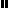 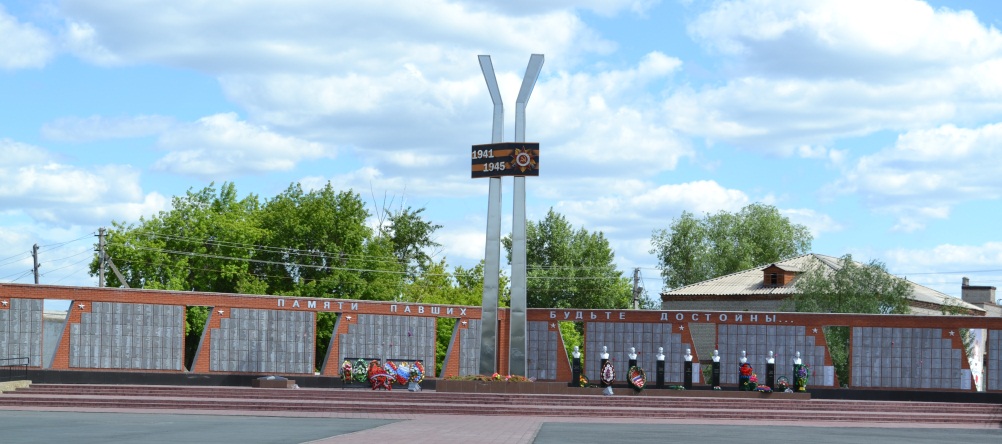 